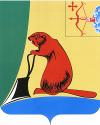 Печатное средство массовой информации органов местного самоуправления Тужинского муниципального районаБюллетень муниципальных нормативных правовых актов№ 15 (359)30 июня 2023 годапгт ТужаСОДЕРЖАНИЕ	Раздел I. Решения Тужинской районной Думы Раздел II. Постановления и распоряжения главы района и администрации Тужинского районаТУЖИНСКАЯ РАЙОННАЯ ДУМА КИРОВСКОЙ ОБЛАСТИРЕШЕНИЕ26.06.2023                                                                                             № 21/121пгт ТужаОб исполнении бюджета муниципального образованияТужинский муниципальный район за 2022 годВ соответствии со статьями 20, 45 Положения о бюджетном процессе в Тужинском муниципальном районе Кировской области, утвержденного решением Тужинской районной Думы от 26.02.2021 № 54/400, Тужинская районная Дума РЕШИЛА:1. Утвердить отчет об исполнении бюджета муниципального района за 2022 год по доходам в сумме 152 788,0 тыс. рублей, по расходам в сумме 149 516,3 тыс. рублей, с профицитом в сумме 3 271,7 тыс. рублей с показателями:1.1. По доходам бюджета Тужинского муниципального района за 2022 год по кодам классификации доходов бюджетов согласно приложению № 1.1.2. По доходам бюджета Тужинского муниципального района за 2022 год по кодам видов доходов, подвидов доходов, классификации операций сектора государственного управления, относящихся к доходам бюджета, согласно приложению № 2.1.3. По расходам бюджета Тужинского муниципального района за 2022 год по ведомственной структуре расходов бюджета муниципального района согласно приложению № 3. 1.4. По расходам бюджета Тужинского муниципального района за 2022 год по разделам и подразделам классификации расходов бюджета согласно приложению № 4. 1.5. По источникам финансирования дефицита бюджета Тужинского муниципального района за 2022 год согласно приложению № 5. 1.6. По расходам бюджета Тужинского муниципального района на реализацию муниципальных программ Тужинского района за 2022 год согласно приложению № 6. 1.7. По расходам бюджета Тужинского муниципального района на реализацию публичных нормативных обязательств за 2022 год согласно приложению № 7. 1.8. По видам финансовой помощи в разрезе поселений Тужинского муниципального района согласно приложениям № 8, № 9, № 10. 1.9. Отчет о расходовании средств резервного фонда муниципального образования Тужинский муниципальный район в 2022 году согласно приложению № 11.2. Настоящее решение вступает в силу с момента опубликования в Бюллетене муниципальных нормативных актов органов местного самоуправления Тужинского муниципального района Кировской области.Председатель ТужинскойРайонной Думы			Э.Н. БагаевГлава Тужинскогомуниципального района 		Л.В. БледныхПриложение № 11к решению Тужинской районной Думыот   26.06.2023  № 21/121      Отчет о расходовании средств резервного фондамуниципального образования Тужинский муниципальный район в 2022 годуИз резервного фонда администрации Тужинского муниципального района в 2022 году средства не выделялись.Заместитель главы администрацииТужинского муниципального района по экономике и финансам-начальник финансового управления                        Т.А. ЛобановаТУЖИНСКАЯ РАЙОННАЯ ДУМАКИРОВСКОЙ ОБЛАСТИРЕШЕНИЕО внесении изменений в решение Тужинской районной Думыот 19.12.2022 № 15/88 «О бюджете Тужинского муниципального района на 2023 год и на плановый период 2024 и 2025 годов»В соответствии со статьей 20 Положения о бюджетном процессе в муниципальном образовании Тужинский муниципальный район, утвержденного решением Тужинской районной Думы от 26.02.2021 № 54/400, Тужинская районная Дума РЕШИЛА: 1. Внести в решение Тужинской районной Думы от 19.12.2022 № 15/88 «О бюджете Тужинского муниципального района на 2023 год и на плановый период 2023 и 2025 годов» (далее – Решение) следующие изменения:1.1. В подразделе 4.6 раздела 4 Решения слова «на 2023 год в сумме 30 406,7 тыс. рублей» заменить словами «на 2023 год в сумме 30 373,9 тыс. рублей».1.2. Приложение № 1 «Основные характеристики бюджета муниципального района на 2023 год и на плановый период 2024 и 2025 годов» к Решению изложить в новой редакции согласно приложению № 1.1.3. Приложение № 5 «Перечень и объемы субвенций, предоставляемых из бюджета муниципального района» к Решению изложить в новой редакции согласно приложению № 2.1.4. Приложение № 6 «Перечень и объемы субсидий, предоставляемых из бюджета муниципального района в целях финансирования расходных обязательств, возникающих при выполнении полномочий органов местного самоуправления по решению вопросов местного значения» к Решению изложить в новой редакции согласно приложению № 3.1.5. Приложение № 7 «Объемы поступления налоговых и неналоговых доходов общей суммой и по статьям классификации доходов бюджетов, а также объемы безвозмездных поступлений по подстатьям классификации доходов бюджетов на 2023 год» к  Решению изложить в новой редакции согласно приложению № 4.1.6. Приложение № 8 «Распределение бюджетных ассигнований по разделам и подразделам классификации расходов бюджета на 2023 год» к Решению изложить в новой редакции согласно приложению № 5.1.7. Приложение № 9 «Распределение бюджетных ассигнований по целевым статьям (муниципальным программам Тужинского района и непрограммным направлениям деятельности), группам видов расходов классификации расходов бюджета на 2023 год» к Решению изложить в новой редакции согласно приложению № 6.1.8. Приложение № 10 «Ведомственная структура расходов бюджета муниципального района на 2023 год» к Решению изложить в новой редакции согласно приложению № 7.1.9. Приложение № 17 «Объемы поступления налоговых и неналоговых доходов общей суммой и по статьям классификации доходов бюджетов, а также объемы безвозмездных поступлений по подстатьям классификации доходов бюджетов на 2024-2025 годы» к  Решению изложить в новой редакции согласно приложению № 8.1.10. Приложение № 18 «Распределение бюджетных ассигнований по разделам и подразделам классификации расходов бюджета на 2024-2025 годы» к Решению изложить в новой редакции согласно приложению № 9.1.11. Приложение № 19 «Распределение бюджетных ассигнований по целевым статьям (муниципальным программам Тужинского района и непрограммным направлениям деятельности), группам видов расходов классификации расходов бюджета на 2024 и 2025 годы» к Решению изложить в новой редакции согласно приложению № 10.1.12. Приложение № 20 «Ведомственная структура расходов бюджета муниципального района на 2024 и 2025 годы» к Решению изложить в новой редакции согласно приложению № 11.2. Настоящее Решение вступает в силу с момента его опубликования в Бюллетене муниципальных нормативных актов органов местного самоуправления Тужинского муниципального района Кировской области.Председатель Тужинскойрайонной Думы			Э.Н. БагаевГлава Тужинскогомуниципального района	  	Л.В. БледныхТУЖИНСКАЯ РАЙОННАЯ ДУМА КИРОВСКОЙ ОБЛАСТИРЕШЕНИЕпгт ТужаО внесении изменений в решение Тужинской районной Думыот 29.10.2021 № 2/15 «Об утверждении Положения о муниципальном земельном контроле в границах Тужинского муниципального района Кировской области»В соответствии с главой 9 Федерального закона от 31.07.2020 
№ 248-ФЗ «О государственном контроле (надзоре) и муниципальном контроле в Российской Федерации», в целях приведения решения в соответствие с действующим законодательством, Тужинская районная Дума РЕШИЛА:1. Внести в решение Тужинской районной Думы от 29.10.2021
№ 2/15 «Об утверждении Положения о муниципальном земельном контроле в границах Тужинского муниципального района Кировской области» (далее – Положение) следующие изменения:1.1. Раздел 2 Положения дополнить подразделом 2.10. следующего содержания:«2.10 Контролируемое лицо вправе подать в контрольный орган заявление об изменении категории риска осуществляемой им деятельности либо категории риска принадлежащих ему (используемых им) иных объектов контроля в случае их соответствия критериям риска для отнесения к иной категории риска».1.2. Приложение № 2 к Положению изложить в новой редакции согласно приложению.2. Настоящее решение вступает в силу со дня его официального опубликования в Бюллетене муниципальных нормативных правовых актов органов местного самоуправления Тужинского муниципального района Кировской области. Председатель Тужинской районной Думы                     Э.Н. Багаев Глава Тужинскогомуниципального района        Л.В. БледныхПриложение к решению Тужинской районной Думы
от  26.06.2023 № 21/123Приложение № 2
к Положению о муниципальном земельном контроле в границах Тужинского муниципального района Кировской областиПЕРЕЧЕНЬ
индикаторов риска нарушения обязательных требований, проверяемых в рамках осуществления муниципального земельного  контроля1. Отсутствие объектов капитального строительства, ведения строительных работ, связанных с возведением объектов капитального строительства на земельном участке, предназначенном для жилищного или иного строительства, при истечении срока действия уведомления о соответствии указанных в уведомлении о планируемом строительстве параметров объекта ИЖС.2. Отсутствие в Едином государственном реестре недвижимости сведений о правах на используемый гражданином, юридическим лицом, индивидуальным предпринимателем земельный участок.____________ТУЖИНСКАЯ РАЙОННАЯ ДУМАКИРОВСКОЙ ОБЛАСТИРЕШЕНИЕпгт ТужаО результатах работы муниципального унитарного предприятия «Тужинское автотранспортное предприятие» за 2022 годЗаслушав информацию директора муниципального унитарного предприятия «Тужинское автотранспортное предприятие» Кислицыной Евгении Геннадьевны о результатах работы муниципального унитарного предприятия «Тужинское автотранспортное предприятие» за 2022 год, Тужинская районная Дума РЕШИЛА:Информацию директора муниципального унитарного предприятия «Тужинское автотранспортное предприятие» Кислицыной Евгении Геннадьевны о результатах работы муниципального унитарного предприятия «Тужинское автотранспортное предприятие» за 2022 год, принять к сведению.Опубликовать решение в Бюллетене муниципальных нормативных правовых актов органов местного самоуправления Тужинского муниципального района Кировской области с приложением информации 
о результатах работы муниципального унитарного предприятия «Тужинское автотранспортное предприятие» за 2022 год.Председатель ТужинскойРайонной Думы                  	Э.Н. БагаевГлава Тужинскогомуниципального района    	Л.В. БледныхПриложение к решению Тужинской районной Думы от 26.06.2023  № 21/12436/271О результатах работы муниципального унитарного предприятия «Тужинское автотранспортное предприятие» за 2022 годМуниципальное унитарное предприятие «Тужинское АТП» создано с целью качественного транспортного обслуживания населения и организаций, осуществления пассажирских перевозок и оказания сопутствующих услуг. Учредителем Предприятия является муниципальное образование «Тужинский муниципальный район» в лице администрации Тужинского муниципального района.Предметом деятельности Предприятия являются автомобильные пассажирские перевозки, подчиняющиеся расписанию.МУП «Тужинское АТП» в 2022 году осуществляло свою деятельность по перевозке пассажиров по муниципальным маршрутам в Тужинском и Кикнурском районах.В Тужинском районе по маршрутам: «Тужа-Шешурга-Васькино» и «Тужа-Полушнур-Вынур» (по договору с администрацией Тужинского муниципального района с 01.01.2022 по 04.02.2022 гг. на сумму 71,0 т. р.); «Тужа-Караванное-Машкино» и «Тужа-Покста» (по МК с администрацией Тужинского городского поселения на сумму 509,0 т. р.).В Кикнурском районе по 7 муниципальным маршрутам (МК на сумму 1140,0 т. р.).Также предприятие в 2022 году осуществляло перевозку пассажиров по межмуниципальному маршруту «Тужа-Яранск» в течение всего года и междугороднему маршруту «Тужа-Киров» (с января по апрель 2022 г.).Работали и по заказным пассажирским перевозкам. Анализ показателей деятельности предприятияПо муниципальному маршруту «Тужа-Караванное-Машкино» и «Тужа-Покста» в 2022 году перевезено 2259 чел., что на 45 чел. меньше, чем в 2021 году или 98% к уровню 2021 года. В связи с повышением тарифов на проезд на основании Решения Правления от 17.03.2022 г. региональной службы по тарифам Кировской области, выручка по этим маршрутам увеличилась на       8,7 тыс. руб. или 106,9% к уровню 2021 года.По межмуниципальному рейсу «Тужа-Яранск» за 2022 год количество перевезенных пассажиров составило 941 чел., что на 573 чел. меньше, чем в 2021 году или 62,2%. Соответственно, снизилась и выручка на 55,4 т. р. или 71,2% к уровню 2021 года. Проблема убыточности этого рейса состоит в том, что рядом со зданием, где находится билетная касса предприятия ежедневно работают «такси» без опознавательных знаков и практически «уводят за руку» наших пассажиров.По междугороднему рейсу «Тужа-Киров» в 2022 году предприятие работало всего 4 месяца. В мае месяце рейс был отменен в связи с отсутствием водителя автобуса. За 4 месяца по данному маршруту было перевезено 245 пассажиров. Выручка составила 107,4 тыс. руб. По маршрутам Кикнурского муниципального округа произошло снижение и количества перевезённых пассажиров и выручки. За 2022 год перевезли 1326 чел., что на 301 человека меньше или 81,5% к уровню 2021 года. Выручка по данным маршрутам, соответственно, то же снизилась на 9,8 т. р., или на 93% к уровню 2021 года.Выручка по заказным рейсам в 2022 году составила 244 130 рублей.Доходы предприятияВыручка за проданные билеты в 2022 году составила 818 т. р. Получено субсидий на возмещение части затрат по обслуживанию муниципальных маршрутов на сумму 1752 т. р.: администрации Тужинского муниципального района – 71 т. р., администрации Тужинского городского поселения – 509 т. р., администрации Кикнурского муниципального округа – 1140 т. р.Заключено соглашение с Министерством транспорта Кировской области о предоставлении из областного бюджета субсидии на возмещение части недополученных доходов по льготному проезду отдельных категорий граждан, субсидия составила 32 т. р.Также были получены денежные средства на увеличение уставного капитала от администрации Тужинского муниципального района на погашение кредиторской задолженности в сумме 260 т. р.Общая сумма доходов предприятия за 2022 год составили 2830 т. р., а расходы предприятия 2902 т. р., что на 1188 т. р. меньше, чем в 2021 году.Долги прошлых лет погашены в 2022 году полностью, как поставщикам, так и по платежам в бюджет и внебюджетные фонды. По текущим обязательствам на данный момент долгов нет. Предприятие находится в стабильном финансовом положении.Сведения о численности и заработной плате работников предприятияФактическая численность работников предприятия в 2022 году составила 5,4 чел. Фонд оплаты труда составил 1299,1 т. р., в 2021 году 1705,5 т. р. Среднемесячный фонд оплаты труда составляет 108,3 т. р.\Основные фонды предприятияВ 2022 году основные фонды на предприятии не приобретались, не продавались и не списывались. На балансе предприятия находятся 4 единицы подвижного состава: автобус «Луидор», автобус «Форд», два автобуса ПАЗ.Весь подвижной состав предприятия требует больших затрат и вложений.С начала 2023 года предприятие использует для осуществления своей деятельности автомобиль «Газель Next», переданный администрацией района по договору безвозмездного пользования.В настоящее время отремонтирован автобус «Форд», (находится в г. Й-Оле для прохождения техосмотра) и который заменит один из используемых автобусов марки «ПАЗ».Для дальнейшей стабильной деятельности предприятия хотелось бы, чтобы рейсы по маршрутам «Тужа-Яранск» и «Тужа-Киров» субсидировались предприятию. 24.04.2023 г. было подготовлено и передано письмо на имя губернатора Кировской области по субсидированию этих маршрутов, а 22.05.2023 г. пришло письмо с правительства Кировской области о том, что финансирование пассажирских перевозок по этим маршрутам не предусмотрено.Директор	Е.Г. КислицынаТУЖИНСКАЯ РАЙОННАЯ ДУМАКИРОВСКОЙ ОБЛАСТИРЕШЕНИЕпгт ТужаО результатах работы Тужинского муниципального унитарного предприятия «Коммунальщик» за 2022 годЗаслушав информацию директора Тужинского муниципального унитарного предприятия «Коммунальщик» Королёва Алексея Валерьевича о результатах работы Тужинского муниципального унитарного предприятия «Коммунальщик» за 2022 год, Тужинская районная Дума РЕШИЛА:Информацию директора Тужинского муниципального унитарного предприятия «Коммунальщик» Королёва Алексея Валерьевича о результатах работы Тужинского муниципального унитарного предприятия «Коммунальщик» за 2022 год принять к сведению.Опубликовать решение в Бюллетене муниципальных нормативных правовых актов органов местного самоуправления Тужинского муниципального района Кировской области с приложением информации о результатах работы Тужинского муниципального унитарного предприятия «Коммунальщик» за 2022 год.Председатель ТужинскойРайонной Думы                  	Э.Н. БагаевГлава Тужинскогомуниципального района    	Л.В. БледныхПриложение к решению Тужинской районной Думы от 26.06.2023 № 21/125/271О результатах работы Тужинского муниципального унитарного предприятия «Коммунальщик» за 2022 годЗа  2022 год по балансу выручка от продажи работ, услуг составила 25509 тыс. руб., а  за 2021 год -  22575  тыс. руб. Прямые доходы увеличились  на   2934,0  тыс.руб. или на 13%. Прочих внереализационных доходов в 2022 году было - 2583,2 тыс. руб.: возвращено госпошлин по исковым заявлениям от должников - 9,5 тыс. руб., получено от продажи нежилого помещения по ул. Свободы 60 - 2486,7 тыс. руб., был продан металлолом на сумму 72,8 тыс.руб., списание кредиторской задолженности - 14,2 тыс. руб.  Всего получено доходов за 2022 г. - 28092,2 тыс.руб. За  2021 год   прочих  внереализационных доходов было 671,0 тыс. руб. Всего  получено было доходов  за  2021 год 23246,0 тыс.руб. В целом по предприятию доходы увеличились на 4846,20 тыс.руб. по сравнению с  прошлым  годом, или на 20,8%.Анализ доходов и расходовДля того, чтобы исключить влияние ценового фактора на результаты работы, проведен анализ натуральных показателей:Прямые доходы по основным видам деятельности увеличились на 2934,0 тыс. руб.  по сравнению с прошлым годом. Увеличение доходов прослеживается по всем видам деятельности, кроме прочих. По теплоснабжению на рост доходов повлияло увеличение количества отпущенного тепла, в связи с началом отопительного сезона раньше на полмесяца, чем в прошлом году, и в разрезе по месяцам также прослеживается увеличение отпуска тепловой энергии, по сравнению с прошлым отопительным сезоном.По населению отпуск тепла в натуральном выражении почти не изменился в сравнении с прошлым годом. Доходов получено на 110,0 тыс.руб. больше за счет роста тарифа. По бюджетным организациям - рост 5,8% и 437,0 тыс.руб. По прочим организациям – 8,3 % и 10,6 тыс.руб. На увеличение доходов рост тарифов повлиял на 7,1 %.По водопроводу в целом доходы увеличились на 2174,0 тыс.руб. (учитывая, что доходы по сельскому водопроводу были учтены в 2021 г только за полгода). По Туже – на 417,0 тыс.руб. Отпущено воды в сравнении с прошлым годом больше на 8,5 тыс.м3. В разрезе потребителей отпуск воды: по населению рост объемов на 7,3 тыс.м3, по бюджетным организациям  соответственно  на 1,7 тыс.м3, по прочим потребителям  снижение  на 0,8 тыс.м3.По-прежнему остается большой проблемой разница между поднятой водой в скважинах (по счетчикам) и отпущенной водой. Здесь присутствует, конечно, доля потерь воды, но не всю эту разницу можно списать на потери. До тех пор, пока не будут оприборованы все потребители, свести все к общему знаменателю будет невозможно. Для информации - в 2022 г. было поднято воды 191,0 тыс.м3, а отпущено – 126,1 тыс.м3. разница  – 62,3тыс.м3.Аналогично в 2021 г.: поднято – 196,6 тыс.м3,отпущено – 117,6 тыс.м3.Разница – 76,4 тыс.м3.С 01 июля 2021 г.  на баланс предприятия были переданы водопроводные сети сельских поселений. Обслуживание этих сетей целый календарный 2022 год показал следующие результаты. За  год  доходы  составили 3438 тыс.руб. Из них по населению- 1039 тыс.руб., по организациям – 549,0 тыс.руб., начисленные  субсидии на покрытие убытков – 1850,0 тыс.руб. Отпуск воды составил за   год  52,3 тыс.м3. В том числе по населению – 44,9 тыс.м3. Большая часть объемов по организациям падает на СПК «Новый» (85%). Но по двум объектам вода уже не предъявляется и в дальнейшем планируется еще уменьшение объемов в связи с тем, что колхоз будет переходить на свои скважины.  Это отразится на доходах. Мы теряем (при  расчете по последнему тарифу) в среднем 520,0 тыс.руб. По населению % потребителей по ИПУ очень низкий. Подъем воды, а значит и объем потерь, посчитать нет  возможности, т.к. на скважинах нет приборов учета. В калькуляцию взяты потери в среднем 10%. В организациях почти везде учет ведется по приборам учета.По прочей деятельности доходы снизились на 23,8 %. В 2022 г. было заработано дополнительно:- на содержании дорог 236,0 тыс.руб.( в 2021 г – 847,0 тыс.руб.)- на ремонте водопроводных сетей -117,0 тыс.руб. ( в 2021 г - 535,0 тыс.руб.)- на контейнерных площадках 743,,0 тыс.руб.-на прочих услугах 30,6  тыс.руб.- на сборе средств с рынка 262 ,0 тыс.руб.- на работе с вешняками 39,0  тыс.руб.- на содержании инженерных сетей в МКД  290,0 тыс.руб.  ( в 2021 г - 367,0 тыс.руб.)- на разборке зданий СББЖ – 70,0 тыс.руб.- на благоустройстве ФАПов – 184,7 тыс.руб.- работы на свалке – 88,7 тыс.руб.В сравнении с прошлым годом доходы снизились на 645,0 тыс.руб. Впервые было заработано так мало средств на содержании дорог. Есть техника, но нет рабочих кадров.В связи с пересмотром тарифов на содержание инж. сетей в МКД доходы снизились на 77,0 тыс.руб. На ремонте в/пр сетей поработали только по 1 контракту на 117,0 тыс.руб.По водоотведению увеличился пропуск сточных вод на 12,3 %. Логично, что если увеличился объем отпущенной воды, увеличился и пропуск сточных вод.Доходы по водоотведению выросли на 16,3 % или на 229 тыс.руб. На покрытие убытков начислено субсидий в размере 152,0 тыс.руб.Себестоимость проданных работ, услуг составила за 2022 год 28423 тыс.руб. и выросла   по сравнению с прошлым годом на 3931,0 тыс. руб., или на 16%, в 2021 году себестоимость составляла 24492,0 тыс.руб.Себестоимость услуг по теплоснабжению увеличилась на 1124,0 тыс. рублей в целом.Рассмотрим расходы отдельно по котельной с. Ныр и по котельным пгт Тужа.По Ныру расходы в 2022 г составили 1973,0 тыс.руб., что больше на 241,0 тыс.руб., чем в предыдущем году. Расходы на топливо выросли на 121,0 тыс.руб. при том, что расход дров остался на уровне прошлого года в размере 680 м3. Цена за 1 м3 в сравнении с прошлым годом выросла на 24,7 % (в среднем 706 руб./м3 и 566 руб./м3 соответственно). Также выросли затраты на распиловку дров - на 31,6 %   так как в 1 п/г 2021 г оплата производилась по 140 руб./м3, а не по 150/ руб./м3 и колка дров как работа не оплачивалась. В тариф расход дров заложен по нормативу - в размере 467 м3 при КПД по паспорту котла 72 %.   При фактическом расходе топлива КПД котла получается всего 53,5 %. В данном случае необходимо сделать режимные карты для того, чтобы установить фактический КПД котла и заложить в тариф реальный расход дров. При чем сделать эти карты необходимо по всем котельным, что в перспективе планируется.  В итоге: мы должны за отопительный сезон для выработки тепловой энергии в кол-ве 607 Гкал израсходовать всего 467 м3 дров, а не 680 м3 (разница 213 м3).Расходы по заработной плате увеличились на 8 %: в связи с началом отопительного сезона раньше, чем в предыдущий отопительный сезон и в связи с тем, что весной 2022 г была проведена очередная СОУТ, которая установила тяжесть трудового процесса на котельной. Согласно ТК РФ, машинистам котельных установок с мая 2022 г дополнительно начисляется 4% за тяжесть.Расходы по электроэнергии выросли на 4,7 % в связи с ростом цен. В количественном выражении расход остался на прежнем уровне.В итоге, себестоимость 1 Гкал по 2022 г. составила 3730,89 руб. при среднем ЭОТ за 2022 г – 3339,44 руб. Убыток за 2022 г. – 241 тыс.руб.По котельным пгт Тужа расходы увеличились на 6,4 % или на 883,0,0 тыс.руб.Рассматривая расходы по статьям, нужно отметить:      - снижение затрат на топливо. Это связано с меньшим расходом дров в сравнении с прошлым годом (472 м3 и 1266 м3 соответственно).В тарифе дров заложено   481,7 м3 по 796 руб./м3. Фактически же стоимость 1 м3 дров с распиловкой и колкой получилась в 2022 г - 1006 руб./м3Себестоимость доставки 1 м3 опила выросла в 2022 г на 6,2 % и составила 193,28 руб.В тарифе заложена с/с опила по 185,70 руб. Правда объем стапливаемого опила заложен меньше (опять же по нормативным данным из расчета на выработку тепловой энергии) 10901 м3 вместо 13930 м3 по факту. Т.е. и по котельным на опиле необходимо в перспективе сделать режимные карты.- рост затрат на электроэнергию на 10,1% связан с повышением цен. Проанализировав расход эл/энергии за последние 4 года в натуральных показателях, можно сделать вывод о незначительных изменениях в сторону либо увеличения, либо уменьшения расхода в КВт. Это результат подключения дополнительного оборудования у котлов для лучшего горения топлива. В тарифе заложен объем потребления эл/энергии в кол-ве 100,0 тыс. Квт.- рост з/платы с начислениями 10,6 %.  Причина: начало отопительного сезона раньше, чем в прошлом сезоне и проведенная СОУТ, на основании результатов которой на двух котельных с мая 2022 г производится доплата за тяжелые условия труда в размере 4%.- рост затрат на ремонтные работы - 22,9 %	. В том числе увеличение связано с тем, что заработная плата с начислениями сварщика в 2021 г составляла 130,2 тыс.руб. (с сентября 2021 г), а в 2022 г – 406,2 тыс.руб. Себестоимость 1 Гкал по 2022 г составила 2405,68 руб. при среднем ЭОТ - 2043,83 руб. Убыток за 2022 г - 2323,0 тыс.руб.По ОСК себестоимость 1 м3 стоков по 2022 г составила 61,97 руб./м3 при ЭОТ   80,73 руб./м3. Финансовый результат прибыль 281,0 тыс.руб.По водоснабжению расходы выросли на 31% в сравнении с 2020 г.По водопроводу городского поселения затраты увеличились на 542,0 тыс.руб.Основные статьи затрат: электроэнергия и ремонтные работы.Одно вытекает из другого.  Прорывы на водопроводе   негативно сказываются на расходе эл/энергии.Расход эл /энергии   остается на довольно высоком уровне. В 2022 году на скважине 1-Т (ул.Горького) был установлен более мощный насос (16м3/час) и далеко не сразу был установлен щит управления, затем зимой устраняли другую причину, из-за которой также явно заметно было увеличение расхода эл/энергии.  В связи с частыми прорывами почти по всем скважинам в течение года прослеживается перерасход эл/энергии.Ремонтных работ было выполнено в 2022 г на 1546 тыс. руб., что на 276,0 тыс. руб. больше, чем в прошлом году.Работы по замене насосов (д. Покста ,  ул. Береговая)  - 117,3  тыс. руб.Замена водопроводных сетей (пер.Суворова- 82 м, ул. Победы - 4 м, ул.Советская - 2м,пер.Комсомольский-1,5 м) – 105,8 тыс.руб.Ремонт водопроводных сетей – 1323,4 тыс. руб. (в т.ч. материалы – 290,9 тыс. руб., ГСМ – 173,1 тыс.руб., з/ч – 100,7 тыс.руб. и з/п с отчисл-ми.- 758,8 тыс.руб.)Себестоимость 1 м3 – 31,21 руб. при ЭОТ 29,77 руб.По водопроводу сельских поселений о величине расходов можно лишь сказать, что за год мы понесли расходов в три раза больше, чем за полгода 2021 г.Ремонтных работ было выполнено на 325,0 тыс.руб., что на 197,0 тыс.руб. больше. Основная их доля падает на Михайловское с/п и Ныровское с/п.В 2022 году был начислен водный налог и доначислен водный налог за 2021 г.Сумма 84,0 тыс.руб.В итоге с/с 1 м3 – 51,07 руб. при среднем ЭОТ – 74,75 руб.Финансовый результат прибыль 778,0 тыс.руб.По прочей деятельности в 2022 г. убыток составил 1011,0 тыс. руб. В расходах по прочей деятельности напрямую на убыток относятся затраты на содержание истопников производственной базы, фельдшер предрейсовых осмотров, разнорабочий. За отопительный период   сумма заработной платы с начислениями составила – 703 тыс. руб. По санитарной уборке (вывоз ЖБО) – убыток 105 тыс. руб.В заключении к вышесказанному, в таблице постатейно, в сравнении с предыдущим периодом, указан рост или снижение затрат:В общих затратах   расходы по эл/энергии составляют 14,3%. Рост расходов на запчасти, ГСМ, масла неизбежен из года в год в связи со 100% износом техники. Затраты в общих расходах по этим статьям- 8,0 %, з/пл с начислениями – 57,8%.В общих доходах за 2022 г. доля затратных статей получилась следующая:- ФЗП с начислениями         64,5 %- эл/энергия                           15,9 %- ГСМ, масла, з/части           8,9%- дрова                                    3,1 %- прочие расходы                  19,1 %Итого :                                   111,5 % (дефицит 11,5 %)Анализ фонда заработной платыРасходы по заработной  плате в 2022 г.  выросли  на 19,5 %.   ФЗП вырос в 2022 г.  по нескольким причинам :- начало отопительного сезона раньше ,чем в прошлом году- добавилась доплата за тяжесть согласно СОУТ на трех котельных- по сельским поселениям ФЗП за  весь календарный год- по АУП  повышение з/пл  ( не было индексации 2 года)- з/плата руководителя  увеличивалась с ростом МРОТ ( с 01.01.22 и с 01.06.22 )-  с августа  2022 г  инженер по ОТ и ТБ полная ставка ( в 2021 г – 0,5 ставки)В итоге, среднемесячная з/плата подросла на 15,3 % ( с учетом того, что в 2021 г в течение 4-х месяцев  отсутствовал гл.бухгалтер)ФОТ по предприятию повысился на 19,5 % при увеличении доходов на  13,0 %.Зарплата с начислениями  составляет  64,5 %  всех  доходов.  Среднесписочная численность работников за 2022 год составила 48,4 человека.Анализ среднемесячной заработной платы  Прочие внереализационные расходы за 2022 год составили 494,0 тыс.руб. Они увеличились, по сравнению с прошлым годом, на 9,0 тыс.руб. К прочим внереализационным расходам относятся: штрафы, пени по налогам и взносам - 153,0 тыс.руб., минимальный налог за 2021 г., до сих пор не уплаченный - 191,8 тыс.руб., уплачено госпошлины 7,0 тыс.руб., % по кредиту и займу составляют - 10,0 тыс. руб., убытки от списания основных средств - 95,7 тыс.руб., списание дебиторской задолженности - 36,5 тыс.руб.  По прочим  внереализационным видам получена прибыль в сумме 186,0 тыс.руб.Всего по предприятию убыток составил - 825 тыс.руб., что на 906 тыс. руб. меньше, чем за 2021 год.За 2022 год по УСН получено доходов 23 714 376 рублей, расходы составили 24 321 434 рубля, убыток получился в сумме 607 058 рублей. Начислено минимального налога 237 144 рублей - 1% от доходов. Д Е Б И Т О Р С К А Я  З А Д О Л Ж Е Н Н О С Т ЬДебиторская задолженность по предприятию на 01.01.2023 г. составляет 2392,0 тыс. руб., в т.ч. расчеты с покупателями и заказчиками за услуги составили - 2391,0 тыс.руб.  По сравнению с  прошлым годом  дебиторская задолженность уменьшилась на 241,0 тыс. руб. Самая большая задолженность за коммунальные услуги – это задолженность населения. Она составляет 80,82% от общей дебиторской  задолженности за коммунальные услуги, которая составляет 1933,1 тыс.руб. при среднем месячном начислении 762,7 тыс.руб. Дебиторская задолженность уменьшилась, по сравнению с прошлым годом, но задолженность населения увеличилась на 502,2 тыс.руб. по сравнению с прошлым годом. Начислено коммунальных платежей населению за  2022 год 9151,8 тыс. руб., оплачено в этом году 8649,6 тыс.руб. В 2022 году произошло увеличение  начисления коммунальных услуг населению, по сравнению с 2021 годом. Всего увеличение составило 724,4 тыс.руб. Уровень собираемости платежей за 2022 год составил 94,5%, а в прошлом году - 99,5%, собираемость уменьшилась, по сравнению с  прошлым годом, на 5%. Т.к. собираемость платежей с населения уменьшилась,  постоянно ведется работа с должниками, идет процесс подключения услуги по оплате коммунальных платежей в "Сбербанк онлайн". Должников обзванивают и  высылают извещения, уведомления. Всего извещений, уведомлений в 2022 году направлено в количестве 379 шт. на сумму 781,6 тыс.руб. Направлено заявлений о вынесении судебных приказов - 16 на сумму 86,0 тыс.руб., взыскано 426,9 тыс.руб. Задолженность остальных организаций и индивидуальных предпринимателей незначительная.К Р Е Д И Т О Р С К А Я    З А Д О Л Ж Е Н Н О С Т ЬКредиторская задолженность на 01.01.2023 г. составляет 1751,0 тыс. руб., краткосрочная задолженность в сумме 1751,0 тыс.руб.  Задолженность уменьшилась по сравнению с прошлым годом на 964,0 тыс.руб. В 2021 году кредиторская задолженность была - 2715,0 тыс.руб. Задолженность по налогам  и сборам в 2022 году составила 116,0 тыс.руб.  Она,  по сравнению с прошлым годом, уменьшилась на 143,0 тыс.руб.  Сумма задолженности по налогам незначительная и она непросроченная. Это налоги за 4 квартал 2022 года  и НДФЛ за декабрь месяц.Задолженность по отчислениям страховых взносов во внебюджетные фонды по состоянию на 01.01.2023 года составила 756,0 тыс.руб., она уменьшилась, по сравнению с прошлым годом, на 99,0 тыс.руб. Есть просроченная задолженность по налогам и отчислениям с заработной платы за 4 квартал 2022 года. Всего начислено  налогов, сборов, отчислений и удержано НДФЛ за 2022 год по предприятию – 5767,8 тыс.руб., а оплачено 5904,8 тыс.руб. с учетом долга за прошлый год.  Начислено и удержано за 2022 год больше по сравнению с прошлым годом на 1583,8 тыс. руб., и перечислено больше на 1456,8 тыс. руб.Кредиторская задолженность по расчетам с поставщиками на 01.01.2023 года составляет 631,0 тыс.руб. Задолженность с поставщиками уменьшилась, по сравнению с прошлым годом, на 592,0 тыс.руб.  Просроченной задолженности по заработной плате работникам предприятия нет, остаток невыплаченной зарплаты за декабрь 2022 г. составил 221,0 тыс.руб. Остальные суммы кредиторской задолженности незначительные. Работа по снижению кредиторской задолженности ведется постоянно.О С Н О В Н Ы Е   Ф О Н Д ЫБалансовая стоимость основных фондов предприятия по состоянию на 01.01.2023 г. составляет 55327,6 тыс.руб., остаточная стоимость составляет 11718,0 тыс.руб. Сумма начисленной амортизации по всем основным фондам за 2022 г. составляет 1617,0 тыс.руб. Износ основных средств в среднем по организации составляет 79,0 %. Износ основных средств по водопроводу в п. Тужа составляет 53,1%, по сельскому водопроводу износ 96,3%, по теплоснабжению в целом износ основных средств – 71,0%, по теплоснабжению с. Ныр 97,7%, по канализации износ составляет 68,6%, по прочим основным средствам -84,5%. Балансовая стоимость всех транспортных средств - 3777,0 тыс.руб. Износ транспортных средств составляет 83,4%. Амортизация на всю технику начислена полностью, за исключением Экскаватора - погрузчика ЭО-2626 на тракторе МТЗ 82.1, поступившего в июле 2022 года. Количество лет, прошедших с года выпуска свыше 28 лет и более почти у каждой техники.  На покупку запасных частей в 2022 г. израсходовано  598,0 тыс. руб., это больше на 226,0 тыс. руб., по сравнению с прошлым годом.       Директор МУП «Коммунальщик»	Королёв А.В.Главный бухгалтер			Кузнецова Е.Ю.ГЛАВА ТУЖИНСКОГО МУНИЦИПАЛЬНОГО РАЙОНАКИРОВСКОЙ ОБЛАСТИПОСТАНОВЛЕНИЕО признании утратившим силу постановления главы Тужинского муниципального района от 27.09.2022 № 13 «О сообщении отдельными категориями лиц о получении подарка в связи с протокольными мероприятиями, служебными командировками и другими официальными мероприятиями, участие в которых связано с исполнением ими служебных (должностных) обязанностей, сдаче и оценке подарка, реализации (выкупе) и зачислении средств, вырученных от его реализации»В соответствии с постановлением администрации Тужинского муниципального района от 29.06.2023 № 144 «Об утверждении Порядка сообщения о получении подарка в связи с протокольными мероприятиями, служебными командировками и другими официальными мероприятиями, участие в которых связано с исполнением служебных (должностных) обязанностей, его сдачи, оценки и реализации (выкупа)» ПОСТАНОВЛЯЮ:1. Признать утратившим силу постановление главы Тужинского муниципального района от 27.09.2022 № 13 «О сообщении отдельными категориями лиц о получении подарка в связи 
с протокольными мероприятиями, служебными командировками и другими официальными мероприятиями, участие в которых связано с исполнением ими служебных (должностных) обязанностей, сдаче и оценке подарка, реализации (выкупе) и зачислении средств, вырученных от его реализации».  2.  Настоящее постановление вступает в силу с момента опубликования в Бюллетене муниципальных нормативных правовых актов органов местного самоуправления Тужинского муниципального района Кировской области. АДМИНИСТРАЦИЯ ТУЖИНСКОГО МУНИЦИПАЛЬНОГО РАЙОНАКИРОВСКОЙ ОБЛАСТИПОСТАНОВЛЕНИЕ23.06.2023                                                                                                       № 138пгт ТужаО внесении изменений в постановление администрации Тужинского муниципального района от 27.05.2021 № 162 «Об организации отдыха, оздоровления и занятости детей и подростков в Тужинском районе» В целях организации и обеспечения отдыха, оздоровления и занятости детей и молодежи в Тужинском районе, администрация Тужинского муниципального района ПОСТАНОВЛЯЕТ:Внести в постановление администрации Тужинского муниципального района от 27.05.2021 № 162 «Об организации отдыха, оздоровления и занятости детей и подростков в Тужинском районе» (далее – Постановление) следующие изменения:Пункт 2 Постановления добавить подпунктом 2.3 следующего содержания:«2.3. Обеспечить целевое использование средств бюджета на оплату набора продуктов питания в лагерях с дневным пребыванием детей. Расчет средств произвести с учетом организации 2-х разового горячего питания и стоимости оплаты продуктов питания в день на 1 ребенка в размере 146 рублей 00 копеек, в том числе: за счет средств субсидии областного бюджета в размере 53 рубля 30 копеек, на 1 ребенка льготной категории в размере 106 рублей 60 копеек; за счет средств бюджета муниципального района в размере 19 рублей 70 копеек, на 1 ребенка льготной категории 39 рублей 40 копеек; за счет средств родительской платы в размере разницы между стоимостью 2-х разового горячего питания суммы средств субсидии из областного бюджета и средств бюджета муниципального района.» Добавить пункт 2-1. следующего содержания:                «2-1. Финансовому управлению администрации Тужинского муниципального района предусмотреть софинансирование из местного бюджета в размере не менее 1% от расходов на обеспечение питания детей в лагерях с дневным пребыванием детей в каникулярное время. Осуществить финансовое обеспечение лагерей с дневным пребыванием детей на базе образовательных организаций за счет средств субсидии местным бюджетам из областного бюджета на оплату стоимости питания детей в лагерях с дневным пребыванием, за счет средств бюджета муниципального образования Тужинский муниципальный район Кировской области и родителей (законных представителей)».2. Настоящее постановление вступает в силу с момента официального опубликования в Бюллетене муниципальных нормативных правовых актов органов местного самоуправления Тужинского муниципального района Кировской области.Глава Тужинскогомуниципального района         Л.В. БледныхАДМИНИСТРАЦИЯ ТУЖИНСКОГО МУНИЦИПАЛЬНОГО РАЙОНА КИРОВСКОЙ ОБЛАСТИПОСТАНОВЛЕНИЕпгт ТужаО подготовке и приемке муниципальных образовательныхучреждений Тужинского муниципального района к новому 2023-2024 учебному годуВ целях организации плановой подготовки муниципальных образовательных учреждений Тужинского муниципального района к новому учебному году администрация Тужинского муниципального района ПОСТАНОВЛЯЕТ:1. Начать подготовку муниципальных образовательных учреждений Тужинского муниципального района (далее - образовательные учреждения) всех типов и видов к новому учебному году в июне 2023 года.2. Утвердить состав рабочей группы по проверке готовности образовательных учреждений Тужинского муниципального района к новому 2023-2024 учебному году согласно приложению № 1.3. Утвердить план мероприятий по организации подготовки материальной базы образовательных учреждений Тужинского муниципального района к новому 2023 - 2024 учебному году согласно приложению № 2.4. Провести проверку готовности образовательных учреждений к новому 2023-2024 учебному году 14 июля 2023 года.5. И.о. заместителя начальника управления образования администрации Тужинского муниципального района Сташковой С.А.:5.1. Обеспечить подготовку образовательных учреждений к новому  2023 - 2024 учебному году.5.2. Обеспечить условия для деятельности рабочей группы по проверке образовательных учреждений к новому 2023-2024 учебному году.5.3. Обеспечить проведение необходимых ремонтных работ 
в образовательных учреждениях в соответствии с объёмом выделенных денежных средств.5.4. Закончить подготовку образовательных учреждений к новому 
2023-2024 учебному году до 18 августа 2023 года.6. Руководителям образовательных учреждений организовать мероприятия по подготовке образовательных учреждений к новому 2023-2024 учебному году в соответствии с требованиями надзорных служб и ведомств.7. Финансовому управлению на основании заявлений главных распорядителей бюджетных средств подготовить поправки в бюджет района для своевременного финансирования запланированных мероприятий  для рассмотрения и утверждения на заседании Тужинской районной Думы.8. Настоящее постановление вступает в силу с момента опубликования  в Бюллетене муниципальных нормативных правовых актов органов местного самоуправления Тужинского муниципального района Кировской области.9. Контроль за выполнением настоящего постановления возложить 
на и.о. заместителя начальника управления образования администрации Тужинского муниципального района Сташкову С.А.Глава Тужинского муниципального района   Л.В.Бледных Приложение № 1СОСТАВрабочей группы по проверке готовности образовательных учреждений Тужинского муниципального района к новому 2023-2024 учебному годуПриложение № 2ПЛАНмероприятий по организации подготовки материальной базы образовательных учреждений Тужинского муниципального района к новому 2023 – 2024 учебному году__________АДМИНИСТРАЦИЯ ТУЖИНСКОГО МУНИЦИПАЛЬНОГО РАЙОНАКИРОВСКОЙ ОБЛАСТИПОСТАНОВЛЕНИЕО внесении изменений в постановление администрации Тужинского муниципального района от 09.10.2017 № 397 «Об утверждении муниципальной программы Тужинского муниципального района «Комплексная программа модернизации и реформирования жилищно–коммунального хозяйства» на 2020-2025 годы»В соответствии с решением Тужинской районной Думы от 26.06.2023 
№ 21/122 «О внесении изменений в решение Тужинской районной Думы от 19.12.2022 № 15/88 «О бюджете Тужинского муниципального района на 2023 год и на плановый период 2024 и 2025 годов», постановлением администрации Тужинского муниципального района от 19.02.2015 № 89 «О разработке, реализации и оценке эффективности реализации муниципальных программ Тужинского муниципального района» администрация Тужинского муниципального района ПОСТАНОВЛЯЕТ:1. Внести изменения в постановление администрации Тужинского муниципального района от 09.10.2017 № 397 «Об утверждении муниципальной программы Тужинского муниципального района «Комплексная программа модернизации и реформирования жилищно–коммунального хозяйства» на 2020-2025 годы» (далее муниципальная программа), утвердив изменения в муниципальной программе согласно приложению.2. Контроль за выполнением постановления оставляю за собой.3. Настоящее постановление вступает в силу с момента опубликования в Бюллетене муниципальных нормативных правовых актов органов местного самоуправления Тужинского муниципального района Кировской области.Глава Тужинскогомуниципального района       Л.В. БледныхПриложениеУТВЕРЖДЕНЫпостановлением администрации Тужинского муниципального районаот  29.06.2023  №    143ИЗМЕНЕНИЯ в муниципальной программе Тужинского муниципального района «Комплексная программа модернизации и реформирования жилищно – коммунального хозяйства» на 2020-2025 годыСтроку паспорта муниципальной программы «Объем финансового обеспечения муниципальной программы» изложить в следующей редакции:2.  Раздел 5 муниципальной программы «Ресурсное обеспечение муниципальной программы» изложить в следующей редакции:«Объем финансовых средств на реализацию муниципальной программы определен в соответствии с отдельными мероприятиями, включенными в программу (приложение №1).Финансирование Программы предусматривается следующим образом:- средства районного бюджета 2574,163 тыс. руб.;- средства бюджетов поселений 61,32 тыс. руб.;- средства областного бюджета 8945,88 тыс. руб.;- средства предприятий ЖКХ и иные внебюджетные средства 710,0 тыс. руб. (без средств от инвестиционных надбавок и тарифов на подключение).Информация о расходах на реализацию программы за счет средств районного бюджета представлена в приложение № 2».Приложение № 1 муниципальной программы «Ресурсное обеспечение реализации муниципальной программы за счёт всех источников финансирования» изложить в новой редакции согласно приложению № 1.Приложение № 2 муниципальной программы «Расходы на реализацию муниципальной программы за счёт средств районного бюджета» изложить в новой редакции согласно приложению № 2.______________Приложение № 1 к изменениямПриложение №1 кмуниципальной программеРесурсное обеспечение реализации муниципальнойпрограммы за счет всех источников финансирования____________Приложение № 2 к изменениямПриложение № 2 к  Муниципальной программеРасходы на реализацию муниципальной программы за счёт средств районного бюджета*- по согласованию______________АДМИНИСТРАЦИЯ ТУЖИНСКОГО МУНИЦИПАЛЬНОГО РАЙОНАКИРОВСКОЙ ОБЛАСТИПОСТАНОВЛЕНИЕОб утверждении Порядка сообщения о получении подарка в связи с протокольными мероприятиями, служебными командировками и другими официальными мероприятиями, участие в которых связано с исполнением служебных (должностных) обязанностей, его сдачи, оценки и реализации (выкупа)В соответствии с пунктом 6 постановления Правительства Российской Федерации от 09.01.2014 № 10 «О порядке сообщения отдельными категориями лиц о получении подарка в связи с протокольными мероприятиями, служебными командировками и другими официальными мероприятиями, участие в которых связано с исполнением ими служебных (должностных) обязанностей, сдачи и оценки подарка, реализации (выкупа) и зачисления средств, вырученных от его реализации» администрация Тужинского муниципального района ПОСТАНОВЛЯЕТ:1. Утвердить Порядок сообщения о получении подарка в связи с протокольными мероприятиями, служебными командировками и другими официальными мероприятиями, участие в которых связано с исполнением служебных (должностных) обязанностей, его сдачи, оценки и реализации (выкупа) согласно приложению.2.  Настоящее постановление вступает в силу с момента опубликования в Бюллетене муниципальных нормативных правовых актов органов местного самоуправления Тужинского муниципального района Кировской области.  						         Приложение УТВЕРЖДЕНпостановлением администрации Тужинского муниципального районаот 29.06.2023   № 144ПОРЯДОКсообщения о получении подарка в связи с протокольными мероприятиями, служебными командировками и другими официальными мероприятиями, участие в которых связано с исполнением служебных (должностных) обязанностей, его сдачи, оценки и реализации (выкупа)1. Настоящий Порядок сообщения о получении подарка в связи с протокольными мероприятиями, служебными командировками и другими официальными мероприятиями, участие в которых связано с исполнением служебных (должностных) обязанностей, его сдачи, оценки и реализации (выкупа) (далее – Порядок) определяет правила сообщения лицом, замещающим муниципальную должность главы Тужинского муниципального района, муниципальными служащими, работниками администрации Тужинского муниципального района (далее соответственно – лицо, замещающее муниципальную должность, служащие, работники), о получении подарка в связи с протокольными мероприятиями, служебными командировками и другими официальными мероприятиями, участие в которых связано с их должностным положением или исполнением ими служебных (должностных) обязанностей, порядок сдачи и оценки подарка, реализации (выкупа) и зачисления средств, вырученных от его реализации.2. Для целей настоящего Порядка используются следующие понятия:«подарок, полученный в связи с протокольными мероприятиями, служебными командировками и другими официальными мероприятиями» – подарок, полученный лицом, замещающим муниципальную должность, служащим, работником от физических (юридических) лиц, которые осуществляют дарение исходя из должностного положения одаряемого или исполнения им служебных (должностных) обязанностей, за исключением канцелярских принадлежностей, которые в рамках протокольных мероприятий, служебных командировок и других официальных мероприятий предоставлены каждому участнику указанных мероприятий в целях исполнения им своих служебных (должностных) обязанностей, цветов и ценных подарков, которые вручены в качестве поощрения (награды);«получение подарка в связи с протокольными мероприятиями, служебными командировками и другими официальными мероприятиями, участие в которых связано с исполнением служебных (должностных) обязанностей» – получение лицом, замещающим муниципальную должность, служащим, работником лично или через посредника от физических (юридических) лиц подарка в рамках осуществления деятельности, предусмотренной должностной инструкцией, а также в связи с исполнением служебных (должностных) обязанностей в случаях, установленных федеральными законами и иными нормативными актами, определяющими особенности правового положения и специфику профессиональной служебной и трудовой деятельности указанных лиц.3. Лицо, замещающее муниципальную должность, служащие, работники не вправе получать подарки от физических (юридических) лиц в связи с их должностным положением или исполнением ими служебных (должностных) обязанностей, за исключением подарков, полученных в связи с протокольными мероприятиями, служебными командировками и другими официальными мероприятиями, участие в которых связано с исполнением ими служебных (должностных) обязанностей.4. Лицо, замещающее муниципальную должность, служащие, работники обязаны в порядке, предусмотренном настоящим Порядком, уведомлять обо всех случаях получения подарка в связи с протокольными мероприятиями, служебными командировками и другими официальными мероприятиями, участие в которых связано с исполнением ими служебных (должностных) обязанностей, администрацию Тужинского муниципального района.5. Уведомление о получении подарка в связи с протокольными мероприятиями, служебными командировками и другими официальными мероприятиями, участие в которых связано с исполнением служебных (должностных) обязанностей (далее – уведомление), составленное согласно приложению № 1, представляется не позднее 3 рабочих дней со дня получения подарка в отдел по экономике и прогнозированию администрации Тужинского муниципального района (далее –  уполномоченное структурное подразделение/ответственное лицо). К уведомлению прилагаются документы (при их наличии), подтверждающие стоимость подарка (кассовый чек, товарный чек, иной документ об оплате (приобретении) подарка).В случае если подарок получен во время служебной командировки, уведомление представляется не позднее 3 рабочих дней со дня возвращения лица, получившего подарок, из служебной командировки.При невозможности подачи уведомления в сроки, указанные в абзацах первом и втором настоящего пункта, по причине, не зависящей от лица, замещающего муниципальную должность, служащего, работника, оно представляется не позднее следующего дня после ее устранения.6. Регистрация уведомлений осуществляется ответственным лицом уполномоченного структурного подразделения/ответственным лицом в день их поступления в журнале регистрации уведомлений, составленном по форме согласно приложению № 2.6. Уведомление составляется в 2 экземплярах, один из которых возвращается лицу, представившему уведомление, с отметкой о регистрации, другой экземпляр направляется в комиссию по поступлению и выбытию активов администрации Тужинского муниципального района (далее – комиссия).7. Подарок, стоимость которого подтверждается документами и превышает 3 тыс. рублей либо стоимость которого получившим его служащему, работнику неизвестна, сдается ответственному лицу уполномоченного структурного подразделения/ответственному лицу, которое принимает его на хранение по акту приема-передачи, составленному согласно приложению № 3, не позднее 5 рабочих дней со дня регистрации уведомления в журнале регистрации уведомлений.8. Подарок, полученный лицом, замещающим муниципальную должность, независимо от его стоимости, подлежит передаче на хранение в порядке, предусмотренном пунктом 7 настоящего Порядка.9. До передачи подарка по акту приема-передачи ответственность в соответствии с законодательством Российской Федерации за утрату или повреждение подарка несет лицо, получившее подарок.10. В целях принятия к бухгалтерскому учету подарка в порядке, установленном законодательством Российской Федерации, определение его стоимости проводится на основе рыночной цены, действующей на дату принятия к учету подарка, или цены на аналогичную материальную ценность в сопоставимых условиях с привлечением при необходимости комиссии
или коллегиального органа. Сведения о рыночной цене подтверждаются документально, а при невозможности документального подтверждения –  экспертным путем. Подарок возвращается сдавшему его лицу по акту возврата подарка, составленному согласно приложению № 4, в случае, если его стоимость не превышает 3 тыс. рублей.11. Уполномоченное структурное подразделение/ответственное лицо обеспечивает включение в установленном порядке принятого к бухгалтерскому учету подарка, стоимость которого превышает 3 тыс. рублей, в реестр муниципального образования.12. Лицо, замещающее муниципальную должность, служащий, работник, сдавшие подарок, могут его выкупить, направив заявление о выкупе подарка согласно приложению № 5 не позднее двух месяцев со дня сдачи подарка.13. Уполномоченное структурное подразделение/ответственное лицо в течение 3 месяцев со дня поступления заявления, указанного в пункте 12 настоящего Порядка, организует оценку стоимости подарка для реализации (выкупа) и уведомляет в письменной форме лицо, подавшее заявление, 
о результатах оценки, после чего в течение месяца заявитель выкупает подарок по установленной в результате оценки стоимости или отказывается от выкупа.14. В случае если в отношении подарка, изготовленного из драгоценных металлов и (или) драгоценных камней, не поступило от лица, замещающего муниципальную должность, служащих, работников заявление, указанное в пункте 12 настоящего Порядка, либо в случае отказа указанных лиц от выкупа такого подарка подарок, изготовленный из драгоценных металлов и (или) драгоценных камней, подлежит передаче уполномоченным структурным подразделением в федеральное казенное учреждение «Государственное учреждение по формированию Государственного фонда драгоценных металлов и драгоценных камней Российской Федерации, хранению, отпуску и использованию драгоценных металлов и драгоценных камней (Гохран России) при Министерстве финансов Российской Федерации» для зачисления в Государственный фонд драгоценных металлов и драгоценных камней Российской Федерации.15. Подарок, в отношении которого не поступило заявление, указанное в пункте 12 настоящего Порядка, может использоваться администрацией Тужинского муниципального района с учетом заключения комиссии о целесообразности использования подарка для обеспечения деятельности администрации Тужинского муниципального района.16. В случае нецелесообразности использования подарка главой Тужинского муниципального района принимается решение о реализации подарка и проведении оценки его стоимости для реализации (выкупа), осуществляемой уполномоченными государственными (муниципальными) органами и организациями посредством проведения торгов в порядке, предусмотренном законодательством Российской Федерации.17. Оценка стоимости подарка для реализации (выкупа), предусмотренная пунктами 13 и 16 настоящего Порядка, осуществляется субъектами оценочной деятельности в соответствии с законодательством Российской Федерации об оценочной деятельности.18. В случае если подарок не выкуплен или не реализован, главой Тужинского муниципального района принимается решение о повторной реализации подарка, либо о его безвозмездной передаче на баланс благотворительной организации, либо о его уничтожении в соответствии с законодательством Российской Федерации.19. Средства, вырученные от реализации (выкупа) подарка, зачисляются в доход соответствующего бюджета в порядке, установленном бюджетным законодательством Российской Федерации.Приложение № 1к ПорядкуУВЕДОМЛЕНИЕ о получении подарка(Наименование уполномоченного структурного подразделения/наименование должности ответственного лица) администрации (наименование муниципального образования)от(Ф.И.О., занимаемая должность)Извещаю о получении (дата получения)подарка(ов) на (наименование протокольного мероприятия, служебной командировки,
другого официального мероприятия, место и дата проведения)Регистрационный номер в журнале регистрации уведомлений  * Заполняется при наличии документов, подтверждающих стоимость подарка.Приложение № 2к ПорядкуЖУРНАЛрегистрации уведомлений о получении подарковв связи с протокольными мероприятиями, служебнымикомандировками и другими официальными мероприятиями___________________* Заполняется при наличии документов, подтверждающих стоимость подарка.АКТприема-передачи подарка«___» _________ 20__ года                                                                                        № _________________* Заполняется при наличии документов, подтверждающих стоимость подарка.АКТвозврата подарка«___» _________ 20__ г.                                                                                               № _______ЗАЯВЛЕНИЕо выкупе подаркаПрошу рассмотреть вопрос о возможности выкупа мною подарка (подарков), полученного (полученных) в связиПодароксдан на хранение в (наименование уполномоченного структурного подразделения/наименование должности ответственного лица) администрации (наименование муниципального образования) в установленном порядке 
по акту приема-передачи от ____________ № ___________. 						        ПриложениеУТВЕРЖДЕНЫпостановлением администрации Тужинского муниципального районаот  29.06.2023     № 145ИЗМЕНЕНИЯв муниципальной программе Тужинского муниципального района «Развитие местного самоуправления»  на 2020 – 2025 годыВ паспорте муниципальной программы раздел «Объем финансового обеспечения муниципальной программы» изложить в новой редакции следующего содержания:«											         »2. Приложение № 3 к муниципальной программе «Расходы 
на реализацию муниципальной программы за счет средств районного бюджета» изложить в новой редакции согласно приложению № 1;3. Приложение № 4 к муниципальной программе «Ресурсное обеспечение реализации муниципальной программы за счет всех источников финансирования» изложить в новой редакции согласно приложению № 2.______________Приложение № 1 к изменениямПриложение № 3К муниципальной программеРасходы на реализацию муниципальной программыза счет средств районного бюджета______________Приложение № 2 к изменениямПриложение № 4К муниципальной программеРесурсное обеспечение реализации муниципальной программыза счет всех источников финансирования___________Учредитель: Тужинская районная Дума (решение Тужинской районной Думы № 20/145 от 01 октября 2012 года об учреждении своего печатного средства массовой информации - Информационного бюллетеня органов местного самоуправления муниципального образования Тужинский муниципальный район Кировской 
области, где будут официально публиковаться нормативные правовые акты, принимаемые органами местного самоуправления района, подлежащие обязательному опубликованию в соответствии с Уставом Тужинского района) Официальное издание. Органы местного самоуправления Тужинского районаКировской области: Кировская область, пгт Тужа, ул. Горького, 5.Подписано в печать: 30 июня 2023 года,Тираж: 10 экземпляров, в каждом 189 страниц.Ответственный за выпуск издания: ведущий специалист отдела организационно-правовой и кадровой работы 
Дьяконова Е.Н.№ п/пНаименование постановления, распоряженияРеквизиты документаСтраница1Об исполнении бюджета муниципального образования Тужинский муниципальный район за 2022 годот 26.06.2023 № 21/1213-602О внесении изменений в решение Тужинской районной Думы от 19.12.2022 № 15/88 «О бюджете Тужинского муниципального района на 2023 год и на плановый период 2024 и 2025 годов»от 26.06.2023 № 21/12261-1563О внесении изменений в решение Тужинской районной Думы от 29.10.2021 № 2/15 «Об утверждении Положения о муниципальном земельном контроле в границах Тужинского муниципального района Кировской области»от 26.06.2023 № 21/123157-1584О результатах работы муниципального унитарного предприятия «Тужинское автотранспортное предприятие» за 2022 годот 26.06.2023 № 21/124158-1605О результатах работы Тужинского муниципального унитарного предприятия «Коммунальщик» за 2022 годот 26.06.2023 № 21/125160-166№ п/пНаименование постановления, распоряженияРеквизиты документаСтраница1О признании утратившим силу постановления главы Тужинского муниципального района от 27.09.2022 № 13 «О сообщении отдельными категориями лиц о получении подарка в связи с протокольными мероприятиями, служебными командировками и другими официальными мероприятиями, участие в которых связано с исполнением ими служебных (должностных) обязанностей, сдаче и оценке подарка, реализации (выкупе) и зачислении средств, вырученных от его реализации»от 29.06.2023 № 5166-1672О внесении изменений в постановление администрации Тужинского муниципального района от 27.05.2021 № 162 «Об организации отдыха, оздоровления и занятости детей и подростков в Тужинском районе»от 23.06.2023  № 138167-1683О подготовке и приемке муниципальных образовательных учреждений Тужинского муниципального района к новому 2023-2024 учебному годуот 28.06.2023 № 142168-1714О внесении изменений в постановление администрации Тужинского муниципального района от 09.10.2017 № 397 «Об утверждении муниципальной программы Тужинского муниципального района «Комплексная программа модернизации и реформирования жилищно–коммунального хозяйства» на 2020-2025 годы»от 29.06.2023 № 143171-1765Об утверждении Порядка сообщения о получении подарка в связи с протокольными мероприятиями, служебными командировками и другими официальными мероприятиями, участие в которых связано с исполнением служебных (должностных) обязанностей, его сдачи, оценки и реализации (выкупа)от 29.06.2023 № 144176-1836О внесении изменений в постановление администрации Тужинского муниципального района от 09.10.2017 № 384 «Об утверждении муниципальной программы Тужинского муниципального района «Развитие местного самоуправления» на 2020 – 2025 годы»от 29.06.2023 № 145184-189Код бюджетной классификацииКод бюджетной классификацииНаименование показателя Кассовое исполнение          (тыс. рублей)Код администратора поступленийдоходов бюджета муниципального районаНаименование показателя Кассовое исполнение          (тыс. рублей)0000 00 00000 00 0000 000ВСЕГО ДОХОДОВ152 788,00480 00 00000 00 0000 000Управление федеральной службы по надзору в сфере природопользования (Росприроднадзор) по Кировской области62,50481 00 00000 00 0000 000НАЛОГОВЫЕ И НЕНАЛОГОВЫЕ  ДОХОДЫ62,50481 12 00000 00 0000 000ПЛАТЕЖИ ПРИ ИСПОЛЬЗОВАНИЕ ПРИРОДНЫМИ РЕСУРСАМИ62,50481 12 01000 01 0000 120Плата за негативное воздействие на окружающую среду62,50481 12 01010 01 0000 120Плата за выбросы загрязняющих веществ в атмосферный воздух стационарными объектами59,90481 12 01030 01 0000 120Плата за сбросы загрязняющих веществ в водные объекты1,70481 12 01040 01 0000 120Плата за размещение отходов производства и потребления0,60481 12 01070 01 0000 120 Плата за выбросы загрязняющих веществ, образующихся при сжигании на факельных установках и (или) рассеивании попутного нефтяного газа0,31000 00 0000 00 0000 000Федеральное  казначейство4 109,71001 00 00000 00 0000 000НАЛОГОВЫЕ И НЕНАЛОГОВЫЕ  ДОХОДЫ4 109,71001 03 00000 00 0000 000НАЛОГИ НА ТОВАРЫ (РАБОТЫ, УСЛУГИ), РЕАЛИЗУЕМЫЕ НА ТЕРРИТОРИИ  РОССИЙСКОЙ  ФЕДЕРАЦИИ 4 109,71001 03 02000 01 0000 110Акцизы по подакцизным товарам (продукции), производимым на территории Российской Федерации4 109,71001 03 02230 01 0000 110Доходы от уплаты акцизов на дизельное топливо, подлежащие распределению между бюджетами субъектов Российской Федерации и местными бюджетами с учетом установленных дифференцированных нормативов отчислений в местные бюджеты2 060,21001 03 02240 01 0000 110Доходы от уплаты акцизов на моторные масла для дизельных и (или) карбюраторных (инжекторных) двигателей, подлежащие распределению между бюджетами субъектов Российской Федерации и местными бюджетами с учетом установленных дифференцированных нормативов отчислений в местные бюджеты11,11001 03 02250 01 0000 110Доходы от уплаты акцизов на автомобильный бензин, подлежащие распределению между бюджетами субъектов Российской Федерации и местными бюджетами с учетом установленных дифференцированных нормативов отчислений в местные бюджеты2 274,71001 03 02260 01 0000 110Доходы от уплаты акцизов на прямогонный бензин, подлежащие распределению между бюджетами субъектов Российской Федерации и местными бюджетами с учетом установленных дифференцированных нормативов отчислений в местные бюджеты-236,41820 00 00000 00 0000 000Федеральная налоговая служба37 729,01821 00 00000 00 0000 000НАЛОГОВЫЕ И НЕНАЛОГОВЫЕ  ДОХОДЫ37 729,01821 01 00000 00 0000 000НАЛОГИ НА ПРИБЫЛЬ , ДОХОДЫ11 051,71821 01 02000 01 0000 110Налог на доходы физических лиц 11 051,71821 01 02010 01 0000 110Налог на доходы физических лиц с доходов, источником которых является налоговый агент, за исключением доходов, в отношении которых исчисление и уплата налога осуществляется в соответствии со статьями 227, 227.1 и 228 Налогового кодекса Российской Федерации, а также доходов от долевого участия в организации, полученных в виде дивидендов10 911,61821 01 02010 01 0000 110Налог на доходы физических лиц с доходов, источником которых является налоговый агент, за исключением доходов, в отношении которых исчисление и уплата налога осуществляется в соответствии со статьями 227, 227.1 и 228 Налогового кодекса Российской Федерации, а также доходов от долевого участия в организации, полученных в виде дивидендов10 911,61821 01 02010 01 0000 110Налог на доходы физических лиц с доходов, источником которых является налоговый агент, за исключением доходов, в отношении которых исчисление и уплата налога осуществляется в соответствии со статьями 227, 227.1 и 228 Налогового кодекса Российской Федерации, а также доходов от долевого участия в организации, полученных в виде дивидендов10 911,61821 01 02010 01 0000 110Налог на доходы физических лиц с доходов, источником которых является налоговый агент, за исключением доходов, в отношении которых исчисление и уплата налога осуществляется в соответствии со статьями 227, 227.1 и 228 Налогового кодекса Российской Федерации, а также доходов от долевого участия в организации, полученных в виде дивидендов10 911,61821 01 02010 01 0000 110Налог на доходы физических лиц с доходов, источником которых является налоговый агент, за исключением доходов, в отношении которых исчисление и уплата налога осуществляется в соответствии со статьями 227, 227.1 и 228 Налогового кодекса Российской Федерации, а также доходов от долевого участия в организации, полученных в виде дивидендов10 911,61821 01 02010 01 0000 110Налог на доходы физических лиц с доходов, источником которых является налоговый агент, за исключением доходов, в отношении которых исчисление и уплата налога осуществляется в соответствии со статьями 227, 227.1 и 228 Налогового кодекса Российской Федерации, а также доходов от долевого участия в организации, полученных в виде дивидендов10 911,61821 01 02010 01 0000 110Налог на доходы физических лиц с доходов, источником которых является налоговый агент, за исключением доходов, в отношении которых исчисление и уплата налога осуществляется в соответствии со статьями 227, 227.1 и 228 Налогового кодекса Российской Федерации, а также доходов от долевого участия в организации, полученных в виде дивидендов10 911,61821 01 02020 01 0000 110Налог на доходы физических  лиц с доходов, полученных от осуществления деятельности физическими лицами, зарегистрированными в качестве индивидуальных предпринимателей, нотариусов, занимающихся частной практикой, адвокатов, учредивших адвокатские кабинеты, и других лиц, занимающихся частной практикой в соответствии со статьей 227 Налогового кодеса Российской Федерации 39,61821 01 02030 01 0000 110Налог на доходы физических лиц с доходов, полученных физическими лицами в соответствии со статьей 228 Налогового кодекса Российской Федерации100,5182 1 05 00000 00 0000 000 НАЛОГИ НА СОВОКУПНЫЙ ДОХОД     25 533,51821 05 01000 00 0000 110Налог,  взимаемый  в  связи   с применением упрощенной системы налогообложения23 758,81821 05 01010 01 0000 110Налог,       взимаемый        с налогоплательщиков, выбравших в качестве  объекта налогообложения доходы12 016,01821 05 01020 01 0000 110Налог,       взимаемый        с налогоплательщиков, выбравших в качестве  объекта налогообложения доходы, уменьшенные на величину расходов11 742,8182 1 05 02000 02 0000 110Единый налог на вмененный доход для отдельных видов деятельности-6,81821 05 02010 02 0000 110Единый налог на вмененный доход для отдельных видов деятельности-6,81821 05 03000 01 0000 110  Единый сельскохозяйственный налог1 034,71821 05 03010 01 0000 110Единый сельскохозяйственный налог1 034,71821 05 04000 02 0000 110Налог, взимаемый в связи с применением патентной системы налогообложения746,81821 05 04020 02 0000 110Налог, взимаемый в связи с применением патентной системы налогообложения, зачисляемый в бюджеты муниципальных районов746,8182 1 06 00000 00 0000 000НАЛОГИ НА ИМУЩЕСТВО661,51821 06 02000 02 0000 110Налог на имущество организаций661,51821 06 02010 02 0000 110Налог на имущество организаций по имуществу, не входящему в Единую систему газоснабжения661,51821 08 00000 00 0000 000ГОСУДАРСТВЕННАЯ ПОШЛИНА482,11821 08 03000 01 0000 110Государственная пошлина по делам, рассматриваемым в судах общей юрисдикции, мировыми судьями482,11821 08 03010 01 0000 110Государственная пошлина по делам, рассматриваемым в судах общей юрисдикции, мировыми судьями (за исключением Верховного Суда Российской Федерации)482,11821 16 00000 00 0000 000ШТРАФЫ, САНКЦИИ, ВОЗМЕЩЕНИЕ УЩЕРБА0,21821 16 10000 00 0000 140Платежи в целях возмещения причиненного ущерба0,21821 16 10120 00 0000 140Доходы от денежных взысканий (штрафов), поступающие в счет погашения задолженности, образовавшейся до 1 января 2020 года, подлежащие зачислению в бюджеты бюджетной системы Российской Федерации по нормативам, действовавшим в 2019 году0,27380 00 00000 00 0000 000Министерство юстиции Кировской области84,87381 00 00000 00 0000 000НАЛОГОВЫЕ И НЕНАЛОГОВЫЕ ДОХОДЫ84,87381 16 00000 00 0000 000ШТРАФЫ, САНКЦИИ, ВОЗМЕЩЕНИЕ УЩЕРБА84,87381 16 01000 01 0000 140Административные штрафы, установленные Кодексом Российской Федерации84,87381 16 01050 01 0000 140Административные штрафы, установленные главой 5 Кодекса Российской Федерации об административных правонарушениях, за административные правонарушения, посягающие на права граждан 10,07381 16 01053 01 0000 140Административные штрафы, установленные главой 5 Кодекса Российской Федерации об административных правонарушениях, за административные правонарушения, посягающие на права граждан, налагаемые мировыми судьями, комиссиями по делам несовершеннолетних 10,07381 16 01060 00 0000 140Административные штрафы, установленные главой 6 Кодекса Российской Федерации об административных правонарушениях, за административные правонарушения, посягающие на здоровье, санитарно-эпидемиологическое благополучие населения и общественную нравственность51,07381 16 01063 01 0000 140Административные штрафы, установленные главой 6 Кодекса Российской Федерации об административных правонарушениях, за административные правонарушения, посягающие на здоровье, санитарно-эпидемиологическое благополучие населения и общественную нравственность, налагаемые мировыми судьями, комиссиями по делам несовершеннолетних и защите их прав51,07381 16 01080 00 0000 140Административные штрафы, установленные главой 8 Кодекса Российской Федерации об административных правонарушениях, за административные правонарушения в области охраны окружающей среды и природопользования1,57381 16 01083 01 0000 140Административные штрафы, установленные главой 8 Кодекса Российской Федерации об административных правонарушениях, за административные правонарушения в области охраны окружающей среды и природопользования, налагаемые мировыми судьями, комиссиями по делам несовершеннолетних и защите их прав1,57381 16 01110 01 0000 140Административные штрафы, установленные главой 11 Кодекса Российской Федерации об административных правонарушениях, за административные правонарушения на транспорте0,57381 16 01113 01 0000 140Административные штрафы, установленные главой 11 Кодекса Российской Федерации об административных правонарушениях, за административные правонарушения на транспорте, налагаемые мировыми судьями, комиссиями по делам несовершеннолетних и защите их прав0,57381 16 01140 00 0000 140Административные штрафы, установленные главой 14 Кодекса Российской Федерации об административных правонарушениях, за административные правонарушения в области предпринимательской деятельности и деятельности саморегулируемых организаций4,57381 16 01143 01 0000 140Административные штрафы, установленные главой 14 Кодекса Российской Федерации об административных правонарушениях, за административные правонарушения в области предпринимательской деятельности и деятельности саморегулируемых организаций, налагаемые мировыми судьями, комиссиями по делам несовершеннолетних и защите их прав4,57381 16 01150 00 0000 140Административные штрафы, установленные главой 15 Кодекса Российской Федерации об административных правонарушениях, за административные правонарушения в области финансов, налогов и сборов, страхования, рынка ценных бумаг0,57381 16 01153 01 0000 140Административные штрафы, установленные главой 15 Кодекса Российской Федерации об административных правонарушениях, за административные правонарушения в области финансов, налогов и сборов, страхования, рынка ценных бумаг, налагаемые мировыми судьями, комиссиями по делам несовершеннолетних и защите их прав0,57381 16 01170 00 0000 140Административные штрафы, установленные главой 17 Кодекса Российской Федерации об административных правонарушениях, за административные правонарушения, посягающие на институты государственной власти7,57381 16 01173 01 0000 140Административные штрафы, установленные главой 17 Кодекса Российской Федерации об административных правонарушениях, за административные правонарушения, посягающие на институты государственной власти, налагаемые мировыми судьями, комиссиями по делам несовершеннолетних и защите их прав7,57381 16 01190 00 0000 140Административные штрафы, установленные главой 19 Кодекса Российской Федерации об административных правонарушениях, за административные правонарушения против порядка управления1,87381 16 01193 01 0000 140Административные штрафы, установленные главой 19 Кодекса Российской Федерации об административных правонарушениях, за административные правонарушения против порядка управления, налагаемые мировыми судьями, комиссиями по делам несовершеннолетних и защите их прав1,87381 16 01200 00 0000 140Административные штрафы, установленные главой 20 Кодекса Российской Федерации об административных правонарушениях, за административные правонарушения, посягающие на общественный порядок и общественную безопасность7,57381 16 01203 01 0000 140Административные штрафы, установленные главой 20 Кодекса Российской Федерации об административных правонарушениях, за административные правонарушения, посягающие на общественный порядок и лбщественную безопасность, налагаемые мировыми судьями, комиссиями по делам несовершеннолетних и защите их прав7,58360 00 00000 00 0000 000Администрация Губернатора и Правительства Кировской области15,68361 00 00000 00 0000 000НАЛОГОВЫЕ И НЕНАЛОГОВЫЕ  ДОХОДЫ15,68361 16 00000 00 0000 000ШТРАФЫ, САНКЦИИ, ВОЗМЕЩЕНИЕ УЩЕРБА15,68361 16 01050 00 0000 140Административные штрафы, установленные главой 5 Кодекса Российской Федерации об административных правонарушениях, за административные правонарушения, посягающие на права граждан5,98361 16 01053 01 0000 140Административные штрафы, установленные главой 5 Кодекса Российской Федерации об административных правонарушениях, за административные правонарушения, посягающие на права граждан, налагаемые мировыми судьями, комиссиями по делам несовершеннолетних и защите их прав5,98361 16 01060 00 0000 140Административные штрафы, установленные главой 6 Кодекса Российской Федерации об административных правонарушениях, за административные правонарушения, посягающие на здоровье, санитарно-эпидемиологическое благополучие населения и общественную нравственность7,38361 16 01063 01 0000 140 Административные штрафы, установленные главой 6 Кодекса Российской Федерации об административных правонарушениях, за административные правонарушения, посягающие на здоровье, санитарно-эпидемиологическое благополучие населения и общественную нравственность, налагаемые мировыми судьями, комиссиями по делам несовершеннолетних и защите их прав7,30001 16 01200 00 0000 140Административные штрафы, установленные главой 20 Кодекса Российской Федерации об административных правонарушениях, за административные правонарушения, посягающие на общественный порядок и общественную безопасность2,58361 16 01203 01 0000 140Административные штрафы, установленные главой 20 Кодекса Российской Федерации об административных правонарушениях, за административные правонарушения, посягающие на общественный порядок и общественную безопасность, налагаемые мировыми судьями, комиссиями по делам несовершеннолетних и защите их прав2,59060 00 00000 00 0000 000Муниципальное казённое учреждение "Управление образования администрации Тужинского муниципального района"16 345,89061 00 00000 00 0000 000НАЛОГОВЫЕ И НЕНАЛОГОВЫЕ  ДОХОДЫ2 638,00001 13 00000 00 0000 000ДОХОДЫ ОТ ОКАЗАНИЯ ПЛАТНЫХ УСЛУГ(РАБОТ) И КОМПЕНСАЦИИ ЗАТРАТ ГОСУДАРСТВА2 638,00001 13 01000 00 0000 130 Доходы от оказания платных услуг (работ) 2 638,09061 13 01995 05 0000 130Прочие доходы от оказания платных услуг(работ) получателями средств бюджетов муниципальных районов2638,00002 00 00000 00 0000 000БЕЗВОЗМЕЗДНЫЕ ПОСТУПЛЕНИЯ13707,70002 02 20000 00 0000 150 Субсидии бюджетам бюджетной системы Российской Федерации (межбюджетные субсидии)1 318,90002 02 29999 00 0000 150Прочие субсидии1 318,99062 02 29999 05 0000 150 Прочие субсидии бюджетам муниципальных районов1 318,90002 02 30000 00 0000 150Субвенции бюджетам субъектов Российской Федерации и муниципальных образований11 727,70002 02 30024 00 0000 150Субвенции  местным бюджетам на выполнение передаваемых полномочий субъектов Российской Федерации485,19062 02 30024 05 0000 150Субвенции бюджетам муниципальных районов на выполнение передаваемых полномочий субъектов Российской Федерации485,10002 02 30027 00 0000 150Субвенции бюджетам муниципальных образований на содержание ребенка в семье опекуна и приемной семье, а также вознаграждение, причитающееся приемному родителю3 750,59062 02 30027 05 0000 150Субвенции бюджетам муниципальных районов на содержание ребенка в семье опекуна и приемной семье, а также вознаграждение, причитающееся приемному родителю3 750,50002 02 30029 00 0000 150Субвенции бюджетам муниципальных образований на компенсацию части родительской платы за содержание ребенка в мунииципальных образовательных учреждениях, реализующих основную общеобразовательную программу дошкольного образования192,19062 02 30029 05 0000 150Субвенции бюджетам муниципальных районов на компенсацию части родительской платы за содержание ребенка в мунииципальных образовательных учреждениях, реализующих основную общеобразовательную программу дошкольного образования192,10002 02 39999 00 0000 150Прочие субвенции7 300,19062 02 39999 05 0000 150Прочие субвенции бюджетам муниципальных районов7 300,1000 2 02 49999 00 0000 150Прочие межбюджетные трансферты, передаваемые бюджетам664,3906 2 02 49999 05 0000 150Прочие межбюджетные трансферты, передаваемые бюджетам муниципальных районов664,30002 19 00000 00 0000 000  ВОЗВРАТ ОСТАТКОВ СУБСИДИЙ, СУБВЕНЦИЙ И ИНЫХ МЕЖБЮДЖЕТНЫХ ТРАНСФЕРТОВ, ИМЕЮЩИХ ЦЕЛЕВОЕ НАЗНАЧЕНИЕ, ПРОШЛЫХ ЛЕТ-3,20002 19 00000 05 0000 150 Возврат остатков субсидий, субвенций и иных межбюджетных трансфертов, имеющих целевое назначение, прошлых лет из бюджетов муниципальных районов-3,29062 19 60010 05 0000 150  Возврат прочих остатков субсидий, субвенций и иных межбюджетных трансфертов, имеющих целевое назначение, прошлых лет из бюджетов муниципальных районов-3,29070 00 00000 00 0000 000Муниципальное казённое учреждение "Отдел культуры, спорта и молодежной политики  администрации Тужинского муниципального района"4 656,89071 00 00000 00 0000 000НАЛОГОВЫЕ И НЕНАЛОГОВЫЕ  ДОХОДЫ963,30001 13 00000 00 0000 000ДОХОДЫ ОТ ОКАЗАНИЯ ПЛАТНЫХ УСЛУГ(РАБОТ) И КОМПЕНСАЦИИ ЗАТРАТ ГОСУДАРСТВА613,30001 13 02000 00 0000 130 Доходы от компенсации затрат государства613,39071 13 02995 05 0000 130Прочие доходы от компенсации бюджетов муниципальных районов613,3000 1 17 00000 00 0000 000ПРОЧИЕ НЕНАЛОГОВЫЕ ДОХОДЫ350,0000 1 17 15000 00 0000 150Инициативные платежи350,09071 17 15030 05 0000 150Инициативные платежи, зачисляемые в бюджеты муниципальных районов350,00002 00 00000 00 0000 000БЕЗВОЗМЕЗДНЫЕ ПОСТУПЛЕНИЯ3 693,50002 02 25519 00 0000 150Субсидия бюджетам на поддержку отрасли культура1 083,49072 02 25519 05 0000 150Субсидия бюджетам муниципальных районов на поддержку отрасли культуры1 083,40002 02 29999 00 0000 150Прочие субсидии  2 748,19072 02 29999 05 0000 150Прочие субсидии бюджетам муниципальных районов2 748,10002 02 30000 00 0000 150Субвенции бюджетам субъектов Российской Федерации и муниципальных образований278,50002 02 30024 00 0000 150Субвенции местным бюджетам на выполнение передаваемых полномочий субъектов Российской Федерации278,59072 02 30024 05 0000 150Субвенции бюджетам муниципальных районов на выполнение передаваемых полномочий субъектов Российской Федерации278,50002 19 00000 00 0000 000ВОЗВРАТ ОСТАТКОВ СУБСИДИЙ, СУБВЕНЦИЙ И ИНЫХ МЕЖБЮДЖЕТНЫХ ТРАНСФЕРТОВ, ИМЕЮЩИХ ЦЕЛЕВОЕ НАЗНАЧЕНИЕ, ПРОШЛЫХ ЛЕТ-416,59072 19 25228 05 0000 150 Возврат остатков субсидий на оснащение объектов спортивной инфраструктуры спортивно-технологическим оборудованием из бюджетов муниципальных районов-412,69072 19 60010 05 0000 150Возврат прочих остатков субсидий, субвенций и иных межбюджетных трансфертов, имеющих целевое назначение, прошлых лет из бюджетов муниципальных районов-3,99120 00 00000 00 0000 000Муниципальное казенное учреждение Финансовое управление администрации Тужинского муниципального района59 202,50002 02 10000 00 0000 000Дотации бюджетам бюджетной системы Российской Федерации31 942,00002 02 15001 00 0000 000Дотации на выравнивание бюджетной обеспеченности31 942,09122 02 15001 05 0000 150Дотации бюджетам муниципальных районов на выравнивание бюджетной обеспеченности31 942,00002 02 15002 00 0000 000Дотации на поддержку мер по обеспечению сбалансированности бюджетов0,09122 02 15002 05 0000 150Дотации бюджетам муниципальных районов на поддержку мер по обеспечению сбалансированности бюджетов0,09122 02 20000 00 0000 150Субсидии бюджетам субъектов Российской Федерации и муниципальных образований (межбюджетные субсидии)24 703,20002 02 29999 00 0000 150Прочие субсидии  24 703,29122 02 29999 05 0000 150Прочие субсидии бюджетам муниципальных районов24 703,29122 02 30000 00 0000 150Субвенции бюджетам субъектов Российской Федерации и муниципальных образований2 111,00002 02 30024 00 0000 150Субвенции  на выполнение передаваемых полномочий субъектов Российской Федерации2 111,09122 02 30024 05 0000 150Субвенции бюджетам муниципальных районов на выполнение передаваемых полномочий субъектов Российской Федерации2 111,00002 02 40000 00 0000 150Иные межбюджетные трансферты530,40002 02 49999 00 0000 150Прочие межбюджетные трансферты, передаваемые бюджетам530,49122 02 49999 05 0000 150Прочие межбюджетные трансферты, передаваемые бюджетам муниципальных районов530,40002 19 00000 00 0000 000ВОЗВРАТ ОСТАТКОВ СУБСИДИЙ, СУБВЕНЦИЙ И ИНЫХ МЕЖБЮДЖЕТНЫХ ТРАНСФЕРТОВ, ИМЕЮЩИХ ЦЕЛЕВОЕ НАЗНАЧЕНИЕ, ПРОШЛЫХ ЛЕТ-84,19122 19 60010 05 0000 150Возврат прочих остатков субсидий, субвенций и иных межбюджетных трансфертов, имеющих целевое назначение, прошлых лет из бюджетов муниципальных районов-84,19360 00 00000 00 0000 000Администрация муниицпального образования Тужинский муниципальный район30 581,49361 00 00000 00 0000 000НАЛОГОВЫЕ И НЕНАЛОГОВЫЕ  ДОХОДЫ2 434,30001 11 00000 00 0000 000Доходы от использования имущества, находящегося в государственной и муниципальной собственности1 734,90001 11 05000 00 0000 120Доходы, получаемые в виде арендной либо иной платы за передачу в возмездное пользование государственного и муниципального имущества (за исключением имущества автономных учреждений, а также имущества государственных и муниципальных унитарных предприятий, в том числе казенных)1 502,79361 11 05013 05 0000 120Доходы, получаемые в виде арендной  платы за земельные участки, государственная собственность на которые не разграничена, и которые расположены  в границах сельских  поселений и межселенных территорий муниципальных районов, а также средства от продажи права на заключение договоров аренды указанных земельных участков, а также средства от продажи права на заключение договоров аренды указанных земельных участков520,09361 11 05013 13 0000 120Доходы, получаемые в виде арендной  платы за земельные участки, государственная собственность на которые не разграничена, и которые расположены  в границах городских  поселений, а также средства от продажи права на заключение договоров аренды указанных земельных участков, а также средства от продажи права на заключение договоров аренды указанных земельных участков574,49361 11 05020 00 0000 120Доходы, получаемые в виде арендной платы за земли после разграничения государственной собственности за землю, а также средства от продажи права на заключение договоров аренды указанных земельных участков (за исключением земельных участков бюджетных и автономных учреждений)12,79361 11 05025 05 0000 120Доходы, получаемые в виде арендной платы, а также средства от продажи права на заключение договоров аренды за земли, находящиеся в собственности муниципальных районов (за исключением земельных участков бюджетных и автономных учреждений)12,70001 11 05070 00 0000 120Доходы от сдачи в аренду имущества, составляющего государственную (муниципальную)казну  (за исключением земельных участков)395,59361 11 05075 05 0000 120Доходы от сдачи в аренду имущества, составляющего казну муниципальных районов (за исключением земельных участков)395,50001 11 07000 00 0000 120Платежи от государственных и муниципальных унитарных предприятий54,90001 11 07010 00 0000 120Доходы от перечисления части прибыли государственных и муниципальных унитарных предприятий, остающейся после уплаты налогов и обязательных платежей54,99361 11 07015 05 0000 120Доходы от перечисления части прибыли, остающейся после уплаты налогов и иных обязательных платежей муниципальных унитарных предприятий, созданных муниципальными районами54,90001 11 09000 00 0000 120Прочие поступления от использования имущества, находящегося в государственной и муниципальной собственности (за исключением имущества бюджетных и автономных учреждений, а также имущества государственных и муниципальных унитарных предприятий, в том числе казенных)177,39361 11 09045 05 0000 120Прочие поступления от использования имущества, находящегося в собственности муниципальных районов (за исключением имущества муниципальных бюджетных и автономных учреждений, а также имущества муниципальных унитарных предприятий, в том числе казенных)177,30001 13 00000 00 0000 000ДОХОДЫ ОТ ОКАЗАНИЯ ПЛАТНЫХ УСЛУГ(РАБОТ) И КОМПЕНСАЦИИ ЗАТРАТ ГОСУДАРСТВА602,79361 13 02000 00 0000 130Доходы от компенсации затрат государства602,79361 13 02995 05 0000 130Прочие доходы от  компенсации  затрат бюджетов муниципальных районов602,70001 14 00000 00 0000 000ДОХОДЫ ОТ ПРОДАЖИ МАТЕРИАЛЬНЫХ И НЕМАТЕРИАЛЬНЫХ АКТИВОВ89,70001 14 06000 00 0000 430Доходы от продажи земельных участков, находящихся в государственной и муниципальной собственности89,7000 1 14 06010 00 0000 430Доходы от продажи земельныз участков, государственная собственность на которые не разграничена89,79361 14 06013 05 0000 430Доходы от продажи земельных участков, государственная собственность на которые не разграничена и которые расположены в границах сельских поселений и межселенных территорий муниципальных районов76,69361 14 06013 13 0000 430Доходы от продажи земельных участков, государственная собственность на которые не разграничена и которые расположены в границах городских поселений13,00001 16 00000 00 0000 000ШТРАФЫ, САНКЦИИ, ВОЗМЕЩЕНИЕ УЩЕРБА7,10001 16 007000 00 0000 140Штрафы, неустойки, пени, уплаченные в соответствии с законом или договором в случае неисполнения или ненадлежащего исполнения обязательств перед государственным (муниципальным) органом, органом управления государственным внебюджетным фондом, казенным учреждением, Центральным банком Российской Федерации, иной организацией, действующей от имени Российской Федерации7,19361 16 007010 05 0000 140Штрафы, неустойки, пени, уплаченные в случае просрочки исполнения поставщиком (подрядчиком, исполнителем) обязательств, предусмотренных муниципальным контрактом, заключенным муниципальным органом, казенным учреждением муниципального района7,10002 00 00000 00 0000 000БЕЗВОЗМЕЗДНЫЕ ПОСТУПЛЕНИЯ28 147,19362 02 20000 00 0000 150Субсидии бюджетам субъектов Российской Федерации и муниципальных образований (межбюджетные субсидии)25 923,90002 02 20216 00 0000 150Субсидии бюджетам на осуществление дорожной деятельности в отношении автомобильных дорог общего пользования, а также каптального ремонта и ремонта дворовых территорий многоквартирных домов, проездов к дворовым территориям многоквартирных домов населенных пунктов18 751,79362 02 20216 05 0000 150Субсидии бюджетам муниципальных районов на осуществление дорожной деятельности в отношении автомобильных дорог общего пользования, а также капитального ремонта и ремонта дворовых территорий многоквартирных домов, проездов к дворовым территориям многоквартирных домов населенных пунктов18 751,70002 02 25511 00 0000 150Субсидии бюджетам на проведение комплексных кадастровых работ789,59362 02 25511 05 0000 150Субсидии бюджетам муниципальных районов на проведение комплексных кадастровых работ789,50002 02 29999 00 0000 150Прочие субсидии946,59362 02 29999 05 0000 150Прочие субсидии бюджетам муниципальных районов946,50002 02 20299 00 00000 150Субсидии бюджетам муниципальных образований на обеспечение мероприятий по переселению граждан из аварийного жилищного фонда, в том числе переселению граждан из аварийного жилищного фонда с учетом необходимости развития малоэтажного жилищного строительства, за счет средств, поступивших от государственной корпорации - Фонда содействия реформированию жилищно-коммунального хозяйства5 387,2936 2 02 20299 05 0000 150Субсидии бюджетам муниципальных районов на обеспечение мероприятий по переселению граждан из аварийного жилищного фонда, в том числе переселению граждан из аварийного жилищного фонда с учетом необходимости развития малоэтажного жилищного строительства, за счет средств, поступивших от государственной корпорации - Фонда содействия реформированию жилищно-коммунального хозяйства5 387,2000 2 02 20302 00 0000 150Субсидии бюджетам муниципальных образований на обеспечение мероприятий по переселению граждан из аварийного жилищного фонда, в том числе переселению граждан из аварийного жилищного фонда с учетом необходимости развития малоэтажного жилищного строительства, за счет средств бюджетов48,9936 2 02 20302 05 0000 150Субсидии бюджетам муниципальных районов на обеспечение мероприятий по переселению граждан из аварийного жилищного фонда, в том числе переселению граждан из аварийного жилищного фонда с учетом необходимости развития малоэтажного жилищного строительства, за счет средств бюджетов48,90002 02 30000 00 0000 150Субвенции бюджетам бюджетной системы Российской Федерации2 159,19362 02 30000 00 0000 150Субвенции бюджетам бюджетной системы Российской Федерации2 141,40002 02 30024 00 0000 150Субвенции местным бюджетам  на выполнение передаваемых полномочий субъектов Российской Федерации1 511,99362 02 30024 05 0000 150Субвенции бюджетам муниципальных районов на выполнение передаваемых полномочий субъектов Российской Федерации1 511,90002 02 35082 00 0000 150 Субвенции бюджетам муниципальных образований на предоставление жилых помещений детям-сиротам и детям, оставшимся без попечения родителей, лицам из их числа по договорам найма специализированных жилых помещений624,09362 02 35082 05 0000 150 Субвенции бюджетам муниципальных районов на предоставление жилых помещений детям-сиротам и детям, оставшимся без попечения родителей, лицам из их числа по договорам найма специализированных жилых помещений624,00002 02 35120 00 0000 150Субвенции бюджетам на осуществление полномочий по составлению (изменению) списков кандидатов в присяжные заседатели  федеральных судов общей юрисдикции в Российской Федерации5,59362 02 35120 05 0000 150Субвенции бюджетам муниципальных районов на осуществление полномочий по составлению (изменению) списков кандидатов в присяжные заседатели  федеральных судов общей юрисдикции в Российской Федерации5,50002 02 39999 00 0000 150Прочие субвенции17,79362 02 39999 05 0000 150Прочие субвенции бюджетам муниципальных районов17,70002 02 40000 00 0000 150Иные межбюджетные трансферты64,10002 02 40014 00 0000 150Межбюджетные трансферты, передаваемые бюджетам муниципальных образований на осуществление части полномочий по решению вопросов местного значения в соответствии с заключенными соглашениями60,09362 02 40014 05 0000 150 Межбюджетные трансферты, передаваемые бюджетам муниципальных районов из бюджетов поселений на осуществление части полномочий по решению вопросов местного значения в соответствии с заключенными соглашениями60,00002 02 49999 00 0000 150Прочие межбюджетные трансферты, передаваемые бюджетам4,19362 02 49999 05 0000 150Прочие межбюджетные трансферты, передаваемые бюджетам муниципальных районов4,1                                                        Приложение № 2                                                        Приложение № 2                                                        Приложение № 2                                                        Приложение № 2                                                        к решению Тужинской районной Думы                                                        к решению Тужинской районной Думы                                                        к решению Тужинской районной Думы                                                        к решению Тужинской районной Думы                                                        от  26.06.2023 № 21/121                                                        от  26.06.2023 № 21/121                                                        от  26.06.2023 № 21/121                                                        от  26.06.2023 № 21/121ДОХОДЫДОХОДЫДОХОДЫДОХОДЫДОХОДЫДОХОДЫДОХОДЫДОХОДЫбюджета Тужинского муниципального района за 2022 год по кодам видов доходов, подвидов доходов, классификации операций сектора государственного управления, относящихся к доходам бюджетабюджета Тужинского муниципального района за 2022 год по кодам видов доходов, подвидов доходов, классификации операций сектора государственного управления, относящихся к доходам бюджетабюджета Тужинского муниципального района за 2022 год по кодам видов доходов, подвидов доходов, классификации операций сектора государственного управления, относящихся к доходам бюджетабюджета Тужинского муниципального района за 2022 год по кодам видов доходов, подвидов доходов, классификации операций сектора государственного управления, относящихся к доходам бюджетабюджета Тужинского муниципального района за 2022 год по кодам видов доходов, подвидов доходов, классификации операций сектора государственного управления, относящихся к доходам бюджетабюджета Тужинского муниципального района за 2022 год по кодам видов доходов, подвидов доходов, классификации операций сектора государственного управления, относящихся к доходам бюджетабюджета Тужинского муниципального района за 2022 год по кодам видов доходов, подвидов доходов, классификации операций сектора государственного управления, относящихся к доходам бюджетабюджета Тужинского муниципального района за 2022 год по кодам видов доходов, подвидов доходов, классификации операций сектора государственного управления, относящихся к доходам бюджетаКод бюджетной классификацииКод бюджетной классификацииКод бюджетной классификацииКод бюджетной классификацииНаименование доходаПрогнозируемый объем доходов  (тыс.рублей)Кассовое исполнение  (тыс.рублей)Процент исполнения (%)1234567800010000000000000000НАЛОГОВЫЕ И НЕНАЛОГОВЫЕ ДОХОДЫ46636,248037,2103,000010100000000000000НАЛОГИ НА ПРИБЫЛЬ, ДОХОДЫ10443,211051,7105,800010102000010000110Налог на доходы физических лиц10443,211051,7105,800010300000000000000НАЛОГИ НА ТОВАРЫ (РАБОТЫ, УСЛУГИ), РЕАЛИЗУЕМЫЕ НА ТЕРРИТОРИИ РОССИЙСКОЙ ФЕДЕРАЦИИ4083,54109,7100,600010302000010000110Акцизы по подакцизным товарам (продукции), производимым на территории Российской Федерации4083,54109,7100,600010500000000000000НАЛОГИ НА СОВОКУПНЫЙ ДОХОД25115,525533,5101,700010501000000000110Налог, взимаемый в связи с применением упрощенной системы налогообложения23571,223758,8100,800010502000020000110Единый налог на вмененный доход для отдельных видов деятельности-1,3-6,8522,900010503000010000110Единый сельскохозяйственный налог1034,21034,7100,000010504000020000110Налог, взимаемый в связи с применением патентной системы налогообложения511,4746,8146,000010600000000000000НАЛОГИ НА ИМУЩЕСТВО654,6661,5101,000010602000020000110Налог на имущество организаций 654,6661,5101,000010800000000000000ГОСУДАРСТВЕННАЯ ПОШЛИНА474,8482,1101,500010803000010000110Государственная пошлина по делам, рассматриваемым в судах общей юрисдикции, мировыми судьями 474,8482,1101,500011100000000000000ДОХОДЫ ОТ ИСПОЛЬЗОВАНИЯ ИМУЩЕСТВА, НАХОДЯЩЕГОСЯ В ГОСУДАРСТВЕННОЙ И МУНИЦИПАЛЬНОЙ СОБСТВЕННОСТИ1663,91734,9104,300011105000000000120Доходы, получаемые в виде арендной либо иной платы за передачу в возмездное пользование государственного и муниципального имущества (за исключением имущества бюджетных и автономных учреждений, а также имущества государственных и муниципальных унитарных предприятий, в том числе казенных)1431,01502,7105,000011107000000000120Платежи от государственных и муниципальных унитарных предприятийПлатежи от государственных и муниципальных унитарных предприятийПлатежи от государственных и муниципальных унитарных предприятийПлатежи от государственных и муниципальных унитарных предприятий00011109000000000120Прочие поступления от использования имущества, находящегося в государственной и муниципальной собственности (за исключением имущества бюджетных и автономных учреждений, а также имущества государственных и муниципальных унитарных предприятий, в том числе казенных)178,0177,399,600011200000000000000ПЛАТЕЖИ ПРИ ПОЛЬЗОВАНИИ ПРИРОДНЫМИ РЕСУРСАМИ61,062,5102,400011201000010000120Плата за негативное воздействие на окружающую среду61,062,5102,400011300000000000000ДОХОДЫ ОТ ОКАЗАНИЯ ПЛАТНЫХ УСЛУГ (РАБОТ) И КОМПЕНСАЦИИ ЗАТРАТ ГОСУДАРСТВА3600,53854,0107,000011301000000000130Доходы от оказания платных услуг (работ)2416,02638,0109,200011302000000000130Доходы от компенсации затрат государства1184,51216,0102,700011400000000000000ДОХОДЫ ОТ ПРОДАЖИ МАТЕРИАЛЬНЫХ И НЕМАТЕРИАЛЬНЫХ АКТИВОВДОХОДЫ ОТ ПРОДАЖИ МАТЕРИАЛЬНЫХ И НЕМАТЕРИАЛЬНЫХ АКТИВОВДОХОДЫ ОТ ПРОДАЖИ МАТЕРИАЛЬНЫХ И НЕМАТЕРИАЛЬНЫХ АКТИВОВДОХОДЫ ОТ ПРОДАЖИ МАТЕРИАЛЬНЫХ И НЕМАТЕРИАЛЬНЫХ АКТИВОВ00011406000000000430Доходы от продажи земельных участков, находящихся в государственной и муниципальной собственностиДоходы от продажи земельных участков, находящихся в государственной и муниципальной собственностиДоходы от продажи земельных участков, находящихся в государственной и муниципальной собственностиДоходы от продажи земельных участков, находящихся в государственной и муниципальной собственности00011600000000000000ШТРАФЫ, САНКЦИИ, ВОЗМЕЩЕНИЕ УЩЕРБА99,6107,7108,100011601000000000140Административные штрафы, установленные кодексом Российской Федерации об административных правонарушенияхАдминистративные штрафы, установленные кодексом Российской Федерации об административных правонарушенияхАдминистративные штрафы, установленные кодексом Российской Федерации об административных правонарушениях108,800011607000000000140Штрафы, неустойки, пени, уплаченные в случае просрочки исполнения поставщиком (подрядчиком, исполнителем) обязательств, предусмотренных муниципальным контрактом, заключенным муниципальным органом, казенным учреждением городского поселенияШтрафы, неустойки, пени, уплаченные в случае просрочки исполнения поставщиком (подрядчиком, исполнителем) обязательств, предусмотренных муниципальным контрактом, заключенным муниципальным органом, казенным учреждением городского поселенияШтрафы, неустойки, пени, уплаченные в случае просрочки исполнения поставщиком (подрядчиком, исполнителем) обязательств, предусмотренных муниципальным контрактом, заключенным муниципальным органом, казенным учреждением городского поселенияШтрафы, неустойки, пени, уплаченные в случае просрочки исполнения поставщиком (подрядчиком, исполнителем) обязательств, предусмотренных муниципальным контрактом, заключенным муниципальным органом, казенным учреждением городского поселения00011610000000000140Платежи в целях возмещения причиненного ущерба (убытков)Платежи в целях возмещения причиненного ущерба (убытков)Платежи в целях возмещения причиненного ущерба (убытков)100,000011700000000000000ПРОЧИЕ НЕНАЛОГОВЫЕ ПЛАТЕЖИПРОЧИЕ НЕНАЛОГОВЫЕ ПЛАТЕЖИПРОЧИЕ НЕНАЛОГОВЫЕ ПЛАТЕЖИПРОЧИЕ НЕНАЛОГОВЫЕ ПЛАТЕЖИ00011715000000000150Инициативные платежи350,0350,0100,000011715030050000150Инициативные платежи, зачисляемые в бюджеты муниципальных районовИнициативные платежи, зачисляемые в бюджеты муниципальных районовИнициативные платежи, зачисляемые в бюджеты муниципальных районовИнициативные платежи, зачисляемые в бюджеты муниципальных районов00020000000000000000БЕЗВОЗМЕЗДНЫЕ ПОСТУПЛЕНИЯ106515,2104750,898,300020200000000000000Безвозмездные поступления от других бюджетов бюджетной системы Российской Федерации106606,4105254,698,700020210000000000150Дотации бюджетам бюджетной системы Российской Федерации31942,031942,0100,000020215001000000150Дотации на выравнивание бюджетной обеспеченности31942,031942,0100,091220215001050000150Дотации бюджетам муниципальных районов на выравнивание бюджетной обеспеченности31942,031942,0100,000020220000000000150Субсидии бюджетам бюджетной системы Российской Федерации (межбюджетные субсидии)56458,755777,598,800020220216000000150Субсидии бюджетам  на осуществление дорожной деятельности в отношении автомобильных дорог общего пользования, а также капитального ремонта и ремонта дворовых трерриторий многоквартирных домов, проездов к дворовым территориям многоквартирных домов населенных пунктов 18953,518751,798,993620220216050000150Субсидии бюджетам муниципальных районов на осуществление дорожной деятельности в отношении автомобильных дорог общего пользования, а также капитального ремонта и ремонта дворовых территорий многоквартирных домов, проездов к дворовым территориям многоквартирных домов населенных пунктовСубсидии бюджетам муниципальных районов на осуществление дорожной деятельности в отношении автомобильных дорог общего пользования, а также капитального ремонта и ремонта дворовых территорий многоквартирных домов, проездов к дворовым территориям многоквартирных домов населенных пунктовСубсидии бюджетам муниципальных районов на осуществление дорожной деятельности в отношении автомобильных дорог общего пользования, а также капитального ремонта и ремонта дворовых территорий многоквартирных домов, проездов к дворовым территориям многоквартирных домов населенных пунктовСубсидии бюджетам муниципальных районов на осуществление дорожной деятельности в отношении автомобильных дорог общего пользования, а также капитального ремонта и ремонта дворовых территорий многоквартирных домов, проездов к дворовым территориям многоквартирных домов населенных пунктов00020220299000000150Субсидии бюджетам муниципальных образований на обеспечение мероприятий по переселению граждан из аварийного жилищного фонда, в том числе переселению граждан из аварийного жилищного фонда с учетом необходимости развития малоэтажного жилищного строительства, за счет средств, поступивших от государственной корпорации - Фонда содействия реформированию жилищно-коммунального хозяйстваСубсидии бюджетам муниципальных образований на обеспечение мероприятий по переселению граждан из аварийного жилищного фонда, в том числе переселению граждан из аварийного жилищного фонда с учетом необходимости развития малоэтажного жилищного строительства, за счет средств, поступивших от государственной корпорации - Фонда содействия реформированию жилищно-коммунального хозяйстваСубсидии бюджетам муниципальных образований на обеспечение мероприятий по переселению граждан из аварийного жилищного фонда, в том числе переселению граждан из аварийного жилищного фонда с учетом необходимости развития малоэтажного жилищного строительства, за счет средств, поступивших от государственной корпорации - Фонда содействия реформированию жилищно-коммунального хозяйстваСубсидии бюджетам муниципальных образований на обеспечение мероприятий по переселению граждан из аварийного жилищного фонда, в том числе переселению граждан из аварийного жилищного фонда с учетом необходимости развития малоэтажного жилищного строительства, за счет средств, поступивших от государственной корпорации - Фонда содействия реформированию жилищно-коммунального хозяйства93620220299050000150Субсидии бюджетам муниципальных районов на обеспечение мероприятий по переселению граждан из аварийного жилищного фонда, в том числе переселению граждан из аварийного жилищного фонда с учетом необходимости развития малоэтажного жилищного строительства, за счет средств, поступивших от государственной корпорации - Фонда содействия реформированию жилищно-коммунального хозяйстваСубсидии бюджетам муниципальных районов на обеспечение мероприятий по переселению граждан из аварийного жилищного фонда, в том числе переселению граждан из аварийного жилищного фонда с учетом необходимости развития малоэтажного жилищного строительства, за счет средств, поступивших от государственной корпорации - Фонда содействия реформированию жилищно-коммунального хозяйстваСубсидии бюджетам муниципальных районов на обеспечение мероприятий по переселению граждан из аварийного жилищного фонда, в том числе переселению граждан из аварийного жилищного фонда с учетом необходимости развития малоэтажного жилищного строительства, за счет средств, поступивших от государственной корпорации - Фонда содействия реформированию жилищно-коммунального хозяйстваСубсидии бюджетам муниципальных районов на обеспечение мероприятий по переселению граждан из аварийного жилищного фонда, в том числе переселению граждан из аварийного жилищного фонда с учетом необходимости развития малоэтажного жилищного строительства, за счет средств, поступивших от государственной корпорации - Фонда содействия реформированию жилищно-коммунального хозяйства00020220302000000150Субсидии бюджетам муниципальных образований на обеспечение мероприятий по переселению граждан из аварийного жилищного фонда, в том числе переселению граждан из аварийного жилищного фонда с учетом необходимости развития малоэтажного жилищного строительства, за счет средств бюджетовСубсидии бюджетам муниципальных образований на обеспечение мероприятий по переселению граждан из аварийного жилищного фонда, в том числе переселению граждан из аварийного жилищного фонда с учетом необходимости развития малоэтажного жилищного строительства, за счет средств бюджетовСубсидии бюджетам муниципальных образований на обеспечение мероприятий по переселению граждан из аварийного жилищного фонда, в том числе переселению граждан из аварийного жилищного фонда с учетом необходимости развития малоэтажного жилищного строительства, за счет средств бюджетовСубсидии бюджетам муниципальных образований на обеспечение мероприятий по переселению граждан из аварийного жилищного фонда, в том числе переселению граждан из аварийного жилищного фонда с учетом необходимости развития малоэтажного жилищного строительства, за счет средств бюджетов93620220302050000150Субсидии бюджетам муниципальных районов на обеспечение мероприятий по переселению граждан из аварийного жилищного фонда, в том числе переселению граждан из аварийного жилищного фонда с учетом необходимости развития малоэтажного жилищного строительства, за счет средств бюджетовСубсидии бюджетам муниципальных районов на обеспечение мероприятий по переселению граждан из аварийного жилищного фонда, в том числе переселению граждан из аварийного жилищного фонда с учетом необходимости развития малоэтажного жилищного строительства, за счет средств бюджетовСубсидии бюджетам муниципальных районов на обеспечение мероприятий по переселению граждан из аварийного жилищного фонда, в том числе переселению граждан из аварийного жилищного фонда с учетом необходимости развития малоэтажного жилищного строительства, за счет средств бюджетовСубсидии бюджетам муниципальных районов на обеспечение мероприятий по переселению граждан из аварийного жилищного фонда, в том числе переселению граждан из аварийного жилищного фонда с учетом необходимости развития малоэтажного жилищного строительства, за счет средств бюджетов00020225511000000150Субсидии бюджетам на проведение комплексных кадастровых работСубсидии бюджетам на проведение комплексных кадастровых работСубсидии бюджетам на проведение комплексных кадастровых работСубсидии бюджетам на проведение комплексных кадастровых работ93620225511050000150Субсидии бюджетам муниципальных районов на проведение комплексных кадастровых работСубсидии бюджетам муниципальных районов на проведение комплексных кадастровых работСубсидии бюджетам муниципальных районов на проведение комплексных кадастровых работСубсидии бюджетам муниципальных районов на проведение комплексных кадастровых работ00020225519000000150Субсидия бюджетам на поддержку отрасли культура1083,41083,4100,090720225519050000150Субсидия бюджетам муниципальных районов на поддержку отрасли культурыСубсидия бюджетам муниципальных районов на поддержку отрасли культуры1083,4100,000020229999000000150Прочие субсидии29866,429716,799,590620229999050000150Прочие субсидии бюджетам муниципальных районов1318,91318,9100,090720229999050000150Прочие субсидии бюджетам муниципальных районов2897,82748,10,091220229999050000150Прочие субсидии бюджетам муниципальных районов24703,224703,2100,093620229999050000150Прочие субсидии бюджетам муниципальных районов946,5946,5100,000020230000000000000Субвенции бюджетам бюджетной системы Российской Федерации 17474,316276,493,100020230024000000150Субвенции местным бюджетам на выполнение передаваемых полномочий субъектов Российской Федерации4789,44386,591,690620230024050000150Субвенции бюджетам муниципальных районов на выполнение передаваемых полномочий субъектов Российской Федерации488,2485,199,490720230024050000150Субвенции бюджетам муниципальных районов на выполнение передаваемых полномочий субъектов Российской Федерации280,0278,599,591220230024050000150Субвенции бюджетам муниципальных районов на выполнение передаваемых полномочий субъектов Российской Федерации2435,02111,086,793620230024050000150Субвенции бюджетам муниципальных районов на выполнение передаваемых полномочий субъектов Российской Федерации1586,21511,995,300020230027000000150Субвенции бюджетам на содержание ребенка в семье опекуна и приемной семье, а также вознаграждение, причитающееся приемному родителю3764,63750,599,690620230027050000150Субвенции бюджетам муниципальных районов на содержание ребенка в семье опекуна и приемной семье, а также вознаграждение, причитающееся приемному родителю3764,63750,599,600020230029000000150Субвенции бюджетам на компенсацию части платы, взимаемой с родителей (законных представителей) за присмотр и уход за детьми, посещающими образовательные организации, реализующие  образовательные программы дошкольного образования275,7192,169,790620230029050000150Субвенции бюджетам муниципальных районов на компенсацию части платы, взимаемой с родителей (законных представителей за присмотр и уход за детьми, посещающими образовательные организации, реализующих образовательные программы дошкольного образования275,7192,169,700020235082000000150Субвенции бюджетам муниципальных образований на предоставление жилых помещений детям-сиротам и детям, оставшимся без попечения родителей, лицам из их числа по договорам найма специализированных жилых помещенийСубвенции бюджетам муниципальных образований на предоставление жилых помещений детям-сиротам и детям, оставшимся без попечения родителей, лицам из их числа по договорам найма специализированных жилых помещенийСубвенции бюджетам муниципальных образований на предоставление жилых помещений детям-сиротам и детям, оставшимся без попечения родителей, лицам из их числа по договорам найма специализированных жилых помещенийСубвенции бюджетам муниципальных образований на предоставление жилых помещений детям-сиротам и детям, оставшимся без попечения родителей, лицам из их числа по договорам найма специализированных жилых помещений93620235082050000150Субвенции бюджетам муниципальных районов на предоставление жилых помещений детям-сиротам и детям, оставшимся без попечения родителей, лицам из их числа по договорам найма специализированных жилых помещенийСубвенции бюджетам муниципальных районов на предоставление жилых помещений детям-сиротам и детям, оставшимся без попечения родителей, лицам из их числа по договорам найма специализированных жилых помещенийСубвенции бюджетам муниципальных районов на предоставление жилых помещений детям-сиротам и детям, оставшимся без попечения родителей, лицам из их числа по договорам найма специализированных жилых помещенийСубвенции бюджетам муниципальных районов на предоставление жилых помещений детям-сиротам и детям, оставшимся без попечения родителей, лицам из их числа по договорам найма специализированных жилых помещений00020235120000000150Субвенции бюджетам на осуществление полномочий по составлению (изменению) списков кандидатов в присяжные заседатели  федеральных судов общей юрисдикции в Российской Федерации16,35,533,793620235120050000150Субвенции бюджетам муниципальных районов на осуществление полномочий по составлению (изменению) списков кандидатов в присяжные заседатели  федеральных судов общей юрисдикции в Российской Федерации16,35,533,700020239999000000150Прочие субвенции8001,27317,891,590620239999050000150Прочие субвенции бюджетам муниципальных районов7983,37300,191,493620239999050000150Прочие субвенции бюджетам муниципальных районов17,917,799,200020240000000000150Иные межбюджетные трансферты731,41258,8172,100020240014000000150Межбюджетные трансферты, передаваемые бюджетам муниципальных образований на осуществление части полномочий по решению вопросов местного значени в соответствии с заключенными соглашениями63,060,095,293620240014050000150Межбюджетные трансферты, передаваемые бюджетам муниципальных районов из бюджетов поселений на осуществление части полномочий по решению вопросов местного значения в соответствии с заключенными соглашениямиМежбюджетные трансферты, передаваемые бюджетам муниципальных районов из бюджетов поселений на осуществление части полномочий по решению вопросов местного значения в соответствии с заключенными соглашениямиМежбюджетные трансферты, передаваемые бюджетам муниципальных районов из бюджетов поселений на осуществление части полномочий по решению вопросов местного значения в соответствии с заключенными соглашениями95,200020249999000000150Прочие межбюджетные трансферты, передаваемые бюджетам668,41198,8179,490620249999050000150Прочие межбюджетные трансферты, передаваемые бюджетам муниципальных районовПрочие межбюджетные трансферты, передаваемые бюджетам муниципальных районовПрочие межбюджетные трансферты, передаваемые бюджетам муниципальных районовПрочие межбюджетные трансферты, передаваемые бюджетам муниципальных районов91220249999050000150Прочие межбюджетные трансферты, передаваемые бюджетам муниципальных районовПрочие межбюджетные трансферты, передаваемые бюджетам муниципальных районов530,4#ДЕЛ/0!93620249999050000150Прочие межбюджетные трансферты, передаваемые бюджетам муниципальных районовПрочие межбюджетные трансферты, передаваемые бюджетам муниципальных районовПрочие межбюджетные трансферты, передаваемые бюджетам муниципальных районовПрочие межбюджетные трансферты, передаваемые бюджетам муниципальных районов000219000000000000150Возврат остатков субсидий, субвенций и иных межбюджетных трансфертов, имеющих целевое назначение, прошлых лет-91,2-503,8552,590721925228050000150Возврат остатков субсидий на оснащение объектов спортивной инфраструктуры спортивно-технологическим оборудованием из бюджетов муниципальных районовВозврат остатков субсидий на оснащение объектов спортивной инфраструктуры спортивно-технологическим оборудованием из бюджетов муниципальных районовВозврат остатков субсидий на оснащение объектов спортивной инфраструктуры спортивно-технологическим оборудованием из бюджетов муниципальных районовВозврат остатков субсидий на оснащение объектов спортивной инфраструктуры спортивно-технологическим оборудованием из бюджетов муниципальных районов90621960010050000150Возврат остатков субсидий, субвенций и иных межбюджетных трансфертов, имеющих целевое назначение, прошлых летВозврат остатков субсидий, субвенций и иных межбюджетных трансфертов, имеющих целевое назначение, прошлых летВозврат остатков субсидий, субвенций и иных межбюджетных трансфертов, имеющих целевое назначение, прошлых летВозврат остатков субсидий, субвенций и иных межбюджетных трансфертов, имеющих целевое назначение, прошлых лет90721960010050000150Возврат остатков субсидий, субвенций и иных межбюджетных трансфертов, имеющих целевое назначение, прошлых летВозврат остатков субсидий, субвенций и иных межбюджетных трансфертов, имеющих целевое назначение, прошлых летВозврат остатков субсидий, субвенций и иных межбюджетных трансфертов, имеющих целевое назначение, прошлых летВозврат остатков субсидий, субвенций и иных межбюджетных трансфертов, имеющих целевое назначение, прошлых лет91221960010050000150Возврат остатков субсидий, субвенций и иных межбюджетных трансфертов, имеющих целевое назначение, прошлых летВозврат остатков субсидий, субвенций и иных межбюджетных трансфертов, имеющих целевое назначение, прошлых летВозврат остатков субсидий, субвенций и иных межбюджетных трансфертов, имеющих целевое назначение, прошлых лет100,000000000000000000000ИТОГО153151,4152788,099,8______________________            Приложение № 3            Приложение № 3            Приложение № 3            Приложение № 3            Приложение № 3            к решению Тужинской районной Думы            к решению Тужинской районной Думы            к решению Тужинской районной Думы            к решению Тужинской районной Думы            к решению Тужинской районной Думы            от  26.06.2023  № 21/121                  от  26.06.2023  № 21/121                  от  26.06.2023  № 21/121                  от  26.06.2023  № 21/121                  от  26.06.2023  № 21/121      Ведомственная структураВедомственная структураВедомственная структураВедомственная структураВедомственная структураВедомственная структураВедомственная структураВедомственная структураВедомственная структурарасходов бюджета муниципального района за 2022 годрасходов бюджета муниципального района за 2022 годрасходов бюджета муниципального района за 2022 годрасходов бюджета муниципального района за 2022 годрасходов бюджета муниципального района за 2022 годрасходов бюджета муниципального района за 2022 годрасходов бюджета муниципального района за 2022 годрасходов бюджета муниципального района за 2022 годрасходов бюджета муниципального района за 2022 годНаименование расходаРаспорядительРазделПодразделЦС_МР КодВР_МР КодУточненный план       (тыс.рублей)Исполнено (тыс. рублей)Процент исполнения,         %Всего расходов00000000000000000000161062,3149516,392,8Муниципальное казенное учреждение районная Дума Тужинского муниципального района Кировской области904000000000000000004,94,9100,0Общегосударственные вопросы904010000000000000004,94,9100,0Функционирование законодательных (представительных) органов государственной власти и представительных органов муниципальных образований904010300000000000004,94,9100,0Обеспечение деятельности органов местного самоуправления904010352000000000004,94,9100,0Руководство и управление в сфере установленных функций органов местного самоуправления904010352000010000004,94,9100,0Центральный аппарат904010352000010300004,94,9100,0Средства местного бюджета9040103520000103В0004,94,9100,0Закупка товаров, работ и услуг для обеспечения государственных (муниципальных) нужд9040103520000103В2004,94,9100,0Муниципальное казённое учреждение "Управление образования администрации Тужинского муниципального района"9060000000000000000040758,439206,096,2Общегосударственные вопросы90601000000000000000974,6962,798,8Функционирование Правительства Российской Федерации, высших исполнительных органов государственной власти субъектов Российской Федерации, местных администраций90601040000000000000974,6962,798,8Муниципальная программа Тужинского муниципального района "Развитие местного самоуправления"90601040200000000000974,6962,798,8Руководство и управление в сфере установленных функций органов местного самоуправления90601040200001000000974,6962,798,8Центральный аппарат90601040200001030000486,4477,598,2Средства областного бюджета за счет субсидии на выполнение расходных обязательств9060104020000103А000204,9204,9100,0Расходы на выплату персоналу в целях обеспечения выполнения функций государственными (муниципальными) органами, казенными учреждениями, органами управления государственными внебюджетными фондами9060104020000103А100204,9204,9100,0Средства местного бюджета на софинансирование расходов9060104020000103Б0002,32,3100,0Расходы на выплату персоналу в целях обеспечения выполнения функций государственными (муниципальными) органами, казенными учреждениями, органами управления государственными внебюджетными фондами9060104020000103Б1002,32,3100,0Средства местного бюджета9060104020000103В000279,2270,496,8Расходы на выплату персоналу в целях обеспечения выполнения функций государственными (муниципальными) органами, казенными учреждениями, органами управления государственными внебюджетными фондами9060104020000103В100279,2270,496,8Закупка товаров, работ и услуг для обеспечения государственных (муниципальных) нужд9060104020000103В2000,00,0#ДЕЛ/0!Финансовое обеспечение расходных обязательств публично-правовых образований, возникающих при выполнении ими переданных государственных полномочий Кировской области90601040200016000000488,2485,199,4Осуществление деятельности по опеке и попечительству90601040200016040000488,2485,199,4Расходы на выплату персоналу в целях обеспечения выполнения функций государственными (муниципальными) органами, казенными учреждениями, органами управления государственными внебюджетными фондами90601040200016040100411,4409,699,6Закупка товаров, работ и услуг для обеспечения государственных (муниципальных) нужд9060104020001604020076,875,598,4Образование9060700000000000000034648,533499,196,7Дошкольное образование9060701000000000000022869,521937,295,9Муниципальная программа Тужинского муниципального района "Развитие образования"9060701010000000000021475,020542,895,7Финансовое обеспечение деятельности государственных (муниципальных) учреждений9060701010000200000010987,810738,897,7Детские дошкольные учреждения9060701010000210000010987,810738,897,7Средства областного бюджета за счет субсидии на выполнение расходных обязательств9060701010000210А0002747,52747,5100,0Расходы на выплату персоналу в целях обеспечения выполнения функций государственными (муниципальными) органами, казенными учреждениями, органами управления государственными внебюджетными фондами9060701010000210А1002515,52515,5100,0Иные бюджетные ассигнования9060701010000210А800232,0232,0100,0Средства местного бюджета на софинансирование расходов9060701010000210Б00025,425,4100,0Расходы на выплату персоналу в целях обеспечения выполнения функций государственными (муниципальными) органами, казенными учреждениями, органами управления государственными внебюджетными фондами9060701010000210Б10025,425,4100,0Иные бюджетные ассигнования9060701010000210В0008214,97965,997,0Расходы на выплату персоналу в целях обеспечения выполнения функций государственными (муниципальными) органами, казенными учреждениями, органами управления государственными внебюджетными фондами9060701010000210В1004944,54764,496,4Закупка товаров, работ и услуг для обеспечения государственных (муниципальных) нужд9060701010000210В2003064,73018,598,5Иные бюджетные ассигнования9060701010000210В800205,7183,088,9Расходы за счет доходов, полученных от платных услуг и иной приносящей доход деятельности906070101000030000002339,62339,6100,0Закупка товаров, работ и услуг для обеспечения государственных (муниципальных) нужд906070101000030002002339,62339,6100,0Реализация мер, направленных на выполнение предписаний надзорных органов и приведение зданий в соответствие с требованиями, предъявленными к безопасности в процессе эксплуатации, в муниципальных образовательных организациях906070101000154800001177,61177,6100,0Закупка товаров, работ и услуг для обеспечения государственных (муниципальных) нужд906070101000154802001177,61177,6100,0Софинансирование на рализацию мер, направленных на выполнение предписаний надзорных органов и приведение зданий в соответствие с требованиями, предъявленными к безопасности в процессе эксплуатации, в муниципальных образовательных организациях906070101000S548000011,911,9100,0Закупка товаров, работ и услуг для обеспечения государственных (муниципальных) нужд906070101000S548020011,911,9100,0Иные межбюджетные трансферты из областного бюджета906070101000170000008147,67464,491,6Организация питания в муниципальных образовательных организациях.реализующих образовательную программу дошкольного образования90607010100017100200164,3164,3100,0Реализация прав на получение общедоступного и бесплатного дошкольного образования в муниципальных дошкольных образовательных организациях906070101000171400007983,37300,191,4Расходы на выплату персоналу в целях обеспечения выполнения функций государственными (муниципальными) органами, казенными учреждениями, органами управления государственными внебюджетными фондами906070101000171401007818,97135,791,3Закупка товаров, работ и услуг для обеспечения государственных (муниципальных) нужд90607010100017140200164,4164,4100,0Муниципальная программа Тужинского муниципального района "Энергосбережение и повышение энергетической эффективности"90607011600000000000205,0205,0100,0Мероприятия в установленной сфере деятельности90607011600004000000205,0205,0100,0Общегосударственные мероприятия90607011600004200000205,0205,0100,0Закупка товаров, работ и услуг для обеспечения государственных (муниципальных) нужд90607011600004200200205,0205,0100,0Дополнительное образование детей906070300000000000008750,78550,397,7Муниципальная программа Тужинского муниципального района "Развитие образования"906070301000000000008164,77964,497,5Финансовое обеспечение деятельности государственных (муниципальных) учреждений906070301000020000008061,67861,397,5Организация дополнительного образования906070301000021900008061,67861,397,5Средства областного бюджета за счет субсидии на выполнение расходных обязательств9060703010000219А0002555,32555,3100,0Расходы на выплату персоналу в целях обеспечения выполнения функций государственными (муниципальными) органами, казенными учреждениями, органами управления государственными внебюджетными фондами9060703010000219А1001905,71905,7100,0Иные бюджетные ассигнования9060703010000219А800649,6649,6100,0Средства местного бюджета на софинансирование расходов9060703010000219Б00018,118,1100,0Расходы на выплату персоналу в целях обеспечения выполнения функций государственными (муниципальными) органами, казенными учреждениями, органами управления государственными внебюджетными фондами9060703010000219Б10018,118,1100,0Средства местного бюджета9060703010000219В0005488,25287,996,4Расходы на выплату персоналу в целях обеспечения выполнения функций государственными (муниципальными) органами, казенными учреждениями, органами управления государственными внебюджетными фондами9060703010000219В1003724,53658,298,2Закупка товаров, работ и услуг для обеспечения государственных (муниципальных) нужд9060703010000219В2001533,11399,691,3Иные бюджетные ассигнования9060703010000219В800230,6230,199,8Персонифицированное финансирование в социальной сфере90607030100004000000103,1103,1100,0Обеспечение персонифицированного финансирования дополнительного образования детей90607030100004460000103,1103,1100,0Расходы на выплату персоналу в целях обеспечения выполнения функций государственными (муниципальными) органами, казенными учреждениями, органами управления государственными внебюджетными фондами90607030100004460100103,1103,1100,0Муниципальная программа Тужинского муниципального района "Обеспечение безопасности и жизнедеятельности населения"9060703040000000000066,065,999,9Мероприятия в установленной сфере деятельности9060703040000400000066,065,999,9Трудоустройство несовершеннолетних9060703040000406000066,065,999,9Закупка товаров, работ и услуг для обеспечения государственных (муниципальных) нужд9060703040000406020066,065,999,9Муниципальная программа Тужинского муниципального района "Охрана окружающей среды и экологическое воспитание"906070307000000000005,05,0100,0Мероприятия в установленной сфере деятельности906070307000040000005,05,0100,0Природоохранные мероприятия906070307000040500005,05,0100,0Закупка товаров, работ и услуг для обеспечения государственных (муниципальных) нужд906070307000040502005,05,0100,0Муниципальная программа Тужинского муниципального района "Развитие физической культуры и спорта"90607031300000000000500,0500,0100,0Финансовая поддержка детско-юношеского спорта90607031300017440000500,0500,0100,0Закупка товаров, работ и услуг для обеспечения государственных (муниципальных) нужд90607031300017440200500,0500,0100,0Муниципальная программа Тужинского муниципального района "Энергосбережение и повышение энергетической эффективности"9060703160000000000015,015,0100,0Мероприятия в установленной сфере деятельности9060703160000400000015,015,0100,0Общегосударственные мероприятия9060703160000420000015,015,0100,0Закупка товаров, работ и услуг для обеспечения государственных (муниципальных) нужд9060703160000420020015,015,0100,0Молодежная политика90607070000000000000183,6183,6100,0Муниципальная программа Тужинского муниципального района "Развитие образования"90607070100000000000183,6183,6100,0Софинансирование расходных обязательств, возникающих при выполнении полномочий органов местного самоуправления по вопросам местного значения90607070100015000000141,3141,3100,0Оплата стоимости питания детей в лагерях, организованных муниципальными учреждениями, осуществляющими организацию отдыха и оздоровления детей в каникулярное время, с дневным пребыванием90607070100015060000141,3141,3100,0Закупка товаров, работ и услуг для обеспечения государственных (муниципальных) нужд90607070100015060200141,3141,3100,0Оплата стоимости питания детей в оздоровительных учреждениях с дневным пребыванием детей906070701000S50600001,41,4100,0Закупка товаров, работ и услуг для обеспечения государственных (муниципальных) нужд906070701000S50602001,41,4100,0Расходы за счет доходов, полученных от платных услуг и иной приносящей доход деятельности9060707010000300000040,940,9100,0Закупка товаров, работ и услуг для обеспечения государственных (муниципальных) нужд9060707010000300020040,940,9100,0Другие вопросы в области образования906070900000000000002844,72828,099,4Муниципальная программа Тужинского муниципального района "Развитие образования"906070901000000000002783,12766,499,4Финансовое обеспечение деятельности государственных (муниципальных) учреждений906070901000020000002679,02662,599,4Обеспечение деятельности учреждений906070901000022200002679,02662,599,4Средства областного бюджета за счет субсидии на выполнение расходных обязательств9060709010000222А000910,0910,0100,0Расходы на выплату персоналу в целях обеспечения выполнения функций государственными (муниципальными) органами, казенными учреждениями, органами управления государственными внебюджетными фондами9060709010000222А100910,0910,0100,0Средства местного бюджета на софинансирование расходов9060709010000222Б00014,414,4100,0Расходы на выплату персоналу в целях обеспечения выполнения функций государственными (муниципальными) органами, казенными учреждениями, органами управления государственными внебюджетными фондами9060709010000222Б10014,414,4100,0Средства местного бюджета9060709010000222В0001754,61738,199,1Расходы на выплату персоналу в целях обеспечения выполнения функций государственными (муниципальными) органами, казенными учреждениями, органами управления государственными внебюджетными фондами9060709010000222В1001478,01467,099,3Закупка товаров, работ и услуг для обеспечения государственных (муниципальных) нужд9060709010000222В200263,0257,597,9Иные бюджетные ассигнования9060709010000222В80013,613,699,9Мероприятия в установленной сфере деятельности90607090100004000000104,1103,899,7Персонифицированное финансирование в социальной сфере90607090100004400000104,1103,899,7Мероприятия по персонифицированному финансированию дополнительного образования детей90607090100004450000104,1103,899,7Предоставление субсидий бюджетным, автономным учреждениям и иным некоммерческим организациям90607090100004450600104,1103,899,7Муниципальная программа Тужинского муниципального района "Обеспечение безопасности и жизнедеятельности населения"9060709040000000000061,661,6100,0Мероприятия в области профилактики правонарушений9060709040000404000044,044,0100,0Закупка товаров, работ и услуг для обеспечения государственных (муниципальных) нужд9060709040000404020044,044,0100,0Безопасное колесо9060709040000418000017,617,6100,0Закупка товаров, работ и услуг для обеспечения государственных (муниципальных) нужд9060709040000418020017,617,6100,0Социальная политика906100000000000000005135,34744,292,4Социальное обеспечение населения906100300000000000001095,0801,773,2Муниципальная программа Тужинского муниципального района "Развитие образования"906100301000000000001095,0801,773,2Финансовое обеспечение расходных обязательств публично-правовых образований, возникающих при выполнении ими переданных государственных полномочий Кировской области906100301000160000001095,0801,773,2Возмещение расходов, связанных с предоставлением меры социальной поддержки, установленной абзацем первым части  1 статьи 15 Закона Кировской области "Об образовании в Кировской области", с учетом положений части 3 статьи 17 указанного Закона 906100301000161400001095,0801,773,2Закупка товаров, работ и услуг для обеспечения государственных (муниципальных) нужд9061003010001614020021,93,415,5Социальное обеспечение и иные выплаты населению906100301000161403001073,1798,374,4Охрана семьи и детства906100400000000000004040,33942,597,6Муниципальная программа Тужинского муниципального района "Развитие образования"906100401000000000004040,33942,597,6Финансовое обеспечение расходных обязательств публично-правовых образований, возникающих при выполнении ими переданных государственных полномочий Кировской области906100401000160000004040,33942,597,6Назначение и выплата ежемесячных денежных выплат на детей-сирот и детей, оставшихся без попечения родителей, находящихся под опекой (попечительством), в приемной семье, и начисление и выплата ежемесячного вознаграждения, причитающегося приемным родителям906100401000160800003764,63750,599,6Закупка товаров, работ и услуг для обеспечения государственных (муниципальных) нужд906100401000160802000,0#ДЕЛ/0!Социальное обеспечение и иные выплаты населению906100401000160803003764,63750,599,6Начисление и выплата компенсации платы, взимаемой с родителей (законных представителей) за присмотр и уход за детьми в образовательных организациях, реализующих образовательную программу дошкольного образования90610040100016130000275,7192,169,7Закупка товаров, работ и услуг для обеспечения государственных (муниципальных) нужд906100401000161302008,02,834,9Социальное обеспечение и иные выплаты населению90610040100016130300267,7189,370,7Муниципальное казённое учреждение "Отдел культуры, спорта и молодежной политики администрации Тужинского муниципального района"9070000000000000000039648,038943,998,2Общегосударственные вопросы907010000000000000001933,11926,199,6Функционирование Правительства Российской Федерации, высших исполнительных органов государственной власти субъектов Российской Федерации, местных администраций907010400000000000001933,11926,199,6Муниципальная программа Тужинского муниципального района "Развитие местного самоуправления"907010402000000000001933,11926,199,6Руководство и управление в сфере установленных функций органов местного самоуправления907010402000010000001933,11926,199,6Центральный аппарат907010402000010300001933,11926,199,6Средства областного бюджета за счет субсидии на выполнение расходных обязательств9070104020000103А000624,5624,5100,0Расходы на выплату персоналу в целях обеспечения выполнения функций государственными (муниципальными) органами, казенными учреждениями, органами управления государственными внебюджетными фондами9070104020000103А100624,5624,5100,0Средства местного бюджета на софинансирование расходов9070104020000103Б0006,56,5100,0Расходы на выплату персоналу в целях обеспечения выполнения функций государственными (муниципальными) органами, казенными учреждениями, органами управления государственными внебюджетными фондами9070104020000103Б1006,56,5100,0Средства местного бюджета9070104020000103В0001302,11295,199,5Расходы на выплату персоналу в целях обеспечения выполнения функций государственными (муниципальными) органами, казенными учреждениями, органами управления государственными внебюджетными фондами9070104020000103В1001248,01242,399,5Закупка товаров, работ и услуг для обеспечения государственных (муниципальных) нужд9070104020000103В20054,052,897,7Образование907070000000000000003069,33058,399,6Дополнительное образование детей907070300000000000002982,92971,999,6Муниципальная программа Тужинского муниципального района "Развитие культуры"907070303000000000002977,92966,999,6Финансовое обеспечение деятельности государственных (муниципальных) учреждений907070303000020000002977,92966,999,6Организация дополнительного образования907070303000021900002977,92966,999,6Средства областного бюджета за счет субсидии на выполнение расходных обязательств9070703030000219А0001108,71108,7100,0Предоставление субсидий бюджетным, автономным учреждениям и иным некоммерческим организациям9070703030000219А6001108,71108,7100,0Средства местного бюджета на софинансирование расходов9070703030000219Б00011,711,7100,0Предоставление субсидий бюджетным, автономным учреждениям и иным некоммерческим организациям9070703030000219Б60011,711,7100,0Средства местного бюджета9070703030000219В0001857,51846,599,4Предоставление субсидий бюджетным, автономным учреждениям и иным некоммерческим организациям9070703030000219В6001857,51846,599,4Муниципальная программа Тужинского муниципального района "Энергосбережение и повышение энергетической эффективности"907070316000000000005,05,0100,0Мероприятия в установленной сфере деятельности907070316000040000005,05,0100,0Общегосударственные мероприятия907070316000042000005,05,0100,0Закупка товаров, работ и услуг для обеспечения государственных (муниципальных) нужд907070316000042006005,05,0100,0Профессиональная подготовка, переподготовка и повышение квалификации907070500000000000006,46,4100,0Софинансирование расходных обязательств, возникающих при выполнении полномочий органов местного самоуправления по вопросам местного значения907070501000150000006,46,4100,0Подготовка и повышение квалификации лиц, замещающих муниципальные должности, и муниципальных служащих907070501000155600006,36,3100,0Закупка товаров, работ и услуг для обеспечения государственных (муниципальных) нужд907070501000155602006,36,3100,0Софинансирование расходных обязательств местного бюджета по подготовке и повышению квалификации лиц, замещающих муниципальные должности, и муниципальных служащих907070501000S55600000,10,1100,0Закупка товаров, работ и услуг для обеспечения государственных (муниципальных) нужд907070501000S55602000,10,1100,0Молодежная политика9070707000000000000080,080,0100,0Муниципальная программа Тужинского муниципального района "Повышение эффективности реализации молодежной политики"9070707120000000000080,080,0100,0Мероприятия в установленной сфере деятельности9070707120000400000080,080,0100,0Мероприятия в сфере молодежной политики9070707120000414000080,080,0100,0Гражданско-патриотическое и военно-патриотическое воспитание молодежи9070707120000414100020,020,0100,0Закупка товаров, работ и услуг для обеспечения государственных (муниципальных) нужд9070707120000414120020,020,0100,0Прочие мероприятия в области молодежной политиики9070707120000414200060,060,0100,0Закупка товаров, работ и услуг для обеспечения государственных (муниципальных) нужд9070707120000414220060,060,0100,0Культура, кинематография9070800000000000000033764,533110,598,1Культура9070801000000000000026069,225583,598,1Муниципальная программа Тужинского муниципального района "Развитие культуры"9070801030000000000025954,025486,698,2Финансовое обеспечение деятельности государственных (муниципальных) учреждений9070801030000200000025398,024991,898,4Дворцы, дома и другие учреждения культуры9070801030000224000011266,411142,898,9Средства областного бюджета за счет субсидии на выполнение расходных обязательств9070801030000224А0004069,14069,1100,0Предоставление субсидий бюджетным, автономным учреждениям и иным некоммерческим организациям9070801030000224А6004069,14069,1100,0Средства местного бюджета на софинансирование расходов9070801030000224Б00042,742,7100,0Предоставление субсидий бюджетным, автономным учреждениям и иным некоммерческим организациям9070801030000224Б60042,742,7100,0Средства местного бюджета9070801030000224В0007154,67031,098,3Предоставление субсидий бюджетным, автономным учреждениям и иным некоммерческим организациям9070801030000224В6007154,67031,098,3Музеи907080103000022500001737,91702,598,0Средства областного бюджета за счет субсидии на выполнение расходных обязательств9070801030000225А000521,8521,8100,0Предоставление субсидий бюджетным, автономным учреждениям и иным некоммерческим организациям9070801030000225А600521,8521,8100,0Средства местного бюджета на софинансирование расходов9070801030000225Б0005,55,5100,0Предоставление субсидий бюджетным, автономным учреждениям и иным некоммерческим организациям9070801030000225Б6005,55,5100,0Средства местного бюджета9070801030000225В0001210,61175,297,1Предоставление субсидий бюджетным, автономным учреждениям и иным некоммерческим организациям9070801030000225В6001210,61175,297,1Библиотеки907080103000022600008243,98146,298,8Средства областного бюджета за счет субсидии на выполнение расходных обязательств9070801030000226А0003233,53233,5100,0Предоставление субсидий бюджетным, автономным учреждениям и иным некоммерческим организациям9070801030000226А6003233,53233,5100,0Средства местного бюджета на софинансирование расходов9070801030000226Б00032,832,8100,0Предоставление субсидий бюджетным, автономным учреждениям и иным некоммерческим организациям9070801030000226Б60032,832,8100,0Средства местного бюджета9070801030000226В0004977,64879,998,0Предоставление субсидий бюджетным, автономным учреждениям и иным некоммерческим организациям9070801030000226В6004977,64879,998,0Поддержка добровольческих (волонтерских) и некоммерческих организаций907080103000041430006,06,0100,0Предоставление субсидий бюджетным, автономным учреждениям и иным некоммерческим организациям907080103000041436006,06,0100,0Поддержка отрасли культуры9070801030000461060051,132,864,2Предоставление субсидий бюджетным, автономным учреждениям и иным некоммерческим организациям9070801030000461060051,132,864,2Поддержка отрасли культуры907080103000L519000044,044,0100,0Закупка товаров, работ и услуг для обеспечения государственных (муниципальных) нужд907080103000L519020044,044,0100,0Инициативные проекты по развитию общественной инфраструктуры муниципальных образований Кировской области907080103000151700002897,82748,194,8Предоставление субсидий бюджетным, автономным учреждениям и иным некоммерческим организациям907080103000151706002897,82748,194,8Поддержка отрасли культуры907080103000156000001039,81039,8100,0Предоставление субсидий бюджетным, автономным учреждениям и иным некоммерческим организациям907080103000156006001039,81039,8100,0Софинансирование частичного капитального ремонта здания Муниципального бюджетного учреждения культуры "Тужинский районный краеведческий музей", ул. Фокина, д.3 пгт Тужа907080103000S5170000550,0488,888,9Предоставление субсидий бюджетным, автономным учреждениям и иным некоммерческим организациям907080103000S5170600550,0488,888,9Софинансирование на поддержку отрасли культуры907080103000S5600000212,3212,3100,0Предоставление субсидий бюджетным, автономным учреждениям и иным некоммерческим организациям907080103000S5600600212,3212,3100,0Муниципальная программа Тужинского муниципального района "Охрана окружающей среды и экологическое воспитание"907080107000000000005,05,0100,0Мероприятия в установленной сфере деятельности907080107000040000005,05,0100,0Природоохранные мероприятия907080107000040500005,05,0100,0Предоставление субсидий бюджетным, автономным учреждениям и иным некоммерческим организациям907080107000040506005,05,0100,0Муниципальная программа Тужинского муниципального района "Энергосбережение и повышение энергетической эффективности"9070801160000000000015,015,0100,0Мероприятия в установленной сфере деятельности9070801160000400000015,015,0100,0Общегосударственные мероприятия9070801160000420000015,015,0100,0Предоставление субсидий бюджетным, автономным учреждениям и иным некоммерческим организациям9070801160000420060015,015,0100,0Другие вопросы в области культуры, кинематографии907080400000000000007695,47527,197,8Муниципальная программа Тужинского муниципального района "Развитие культуры"907080403000000000007695,47527,197,8Финансовое обеспечение деятельности государственных (муниципальных) учреждений907080403000020000007695,47527,197,8Обеспечение деятельности учреждений907080403000022200007695,47527,197,8Средства областного бюджета за счет субсидии на выполнение расходных обязательств9070804030000222А0002705,72705,7100,0Расходы на выплату персоналу в целях обеспечения выполнения функций государственными (муниципальными) органами, казенными учреждениями, органами управления государственными внебюджетными фондами9070804030000222А1002705,72705,7100,0Средства местного бюджета на софинансирование расходов9070804030000222Б00026,326,3100,0Расходы на выплату персоналу в целях обеспечения выполнения функций государственными (муниципальными) органами, казенными учреждениями, органами управления государственными внебюджетными фондами9070804030000222Б10026,326,3100,0Средства местного бюджета9070804030000222В0004963,34795,096,6Расходы на выплату персоналу в целях обеспечения выполнения функций государственными (муниципальными) органами, казенными учреждениями, органами управления государственными внебюджетными фондами9070804030000222В1004768,34600,396,5Закупка товаров, работ и услуг для обеспечения государственных (муниципальных) нужд9070804030000222В200167,2166,999,9Иные бюджетные ассигнования9070804030000222В80027,827,899,9Социальная политика90710000000000000000426,0393,892,4Социальное обеспечение населения90710030000000000000426,0393,892,4Муниципальная программа Тужинского муниципального района "Развитие образования"90710030100000000000146,0115,379,0Финансовое обеспечение расходных обязательств публично-правовых образований, возникающих при выполнении ими переданных государственных полномочий Кировской области90710030100016000000146,0115,379,0Возмещение расходов, связанных с предоставлением меры социальной поддержки, установленной абзацем первым части  1 статьи 15 Закона Кировской области "Об образовании в Кировской области", с учетом положений части 3 статьи 17 указанного Закона 90710030100016140000146,0115,379,0Предоставление субсидий бюджетным, автономным учреждениям и иным некоммерческим организациям90710030100016140600146,0115,379,0Муниципальная программа Тужинского муниципального района "Развитие культуры"90710030300000000000280,0278,599,5Финансовое обеспечение расходных обязательств публично-правовых образований, возникающих при выполнении ими переданных государственных полномочий Кировской области90710030300016000000280,0278,599,5Выплата отдельным категориям специалистов, работающих в муниципальных учреждениях и проживающих в сельских населенных пунктах или поселках городского типа области, частичной компенсации расходов на оплату жилого помещения и  коммунальных услуг в виде ежемесячной денежной выплаты90710030300016120000280,0278,599,5Предоставление субсидий бюджетным, автономным учреждениям и иным некоммерческим организациям90710030300016120600280,0278,599,5Физическая культура и спорт90711000000000000000455,1455,1100,0Массовый спорт90711020000000000000455,1455,1100,0Муниципальная программа Тужинского муниципального района "Развитие физической культуры и спорта"90711021300000000000455,1455,1100,0Мероприятия в установленной сфере деятельности90711021300004000000455,1455,1100,0Мероприятия в области физической культуры и спорта90711021300004110000455,1455,1100,0Закупка товаров, работ и услуг для обеспечения государственных (муниципальных) нужд9071102130000411020042,542,5100,0Иные бюджетные ассигнования90711021300004110800412,6412,6100,0муниципальное казенное учреждение Финансовое управление администрации Тужинского муниципального района9120000000000000000012681,612676,7100,0Общегосударственные вопросы912010000000000000003725,33720,499,9Функционирование Правительства Российской Федерации, высших исполнительных органов государственной власти субъектов Российской Федерации, местных администраций912010400000000000003725,33720,499,9Муниципальная программа Тужинского муниципального района "Развитие местного самоуправления"912010402000000000003725,33720,499,9Руководство и управление в сфере установленных функций органов местного самоуправления912010402000010000003725,33720,499,9Центральный аппарат912010402000010300003725,33720,499,9Средства областного бюджета за счет субсидии на выполнение расходных обязательств9120104020000103А0001009,21009,2100,0Расходы на выплату персоналу в целях обеспечения выполнения функций государственными (муниципальными) органами, казенными учреждениями, органами управления государственными внебюджетными фондами9120104020000103А1001009,21009,2100,0Средства местного бюджета на софинансирование расходов9120104020000103Б00010,710,7100,0Расходы на выплату персоналу в целях обеспечения выполнения функций государственными (муниципальными) органами, казенными учреждениями, органами управления государственными внебюджетными фондами9120104020000103Б10010,710,7100,0Средства местного бюджета9120104020000103В0002705,42700,599,8Расходы на выплату персоналу в целях обеспечения выполнения функций государственными (муниципальными) органами, казенными учреждениями, органами управления государственными внебюджетными фондами9120104020000103В1002469,32464,599,8Закупка товаров, работ и услуг для обеспечения государственных (муниципальных) нужд9120104020000103В200236,1236,0100,0Резервные фонды912011100000000000000,0#ДЕЛ/0!Муниципальная программа Тужинского муниципального района "Обеспечение безопасности и жизнедеятельности населения"912011104000000000000,0#ДЕЛ/0!Резервные фонды912011104000070000000,0#ДЕЛ/0!Резервные фонды местных администраций912011104000070300000,0#ДЕЛ/0!Иные бюджетные ассигнования912011104000070308000,0#ДЕЛ/0!Другие общегосударственные вопросы912011300000000000000,0#ДЕЛ/0!Муниципальная программа Тужинского муниципального района "Управление муниципальными финансами и регулирование межбюджетных отношений"912011305000000000000,0#ДЕЛ/0!Осуществление внутреннего муниципального финансового контроля912011305000042200000,0#ДЕЛ/0!Иные бюджетные ассигнования912011305000042208000,0#ДЕЛ/0!Образование912070000000000000006,06,0100,0Профессиональная подготовка, переподготовка и повышение квалификации912070500000000000006,06,0100,0Муниципальная программа Тужинского муниципального района "Управление муниципальными финансами и регулирование межбюджетных отношений"912070501000000000006,06,0100,0Софинансирование расходных обязательств, возникающих при выполнении полномочий органов местного самоуправления по вопросам местного значения912070501000150000006,06,0100,0Подготовка и повышение квалификации лиц, замещающих муниципальные должности, и муниципальных служащих912070501000155600005,95,9100,0Закупка товаров, работ и услуг для обеспечения государственных (муниципальных) нужд912070501000155602005,95,9100,0Софинансирование расходных обязательств местного бюджета по подготовке и повышению квалификации лиц, замещающих муниципальные должности, и муниципальных служащих912070501000S55600000,10,1100,0Закупка товаров, работ и услуг для обеспечения государственных (муниципальных) нужд912070501000S55602000,10,1100,0Обслуживание государственного и муниципального долга91213000000000000000286,3286,3100,0Обслуживание государственного внутреннего и муниципального долга91213010000000000000286,3286,3100,0Муниципальная программа Тужинского муниципального района "Управление муниципальными финансами и регулирование межбюджетных отношений"91213010500000000000286,3286,3100,0Обслуживание муниципального долга91213010500006000000286,3286,3100,0Обслуживание государственного долга Российской Федерации91213010500006000700286,3286,3100,0Межбюджетные трансферты общего характера бюджетам бюджетной системы Российской Федерации912140000000000000008664,08664,0100,0Дотации на выравнивание бюджетной обеспеченности субъектов Российской Федерации и муниципальных образований912140100000000000006174,06174,0100,0Муниципальная программа Тужинского муниципального района "Управление муниципальными финансами и регулирование межбюджетных отношений"912140105000000000006174,06174,0100,0Финансовое обеспечение расходных обязательств публично-правовых обязательств, возникающих при выполнении ими переданных государственных полномочий Кировской области912140105000160000001194,01194,0100,0Расчет и предоставление дотаций бюджетам поселений912140105000160300001194,01194,0100,0Межбюджетные трансферты912140105000160305001194,01194,0100,0Дотация на выравнивание бюджетной обеспеченности бюджетам поселений912140105000142000004980,04980,0100,0Межбюджетные трансферты912140105000142005004980,04980,0100,0Прочие межбюджетные трансферты общего характера912140300000000000002490,02490,0100,0Муниципальная программа Тужинского муниципального района "Управление муниципальными финансами и регулирование межбюджетных отношений"912140305000000000002490,02490,0100,0Выравнивание бюджетной обеспеченности912140305000140000002490,02490,0100,0Поддержка мер по обеспечению сбалансированности бюджетов912140305000141000002490,02490,0100,0Иные межбюджетные трансферты912140305000141005002490,02490,0100,0администрация  муниципального образования Тужинский муниципальный район9360000000000000000067107,757869,886,2Общегосударственные вопросы9360100000000000000030151,224111,180,0Функционирование высшего должностного лица субъекта Российской Федерации и муниципального образования936010200000000000001249,81236,498,9Обеспечение деятельности органов местного самоуправления936010252000000000001249,81236,498,9Руководство и управление в сфере установленных функций органов местного самоуправления936010252000010000001249,81236,498,9Глава муниципального образования936010252000010100001249,81236,498,9Средства областного бюджета за счет субсидии на выполнение расходных обязательств9360102520000101А000386,1386,1100,0Расходы на выплату персоналу в целях обеспечения выполнения функций государственными (муниципальными) органами, казенными учреждениями, органами управления государственными внебюджетными фондами9360102520000101А100386,1386,1100,0Средства местного бюджета на софинансирование расходов9360102520000101Б0004,14,1100,0Расходы на выплату персоналу в целях обеспечения выполнения функций государственными (муниципальными) органами, казенными учреждениями, органами управления государственными внебюджетными фондами9360102520000101Б1004,14,1100,0Средства местного бюджета9360102520000101B000859,6846,298,4Расходы на выплату персоналу в целях обеспечения выполнения функций государственными (муниципальными) органами, казенными учреждениями, органами управления государственными внебюджетными фондами9360102520000101B100859,6846,298,4Функционирование Правительства Российской Федерации, высших исполнительных органов государственной власти субъектов Российской Федерации, местных администраций9360104000000000000018049,817605,197,5Муниципальная программа Тужинского муниципального района "Развитие местного самоуправления"9360104020000000000016859,616415,397,4Руководство и управление в сфере установленных функций органов местного самоуправления9360104020000100000016401,015956,797,3Центральный аппарат9360104020000103000016401,015956,797,3Средства областного бюджета за счет субсидии на выполнение расходных обязательств9360104020000103А0003906,43906,4100,0Расходы на выплату персоналу в целях обеспечения выполнения функций государственными (муниципальными) органами, казенными учреждениями, органами управления государственными внебюджетными фондами9360104020000103А1003906,43906,4100,0Средства местного бюджета на софинансирование расходов9360104020000103Б00041,441,4100,0Расходы на выплату персоналу в целях обеспечения выполнения функций государственными (муниципальными) органами, казенными учреждениями, органами управления государственными внебюджетными фондами9360104020000103Б10041,441,4100,0Средства местного бюджета9360104020000103В00012453,212008,996,4Расходы на выплату персоналу в целях обеспечения выполнения функций государственными (муниципальными) органами, казенными учреждениями, органами управления государственными внебюджетными фондами9360104020000103В1009140,28825,196,6Закупка товаров, работ и услуг для обеспечения государственных (муниципальных) нужд9360104020000103В2003119,82990,695,9Иные бюджетные ассигнования9360104020000103В800193,2193,2100,0Финансовое обеспечение расходных обязательств публично-правовых образований, возникающих при выполнении ими переданных государственных полномочий Кировской области93601040200016000000458,6458,6100,0Создание в муниципальных районах, городских округах комиссий по делам несовершеннолетних и защите их прав и организации деятельности в сфере профилактики безнадзорности и правонарушений  несовершеннолетних, включая административную юрисдикцию93601040200016060000458,6458,6100,0Расходы на выплату персоналу в целях обеспечения выполнения функций государственными (муниципальными) органами, казенными учреждениями, органами управления государственными внебюджетными фондами93601040200016060100394,0394,0100,0Закупка товаров, работ и услуг для обеспечения государственных (муниципальных) нужд9360104020001606020063,363,3100,0Социальное обеспечение и иные выплаты населению936010402000160603001,31,3100,0Муниципальная программа Тужинского муниципального района "Развитие агропромышленного комплекса"93601040600000000000980,0980,0100,0Финансовое обеспечение расходных обязательств публично-правовых образований, возникающих при выполнении ими переданных государственных полномочий Кировской области93601040600016000000980,0980,0100,0Поддержка сельскохозяйственного производства, за исключением реализации мероприятий, предусмотренных федеральными  государственными программами93601040600016020000980,0980,0100,0Расходы на выплату персоналу в целях обеспечения выполнения функций государственными (муниципальными) органами, казенными учреждениями, органами управления государственными внебюджетными фондами93601040600016020100859,7859,7100,0Закупка товаров, работ и услуг для обеспечения государственных (муниципальных) нужд93601040600016020200120,3120,3100,0Муниципальная программа Тужинского муниципального района "Энергосбережение и повышение энергетической эффективности"93601041600000000000210,2209,899,8Мероприятия в установленной сфере деятельности93601041600004000000210,2209,899,8Общегосударственные мероприятия93601041600004200000210,2209,899,8Закупка товаров, работ и услуг для обеспечения государственных (муниципальных) нужд93601041600004200200210,2209,899,8Судебная система9360105000000000000016,35,533,7Обеспечение деятельности органов местного самоуправления9360105520000000000016,35,533,7Осуществление переданных полномочий Российской Федерации по составлению (изменению) списков кандидатов в присяжные заседатели федеральных судов общей юрисдикции в Российской Федерации9360105520005120000016,35,533,7Закупка товаров, работ и услуг для обеспечения государственных (муниципальных) нужд9360105520005120020016,35,533,7Другие общегосударственные вопросы9360113000000000000010835,35264,148,6Муниципальная программа Тужинского муниципального района "Развитие архивного дела"9360113080000000000074,974,399,2Финансовое обеспечение деятельности государственных (муниципальных) учреждений9360113080000200000016,115,596,4Учреждения, оказывающие услуги в сфере архивного дела9360113080000204000016,115,596,4Закупка товаров, работ и услуг для обеспечения государственных (муниципальных) нужд9360113080000204020016,115,596,4Финансовое обеспечение расходных обязательств публично-правовых образований, возникающих при выполнении ими переданных государственных полномочий Кировской области9360113080001600000058,858,8100,0Хранение, комплектование, учет и использование архивных документов9360113080001601000058,858,8100,0Закупка товаров, работ и услуг для обеспечения государственных (муниципальных) нужд9360113080001601020058,858,8100,0Муниципальная программа Тужинского муниципального района "Программа управления муниципальным имуществом"936011309000000000009804,44233,843,2Мероприятия в установленной сфере деятельности936011309000040000009804,44233,843,2Управление муниципальной собственностью936011309000040200009801,44233,843,2Закупка товаров, работ и услуг для обеспечения государственных (муниципальных) нужд936011309000040202009801,44233,843,2Мероприятия по осуществлению муниципального земельного контроля936011309000040700003,00,00,0Иные бюджетные ассигнования936011309000040708003,00,00,0Софинансирование расходных обязательств, возникающих при выполнении полномочий органов местного самоуправления по вопросам местного значения93601130900015000000956,1956,1100,0Субсидии местным бюджетам из областного бюджета на обеспечение мер по поддержке юридических лиц и индивидуальных предпринимателей, осуществляющих регулярные перевозки пассажиров и багажа автомобильным транспортом на муниципальных маршрутах регулярных перевозок на территории Кировской области, в 2022 году9360113090001504Г000946,5946,5100,0Закупка товаров, работ и услуг для обеспечения государственных (муниципальных) нужд9360113090001504Г200946,5946,5100,0Софинансирование субсидии местным бюджетам из областного бюджета на обеспечение мер по поддержке юридических лиц и индивидуальных предпринимателей, осуществляющих регулярные перевозки пассажиров и багажа автомобильным транспортом на муниципальных маршрутах регулярных перевозок936011309000S504Г0009,69,699,9Закупка товаров, работ и услуг для обеспечения государственных (муниципальных) нужд936011309000S504Г2009,69,699,9Национальная безопасность и правоохранительная деятельность936030000000000000001308,81308,2100,0Защита населения и территории от чрезвычайных ситуаций природного и техногенного характера, пожарная безопасность936031000000000000001255,81255,2100,0Муниципальная программа Тужинского муниципального района "Обеспечение безопасности и жизнедеятельности населения"936031004000000000001255,81255,2100,0Мероприятия в установленной сфере деятельности936031004000040000001255,81255,2100,0Содержание единой диспетчерской службы Тужинского района936031004000040100001255,81255,2100,0Средства областного бюджета за счет субсидии на выполнение расходных обязательств9360310040000401А000446,7446,7100,0Расходы на выплату персоналу в целях обеспечения выполнения функций государственными (муниципальными) органами, казенными учреждениями, органами управления государственными внебюджетными фондами9360310040000401А100446,7446,7100,0Средства местного бюджета на софинансирование расходов9360310040000401Б0004,74,7100,0Расходы на выплату персоналу в целях обеспечения выполнения функций государственными (муниципальными) органами, казенными учреждениями, органами управления государственными внебюджетными фондами9360310040000401Б1004,74,7100,0Средства местного бюджета9360310040000401В000804,5803,999,9Расходы на выплату персоналу в целях обеспечения выполнения функций государственными (муниципальными) органами, казенными учреждениями, органами управления государственными внебюджетными фондами9360310040000401В100749,5748,999,9Закупка товаров, работ и услуг для государственных нужд9360310040000401В80055,055,0100,0Другие общегосударственные вопросы936031004000130000000,0#ДЕЛ/0!Другие вопросы в области национальной безопасности и правоохранительной деятельности9360314000000000000053,053,0100,0Муниципальная программа Тужинского муниципального района "Обеспечение безопасности и жизнедеятельности населения"9360314040000000000053,053,0100,0Мероприятия в установленной сфере деятельности9360314040000400000053,053,0100,0Мероприятия в области национальной безопасности и правоохранительной деятельности9360314040000403000053,053,0100,0Закупка товаров, работ и услуг для обеспечения государственных (муниципальных) нужд9360314040000403020053,053,0100,0Национальная экономика9360400000000000000026707,623896,889,5Сельское хозяйство и рыболовство93604050000000000000106,732,230,2Муниципальная программа Тужинского муниципального района "Развитие агропромышленного комплекса"93604050600000000000106,732,230,2Финансовое обеспечение расходных обязательств публично-правовых образований, возникающих при выполнении ими переданных государственных полномочий Кировской области9360405060001600000088,814,516,3Субвениции на осуществление отдельных государственных полномочий Кировской области в области обращения с животными в части организации мероприятий при осуществлении деятельности по обращению с животными без владельцев на территории муниципальных районов, муниципальных округов и городских округов Кировской области9360405060001616000088,814,516,3Закупка товаров, работ и услуг для обеспечения государственных (муниципальных) нужд9360405060001616020088,814,516,3Возмещение части затрат на уплату процентов по инвестиционным кредитам (займам) в агропромышленном комплексе936040506000R433000015,215,199,4Иные бюджетные ассигнования936040506000R433080015,215,199,4Возмещение части затрат на уплату процентов по инвестиционным кредитам (займам) в агропромышленном комплексе936040506000N43300002,72,697,8Иные бюджетные ассигнования936040506000N43308002,72,697,8Транспорт936040800000000000001020,01013,099,3Муниципальная программа Тужинского муниципального района "Развитие транспортной инфраструктуры"936040810000000000001020,01013,099,3Мероприятия в установленной сфере деятельности936040810000040000001020,01013,099,3Мероприятия в сфере дорожной деятельности936040810000043000001020,01013,099,3Поддержка автомобильного транспорта936040810000043100001020,01013,099,3Иные бюджетные ассигнования936040810000043108001020,01013,099,3Дорожное хозяйство (дорожные фонды)9360409000000000000024731,222001,989,0Муниципальная программа Тужинского муниципального района "Развитие транспортной инфраструктуры"9360409100000000000024731,222001,989,0Мероприятия в установленной сфере деятельности936040910000040000004779,92263,147,3Мероприятия в сфере дорожной деятельности936040910000043000004779,92263,147,3Закупка товаров, работ и услуг для обеспечения государственных (муниципальных) нужд936040910000043002004779,92263,147,3Софинансирование расходных обязательств, возникающих при выполнении полномочий органов местного самоуправления по вопросам местного значения9360409100001500000018953,518751,798,9Осуществление  дорожной деятельности в отношении автомобильных дорог общего пользования местного значения9360409100001508000018953,518751,798,9Закупка товаров, работ и услуг для обеспечения государственных (муниципальных) нужд9360409100001508020018953,518751,798,9Осуществление дорожной деятельности в отношении автомобильных дорог общего пользования местного значения936040910000S5080000997,8987,198,9Закупка товаров, работ и услуг для обеспечения государственных (муниципальных) нужд936040910000S5080200997,8987,198,9Другие вопросы в области национальной экономики93604120000000000000849,7849,7100,0Муниципальная программа Тужинского муниципального района "Программа управления муниципальным имуществом"93604120900000000000829,7829,7100,0Проведение комплексных кадастровых работ936041209000L5110000829,6829,6100,0Закупка товаров, работ и услуг для обеспечения государственных (муниципальных) нужд936041209000L5110200829,6829,6100,0Софинансирование по проведению комплексных кадастровых работ936041209000S51100000,10,1100,0Софинансирование по проведению комплексных кадастровых работ936041209000S51102000,10,1100,0Муниципальная программа Тужинского муниципального района "Поддержка и развитие малого и среднего предпринимательства"9360412110000000000015,015,0100,0Мероприятия в установленной сфере деятельности9360412110000400000015,015,0100,0Мероприятия по развитию малого и среднего предпринимательства9360412110000435000015,015,0100,0Закупка товаров, работ и услуг для обеспечения государственных (муниципальных) нужд9360412110000435020015,015,0100,0Муниципальная программа Тужинского муниципального района  "Развитие жилищного строительства"936041214000000000005,05,0100,0Мероприятия в установленной сфере деятельности936041214000040000005,05,0100,0Общегосударственные мероприятия936041214000042000005,05,0100,0Иные бюджетные ассигнования936041214000042008005,05,0100,0Жилищно-коммунальное хозяйство93605000000000000006400,66067,494,8Жилищное хозяйство936050100000000000005771,75441,694,3Муниципальная адресная программа Тужинского муниципального района "Переселение граждан Тужинского района из аварийного жилищного фонда"936050117000000000005771,75441,694,3Реализация мероприятий национального проекта "Жилье и городская среда"9360501170F0000000005771,75441,694,3Федеральный проект "Обеспечение устойчивого сокращения непригодного для проживания жилищного фонда"9360501170F3000000005771,75441,694,3Обеспечение мероприятий по переселению граждан из аварийного жилищного фонда за счет средств Фонда содействия реформированию жилищно-коммунального зозяйства9360501170F3674830005714,05387,294,3Капитальные вложения в объекты государственной (муниципальной) собственности9360501170F3674834005714,05387,294,3Обеспечение мероприятий по переселению граждан из аварийного жилищного фонда за счет средств областного бюджета9360501170F36748400051,948,994,3Капитальные вложения в объекты государственной (муниципальной) собственности9360501170F36748440051,948,994,3Обеспечение мероприятий по переселению граждан из аварийного жилищного фонда за счет средств бюджета муниципального района9360501170F36748S0005,85,494,3Капитальные вложения в объекты государственной (муниципальной) собственности9360501170F36748S4005,85,494,3Коммунальное хозяйство93605020000000000000628,9625,899,5Муниципальная адресная программа Тужинского муниципального района "Комплексная программа модернизации и реформирования жилищно-коммунального хозяйства""93605021500000000000628,9625,899,5Мероприятия в сфере жилищно-коммунального хозяйства93605021500004500000628,9625,899,5Организация в границах поселения тепло-, водоснабжения населения и водоотведения93605021500004510000528,9525,899,4Закупка товаров, работ и услуг для обеспечения государственных (муниципальных) нужд93605021500004510200528,9525,899,4Техническое обследование объектов теплоснабжения93605021500004520000100,0100,0100,0Закупка товаров, работ и услуг для обеспечения государственных (муниципальных) нужд93605021500004520200100,0100,0100,0Охрана окружающей среды9360600000000000000093,843,846,7Другие вопросы в области охраны окружающей среды9360605000000000000093,843,846,7Муниципальная программа Тужинского муниципального района "Охрана окружающей среды и экологическое воспитание"9360605070000000000093,843,846,7Мероприятия в установленной сфере деятельности9360605070000400000093,843,846,7Природоохранные мероприятия9360605070000405000093,843,846,7Закупка товаров, работ и услуг для обеспечения государственных (муниципальных) нужд9360605070000405020093,843,846,7Образование936070000000000000046,246,2100,0Профессиональная подготовка, переподготовка и повышение квалификации936070500000000000046,246,2100,0Муниципальная программа Тужинского муниципального района "Развитие образования"936070501000000000046,246,2100,0Софинансирование расходных обязательств, возникающих при выполнении полномочий органов местного самоуправления по вопросам местного значения9360705010001500000046,246,2100,0Подготовка и повышение квалификации лиц, замещающих муниципальные должности, и муниципальных служащих9360705010001556000045,745,7100,0Закупка товаров, работ и услуг для обеспечения государственных (муниципальных) нужд9360705010001556020045,745,7100,0Софинансирование расходных обязательств местного бюджета по подготовке и повышению квалификации лиц, замещающих муниципальные должности, и муниципальных служащих936070501000S55600000,50,595,3Закупка товаров, работ и услуг для обеспечения государственных (муниципальных) нужд936070501000S55602000,50,595,3Социальная политика936100000000000000002399,52396,399,9Пенсионное обеспечение936100100000000000001768,31768,2100,0Муниципальная программа Тужинского муниципального района "Развитие местного самоуправления"936100102000000000001768,31768,2100,0Доплаты к пенсиям, дополнительное пенсионное обеспечение936100102000080000001768,31768,2100,0Пенсия за выслугу лет государственным и муниципальным гражданским служащим936100102000080400001768,31768,2100,0Социальное обеспечение и иные выплаты населению936100102000080403001768,31768,2100,0Охрана семьи и детства93610040000000000000631,2628,199,5Муниципальная программа Тужинского муниципального района "Развитие образования"93610040100000000000627,1624,099,5Финансовое обеспечение расходных обязательств публично-правовых образований, возникающих при выполнении ими переданных государственных полномочий Кировской области93610040100016000000627,1624,099,5Обеспечение прав на жилое помещение в соответствии с Законом Кировской области "О социальной поддержке детей-сирот и детей, оставшихся без попечения родителей, лиц из числа детей-сирот и детей, оставшихся без попечения родителей, детей, попавших в сложную жизненную ситуацию"936100401000160900003,10,00,0Расходы по администрированию936100401000160940003,10,00,0Закупка товаров, работ и услуг для обеспечения государственных (муниципальных) нужд936100401000160942003,10,00,0Обеспечение прав на жилое помещение в соответствии с Законом Кировской области "О социальной поддержке детей-сирот и детей, оставшихся без попечения родителей, лиц из числа детей-сирот и детей, оставшихся без попечения родителей, детей, попавших в сложную жизненную ситуацию"9361004010000N0820000624,0624,0100,0Капитальные вложения в объекты недвижимого имущества государственной (муниципальной) собственности9361004010000N0820400624,0624,0100,0Оборудование мест проживания семей.находящихся в трудной жизненной ситуации автономными пожарными извещателями936100404000173800004,14,1100,0Социальное обеспечение и иные выплаты населению936100404000173803004,14,1100,0Контрольно-счетная комиссия муниципального образования Тужинский муниципальный район Кировской области94700000000000000000861,7814,994,6Общегосударственные вопросы94701000000000000000861,7814,994,6Обеспечение деятельности финансовых, налоговых и таможенных органов и органов финансового (финансово-бюджетного) надзора94701060000000000000861,7814,994,6Обеспечение деятельности органов местного самоуправления94701065200000000000861,7814,994,6Руководство и управление в сфере установленных функций органов местного самоуправления94701065200001000000861,7814,994,6Центральный аппарат94701065200001030000861,7814,994,6Средства областного бюджета за счет субсидии на выполнение расходных обязательств9470106520000103А000215,8215,8100,0Расходы на выплату персоналу в целях обеспечения выполнения функций государственными (муниципальными) органами, казенными учреждениями, органами управления государственными внебюджетными фондами9470106520000103А100215,8215,8100,0Средства местного бюджета на софинансирование расходов9470106520000103Б0002,32,3100,0Расходы на выплату персоналу в целях обеспечения выполнения функций государственными (муниципальными) органами, казенными учреждениями, органами управления государственными внебюджетными фондами9470106520000103Б1002,32,3100,0Средства местного бюджета9470106520000103В000643,6596,892,7Расходы на выплату персоналу в целях обеспечения выполнения функций государственными (муниципальными) органами, казенными учреждениями, органами управления государственными внебюджетными фондами9470106520000103В100542,6495,891,4Закупка товаров, работ и услуг для обеспечения государственных (муниципальных) нужд9470106520000103В200101,0101,0100,0Приложение № 4Приложение № 4Приложение № 4к решению Тужинской районной Думык решению Тужинской районной Думык решению Тужинской районной Думыот  26.06.2023  № 21/121      от  26.06.2023  № 21/121      от  26.06.2023  № 21/121      РАСХОДЫРАСХОДЫРАСХОДЫРАСХОДЫРАСХОДЫРАСХОДЫбюджета Тужинского муниципального района за 2022 год по разделам и подразделам классификации расходов бюджетабюджета Тужинского муниципального района за 2022 год по разделам и подразделам классификации расходов бюджетабюджета Тужинского муниципального района за 2022 год по разделам и подразделам классификации расходов бюджетабюджета Тужинского муниципального района за 2022 год по разделам и подразделам классификации расходов бюджетабюджета Тужинского муниципального района за 2022 год по разделам и подразделам классификации расходов бюджетабюджета Тужинского муниципального района за 2022 год по разделам и подразделам классификации расходов бюджетаНаименование расходаРаз-делПод-раз-делУточненный план                                (тыс. рублей)Исполнено (тыс. рублей)Процент выполнения (%)Всего расходов0000161062,3149516,392,8Общегосударственные вопросы010037650,831540,283,8Функционирование высшего должностного лица субъекта Российской Федерации и муниципального образования01021249,81236,498,9Функционирование законодательных (представительных) органов государственной власти и представительных органов муниципальных образований01034,94,9100,0Функционирование Правительства Российской Федерации, высших исполнительных органов государственной власти субъектов Российской Федерации, местных администраций010424682,824214,498,1Судебная система010516,35,533,7Обеспечение деятельности финансовых, налоговых и таможенных органов и органов финансового (финансово-бюджетного) надзора0106861,7814,994,6Резервные фонды01110,00,00,0Другие общегосударственные вопросы011310835,35264,148,6Национальная оборона02000,0Мобилизационная и вневойсковая подготовка02030,0Национальная безопасность и правоохранительная деятельность03001308,81308,2100,0Защита населения и территории от чрезвычайных ситуаций природного и техногенного характера, пожарная безопасность03101255,81255,2100,0Другие вопросы в области национальной безопасности и правоохранительной деятельности031453,053,0100,0Национальная экономика040026707,623896,889,5Сельское хозяйство и рыболовство0405106,732,230,2Транспорт04081020,01013,099,3Дорожное хозяйство (дорожные фонды)040924731,222001,989,0Другие вопросы в области национальной экономики0412849,7849,7100,0Жилищно-коммунальное хозяйство05006400,66067,494,8Жилищное хозяйство05015771,75441,694,3Коммунальное хозяйство0502628,9625,899,5Охрана окружающей среды060093,843,846,7Другие вопросы в области охраны окружающей среды060593,843,846,7Образование070037770,136609,696,9Дошкольное образование070122869,521937,295,9Дополнительное образование детей070311733,611522,298,2Профессиональная подготовка, переподготовка и повышение квалификации070558,658,6100,0Молодежная политика0707263,6263,6100,0Другие вопросы в области образования07092844,72828,099,4Культура, кинематография080033764,533110,598,1Культура080126069,225583,598,1Другие вопросы в области культуры, кинематографии08047695,47527,197,8Социальная политика10007960,87534,394,6Пенсионное обеспечение10011768,31768,2100,0Социальное обеспечение населения10031521,01195,578,6Охрана семьи и детства10044671,54570,697,8Физическая культура и спорт1100455,1455,1100,0Массовый спорт1102455,1455,1100,0Обслуживание государственного и муниципального долга1300286,3286,3100,0Обслуживание государственного внутреннего и муниципального долга1301286,3286,3100,0Межбюджетные трансферты общего характера бюджетам бюджетной системы Российской Федерации14008664,08664,0100,0Дотации на выравнивание бюджетной обеспеченности субъектов Российской Федерации и муниципальных образований14016174,06174,0100,0Прочие межбюджетные трансферты общего характера14032490,02490,0100,0Приложение № 5 Приложение № 5 Приложение № 5 Приложение № 5 к решению Тужинской районной Думык решению Тужинской районной Думык решению Тужинской районной Думык решению Тужинской районной Думыот  26.06.2023  № 21/121      от  26.06.2023  № 21/121      от  26.06.2023  № 21/121      от  26.06.2023  № 21/121      ИСТОЧНИКИИСТОЧНИКИИСТОЧНИКИИСТОЧНИКИИСТОЧНИКИфинансирования дефицита  бюджета Тужинского муниципального района  финансирования дефицита  бюджета Тужинского муниципального района  финансирования дефицита  бюджета Тужинского муниципального района  финансирования дефицита  бюджета Тужинского муниципального района  финансирования дефицита  бюджета Тужинского муниципального района  за 2022 годза 2022 годза 2022 годза 2022 годза 2022 годНаименование показателяКод бюджетной классификацииУтверждено сводной бюджетной росписью (тыс.рублей)Факт                 (тыс. руб.)Процент исполнения (%)ИСТОЧНИКИ ВНУТРЕННЕГО ФИНАНСИРОВАНИЯ ДЕФИЦИТОВ БЮДЖЕТОВ000 01 00 00 00 00 0000 0007 910,9-3 271,7ХКредиты кредитных организаций в валюте Российской Федерации000 01 02 00 00 00 0000 000-10 000,0-10 000,0100,0Получение кредитов от кредитных организаций в валюте Российской Федерации000 01 02 00 00 00 0000 7000,00,00,0Получение кредитов от кредитных организаций бюджетом  муниципального района в валюте Российской Федерации912 01 02 00 00 05 0000 7100,00,00,0Погашение кредитов, предоставленных кредитными организациями в валюте Российской Федерации 000 01 02 00 00 00 0000 80010 000,010 000,0100,0Погашение бюджетом муниципального района кредитов от кредитных организаций в валюте Российской Федерации912 01 02 00 00 05 0000 81010 000,010 000,0100,0Бюджетные кредиты из других бюджетов бюджетной системы Российской Федерации000 01 03 00 00 00 0000 00010 000,010 000,0100,0Бюджетные кредиты из других бюджетов бюджетной системы Российской Федерации в валюте Российской Федерации1 01 03 01 00 00 0000 00010 000,010 000,0100,0Привлечение бюджетных кредитов из других бюджетов бюджетной системы Российской Федерации в валюте Российской Федерации1 01 03 01 00 00 0000 70010 000,010 000,0100,0Привлечение бюджетных кредитов из других бюджетов бюджетной системы Российской Федерации бюджетами муниципальных районовв валюте Российской Федерации1 01 03 01 00 05 0000 71010 000,010 000,0100,0Изменение остатков средств на счетах по учету средств бюджета000 01 05 00 00 00 0000 0007 910,9-3 271,7хУвеличение остатков средств бюджетов000 01 05 00 00 00 0000 500-153 151,4-162 788,0106,3Увеличение прочих остатков средств бюджетов000 01 05 02 00 00 0000 500-153 151,4-162 788,0106,3Увеличение прочих остатков денежных средств бюджетов000 01 05 02 01 00 0000 510-153 151,4-162 788,0106,3Увеличение прочих остатков денежных средств бюджета муниципального района912 01 05 02 01 05 0000 510-153 151,4-162 788,0106,3Уменьшение остатков средств бюджетов000 01 05 00 00 00 0000 600161 062,3159 516,399,0Уменьшение прочих остатков средств бюджетов000 01 05 02 00 00 0000 600161 062,3159 516,399,0Уменьшение прочих остатков денежных средств бюджетов000 01 05 02 01 00 0000 610161 062,3159 516,399,0Уменьшение прочих остатков денежных средств бюджета муниципального района912 01 05 02 01 05 0000 610161 062,3159 516,399,0___________________________________________________________________________                                                                          Приложение № 6                                                                          Приложение № 6                                                                          Приложение № 6                                                                          Приложение № 6                                                                          Приложение № 6                                                                          Приложение № 6                                                                          Приложение № 6                                                                          Приложение № 6                                                                          к решению Тужинской районной Думы                                                                          к решению Тужинской районной Думы                                                                          к решению Тужинской районной Думы                                                                          к решению Тужинской районной Думы                                                                          к решению Тужинской районной Думы                                                                          к решению Тужинской районной Думы                                                                          к решению Тужинской районной Думы                                                                          к решению Тужинской районной Думы                                                                          к решению Тужинской районной Думы                                                                          от  26.06.2023  № 21/121                                                                                от  26.06.2023  № 21/121                                                                                от  26.06.2023  № 21/121                                                                                от  26.06.2023  № 21/121                                                                                от  26.06.2023  № 21/121                                                                                от  26.06.2023  № 21/121                                                                                от  26.06.2023  № 21/121                                                                                от  26.06.2023  № 21/121      РАСХОДЫРАСХОДЫРАСХОДЫРАСХОДЫРАСХОДЫРАСХОДЫРАСХОДЫРАСХОДЫРАСХОДЫбюджета Тужинского муниципального района бюджета Тужинского муниципального района бюджета Тужинского муниципального района бюджета Тужинского муниципального района бюджета Тужинского муниципального района бюджета Тужинского муниципального района бюджета Тужинского муниципального района бюджета Тужинского муниципального района бюджета Тужинского муниципального района на реализацию муниципальных программ Тужинского района за 2022 годна реализацию муниципальных программ Тужинского района за 2022 годна реализацию муниципальных программ Тужинского района за 2022 годна реализацию муниципальных программ Тужинского района за 2022 годна реализацию муниципальных программ Тужинского района за 2022 годна реализацию муниципальных программ Тужинского района за 2022 годна реализацию муниципальных программ Тужинского района за 2022 годна реализацию муниципальных программ Тужинского района за 2022 годна реализацию муниципальных программ Тужинского района за 2022 годНаименование расходовКод администратораУтверждено сводной  бюджетной росписью (тыс.рублей)Утверждено сводной  бюджетной росписью (тыс.рублей)Факт (тыс.рублей)Факт (тыс.рублей)Процент исполнения (%)Процент исполнения (%)ВСЕГО РАСХОДОВ:000158 929,6158 929,6147 454,6147 454,692,892,8 Муниципальная программа Тужинского муниципального района "Развитие образования" 00039 762,939 762,938 188,738 188,796,096,0    Муниципальное казённое учреждение "Управление образования администрации Тужинского муниципального района"90638 931,238 931,237 390,937 390,996,096,0    Муниципальное казённое учреждение "Отдел культуры, спорта и молодежной политики администрации Тужинского муниципального района"907152,4152,4121,7121,779,979,9 Муниципальное казенное учреждение Финансовое управление администрации Тужинского муниципального района9126,06,06,06,0100,0100,0    Администрация муниципального образования Тужинский муниципальный район936673,3673,3670,2670,299,599,5  Муниципальная программа Тужинского муниципального района "Развитие местного  самоуправления" 00025 260,925 260,924 792,824 792,898,198,1    Муниципальное казённое учреждение "Управление образования администрации Тужинского муниципального района"906974,6974,6962,7962,798,898,8    Муниципальное казённое учреждение "Отдел культуры, спорта и молодежной политики администрации Тужинского муниципального района"9071 933,11 933,11 926,11 926,199,699,6    Муниципальное казенное учреждение Финансовое управление администрации Тужинского муниципального района9123 725,33 725,33 720,43 720,499,999,9    Администрация муниципального образования Тужинский муниципальный район93618 627,918 627,918 183,618 183,697,697,6  Муниципальная программа Тужинского муниципального района "Развитие культуры" 00037 002,537 002,536 336,036 336,098,298,2    Муниципальное казённое учреждение "Отдел культуры, спорта и молодежной политики администрации Тужинского муниципального района"90737 002,537 002,536 336,036 336,098,298,2  Муниципальная программа Тужинского муниципального района "Обеспечение безопасности и жизнедеятельности населения" 0001 440,51 440,51 439,81 439,8100,0100,0    Муниципальное казённое учреждение "Управление образования администрации Тужинского муниципального района"906127,6127,6127,5127,599,999,9    Администрация муниципального образования Тужинский муниципальный район9361 312,91 312,91 312,31 312,3100,0100,0  Муниципальная программа Тужинского муниципального района "Управление муниципальными финансами и регулирование межбюджетных отношений" 0008 950,38 950,38 950,38 950,3100,0100,0    Муниципальное казенное учреждение Финансовое управление администрации Тужинского муниципального района9128 950,38 950,38 950,38 950,3100,0100,0  Муниципальная программа Тужинского муниципального района "Развитие агропромышленного комплекса" 0001 086,71 086,71 012,21 012,293,193,1    Администрация муниципального образования Тужинский муниципальный район9361 086,71 086,71 012,21 012,293,193,1  Муниципальная программа Тужинского муниципального района "Охрана окружающей среды и экологическое воспитание" 000103,8103,853,853,851,851,8   Муниципальное казённое учреждение "Управление образования администрации Тужинского муниципального района"9065,05,05,05,0100,0100,0    Муниципальное казённое учреждение "Отдел культуры, спорта и молодежной политики администрации Тужинского муниципального района"9075,05,05,05,0100,0100,0    администрация муниципального образования Тужинский муниципальный район93693,893,843,843,846,746,7  Муниципальная программа Тужинского муниципального района "Развитие архивного дела" 00074,974,974,374,399,299,2    Администрация муниципального образования Тужинский муниципальный район93674,974,974,374,399,299,2  Муниципальная программа Тужинского муниципального района "Программа управления муниципальным имуществом" 00011 590,111 590,16 019,56 019,551,951,9    Администрация муниципального образования Тужинский муниципальный район93611 590,111 590,16 019,56 019,551,951,9  Муниципальная программа Тужинского муниципального района "Развитие транспортной инфраструктуры" 00025 751,225 751,223 014,923 014,989,489,4    Администрация муниципального образования Тужинский муниципальный район93625 751,225 751,223 014,923 014,989,489,4  Муниципальная программа Тужинского муниципального района "Поддержка и развитие малого и среднего предпринимательства"00015,015,015,015,0100,0100,0  Администрация муниципального образования Тужинский муниципальный район93615,015,015,015,0100,0100,0  Муниципальная программа Тужинского муниципального района "Повышение эффективности реализации молодежной политики"00080,080,080,080,0100,0100,0    Муниципальное казённое учреждение "Отдел культуры, спорта и молодежной политики администрации Тужинского муниципального района"90780,080,080,080,0100,0100,0  Муниципальная программа Тужинского муниципального района "Развитие физической культуры и спорта"000955,1955,1955,1955,1100,0100,0 Муниципальное казённое учреждение "Управление образования администрации Тужинского муниципального района"906500,0500,0500,0500,0100,0100,0    Муниципальное казённое учреждение "Отдел культуры администрации Тужинского муниципального района"907455,1455,1455,1455,1100,0100,0Муниципальная программа Тужинского муниципального района  "Развитие жилищного строительства"0005,05,05,05,0100,0100,0    Администрация муниципального образования Тужинский муниципальный район9365,05,05,05,0100,0100,0  Муниципальная программа Тужинского муниципального района "Комплексная программа модернизации и реформирования жилищно-коммунального хозяйства"000628,9628,9625,8625,899,599,5     Администрация муниципального образования Тужинский муниципальный район936628,9628,9625,8625,899,599,5Муниципальная программа Тужинского муниципального района "Энергосбережение и повышение энергетической эффективности"000450,2450,2449,8449,899,999,9Муниципальное казённое учреждение "Управление образования администрации Тужинского муниципального района"906220,0220,0220,0220,0100,0100,0Муниципальное казённое учреждение "Отдел культуры, спорта и молодежной политики администрации Тужинского муниципального района"90720,020,020,020,0100,0100,0 Администрация муниципального образования Тужинский муниципальный район936210,2210,2209,8209,899,899,8Муниципальная адресная программа Тужинского муниципального района "Переселение граждан Тужинского района из аварийного жилищного фонда"0005771,75771,75441,65441,694,394,3Администрация муниципального образования Тужинский муниципальный район9365771,75771,75441,65441,694,394,3________________________________________________________________________________________________________________________________________________________________                                                                                   Приложение  № 7                                                                                   Приложение  № 7                                                                                   Приложение  № 7                                                                                   Приложение  № 7                                                                                   Приложение  № 7                                                                                   Приложение  № 7                                                                                   Приложение  № 7                                                                                   Приложение  № 7                                                                                   Приложение  № 7                                                                                   к решению Тужинской районной Думы                                                                                   к решению Тужинской районной Думы                                                                                   к решению Тужинской районной Думы                                                                                   к решению Тужинской районной Думы                                                                                   к решению Тужинской районной Думы                                                                                   к решению Тужинской районной Думы                                                                                   к решению Тужинской районной Думы                                                                                   к решению Тужинской районной Думы                                                                                   к решению Тужинской районной Думы                                                                                   от 26.06.2023  № 21/121                                                                                         от 26.06.2023  № 21/121                                                                                         от 26.06.2023  № 21/121                                                                                         от 26.06.2023  № 21/121                                                                                         от 26.06.2023  № 21/121                                                                                         от 26.06.2023  № 21/121                                                                                         от 26.06.2023  № 21/121                                                                                         от 26.06.2023  № 21/121                                                                                         от 26.06.2023  № 21/121      Расходы бюджета Тужинского муниципального района на реализацию
 публичных нормативных обязательств за 2022 годРасходы бюджета Тужинского муниципального района на реализацию
 публичных нормативных обязательств за 2022 годРасходы бюджета Тужинского муниципального района на реализацию
 публичных нормативных обязательств за 2022 годРасходы бюджета Тужинского муниципального района на реализацию
 публичных нормативных обязательств за 2022 годРасходы бюджета Тужинского муниципального района на реализацию
 публичных нормативных обязательств за 2022 годРасходы бюджета Тужинского муниципального района на реализацию
 публичных нормативных обязательств за 2022 годРасходы бюджета Тужинского муниципального района на реализацию
 публичных нормативных обязательств за 2022 годРасходы бюджета Тужинского муниципального района на реализацию
 публичных нормативных обязательств за 2022 годРасходы бюджета Тужинского муниципального района на реализацию
 публичных нормативных обязательств за 2022 годНаименование кодов направления расходов целевых статей расходов бюджетаНаименование кодов направления расходов целевых статей расходов бюджетаНаименование кодов направления расходов целевых статей расходов бюджетаУтверждено сводной бюджетной росписью (тыс. рублей)Утверждено сводной бюджетной росписью (тыс. рублей)Факт             (тыс. рублей)Факт             (тыс. рублей)Процент исполнения (%)Процент исполнения (%)ИтогоИтогоИтого5 532,95 532,95 518,75 518,799,799,7Пенсия за выслугу лет государственным и муниципальным гражданским служащимПенсия за выслугу лет государственным и муниципальным гражданским служащимПенсия за выслугу лет государственным и муниципальным гражданским служащим1 768,31 768,31 768,21 768,2100,0100,0Назначение и выплата ежемесячных денежных выплат на детей-сирот и детей, оставшихся без попечения родителей, находящихся под опекой (попечительством), в приемной семье, и начисление ежемесячного вознаграждения, причитающегося приемным родителямНазначение и выплата ежемесячных денежных выплат на детей-сирот и детей, оставшихся без попечения родителей, находящихся под опекой (попечительством), в приемной семье, и начисление ежемесячного вознаграждения, причитающегося приемным родителямНазначение и выплата ежемесячных денежных выплат на детей-сирот и детей, оставшихся без попечения родителей, находящихся под опекой (попечительством), в приемной семье, и начисление ежемесячного вознаграждения, причитающегося приемным родителям3 764,63 764,63 750,53 750,599,699,6                                                   Приложение № 8                                                   Приложение № 8                                                   Приложение № 8                                                   Приложение № 8                                                   к решению Тужинской районной Думы                                                   к решению Тужинской районной Думы                                                   к решению Тужинской районной Думы                                                   к решению Тужинской районной Думы                                                   от 26.06.2023  № 21/121                                                         от 26.06.2023  № 21/121                                                         от 26.06.2023  № 21/121                                                         от 26.06.2023  № 21/121      РАСПРЕДЕЛЕНИЕдотаций на выравнивание бюджетной обеспеченности  бюджетам поселений за счет средств бюджета муниципального района за 2022 годРАСПРЕДЕЛЕНИЕдотаций на выравнивание бюджетной обеспеченности  бюджетам поселений за счет средств бюджета муниципального района за 2022 годРАСПРЕДЕЛЕНИЕдотаций на выравнивание бюджетной обеспеченности  бюджетам поселений за счет средств бюджета муниципального района за 2022 годРАСПРЕДЕЛЕНИЕдотаций на выравнивание бюджетной обеспеченности  бюджетам поселений за счет средств бюджета муниципального района за 2022 годРАСПРЕДЕЛЕНИЕдотаций на выравнивание бюджетной обеспеченности  бюджетам поселений за счет средств бюджета муниципального района за 2022 год№ п/пНаименование поселенийУтверждено сводной бюджетной росписью (тыс. рублей)Факт (тыс. рублей)Процент исполнения (%)1Грековское сельское поселение203,0203,01002Михайловское сельское поселение1 799,01 799,01003Ныровское сельское поселение1 081,31 081,31004Пачинское сельское поселение1 896,71 896,71005Тужинское городское поселение0,00,0#ДЕЛ/0!Итого:4 980,04 980,0100                                                       Приложение № 9                                                       Приложение № 9                                                       Приложение № 9                                                       Приложение № 9                                                       Приложение № 9                                                       Приложение № 9                                                       к решению Тужинской районной Думы                                                       к решению Тужинской районной Думы                                                       к решению Тужинской районной Думы                                                       к решению Тужинской районной Думы                                                       к решению Тужинской районной Думы                                                       к решению Тужинской районной Думы                                                       от  26.06.2023  № 21/121                                                             от  26.06.2023  № 21/121                                                             от  26.06.2023  № 21/121                                                             от  26.06.2023  № 21/121                                                             от  26.06.2023  № 21/121                                                             от  26.06.2023  № 21/121      РАСПРЕДЕЛЕНИЕРАСПРЕДЕЛЕНИЕРАСПРЕДЕЛЕНИЕРАСПРЕДЕЛЕНИЕРАСПРЕДЕЛЕНИЕРАСПРЕДЕЛЕНИЕРАСПРЕДЕЛЕНИЕРАСПРЕДЕЛЕНИЕдотаций на выравнивание бюджетной обеспеченности  бюджетам поселений за счет субвенции из областного бюджета на выполнение государственных полномочийдотаций на выравнивание бюджетной обеспеченности  бюджетам поселений за счет субвенции из областного бюджета на выполнение государственных полномочийдотаций на выравнивание бюджетной обеспеченности  бюджетам поселений за счет субвенции из областного бюджета на выполнение государственных полномочийдотаций на выравнивание бюджетной обеспеченности  бюджетам поселений за счет субвенции из областного бюджета на выполнение государственных полномочийдотаций на выравнивание бюджетной обеспеченности  бюджетам поселений за счет субвенции из областного бюджета на выполнение государственных полномочийдотаций на выравнивание бюджетной обеспеченности  бюджетам поселений за счет субвенции из областного бюджета на выполнение государственных полномочийдотаций на выравнивание бюджетной обеспеченности  бюджетам поселений за счет субвенции из областного бюджета на выполнение государственных полномочийдотаций на выравнивание бюджетной обеспеченности  бюджетам поселений за счет субвенции из областного бюджета на выполнение государственных полномочийза 2022 годза 2022 годза 2022 годза 2022 годза 2022 годза 2022 годза 2022 годза 2022 год№ п/п№ п/пНаименование поселенийУтверждено сводной бюджетной росписью (тыс. рублей)Факт (тыс. рублей)Факт (тыс. рублей)Факт (тыс. рублей)Процент исполнения (%)11Грековское сельское поселение258,0258,0258,0258,010022Михайловское сельское поселение265,0265,0265,0265,010033Ныровское сельское поселение423,0423,0423,0423,010044Пачинское сельское поселение248,0248,0248,0248,010055Тужинское городское поселение0,00,00,00,0100Итого:1 194,001 194,001 194,001 194,00100                                                   Приложение № 10                                                   Приложение № 10                                                   Приложение № 10                                                   Приложение № 10                                                   Приложение № 10                                                   Приложение № 10                                                   Приложение № 10                                                   к решению Тужинской районной Думы                                                   к решению Тужинской районной Думы                                                   к решению Тужинской районной Думы                                                   к решению Тужинской районной Думы                                                   к решению Тужинской районной Думы                                                   к решению Тужинской районной Думы                                                   к решению Тужинской районной Думы                                                   от 26.06.2023  № 21/121                                                         от 26.06.2023  № 21/121                                                         от 26.06.2023  № 21/121                                                         от 26.06.2023  № 21/121                                                         от 26.06.2023  № 21/121                                                         от 26.06.2023  № 21/121                                                         от 26.06.2023  № 21/121      РАСПРЕДЕЛЕНИЕдотаций на сбалансированность бюджетной обеспеченности  бюджетам поселений за счет средств бюджета муниципального районаза 2022 годРАСПРЕДЕЛЕНИЕдотаций на сбалансированность бюджетной обеспеченности  бюджетам поселений за счет средств бюджета муниципального районаза 2022 годРАСПРЕДЕЛЕНИЕдотаций на сбалансированность бюджетной обеспеченности  бюджетам поселений за счет средств бюджета муниципального районаза 2022 годРАСПРЕДЕЛЕНИЕдотаций на сбалансированность бюджетной обеспеченности  бюджетам поселений за счет средств бюджета муниципального районаза 2022 годРАСПРЕДЕЛЕНИЕдотаций на сбалансированность бюджетной обеспеченности  бюджетам поселений за счет средств бюджета муниципального районаза 2022 годРАСПРЕДЕЛЕНИЕдотаций на сбалансированность бюджетной обеспеченности  бюджетам поселений за счет средств бюджета муниципального районаза 2022 годРАСПРЕДЕЛЕНИЕдотаций на сбалансированность бюджетной обеспеченности  бюджетам поселений за счет средств бюджета муниципального районаза 2022 годРАСПРЕДЕЛЕНИЕдотаций на сбалансированность бюджетной обеспеченности  бюджетам поселений за счет средств бюджета муниципального районаза 2022 год№ п/пНаименование поселенийНаименование поселенийУтверждено сводной бюджетной росписью (тыс. рублей)Утверждено сводной бюджетной росписью (тыс. рублей)Факт (тыс. рублей)Процент исполнения (%)Процент исполнения (%)1Грековское сельское поселениеГрековское сельское поселение360,0360,0360,01001002Михайловское сельское поселениеМихайловское сельское поселение800,0800,0800,01001003Ныровское сельское поселениеНыровское сельское поселение130,0130,0130,01001004Пачинское сельское поселениеПачинское сельское поселение800,0800,0800,01001005Тужинское городское поселениеТужинское городское поселение400,0400,0400,0100100Итого:Итого:2 490,02 490,02 490,010010026.06.2023№21/122пгт Тужапгт Тужапгт Тужапгт ТужаПриложение № 1Приложение № 1Приложение № 1к решению Тужинской районной Думык решению Тужинской районной Думык решению Тужинской районной Думык решению Тужинской районной Думык решению Тужинской районной Думык решению Тужинской районной Думыот 26.06.2023 № 21/122от 26.06.2023 № 21/122от 26.06.2023 № 21/122от 26.06.2023 № 21/122от 26.06.2023 № 21/122от 26.06.2023 № 21/122                                Приложение № 1                                Приложение № 1                                Приложение № 1                                Приложение № 1                                Приложение № 1                                Приложение № 1                                Приложение № 1                                Приложение № 1                                Приложение № 1                                Приложение № 1                                УТВЕРЖДЕНЫ                                УТВЕРЖДЕНЫ                                УТВЕРЖДЕНЫ                                УТВЕРЖДЕНЫ                                УТВЕРЖДЕНЫ                                УТВЕРЖДЕНЫ                                УТВЕРЖДЕНЫ                                решением Тужинской районной Думы                                решением Тужинской районной Думы                                решением Тужинской районной Думы                                решением Тужинской районной Думы                                решением Тужинской районной Думы                                решением Тужинской районной Думы                                решением Тужинской районной Думы                                решением Тужинской районной Думы                                решением Тужинской районной Думы                                решением Тужинской районной Думы                                от 19.12.2022 № 15/88                                от 19.12.2022 № 15/88                                от 19.12.2022 № 15/88                                от 19.12.2022 № 15/88                                от 19.12.2022 № 15/88                                от 19.12.2022 № 15/88                                от 19.12.2022 № 15/88                                от 19.12.2022 № 15/88                                от 19.12.2022 № 15/88                                от 19.12.2022 № 15/88Основные характеристикибюджета муниципального района на 2023 год и на плановый период 2024 и 2025 годовОсновные характеристикибюджета муниципального района на 2023 год и на плановый период 2024 и 2025 годовОсновные характеристикибюджета муниципального района на 2023 год и на плановый период 2024 и 2025 годовОсновные характеристикибюджета муниципального района на 2023 год и на плановый период 2024 и 2025 годовОсновные характеристикибюджета муниципального района на 2023 год и на плановый период 2024 и 2025 годовОсновные характеристикибюджета муниципального района на 2023 год и на плановый период 2024 и 2025 годовОсновные характеристикибюджета муниципального района на 2023 год и на плановый период 2024 и 2025 годовОсновные характеристикибюджета муниципального района на 2023 год и на плановый период 2024 и 2025 годовОсновные характеристикибюджета муниципального района на 2023 год и на плановый период 2024 и 2025 годовОсновные характеристикибюджета муниципального района на 2023 год и на плановый период 2024 и 2025 годовОсновные характеристикибюджета муниципального района на 2023 год и на плановый период 2024 и 2025 годовОсновные характеристикибюджета муниципального района на 2023 год и на плановый период 2024 и 2025 годовОсновные характеристикибюджета муниципального района на 2023 год и на плановый период 2024 и 2025 годовОсновные характеристикибюджета муниципального района на 2023 год и на плановый период 2024 и 2025 годов  №  п/п  №  п/пНаименование основных характеристикНаименование основных характеристикСумма (тыс. рублей)Сумма (тыс. рублей)Сумма (тыс. рублей)Сумма (тыс. рублей)Сумма (тыс. рублей)Сумма (тыс. рублей)Сумма (тыс. рублей)2023 год2023 год2023 год2023 год2024 год2024 год2024 год2025 год2025 год2025 год11Общий объем доходов бюджета муниципального районаОбщий объем доходов бюджета муниципального района162030,2162030,2162030,2162030,2135205,7135205,7135205,7143525,2143525,2143525,222Общий объем расходов бюджета муниципального районаОбщий объем расходов бюджета муниципального района173212,8173212,8173212,8173212,8135731,7135731,7135731,7143787,6143787,6143787,633Дефицит (профицит) бюджета муниципального районаДефицит (профицит) бюджета муниципального района-11182,6-11182,6-11182,6-11182,6-526,0-526,0-526,0-262,4-262,4-262,4           Приложение № 2           Приложение № 2           Приложение № 2           Приложение № 2           Приложение № 2           Приложение № 2           Приложение № 2           Приложение № 2           к решению Тужинской районной Думы           к решению Тужинской районной Думы           к решению Тужинской районной Думы           к решению Тужинской районной Думы           к решению Тужинской районной Думы           к решению Тужинской районной Думы           к решению Тужинской районной Думы           к решению Тужинской районной Думы           от 26.06.2023 № 21/122           от 26.06.2023 № 21/122           от 26.06.2023 № 21/122           от 26.06.2023 № 21/122           от 26.06.2023 № 21/122           от 26.06.2023 № 21/122           от 26.06.2023 № 21/122           от 26.06.2023 № 21/122Приложение № 5Приложение № 5Приложение № 5Приложение № 5Приложение № 5Приложение № 5Приложение № 5УТВЕРЖДЕНЫУТВЕРЖДЕНЫУТВЕРЖДЕНЫУТВЕРЖДЕНЫУТВЕРЖДЕНЫУТВЕРЖДЕНЫУТВЕРЖДЕНЫрешением Тужинской районной Думырешением Тужинской районной Думырешением Тужинской районной Думырешением Тужинской районной Думырешением Тужинской районной Думырешением Тужинской районной Думырешением Тужинской районной Думыот 19.12.2022 № 15/88от 19.12.2022 № 15/88от 19.12.2022 № 15/88от 19.12.2022 № 15/88от 19.12.2022 № 15/88от 19.12.2022 № 15/88от 19.12.2022 № 15/88Перечень и объемысубвенций, предоставляемых из бюджета муниципального районаПеречень и объемысубвенций, предоставляемых из бюджета муниципального районаПеречень и объемысубвенций, предоставляемых из бюджета муниципального районаПеречень и объемысубвенций, предоставляемых из бюджета муниципального районаПеречень и объемысубвенций, предоставляемых из бюджета муниципального районаПеречень и объемысубвенций, предоставляемых из бюджета муниципального районаПеречень и объемысубвенций, предоставляемых из бюджета муниципального районаПеречень и объемысубвенций, предоставляемых из бюджета муниципального районаПеречень и объемысубвенций, предоставляемых из бюджета муниципального районаПеречень и объемысубвенций, предоставляемых из бюджета муниципального районаПеречень и объемысубвенций, предоставляемых из бюджета муниципального районаПеречень и объемысубвенций, предоставляемых из бюджета муниципального районаПеречень и объемысубвенций, предоставляемых из бюджета муниципального районаПеречень и объемысубвенций, предоставляемых из бюджета муниципального районаПеречень и объемысубвенций, предоставляемых из бюджета муниципального районаПеречень и объемысубвенций, предоставляемых из бюджета муниципального районаПеречень и объемысубвенций, предоставляемых из бюджета муниципального районаПеречень и объемысубвенций, предоставляемых из бюджета муниципального районаПеречень и объемысубвенций, предоставляемых из бюджета муниципального районаПеречень и объемысубвенций, предоставляемых из бюджета муниципального районаПеречень и объемысубвенций, предоставляемых из бюджета муниципального районаПеречень и объемысубвенций, предоставляемых из бюджета муниципального районаПеречень и объемысубвенций, предоставляемых из бюджета муниципального районаПеречень и объемысубвенций, предоставляемых из бюджета муниципального районаПеречень и объемысубвенций, предоставляемых из бюджета муниципального районаПеречень и объемысубвенций, предоставляемых из бюджета муниципального района(тыс. рублей)(тыс. рублей)№ п/пНаименование субвенций местным бюджетам из областного бюджетаНаименование субвенций местным бюджетам из областного бюджетаКод глав-ного распо-ря-дителя средств  бюд-жета муни-ципаль-ного районаКод глав-ного распо-ря-дителя средств  бюд-жета муни-ципаль-ного районаРаз-делПод-раз-делЦелевая статьяЦелевая статья Вид рас-хода2023 год2023 год2024 год2025 год1Субвенции на выполнение отдельных государственных полномочий по хранению, комплектованию, учету и использованию архивных документовСубвенции на выполнение отдельных государственных полномочий по хранению, комплектованию, учету и использованию архивных документов93693601130800016010080001601020058,958,959,159,22Субвенции на реализацию прав на получение общедоступного и бесплатного дошкольного образования в муниципальных дошкольных образовательных организацияхСубвенции на реализацию прав на получение общедоступного и бесплатного дошкольного образования в муниципальных дошкольных образовательных организациях9069060701010001700001000170000009123,79123,78017,48017,49069060701010001714001000171401008954,78954,77848,47848,4906906070101000171400100017140200169,0169,0169,0169,03Субвенции  на выполнение отдельных государственных полномочий по начислению и выплате компенсации платы, взимаемой с родителей (законных представителей) за присмотр и уход за детьми в образовательных организациях, реализующих образовательную программу дошкольного образованияСубвенции  на выполнение отдельных государственных полномочий по начислению и выплате компенсации платы, взимаемой с родителей (законных представителей) за присмотр и уход за детьми в образовательных организациях, реализующих образовательную программу дошкольного образования906906100401000161300100016130000379,5379,5379,5379,590690610040100016130010001613020011,111,111,111,1906906100401000161300100016130300368,4368,4368,4368,44Субвенции бюджетам муниципальных районов на содержание ребенка, находящегося под опекой, попечительством, а также вознаграждение, причитающееся опекуну (попечителю), приемному родителюСубвенции бюджетам муниципальных районов на содержание ребенка, находящегося под опекой, попечительством, а также вознаграждение, причитающееся опекуну (попечителю), приемному родителю9069061004010001608001000160800004346,04346,04346,04346,090690610040100016080010001608020085,085,085,085,09069061004010001608001000160803004261,04261,04261,04261,05Субвенции на выполнение отдельных государственных полномочий по обеспечению прав на жилое помещение в соответствии с Законом Кировской области "О социальной поддержке детей-сирот и детей, оставшихся без попечения родителей, лиц из числа детей-сирот и детей, оставшихся без попечения родителей, детей, попавших в сложную жизненную ситуацию"Субвенции на выполнение отдельных государственных полномочий по обеспечению прав на жилое помещение в соответствии с Законом Кировской области "О социальной поддержке детей-сирот и детей, оставшихся без попечения родителей, лиц из числа детей-сирот и детей, оставшихся без попечения родителей, детей, попавших в сложную жизненную ситуацию"9369361004010000000001000000000001353,71353,7627,12508,593693610040100016092010001609220099,499,40,00,09369361004010001609401000160942006,36,33,112,5936936100401000N082001000N08204001248,01248,0624,02496,07Субвенции на выполнение отдельных государственных полномочий по осуществлению деятельности по опеке и попечительствуСубвенции на выполнение отдельных государственных полномочий по осуществлению деятельности по опеке и попечительству906906010402000160400200016040000532,0532,0531,6531,6906906010402000160400200016040100434,1434,1506,6506,690690601040200016040020001604020097,997,925,025,08Субвенции на выполнение отдельных государственных полномочий по созданию в муниципальных районах, муниципальных округах, городских округах комиссий по делам несовершеннолетних и защите их прав и организации их деятельности в сфере профилактики безнадзорности и правонарушений несовершеннолетних, включая административную юрисдикциюСубвенции на выполнение отдельных государственных полномочий по созданию в муниципальных районах, муниципальных округах, городских округах комиссий по делам несовершеннолетних и защите их прав и организации их деятельности в сфере профилактики безнадзорности и правонарушений несовершеннолетних, включая административную юрисдикцию936936010402000160600200016060000507,0507,0507,0507,0936936010402000160600200016060100433,7433,7433,7433,793693601040200016060020001606020073,373,373,373,39Субвенции на осуществление полномочий по составлению (изменению) списков кандидатов в присяжные заседатели федеральных судов общей юрисдикции в Российской ФедерацииСубвенции на осуществление полномочий по составлению (изменению) списков кандидатов в присяжные заседатели федеральных судов общей юрисдикции в Российской Федерации9369360105520005120052000512002001,31,30,30,210Субвенции на выполнение отдельных государственных полномочий по возмещению расходов, связанных с предоставлением меры социальной поддержки, установленной абзацем первым части 1 статьи 15 Закона Кировской области "Об образовании в Кировской области", с учетом положений части 3 статьи 17 указанного законаСубвенции на выполнение отдельных государственных полномочий по возмещению расходов, связанных с предоставлением меры социальной поддержки, установленной абзацем первым части 1 статьи 15 Закона Кировской области "Об образовании в Кировской области", с учетом положений части 3 статьи 17 указанного закона0000001003010001614001000161400001143,01143,01212,01269,090690610030100016140010001614020010,010,021,122,19069061003010001614001000161403001006,01006,01056,21105,9907907100301000161400100016140600127,0127,0134,7141,012Субвенции на выполнение отдельных государственных полномочий по выплате отдельным категориям специалистов, работающих в муниципальных учреждениях и проживающих в сельских населенных пунктах или поселках городского типа области, частичной компенсации расходов на оплату жилого помещения и коммунальных услуг в виде ежемесячной денежной выплатыСубвенции на выполнение отдельных государственных полномочий по выплате отдельным категориям специалистов, работающих в муниципальных учреждениях и проживающих в сельских населенных пунктах или поселках городского типа области, частичной компенсации расходов на оплату жилого помещения и коммунальных услуг в виде ежемесячной денежной выплаты907907100303000161200300016120600345,0345,0345,0345,013Субвенции  на выполнение государственных полномочий Кировской области по расчету и предоставлению дотаций бюджетам поселенийСубвенции  на выполнение государственных полномочий Кировской области по расчету и предоставлению дотаций бюджетам поселений9129121401050001603005000160305001226,01226,01228,01230,014Субвенции на осуществление отдельных государственных полномочий области по поддержке сельскохозяйственного производства, за исключением реализации мероприятий, предусмотренных федеральными целевыми программамиСубвенции на осуществление отдельных государственных полномочий области по поддержке сельскохозяйственного производства, за исключением реализации мероприятий, предусмотренных федеральными целевыми программами936936000406000000000600000000000550,0550,0550,0550,0936936010406000160200600016020100484,6484,6484,6484,693693601040600016020060001602020065,465,465,465,4Итого субвенций:Итого субвенций:000000000000000 0000000000 0000000019566,119566,117803,019743,4                          Приложение № 3                          Приложение № 3                          Приложение № 3                          Приложение № 3                          Приложение № 3                          к решению Тужинской районной Думы                          к решению Тужинской районной Думы                          к решению Тужинской районной Думы                          к решению Тужинской районной Думы                          к решению Тужинской районной Думы                          от 26.06.2023 № 21/122                          от 26.06.2023 № 21/122                          от 26.06.2023 № 21/122                          от 26.06.2023 № 21/122                          от 26.06.2023 № 21/122                          Приложение № 6                          Приложение № 6                          Приложение № 6                          Приложение № 6                          Приложение № 6                          УТВЕРЖДЕНЫ                          УТВЕРЖДЕНЫ                          УТВЕРЖДЕНЫ                          УТВЕРЖДЕНЫ                          УТВЕРЖДЕНЫ                          решением Тужинской районной Думы                          решением Тужинской районной Думы                          решением Тужинской районной Думы                          решением Тужинской районной Думы                          решением Тужинской районной Думы                          от 19.12.2022 № 15/88                          от 19.12.2022 № 15/88                          от 19.12.2022 № 15/88                          от 19.12.2022 № 15/88                          от 19.12.2022 № 15/88Перечень и объемыПеречень и объемыПеречень и объемыПеречень и объемыПеречень и объемыПеречень и объемыПеречень и объемыПеречень и объемыПеречень и объемысубсидий, предоставляемых из бюджета муниципального района в целях финансирования расходных обязательств, возникающих при выполнении полномочий органов местного самоуправления по решению вопросов местного значениясубсидий, предоставляемых из бюджета муниципального района в целях финансирования расходных обязательств, возникающих при выполнении полномочий органов местного самоуправления по решению вопросов местного значениясубсидий, предоставляемых из бюджета муниципального района в целях финансирования расходных обязательств, возникающих при выполнении полномочий органов местного самоуправления по решению вопросов местного значениясубсидий, предоставляемых из бюджета муниципального района в целях финансирования расходных обязательств, возникающих при выполнении полномочий органов местного самоуправления по решению вопросов местного значениясубсидий, предоставляемых из бюджета муниципального района в целях финансирования расходных обязательств, возникающих при выполнении полномочий органов местного самоуправления по решению вопросов местного значениясубсидий, предоставляемых из бюджета муниципального района в целях финансирования расходных обязательств, возникающих при выполнении полномочий органов местного самоуправления по решению вопросов местного значениясубсидий, предоставляемых из бюджета муниципального района в целях финансирования расходных обязательств, возникающих при выполнении полномочий органов местного самоуправления по решению вопросов местного значениясубсидий, предоставляемых из бюджета муниципального района в целях финансирования расходных обязательств, возникающих при выполнении полномочий органов местного самоуправления по решению вопросов местного значениясубсидий, предоставляемых из бюджета муниципального района в целях финансирования расходных обязательств, возникающих при выполнении полномочий органов местного самоуправления по решению вопросов местного значения(тыс. рублей)(тыс. рублей)Наименование субсидий местным бюджетам из областного бюджетаКод глав-ного распо-ря-дителя средств  бюд-жета муни-ципаль-ного районаРаз-делПод-раз-делЦелевая статья Вид рас-хода2023 год2024 год2025 год1Субсидии на поддержку отрасли культуры907080103000L519020041,941,941,82Субсидии на выполнение расходных обязательств0000000000000000000023931,620451,020271,02Субсидии на выполнение расходных обязательств906000000000000000007496,26067,36019,12Субсидии на выполнение расходных обязательств9060104020000103A100257,7258,5256,12Субсидии на выполнение расходных обязательств9060701010000210A1002872,12265,32244,42Субсидии на выполнение расходных обязательств9060701010000210A800224,1224,1224,12Субсидии на выполнение расходных обязательств9060703010000219A1002846,52034,72016,02Субсидии на выполнение расходных обязательств9060703010000219A800620,6620,6620,62Субсидии на выполнение расходных обязательств9060709010000222A100675,2664,1657,92Субсидии на выполнение расходных обязательств9070000000000000000010389,98412,58335,82Субсидии на выполнение расходных обязательств9070104020000103A100501,5502,9498,32Субсидии на выполнение расходных обязательств9070703030000219A6001089,8677,9671,72Субсидии на выполнение расходных обязательств9070801030000224A6003146,62536,32513,22Субсидии на выполнение расходных обязательств9070801030000225A600613,9505,7501,62Субсидии на выполнение расходных обязательств9070801030000226A6002555,62038,72019,92Субсидии на выполнение расходных обязательств9070804030000222A1002482,62151,02131,12Субсидии на выполнение расходных обязательств9470106520000103A100225,4226,1224,02Субсидии на выполнение расходных обязательств9120104020000103A1001026,11009,2999,92Субсидии на выполнение расходных обязательств936000000000000000004793,94735,94692,22Субсидии на выполнение расходных обязательств9360102520000101A100374,2368,0364,62Субсидии на выполнение расходных обязательств9360104020000103A1003966,13977,53940,82Субсидии на выполнение расходных обязательств9360310040000401A100453,7390,4386,83Субсидии на осуществление дорожной деятельности в отношении автомобильных дорог общего пользования местного значения9360409100001508020019490,919987,019071,04Субсидии на проведение комплексных кадастровых работ936041209000L51102000,00,05192,65Субсидии на оплату стоимости питания детей в лагерях, организованных муниципальными учреждениями, осуществляющими организацию отдыха и оздоровления детей в каникулярное время, с дневным пребыванием90607070100015060200142,5135,0135,06Субсидии на повышение уровня подготовки лиц, замещающих муниципальные должности, и муниципальных служащих по основным вопросам деятельности органов местного самоуправления9360705010001556020080,284,084,07Субсидия на капитальный ремонт,ремонт и восстановление изношенных верхних слоев асфальтобетонных покрытий,устройство защитных слоев с устранением деформаций и повреждений покрытий автомобильных дорог общего пользования  местного значения на 2023 год936040901000152102004620,00,00,08Субсидия на разработку схем газоснабжения населенных пунктов на 2023 год936050215000156102001089,00,00,09Субсидия на реализацию мер, направленных на выполнение предписаний надзорных органов и приведение зданий в соответствие с требованиями, предъявляемыми к безопасности в процессе эксплуатации906070101000154802002925,60,00,010Субсидия на реализацию мероприятий, направленных на подготовку систем коммунальной инфраструктуры к работе в осенне-зимний период936050215000154902001743,30,00,010Субсидия на реализацию мероприятий, направленных на подготовку систем коммунальной инфраструктуры к работе в осенне-зимний период936050215000154904004750,00,00,011Субсидия на оборудование (дооборудование) пляжей (места отдыха людей у воды)93603140400004030200300,00,00,0Итого субсидий:000000000000 0000000059115,040698,944795,4                                                  Приложение № 4                                                  к решению Тужинской районной Думы                                                  к решению Тужинской районной Думы                                                  к решению Тужинской районной Думы                                                  к решению Тужинской районной Думы                                                  от 26.06.2023 № 21/122                                                  от 26.06.2023 № 21/122                                                  от 26.06.2023 № 21/122                                                  от 26.06.2023 № 21/122                                                  Приложение № 7                                                  УТВЕРЖДЕНЫ                                                  решением Тужинской районной Думы                                                  решением Тужинской районной Думы                                                  от 19.12.2022 № 15/88 Объемы Объемы Объемыпоступления налоговых и неналоговых доходов общей суммой 
и по статьям классификации доходов бюджетов, а также объемы безвозмездных поступлений по подстатьям классификации доходов бюджетов на 2023 годпоступления налоговых и неналоговых доходов общей суммой 
и по статьям классификации доходов бюджетов, а также объемы безвозмездных поступлений по подстатьям классификации доходов бюджетов на 2023 годпоступления налоговых и неналоговых доходов общей суммой 
и по статьям классификации доходов бюджетов, а также объемы безвозмездных поступлений по подстатьям классификации доходов бюджетов на 2023 годКод бюджетной классификацииНаименование доходаСумма                   (тыс. рублей)123000 1 00 00000 00 0000 000НАЛОГОВЫЕ И НЕНАЛОГОВЫЕ ДОХОДЫ49030,4000 1 01 00000 00 0000 000НАЛОГИ НА ПРИБЫЛЬ, ДОХОДЫ10987,4000 1 01 02000 01 0000 110Налог на доходы физических лиц10987,4000 1 03 00000 00 0000 000НАЛОГИ НА ТОВАРЫ (РАБОТЫ, УСЛУГИ), РЕАЛИЗУЕМЫЕ НА ТЕРРИТОРИИ РОССИЙСКОЙ ФЕДЕРАЦИИ3709,4000 1 03 02000 01 0000 110Акцизы по подакцизным товарам (продукции), производимым на территории Российской Федерации3709,4000 1 05 00000 00 0000 000НАЛОГИ НА СОВОКУПНЫЙ ДОХОД27632,1000 1 05 01000 00 0000 110Налог, взимаемый в связи с применением упрощенной системы налогообложения26570,7000 1 05 02010 02 0000 110Единый налог на вмененный доход18,2000 1 05 03000 01 0000 110Единый сельскохозяйственный налог428,2000 1 05 04000 02 0000 110Налог, взимаемый в связи с применением патентной системы налогообложения615,0000 1 06 00000 00 0000 000НАЛОГИ НА ИМУЩЕСТВО652,0000 1 06 02000 02 0000 110Налог на имущество организаций652,0000 1 08 00000 00 0000 000ГОСУДАРСТВЕННАЯ ПОШЛИНА441,0000 1 08 03000 01 0000 110Государственная пошлина по делам, рассматриваемым в судах общей юрисдикции, мировыми судьями441,0000 1 08 07000 01 0000 110Государственная пошлина за государственную регистрацию, а также за совершение прочих юридически значимых действий0,0000 1 11 00000 00 0000 000ДОХОДЫ ОТ ИСПОЛЬЗОВАНИЯ ИМУЩЕСТВА, НАХОДЯЩЕГОСЯ В ГОСУДАРСТВЕННОЙ И МУНИЦИПАЛЬНОЙ СОБСТВЕННОСТИ1580,2000 1 11 05000 00 0000 120Доходы, получаемые в виде арендной либо иной платы за передачу в возмездное пользование государственного и муниципального имущества (за исключением имущества бюджетных и автономных учреждений, а также имущества государственных и муниципальных унитарных предприятий, в том числе казенных)1410,2000 1 11 09000 00 0000 120Прочие поступления от использования имущества, находящегося в собственности муниципальных районов (за исключением имущества бюджетных и автономных учреждений, а также имущества государственных и муниципальных унитарных предприятий, в том числе казенных)170,0000 1 12 00000 00 0000 000ПЛАТЕЖИ ПРИ ПОЛЬЗОВАНИИ ПРИРОДНЫМИ РЕСУРСАМИ24,4000 1 12 01000 01 0000 120Плата за негативное воздействие на окружающую среду24,4000 1 13 00000 00 0000 000ДОХОДЫ ОТ ОКАЗАНИЯ ПЛАТНЫХ УСЛУГ И КОМПЕНСАЦИИ ЗАТРАТ ГОСУДАРСТВА3920,6000 1 13 01000 00 0000 130Доходы от оказания платных услуг (работ)3107,6000 1 13 02000 00 0000 130Доходы от компенсации затрат государства813,0000 1 14 00000 00 0000 000ДОХОДЫ ОТ ПРОДАЖИ МАТЕРИАЛЬНЫХ И НЕМАТЕРИАЛЬНЫХ АКТИВОВ0,0000 1 14 02000 00 0000 000Доходы от реализации имущества, находящегося в государственной и муниципальной собственности (за исключением движимого имущества бюджетных и автономных учреждений, а также имущества государственных и муниципальных унитарных предприятий, в том числе казенных)0,0000 1 16 00000 00 0000 000ШТРАФЫ, САНКЦИИ, ВОЗМЕЩЕНИЕ УЩЕРБА83,3000 1 16 01000 01 0000 140Административные штрафы, установленные Кодексом Российской Федерации об административных правонарушениях83,3000 2 00 00000 00 0000 000БЕЗВОЗМЕЗДНЫЕ ПОСТУПЛЕНИЯ112999,8000 2 02 00000 00 0000 000БЕЗВОЗМЕЗДНЫЕ ПОСТУПЛЕНИЯ ОТ ДРУГИХ БЮДЖЕТОВ БЮДЖЕТНОЙ СИСТЕМЫ РОССИЙСКОЙ ФЕДЕРАЦИИ32042,0000 2 02 10000 00 0000 150Дотации бюджетам бюджетной системы Российской Федерации32042,0000 2 02 15001 00 0000 150Дотации на выравнивание бюджетной обеспеченности32042,0912 2 02 15001 05 0000 150Дотации бюджетам муниципальных районов на выравнивание бюджетной обеспеченности из бюджета субъекта Российской Федерации32042,0000 2 02 20000 00 0000 150Субсидии бюджетам бюджетной системы Российской Федерации (межбюджетные субсидии)59115,0000 2 02 20216 00 0000 150Субсидии бюджетам  на осуществление дорожной деятельности в отношении автомобильных дорог общего пользования, а также капитального ремонта и ремонта дворовых территорий многоквартирных домов, проездов к дворовым территориям многоквартирных домов населенных пунктов 19490,9936 2 02 20216 05 0000 150Субсидии бюджетам муниципальных районов на осуществление дорожной деятельности в отношении автомобильных дорог общего пользования, а также капитального ремонта и ремонта дворовых территорий многоквартирных домов, проездов к дворовым территориям многоквартирных домов населенных пунктов19490,9000 2 02 25519 00 0000 150Субсидии на поддержку отрасли культуры41,9907 2 02 25519 05 0000 150Субсидии бюджетам муниципальных районов на поддержку отрасли культуры41,9000 2 02 29999 00 0000 150Прочие субсидии39582,2906 2 02 29999 05 0000 150Прочие субсидии бюджетам муниципальных районов3068,1912 2 02 29999 05 0000 150Прочие субсидии бюджетам муниципальных районов23931,6936 2 02 29999 05 0000 150Прочие субсидии бюджетам муниципальных районов12582,5000 2 02 30000 00 0000 150Субвенции бюджетам бюджетной системы Российской Федерации 19566,1000 2 02 30024 00 0000 150Субвенции местным бюджетам на выполнение передаваемых полномочий субъектов Российской Федерации4361,9906 2 02 30024 05 0000 150Субвенции бюджетам муниципальных районов на выполнение передаваемых полномочий субъектов Российской Федерации532,0907 2 02 30024 05 0000 150Субвенции бюджетам муниципальных районов на выполнение передаваемых полномочий субъектов Российской Федерации345,0912 2 02 30024 05 0000 150Субвенции бюджетам муниципальных районов на выполнение передаваемых полномочий субъектов Российской Федерации2369,0936 2 02 30024 05 0000 150Субвенции бюджетам муниципальных районов на выполнение передаваемых полномочий субъектов Российской Федерации1115,9000 2 02 30027 00 0000 150Субвенции бюджетам на содержание ребенка в семье опекуна и приемной семье, а также вознаграждение, причитающееся приемному родителю4346,0906 2 02 30027 05 0000 150Субвенции бюджетам муниципальных районов на содержание ребенка в семье опекуна и приемной семье, а также вознаграждение, причитающееся приемному родителю4346,0000 2 02 30029 00 0000 150Субвенции бюджетам на компенсацию части платы, взимаемой с родителей (законных представителей) за присмотр и уход за детьми, посещающими образовательные организации, реализующие  образовательные программы дошкольного образования379,5906 2 02 30029 05 0000 150Субвенции бюджетам муниципальных районов на компенсацию части платы, взимаемой с родителей (законных представителей за присмотр и уход за детьми, посещающими образовательные организации, реализующих образовательные программы дошкольного образования379,5000 2 02 35082 00 0000 150Субвенции бюджетам муниципальных образований на предоставление жилых помещений детям-сиротам и детям, оставшимся без попечения родителей, лицам из их числа по договорам найма специализированных жилых помещений1353,7936 2 02 35082 05 0000 150Субвенции бюджетам муниципальных районов на предоставление жилых помещений детям-сиротам и детям, оставшимся без попечения родителей, лицам из их числа по договорам найма специализированных жилых помещений1353,7000 2 02 35120 00 0000 150Субвенции бюджетам на осуществление полномочий по составлению (изменению) списков кандидатов в присяжные заседатели  федеральных судов общей юрисдикции в Российской Федерации1,3936 2 02 35120 05 0000 150Субвенции бюджетам муниципальных районов на осуществление полномочий по составлению (изменению) списков кандидатов в присяжные заседатели  федеральных судов общей юрисдикции в Российской Федерации1,3000 2 02 39999 00 0000 150Прочие субвенции9123,7906 2 02 39999 05 0000 150Прочие субвенции бюджетам муниципальных районов9123,7000 2 02 40000 00 0000 150Иные межбюджетные трансферты2196,7000 2 02 40014 00 0000 150Межбюджетные трансферты, передаваемые бюджетам муниципальных образований на осуществление части полномочий по решению вопросов местного значения в соответствии с заключенными соглашениями66,2912 2 02 40014 05 0000 150Межбюджетные трансферты, передаваемые бюджетам муниципальных районов из бюджетов поселений на осуществление части полномочий по решению вопросов местного значения в соответствии с заключенными соглашениями3,0907 2 02 40014 05 0000 150Межбюджетные трансферты, передаваемые бюджетам муниципальных районов из бюджетов поселений на осуществление части полномочий по решению вопросов местного значения в соответствии с заключенными соглашениями2,1936 2 02 40014 05 0000 150Межбюджетные трансферты, передаваемые бюджетам муниципальных районов из бюджетов поселений на осуществление части полномочий по решению вопросов местного значения в соответствии с заключенными соглашениями61,1000 2 02 49999 00 0000 150Прочие межбюджетные трансферты, передаваемые бюджетам2130,5906 2 02 49999 05 0000 150Прочие межбюджетные трансферты, передаваемые бюджетам муниципальных районов1500,0936 2 02 49999 05 0000 150Прочие межбюджетные трансферты, передаваемые бюджетам муниципальных районов630,5907 2 04 05099 05 0000 150Прочие безвозмездные поступления  от негосударственных организаций в бюджеты муниципальных районов80,0                                                                 Приложение № 5                                                                 Приложение № 5                                                                 Приложение № 5                                                                 Приложение № 5                                                                 Приложение № 5                                                                 Приложение № 5                                                                 Приложение № 5                                                                 Приложение № 5                                                                 Приложение № 5                                                                 Приложение № 5                                                                 Приложение № 5                                                                 Приложение № 5                                                                 к решению Тужинской районной Думы                                                                 от 26.06.2023 № 21/122                                                                 Приложение № 8                                                                 УТВЕРЖДЕНО                                                                 решением Тужинской районной Думы                                                                 от 19.12.2022 № 15/88                                                                               к решению Тужинской районной Думы                                                                 от 26.06.2023 № 21/122                                                                 Приложение № 8                                                                 УТВЕРЖДЕНО                                                                 решением Тужинской районной Думы                                                                 от 19.12.2022 № 15/88                                                                               к решению Тужинской районной Думы                                                                 от 26.06.2023 № 21/122                                                                 Приложение № 8                                                                 УТВЕРЖДЕНО                                                                 решением Тужинской районной Думы                                                                 от 19.12.2022 № 15/88                                                                               к решению Тужинской районной Думы                                                                 от 26.06.2023 № 21/122                                                                 Приложение № 8                                                                 УТВЕРЖДЕНО                                                                 решением Тужинской районной Думы                                                                 от 19.12.2022 № 15/88                                                                               к решению Тужинской районной Думы                                                                 от 26.06.2023 № 21/122                                                                 Приложение № 8                                                                 УТВЕРЖДЕНО                                                                 решением Тужинской районной Думы                                                                 от 19.12.2022 № 15/88                                                                               к решению Тужинской районной Думы                                                                 от 26.06.2023 № 21/122                                                                 Приложение № 8                                                                 УТВЕРЖДЕНО                                                                 решением Тужинской районной Думы                                                                 от 19.12.2022 № 15/88                                                                               к решению Тужинской районной Думы                                                                 от 26.06.2023 № 21/122                                                                 Приложение № 8                                                                 УТВЕРЖДЕНО                                                                 решением Тужинской районной Думы                                                                 от 19.12.2022 № 15/88                                                                               к решению Тужинской районной Думы                                                                 от 26.06.2023 № 21/122                                                                 Приложение № 8                                                                 УТВЕРЖДЕНО                                                                 решением Тужинской районной Думы                                                                 от 19.12.2022 № 15/88                                                                               к решению Тужинской районной Думы                                                                 от 26.06.2023 № 21/122                                                                 Приложение № 8                                                                 УТВЕРЖДЕНО                                                                 решением Тужинской районной Думы                                                                 от 19.12.2022 № 15/88                                                                               к решению Тужинской районной Думы                                                                 от 26.06.2023 № 21/122                                                                 Приложение № 8                                                                 УТВЕРЖДЕНО                                                                 решением Тужинской районной Думы                                                                 от 19.12.2022 № 15/88                                                                               к решению Тужинской районной Думы                                                                 от 26.06.2023 № 21/122                                                                 Приложение № 8                                                                 УТВЕРЖДЕНО                                                                 решением Тужинской районной Думы                                                                 от 19.12.2022 № 15/88                                                                               к решению Тужинской районной Думы                                                                 от 26.06.2023 № 21/122                                                                 Приложение № 8                                                                 УТВЕРЖДЕНО                                                                 решением Тужинской районной Думы                                                                 от 19.12.2022 № 15/88              РаспределениеРаспределениеРаспределениеРаспределениеРаспределениеРаспределениеРаспределениеРаспределениеРаспределениеРаспределениеРаспределениеРаспределениебюджетных ассигнований по разделам и подразделам классификации расходов бюджета на 2023 годбюджетных ассигнований по разделам и подразделам классификации расходов бюджета на 2023 годбюджетных ассигнований по разделам и подразделам классификации расходов бюджета на 2023 годбюджетных ассигнований по разделам и подразделам классификации расходов бюджета на 2023 годбюджетных ассигнований по разделам и подразделам классификации расходов бюджета на 2023 годбюджетных ассигнований по разделам и подразделам классификации расходов бюджета на 2023 годбюджетных ассигнований по разделам и подразделам классификации расходов бюджета на 2023 годбюджетных ассигнований по разделам и подразделам классификации расходов бюджета на 2023 годбюджетных ассигнований по разделам и подразделам классификации расходов бюджета на 2023 годбюджетных ассигнований по разделам и подразделам классификации расходов бюджета на 2023 годбюджетных ассигнований по разделам и подразделам классификации расходов бюджета на 2023 годбюджетных ассигнований по разделам и подразделам классификации расходов бюджета на 2023 годНаименование расходаНаименование расходаРазделПод-раз-делПод-раз-делСумма                    (тыс. рублей) Сумма                    (тыс. рублей) Всего расходовВсего расходов000000173212,8173212,8Общегосударственные вопросыОбщегосударственные вопросы01000032282,332282,3Функционирование высшего должностного лица субъекта Российской Федерации и муниципального образованияФункционирование высшего должностного лица субъекта Российской Федерации и муниципального образования0102021341,11341,1Функционирование законодательных (представительных) органов государственной власти и представительных органов муниципальных образованийФункционирование законодательных (представительных) органов государственной власти и представительных органов муниципальных образований0103039,89,8Функционирование Правительства Российской Федерации, высших исполнительных органов государственной власти субъектов Российской Федерации, местных администрацийФункционирование Правительства Российской Федерации, высших исполнительных органов государственной власти субъектов Российской Федерации, местных администраций01040424890,624890,6Судебная системаСудебная система0105051,31,3Обеспечение деятельности финансовых, налоговых и таможенных органов и органов финансового (финансово-бюджетного) надзораОбеспечение деятельности финансовых, налоговых и таможенных органов и органов финансового (финансово-бюджетного) надзора010606826,4826,4Резервные фондыРезервные фонды01111180,080,0Другие общегосударственные вопросыДругие общегосударственные вопросы0113135133,15133,1Национальная безопасность и правоохранительная деятельностьНациональная безопасность и правоохранительная деятельность0300002599,42599,4Защита населения и территории от чрезвычайных ситуаций природного и техногенного характера, пожарная безопасностьЗащита населения и территории от чрезвычайных ситуаций природного и техногенного характера, пожарная безопасность0310101652,91652,9Другие вопросы в области национальной безопасности и правоохранительной деятельностиДругие вопросы в области национальной безопасности и правоохранительной деятельности031414946,5946,5Национальная экономикаНациональная экономика04000031253,931253,9Сельское хозяйство и рыболовствоСельское хозяйство и рыболовство0405050,00,0ТранспортТранспорт040808860,0860,0Дорожное хозяйство (дорожные фонды)Дорожное хозяйство (дорожные фонды)04090930373,930373,9Другие вопросы в области национальной экономикиДругие вопросы в области национальной экономики04121220,020,0Жилищно-коммунальное хозяйствоЖилищно-коммунальное хозяйство0500008817,18817,1Жилищное хозяйствоЖилищное хозяйство0501010,00,0Коммунальное хозяйствоКоммунальное хозяйство0502028577,18577,1БлагоустройствоБлагоустройство050303240,0240,0Охрана окружающей средыОхрана окружающей среды06000065,065,0Другие вопросы в области охраны окружающей средыДругие вопросы в области охраны окружающей среды06050565,065,0ОбразованиеОбразование07000047563,947563,9Дошкольное образованиеДошкольное образование07010128903,528903,5Дополнительное образование детейДополнительное образование детей07030315435,615435,6Профессиональная подготовка, переподготовка и повышение квалификацииПрофессиональная подготовка, переподготовка и повышение квалификации07050581,081,0Молодежная политикаМолодежная политика070707413,6413,6Другие вопросы в области образованияДругие вопросы в области образования0709092730,22730,2Культура, кинематографияКультура, кинематография08000031845,831845,8КультураКультура08010123916,723916,7Другие вопросы в области культуры, кинематографииДругие вопросы в области культуры, кинематографии0804047929,17929,1Социальная политикаСоциальная политика10000010659,310659,3Пенсионное обеспечениеПенсионное обеспечение1001012261,62261,6Социальное обеспечение населенияСоциальное обеспечение населения1003031488,01488,0Охрана семьи и детстваОхрана семьи и детства1004046909,76909,7Физическая культура и спортФизическая культура и спорт110000100,0100,0Массовый спортМассовый спорт110202100,0100,0Обслуживание государственного и муниципального долгаОбслуживание государственного и муниципального долга13000010,010,0Обслуживание государственного внутреннего и муниципального долгаОбслуживание государственного внутреннего и муниципального долга13010110,010,0Межбюджетные трансферты общего характера бюджетам бюджетной системы Российской ФедерацииМежбюджетные трансферты общего характера бюджетам бюджетной системы Российской Федерации1400008016,08016,0Дотации на выравнивание бюджетной обеспеченности субъектов Российской Федерации и муниципальных образованийДотации на выравнивание бюджетной обеспеченности субъектов Российской Федерации и муниципальных образований1401011226,01226,0Прочие межбюджетные трансферты общего характераПрочие межбюджетные трансферты общего характера1403036790,06790,0                                                                             Приложение № 6                                                                             к  решению Тужинской районной Думы                                                                             от  26.06.2023 № 21/122                                                                             Приложение № 9                                                                             УТВЕРЖДЕНО                                                                             решением Тужинской районной Думы                                                                             от 19.12.2022 № 15/88                                                                                                 Приложение № 6                                                                             к  решению Тужинской районной Думы                                                                             от  26.06.2023 № 21/122                                                                             Приложение № 9                                                                             УТВЕРЖДЕНО                                                                             решением Тужинской районной Думы                                                                             от 19.12.2022 № 15/88                                                                                                 Приложение № 6                                                                             к  решению Тужинской районной Думы                                                                             от  26.06.2023 № 21/122                                                                             Приложение № 9                                                                             УТВЕРЖДЕНО                                                                             решением Тужинской районной Думы                                                                             от 19.12.2022 № 15/88                                                                                                 Приложение № 6                                                                             к  решению Тужинской районной Думы                                                                             от  26.06.2023 № 21/122                                                                             Приложение № 9                                                                             УТВЕРЖДЕНО                                                                             решением Тужинской районной Думы                                                                             от 19.12.2022 № 15/88                                                                                                 Приложение № 6                                                                             к  решению Тужинской районной Думы                                                                             от  26.06.2023 № 21/122                                                                             Приложение № 9                                                                             УТВЕРЖДЕНО                                                                             решением Тужинской районной Думы                                                                             от 19.12.2022 № 15/88                                                                                                 Приложение № 6                                                                             к  решению Тужинской районной Думы                                                                             от  26.06.2023 № 21/122                                                                             Приложение № 9                                                                             УТВЕРЖДЕНО                                                                             решением Тужинской районной Думы                                                                             от 19.12.2022 № 15/88                                                                                                 Приложение № 6                                                                             к  решению Тужинской районной Думы                                                                             от  26.06.2023 № 21/122                                                                             Приложение № 9                                                                             УТВЕРЖДЕНО                                                                             решением Тужинской районной Думы                                                                             от 19.12.2022 № 15/88                                                                                                 Приложение № 6                                                                             к  решению Тужинской районной Думы                                                                             от  26.06.2023 № 21/122                                                                             Приложение № 9                                                                             УТВЕРЖДЕНО                                                                             решением Тужинской районной Думы                                                                             от 19.12.2022 № 15/88                                                                                                 Приложение № 6                                                                             к  решению Тужинской районной Думы                                                                             от  26.06.2023 № 21/122                                                                             Приложение № 9                                                                             УТВЕРЖДЕНО                                                                             решением Тужинской районной Думы                                                                             от 19.12.2022 № 15/88                                                                                                 Приложение № 6                                                                             к  решению Тужинской районной Думы                                                                             от  26.06.2023 № 21/122                                                                             Приложение № 9                                                                             УТВЕРЖДЕНО                                                                             решением Тужинской районной Думы                                                                             от 19.12.2022 № 15/88                    РаспределениеРаспределениеРаспределениеРаспределениеРаспределениеРаспределениеРаспределениеРаспределениеРаспределениеРаспределениебюджетных ассигнований по целевым статьям (муниципальным программам Тужинского района и непрограммным направлениям деятельности), группам видов расходов классификации расходов бюджета на 2023 годбюджетных ассигнований по целевым статьям (муниципальным программам Тужинского района и непрограммным направлениям деятельности), группам видов расходов классификации расходов бюджета на 2023 годбюджетных ассигнований по целевым статьям (муниципальным программам Тужинского района и непрограммным направлениям деятельности), группам видов расходов классификации расходов бюджета на 2023 годбюджетных ассигнований по целевым статьям (муниципальным программам Тужинского района и непрограммным направлениям деятельности), группам видов расходов классификации расходов бюджета на 2023 годбюджетных ассигнований по целевым статьям (муниципальным программам Тужинского района и непрограммным направлениям деятельности), группам видов расходов классификации расходов бюджета на 2023 годбюджетных ассигнований по целевым статьям (муниципальным программам Тужинского района и непрограммным направлениям деятельности), группам видов расходов классификации расходов бюджета на 2023 годбюджетных ассигнований по целевым статьям (муниципальным программам Тужинского района и непрограммным направлениям деятельности), группам видов расходов классификации расходов бюджета на 2023 годбюджетных ассигнований по целевым статьям (муниципальным программам Тужинского района и непрограммным направлениям деятельности), группам видов расходов классификации расходов бюджета на 2023 годбюджетных ассигнований по целевым статьям (муниципальным программам Тужинского района и непрограммным направлениям деятельности), группам видов расходов классификации расходов бюджета на 2023 годбюджетных ассигнований по целевым статьям (муниципальным программам Тужинского района и непрограммным направлениям деятельности), группам видов расходов классификации расходов бюджета на 2023 годНаименование расходаЦелевая статьяЦелевая статьяЦелевая статья Вид расхода Вид расходаСумма  (тыс.рублей)Сумма  (тыс.рублей)Сумма  (тыс.рублей)Сумма  (тыс.рублей)1222334444Всего расходов000000000000000000000000000000000000173212,8173212,8173212,8173212,8Муниципальная программа Тужинского муниципального района "Развитие образования"01000000000100000000010000000000000049989,149989,149989,149989,1Финансовое обеспечение деятельности государственных (муниципальных) учреждений01000020000100002000010000200000000026100,326100,326100,326100,3Детские дошкольные учреждения01000021000100002100010000210000000012771,512771,512771,512771,5Средства областного бюджета за счет субсидии на выполнение расходных обязательств010000210А010000210А010000210А0000003096,23096,23096,23096,2Расходы на выплату персоналу в целях обеспечения выполнения функций государственными (муниципальными) органами, казенными учреждениями, органами управления государственными внебюджетными фондами010000210А010000210А010000210А1001002872,12872,12872,12872,1Иные бюджетные ассигнования010000210А010000210А010000210А800800224,1224,1224,1224,1Средства местного бюджета на софинансирование расходов010000210Б010000210Б010000210Б00000030,230,230,230,2Расходы на выплату персоналу в целях обеспечения выполнения функций государственными (муниципальными) органами, казенными учреждениями, органами управления государственными внебюджетными фондами010000210Б010000210Б010000210Б10010030,230,230,230,2Средства местного бюджета010000210В010000210В010000210В0000009645,29645,29645,29645,2Расходы на выплату персоналу в целях обеспечения выполнения функций государственными (муниципальными) органами, казенными учреждениями, органами управления государственными внебюджетными фондами010000210В010000210В010000210В1001006168,26168,26168,26168,2Закупка товаров, работ и услуг для обеспечения государственных (муниципальных) нужд010000210В010000210В010000210В2002003398,83398,83398,83398,8Иные бюджетные ассигнования010000210В010000210В010000210В80080078,278,278,278,2Организация дополнительного образования01000021900100002190010000219000000010762,910762,910762,910762,9Средства областного бюджета за счет субсидии на выполнение расходных обязательств010000219А010000219А010000219А0000003467,13467,13467,13467,1Расходы на выплату персоналу в целях обеспечения выполнения функций государственными (муниципальными) органами, казенными учреждениями, органами управления государственными внебюджетными фондами010000219А010000219А010000219А1001002846,52846,52846,52846,5Иные бюджетные ассигнования010000219А010000219А010000219А800800620,6620,6620,6620,6Средства местного бюджета на софинансирование расходов010000219Б010000219Б010000219Б00000029,729,729,729,7Расходы на выплату персоналу в целях обеспечения выполнения функций государственными (муниципальными) органами, казенными учреждениями, органами управления государственными внебюджетными фондами010000219Б010000219Б010000219Б10010029,729,729,729,7Средства местного бюджета010000219В010000219В010000219В0000007266,17266,17266,17266,1Расходы на выплату персоналу в целях обеспечения выполнения функций государственными (муниципальными) органами, казенными учреждениями, органами управления государственными внебюджетными фондами010000219В010000219В010000219В1001005433,25433,25433,25433,2Закупка товаров, работ и услуг для обеспечения государственных (муниципальных) нужд010000219В010000219В010000219В2002001643,61643,61643,61643,6Иные бюджетные ассигнования010000219В010000219В010000219В800800189,4189,4189,4189,4Обеспечение деятельности учреждений0100002220010000222001000022200000002565,92565,92565,92565,9Средства областного бюджета за счет субсидии на выполнение расходных обязательств010000222А010000222А010000222А000000675,2675,2675,2675,2Расходы на выплату персоналу в целях обеспечения выполнения функций государственными (муниципальными) органами, казенными учреждениями, органами управления государственными внебюджетными фондами010000222А010000222А010000222А100100675,2675,2675,2675,2Средства местного бюджета на софинансирование расходов010000222Б010000222Б010000222Б0000007,27,27,27,2Расходы на выплату персоналу в целях обеспечения выполнения функций государственными (муниципальными) органами, казенными учреждениями, органами управления государственными внебюджетными фондами010000222Б010000222Б010000222Б1001007,27,27,27,2Средства местного бюджета010000222В010000222В010000222В0000001883,51883,51883,51883,5Расходы на выплату персоналу в целях обеспечения выполнения функций государственными (муниципальными) органами, казенными учреждениями, органами управления государственными внебюджетными фондами010000222В010000222В010000222В1001001737,61737,61737,61737,6Закупка товаров, работ и услуг для обеспечения государственных (муниципальных) нужд010000222В010000222В010000222В200200145,9145,9145,9145,9Иные бюджетные ассигнования010000222В010000222В010000222В8008000,00,00,00,0Расходы за счет доходов, полученных от платных услуг и иной приносящей доход деятельности0100003000010000300001000030000000003329,93329,93329,93329,9Закупка товаров, работ и услуг для обеспечения государственных (муниципальных) нужд0100003000010000300001000030002002003329,93329,93329,93329,9Мероприятия в установленной сфере деятельности010000400001000040000100004000000000283,2283,2283,2283,2Дополнительная оплата стоимости питания детей в лагерях, организованных муниципальными учреждениями, осуществляющими организацию отдыха и оздоровления детей в каникулярное время, с дневным пребыванием01000041440100004144010000414400000053,253,253,253,2Закупка товаров, работ и услуг для обеспечения государственных (муниципальных) нужд01000041440100004144010000414420020053,253,253,253,2Персонифицированное финансирование в социальной сфере010000440001000044000100004400000000230,0230,0230,0230,0Мероприятия по персонифицированному финансированию дополнительного образования детей010000445001000044500100004450000000106,9106,9106,9106,9Предоставление субсидий бюджетным, автономным учреждениям и иным некоммерческим организациям010000445001000044500100004450600600106,9106,9106,9106,9Обеспечение персонифицированного финансирования дополнительного образования детей010000446001000044600100004460000000103,1103,1103,1103,1Расходы на выплату персоналу в целях обеспечения выполнения функций государственными (муниципальными) органами, казенными учреждениями, органами управления государственными внебюджетными фондами010000446001000044600100004460100100103,1103,1103,1103,1Мероприятия по проведению года педагога и наставничества01000046100100004610010000461000000020,020,020,020,0Закупка товаров, работ и услуг для обеспечения государственных (муниципальных) нужд01000046100100004610010000461020020020,020,020,020,0Софинансирование расходных обязательств, возникающих при выполнении полномочий органов местного самоуправления по вопросам местного значения0100015000010001500001000150000000003178,43178,43178,43178,4Оплата стоимости питания детей в лагерях, организованных муниципальными учреждениями, осуществляющими организацию отдыха и оздоровления детей в каникулярное время, с дневным пребыванием010001506001000150600100015060000000142,5142,5142,5142,5Закупка товаров, работ и услуг для обеспечения государственных (муниципальных) нужд010001506001000150600100015060200200142,5142,5142,5142,5Реализация мер, направленных на выполнение предписаний надзорных органов и приведение зданий в соответствие с требованиями, предъявляемыми к безопасности в процессе эксплуатации0100015480010001548001000154800000002925,62925,62925,62925,6Закупка товаров, работ и услуг для обеспечения государственных (муниципальных) нужд0100015480010001548001000154802002002925,62925,62925,62925,6Подготовка и повышение квалификации лиц, замещающих муниципальные должности, и муниципальных служащих01000155600100015560010001556000000080,280,280,280,2Закупка товаров, работ и услуг для обеспечения государственных (муниципальных) нужд01000155600100015560010001556020020080,280,280,280,2Софинансирование расходных обязательств местного бюджета по реализации мер, направленных на выполнение предписаний надзорных органов и приведение зданий в соответствие с требованиями, предъявляемыми к безопасности в процессе эксплуатации01000S5480001000S5480001000S5480000000029,329,329,329,3Закупка товаров, работ и услуг для обеспечения государственных (муниципальных) нужд01000S5480001000S5480001000S5480020020029,329,329,329,3Софинансирование расходных обязательств местного бюджета по подготовке и повышению квалификации лиц, замещающих муниципальные должности, и муниципальных служащих01000S556001000S556001000S55600000000,80,80,80,8Закупка товаров, работ и услуг для обеспечения государственных (муниципальных) нужд01000S556001000S556001000S55602002000,80,80,80,8Финансовое обеспечение расходных обязательств публично-правовых образований, возникающих при выполнении ими переданных государственных полномочий Кировской области0100016000010001600001000160000000007222,27222,27222,27222,2Назначение и выплата ежемесячных денежных выплат на детей-сирот и детей, оставшихся без попечения родителей, находящихся под опекой (попечительством), в приемной семье, и начисление и выплата ежемесячного вознаграждения, причитающегося приемным родителям0100016080010001608001000160800000004346,04346,04346,04346,0Закупка товаров, работ и услуг для обеспечения государственных (муниципальных) нужд01000160800100016080010001608020020085,085,085,085,0Социальное обеспечение и иные выплаты населению0100016080010001608001000160803003004261,04261,04261,04261,0Обеспечение прав на жилое помещение в соответствии с Законом Кировской области "О социальной поддержке детей-сирот и детей, оставшихся без попечения родителей, лиц из числа детей-сирот и детей, оставшихся без попечения родителей, детей, попавших в сложную жизненную ситуацию"010001609001000160900100016090000000105,7105,7105,7105,7Расходы на обеспечение надлежащего санитарного и технического состояния жилых помещений01000160920100016092010001609200000099,499,499,499,4Закупка товаров, работ и услуг для государственных нужд0100016092010001609201000160922002000,00,00,00,0Социальное обеспечение и другие выплаты населению01000160920100016092010001609230030099,499,499,499,4Расходы по администрированию0100016094010001609401000160940000006,36,36,36,3Закупка товаров, работ и услуг для государственных нужд0100016094010001609401000160942002006,36,36,36,3Обеспечение прав на жилое помещение в соответствии с Законом Кировской области "О социальной поддержке детей-сирот и детей, оставшихся без попечения родителей, лиц из числа детей-сирот и детей, оставшихся без попечения родителей, детей, попавших в сложную жизненную ситуацию"01000N082001000N082001000N08200000001248,01248,01248,01248,0Капитальные вложения в объекты недвижимого имущества государственной (муниципальной) собственности01000N082001000N082001000N08204004001248,01248,01248,01248,0Начисление и выплата компенсации платы, взимаемой с родителей (законных представителей) за присмотр и уход за детьми в образовательных организациях, реализующих образовательную программу дошкольного образования010001613001000161300100016130000000379,5379,5379,5379,5Закупка товаров, работ и услуг для обеспечения государственных (муниципальных) нужд01000161300100016130010001613020020011,111,111,111,1Социальное обеспечение и иные выплаты населению010001613001000161300100016130300300368,4368,4368,4368,4Возмещение расходов, связанных с предоставлением меры социальной поддержки, установленной абзацем первым части  1 статьи 15 Закона Кировской области "Об образовании в Кировской области", с учетом положений части 3 статьи 17 указанного Закона 0100016140010001614001000161400000001143,01143,01143,01143,0Закупка товаров, работ и услуг для обеспечения государственных (муниципальных) нужд01000161400100016140010001614020020010,010,010,010,0Социальное обеспечение и иные выплаты населению0100016140010001614001000161403003001006,01006,01006,01006,0Предоставление субсидий бюджетным, автономным учреждениям и иным некоммерческим организациям010001614001000161400100016140600600127,0127,0127,0127,0Иные межбюджетные трансферты из областного бюджета0100017000010001700001000170000000009123,79123,79123,79123,7Реализация прав на получение общедоступного и бесплатного дошкольного образования в муниципальных дошкольных образовательных организациях0100017140010001714001000171400000009123,79123,79123,79123,7Расходы на выплату персоналу в целях обеспечения выполнения функций государственными (муниципальными) органами, казенными учреждениями, органами управления государственными внебюджетными фондами0100017140010001714001000171401001008954,78954,78954,78954,7Закупка товаров, работ и услуг для обеспечения государственных (муниципальных) нужд010001714001000171400100017140200200169,0169,0169,0169,0Оплата стоимости питания детей в оздоровительных учреждениях с дневным пребыванием детей01000S506001000S506001000S50600000001,41,41,41,4Закупка товаров, работ и услуг для обеспечения государственных (муниципальных) нужд01000S506001000S506001000S50602002001,41,41,41,4Иные межбюджетные трансферты местным бюджетам из фонда поддержки инициатив населения010002700001000270000100027000000000750,0750,0750,0750,0Закупка товаров, работ и услуг для обеспечения государственных (муниципальных) нужд010002700001000270000100027000200200750,0750,0750,0750,0Муниципальная программа Тужинского муниципального района "Развитие местного самоуправления"02000000000200000000020000000000000026584,326584,326584,326584,3Руководство и управление в сфере установленных функций органов местного самоуправления02000010000200001000020000100000000023281,623281,623281,623281,6Центральный аппарат02000010300200001030020000103000000023281,623281,623281,623281,6Средства областного бюджета за счет субсидии на выполнение расходных обязательств020000103А020000103А020000103А0000005751,45751,45751,45751,4Расходы на выплату персоналу в целях обеспечения выполнения функций государственными (муниципальными) органами, казенными учреждениями, органами управления государственными внебюджетными фондами020000103А020000103А020000103А1001005751,45751,45751,45751,4Средства местного бюджета на софинансирование расходов020000103Б020000103Б020000103Б00000060,960,960,960,9Расходы на выплату персоналу в целях обеспечения выполнения функций государственными (муниципальными) органами, казенными учреждениями, органами управления государственными внебюджетными фондами020000103Б020000103Б020000103Б10010060,960,960,960,9Средства местного бюджета020000103В020000103В020000103В00000017469,317469,317469,317469,3Расходы на выплату персоналу в целях обеспечения выполнения функций государственными (муниципальными) органами, казенными учреждениями, органами управления государственными внебюджетными фондами020000103В020000103В020000103В10010013841,313841,313841,313841,3Закупка товаров, работ и услуг для обеспечения государственных (муниципальных) нужд020000103В020000103В020000103В2002003482,03482,03482,03482,0Иные бюджетные ассигнования020000103В020000103В020000103В800800146,0146,0146,0146,0Мероприятия по организации ритуальных услуг по созданию специальной службыпо вопросам похоронного дело0200004090020000409002000040900000002,12,12,12,1Иные бюджетные ассигнования0200004090020000409002000040908008002,12,12,12,1Доплаты к пенсиям, дополнительное пенсионное обеспечение0200008000020000800002000080000000002261,62261,62261,62261,6Пенсия за выслугу лет государственным и муниципальным гражданским служащим0200008040020000804002000080400000002261,62261,62261,62261,6Социальное обеспечение и иные выплаты населению0200008040020000804002000080403003002261,62261,62261,62261,6Финансовое обеспечение расходных обязательств публично-правовых образований, возникающих при выполнении ими переданных государственных полномочий Кировской области0200016000020001600002000160000000001039,01039,01039,01039,0Осуществление деятельности по опеке и попечительству020001604002000160400200016040000000532,0532,0532,0532,0Расходы на выплату персоналу в целях обеспечения выполнения функций государственными (муниципальными) органами, казенными учреждениями, органами управления государственными внебюджетными фондами020001604002000160400200016040100100434,1434,1434,1434,1Закупка товаров, работ и услуг для обеспечения государственных (муниципальных) нужд02000160400200016040020001604020020097,997,997,997,9Создание в муниципальных районах, городских округах комиссий по делам несовершеннолетних и защите их прав и организации деятельности в сфере профилактики безнадзорности и правонарушений  несовершеннолетних, включая административную юрисдикцию020001606002000160600200016060000000507,0507,0507,0507,0Расходы на выплату персоналу в целях обеспечения выполнения функций государственными (муниципальными) органами, казенными учреждениями, органами управления государственными внебюджетными фондами020001606002000160600200016060100100433,7433,7433,7433,7Закупка товаров, работ и услуг для обеспечения государственных (муниципальных) нужд02000160600200016060020001606020020073,373,373,373,3Муниципальная программа Тужинского муниципального района "Развитие культуры"03000000000300000000030000000000000035653,335653,335653,335653,3Финансовое обеспечение деятельности государственных (муниципальных) учреждений03000020000300002000030000200000000035260,035260,035260,035260,0Организация дополнительного образования0300002190030000219003000021900000003490,63490,63490,63490,6Средства областного бюджета за счет субсидии на выполнение расходных обязательств030000219А030000219А030000219А0000001089,81089,81089,81089,8Предоставление субсидий бюджетным, автономным учреждениям и иным некоммерческим организациям030000219А030000219А030000219А6006001089,81089,81089,81089,8Средства местного бюджета на софинансирование расходов030000219Б030000219Б030000219Б00000011,311,311,311,3Предоставление субсидий бюджетным, автономным учреждениям и иным некоммерческим организациям030000219Б030000219Б030000219Б60060011,311,311,311,3Средства местного бюджета030000219В030000219В030000219В0000002389,52389,52389,52389,5Предоставление субсидий бюджетным, автономным учреждениям и иным некоммерческим организациям030000219В030000219В030000219В6006002389,52389,52389,52389,5Обеспечение деятельности учреждений0300002220030000222003000022200000007927,07927,07927,07927,0Средства областного бюджета за счет субсидии на выполнение расходных обязательств030000222А030000222А030000222А0000002482,62482,62482,62482,6Расходы на выплату персоналу в целях обеспечения выполнения функций государственными (муниципальными) органами, казенными учреждениями, органами управления государственными внебюджетными фондами030000222А030000222А030000222А1001002482,62482,62482,62482,6Средства местного бюджета на софинансирование расходов030000222Б030000222Б030000222Б00000026,126,126,126,1Расходы на выплату персоналу в целях обеспечения выполнения функций государственными (муниципальными) органами, казенными учреждениями, органами управления государственными внебюджетными фондами030000222Б030000222Б030000222Б10010026,126,126,126,1Средства местного бюджета030000222В030000222В030000222В0000005418,35418,35418,35418,3Расходы на выплату персоналу в целях обеспечения выполнения функций государственными (муниципальными) органами, казенными учреждениями, органами управления государственными внебюджетными фондами030000222B030000222B030000222B1001005339,35339,35339,35339,3Закупка товаров, работ и услуг для обеспечения государственных (муниципальных) нужд030000222В030000222В030000222В20020077,077,077,077,0Иные бюджетные ассигнования030000222В030000222В030000222В8008002,02,02,02,0Дворцы, дома и другие учреждения культуры03000022400300002240030000224000000012684,612684,612684,612684,6Средства областного бюджета за счет субсидии на выполнение расходных обязательств030000224А030000224А030000224А0000003146,63146,63146,63146,6Предоставление субсидий бюджетным, автономным учреждениям и иным некоммерческим организациям030000224А030000224А030000224А6006003146,63146,63146,63146,6Средства местного бюджета на софинансирование расходов030000224Б030000224Б030000224Б00000032,632,632,632,6Предоставление субсидий бюджетным, автономным учреждениям и иным некоммерческим организациям030000224Б030000224Б030000224Б60060032,632,632,632,6Средства местного бюджета030000224В030000224В030000224В0000009505,39505,39505,39505,3Предоставление субсидий бюджетным, автономным учреждениям и иным некоммерческим организациям030000224В030000224В030000224В6006009505,39505,39505,39505,3Музеи0300002250030000225003000022500000002219,52219,52219,52219,5Средства областного бюджета за счет субсидии на выполнение расходных обязательств030000225А030000225А030000225А000000613,9613,9613,9613,9Предоставление субсидий бюджетным, автономным учреждениям и иным некоммерческим организациям030000225А030000225А030000225А600600613,9613,9613,9613,9Средства местного бюджета на софинансирование расходов030000225Б030000225Б030000225Б0000005,85,85,85,8Предоставление субсидий бюджетным, автономным учреждениям и иным некоммерческим организациям030000225Б030000225Б030000225Б6006005,85,85,85,8Средства местного бюджета030000225В030000225В030000225В0000001599,91599,91599,91599,9Предоставление субсидий бюджетным, автономным учреждениям и иным некоммерческим организациям030000225В030000225В030000225В6006001599,91599,91599,91599,9Библиотеки0300002260030000226003000022600000008938,38938,38938,38938,3Средства областного бюджета за счет субсидии на выполнение расходных обязательств030000226А030000226А030000226А0000002555,62555,62555,62555,6Предоставление субсидий бюджетным, автономным учреждениям и иным некоммерческим организациям030000226А030000226А030000226А6006002555,62555,62555,62555,6Средства местного бюджета на софинансирование расходов030000226Б030000226Б030000226Б00000026,826,826,826,8Предоставление субсидий бюджетным, автономным учреждениям и иным некоммерческим организациям030000226Б030000226Б030000226Б60060026,826,826,826,8Средства местного бюджета030000226В030000226В030000226В0000006355,96355,96355,96355,9Предоставление субсидий бюджетным, автономным учреждениям и иным некоммерческим организациям030000226В030000226В030000226В6006006355,96355,96355,96355,9Поддержка добровольческих (волонтерских) и некоммерческих организаций0300004143030000414303000041430000006,06,06,06,0Предоставление субсидий бюджетным, автономным учреждениям и иным некоммерческим организациям0300004143030000414303000041436006006,06,06,06,0Финансовое обеспечение расходных обязательств публично-правовых образований, возникающих при выполнении ими переданных государственных полномочий Кировской области030001600003000160000300016000000000345,0345,0345,0345,0Выплата отдельным категориям специалистов, работающих в муниципальных учреждениях и проживающих в сельских населенных пунктах или поселках городского типа области, частичной компенсации расходов на оплату жилого помещения и  коммунальных услуг в виде ежемесячной денежной выплаты030001612003000161200300016120000000345,0345,0345,0345,0Предоставление субсидий бюджетным, автономным учреждениям и иным некоммерческим организациям030001612003000161200300016120600600345,0345,0345,0345,0Поддержка отрасли культуры03000L519003000L519003000L519000000042,342,342,342,3Закупка товаров, работ и услуг для обеспечения государственных (муниципальных) нужд03000L519003000L519003000L519020020042,342,342,342,3Муниципальная программа Тужинского муниципального района "Обеспечение безопасности и жизнедеятельности населения"0400000000040000000004000000000000003627,33627,33627,33627,3Мероприятия в установленной сфере деятельности0400004000040000400004000040000000002616,82616,82616,82616,8Содержание единой диспетчерской службы Тужинского района0400004010040000401004000040100000001552,91552,91552,91552,9Средства областного бюджета за счет субсидии на выполнение расходных обязательств040000401А040000401А040000401А000000453,7453,7453,7453,7Расходы на выплату персоналу в целях обеспечения выполнения функций государственными (муниципальными) органами, казенными учреждениями, органами управления государственными внебюджетными фондами040000401А040000401А040000401А100100453,7453,7453,7453,7Средства местного бюджета на софинансирование расходов040000401Б040000401Б040000401Б0000004,74,74,74,7Расходы на выплату персоналу в целях обеспечения выполнения функций государственными (муниципальными) органами, казенными учреждениями, органами управления государственными внебюджетными фондами040000401Б040000401Б040000401Б1001004,74,74,74,7Средства местного бюджета040000401В040000401В040000401В0000001094,51094,51094,51094,5Расходы на выплату персоналу в целях обеспечения выполнения функций государственными (муниципальными) органами, казенными учреждениями, органами управления государственными внебюджетными фондами040000401В040000401В040000401В1001001039,51039,51039,51039,5Иные бюджетные ассигнования040000401В040000401В040000401В80080055,055,055,055,0Мероприятия по безопасности дорожного движения, участие в областном конкурсе "Безопасное колесо"04000041800400004180040000418000000017,617,617,617,6Закупка товаров, работ и услуг для обеспечения государственных (муниципальных) нужд04000041800400004180040000418020020017,617,617,617,6Мероприятия в области национальной безопасности и правоохранительной деятельности040000403004000040300400004030000000946,5946,5946,5946,5Закупка товаров, работ и услуг для обеспечения государственных (муниципальных) нужд040000403004000040300400004030200200946,5946,5946,5946,5Мероприятия в области профилактики правонарушений04000040400400004040040000404000000019,819,819,819,8Закупка товаров, работ и услуг для обеспечения государственных (муниципальных) нужд04000040400400004040040000404020020019,819,819,819,8Трудоустройство несовершеннолетних04000040600400004060040000406000000080,080,080,080,0Закупка товаров, работ и услуг для обеспечения государственных (муниципальных) нужд04000040600400004060040000406020020080,080,080,080,0Резервные фонды04000070000400007000040000700000000080,080,080,080,0Резервные фонды местных администраций04000070300400007030040000703000000080,080,080,080,0Иные бюджетные ассигнования04000070300400007030040000703080080080,080,080,080,0Другие общегосударственные вопросы040001300004000130000400013000000000100,0100,0100,0100,0Муниципальный фонд материально-технических ресурсов для предотвращения и ликвидации аварийных ситуаций на объектах жизнеобеспечения района040001301004000130100400013010000000100,0100,0100,0100,0Закупка товаров, работ и услуг для обеспечения государственных (муниципальных) нужд040001301004000130100400013010200200100,0100,0100,0100,0Иные межбюджетные трансферты из областного бюджета040001700004000170000400017000000000830,5830,5830,5830,5Обеспечение  и доставка твердого топлива  для членов семей военнослужащих040001707004000170700400017070000000700,0700,0700,0700,0Социальное обеспечение и иные выплаты населению040001707004000170700400017070300300700,0700,0700,0700,0Оборудование мест проживания семей.находящихся в трудной жизненной ситуации автономными пожарными извещателями040001738004000173800400017380000000130,5130,5130,5130,5Социальное обеспечение и иные выплаты населению040001738004000173800400017380300300130,5130,5130,5130,5Муниципальная программа Тужинского муниципального района "Управление муниципальными финансами и регулирование межбюджетных отношений"0500000000050000000005000000000000008029,08029,08029,08029,0Осуществление внутреннего муниципального финансового контроля0500004220050000422005000042200000003,03,03,03,0Иные бюджетные ассигнования0500004220050000422005000042208008003,03,03,03,0Обслуживание муниципального долга05000060000500006000050000600000000010,010,010,010,0Обслуживание государственного долга Российской Федерации05000060000500006000050000600070070010,010,010,010,0Выравнивание бюджетной обеспеченности0500014000050001400005000140000000006790,06790,06790,06790,0Дотация на выравнивание бюджетной обеспеченности бюджетам поселений0500014200050001420005000142000000006790,06790,06790,06790,0Межбюджетные трансферты0500014200050001420005000142005005006790,06790,06790,06790,0Финансовое обеспечение расходных обязательств публично-правовых образований, возникающих при выполнении ими переданных государственных полномочий Кировской области0500016000050001600005000160000000001226,01226,01226,01226,0Расчет и предоставление дотаций бюджетам поселений0500016030050001603005000160300000001226,01226,01226,01226,0Межбюджетные трансферты0500016030050001603005000160305005001226,01226,01226,01226,0Муниципальная программа Тужинского муниципального района "Развитие агропромышленного комплекса"060000000006000000000600000000000000550,0550,0550,0550,0Финансовое обеспечение расходных обязательств публично-правовых образований, возникающих при выполнении ими переданных государственных полномочий Кировской области060001600006000160000600016000000000550,0550,0550,0550,0Поддержка сельскохозяйственного производства, за исключением реализации мероприятий, предусмотренных федеральными  государственными программами060001602006000160200600016020000000550,0550,0550,0550,0Расходы на выплату персоналу в целях обеспечения выполнения функций государственными (муниципальными) органами, казенными учреждениями, органами управления государственными внебюджетными фондами060001602006000160200600016020100100484,6484,6484,6484,6Закупка товаров, работ и услуг для обеспечения государственных (муниципальных) нужд06000160200600016020060001602020020065,465,465,465,4Муниципальная программа Тужинского муниципального района "Охрана окружающей среды и экологическое воспитание"070000000007000000000700000000000000322,0322,0322,0322,0Мероприятия в установленной сфере деятельности07000040000700004000070000400000000082,082,082,082,0Природоохранные мероприятия07000040500700004050070000405000000082,082,082,082,0Закупка товаров, работ и услуг для обеспечения государственных (муниципальных) нужд07000040500700004050070000405020020071,071,071,071,0Предоставление субсидий бюджетным, автономным учреждениям и иным некоммерческим организациям07000040500700004050070000405060060011,011,011,011,0Другие общегосударственные вопросы070001300007000130000700013000000000240,0240,0240,0240,0Содержание мест для сжигания мусора070001303007000130300700013030000000240,0240,0240,0240,0Межбюджетные трансферты070001303007000130300700013030500500240,0240,0240,0240,0Муниципальная программа Тужинского муниципального района "Развитие архивного дела"08000000000800000000080000000000000091,491,491,491,4Финансовое обеспечение деятельности государственных (муниципальных) учреждений08000020000800002000080000200000000032,532,532,532,5Учреждения, оказывающие услуги в сфере архивного дела08000020400800002040080000204000000032,532,532,532,5Закупка товаров, работ и услуг для обеспечения государственных (муниципальных) нужд08000020400800002040080000204020020032,532,532,532,5Финансовое обеспечение расходных обязательств публично-правовых образований, возникающих при выполнении ими переданных государственных полномочий Кировской области08000160000800016000080001600000000058,958,958,958,9Хранение, комплектование, учет и использование архивных документов08000160100800016010080001601000000058,958,958,958,9Закупка товаров, работ и услуг для обеспечения государственных (муниципальных) нужд08000160100800016010080001601020020058,958,958,958,9Муниципальная программа Тужинского муниципального района "Программа управления муниципальным имуществом"0900000000090000000009000000000000005038,75038,75038,75038,7Мероприятия в установленной сфере деятельности0900004000090000400009000040000000005037,65037,65037,65037,6Управление муниципальной собственностью0900004020090000402009000040200000005037,65037,65037,65037,6Закупка товаров, работ и услуг для обеспечения государственных (муниципальных) нужд0900004020090000402009000040202002005037,65037,65037,65037,6Мероприятия по осуществлению муниципального земельного контроля0900004070090000407009000040700000001,11,11,11,1Иные бюджетные ассигнования0900004070090000407009000040708008001,11,11,11,1Муниципальная программа Тужинского муниципального района "Развитие транспортной инфраструктуры"10000000001000000000100000000000000031233,931233,931233,931233,9Мероприятия в установленной сфере деятельности1000004000100000400010000040000000006082,06082,06082,06082,0Мероприятия в сфере дорожной деятельности1000004300100000430010000043000000005222,05222,05222,05222,0Закупка товаров, работ и услуг для обеспечения государственных (муниципальных) нужд1000004300100000430010000043002002004722,04722,04722,04722,0Межбюджетные трансферты100000430010000043001000004300500500500,0500,0500,0500,0Поддержка автомобильного транспорта100000431010000043101000004310000000860,0860,0860,0860,0Иные бюджетные ассигнования100000431010000043101000004310800800860,0860,0860,0860,0Софинансирование расходных обязательств, возникающих при выполнении полномочий органов местного самоуправления по вопросам местного значения10000150001000015000100001500000000019490,919490,919490,919490,9Осуществление  дорожной деятельности в отношении автомобильных дорог общего пользования местного значения10000150801000015080100001508000000019490,919490,919490,919490,9Закупка товаров, работ и услуг для обеспечения государственных (муниципальных) нужд10000150801000015080100001508020020019490,919490,919490,919490,9Осуществление дорожной деятельности в отношении автомобильных дорог общего пользования местного значения10000S508010000S508010000S50800000001036,51036,51036,51036,5Закупка товаров, работ и услуг для обеспечения государственных (муниципальных) нужд10000S508010000S508010000S50802002001036,51036,51036,51036,5Инициативные программы и проекты развития общественной инфраструктуры муниципальных образований в Кировской области10000S517010000S517010000S51700000000,00,00,00,0Софинансирование ремонта автомобильной дороги 10000S517010000S517010000S51700000000,00,00,00,0Закупка товаров, работ и услуг для обеспечения государственных (муниципальных) нужд10000S517010000S517010000S51702002000,00,00,00,0Капитальный ремонт,ремонт и восстановление изношенных верхних слоев асфальтобетонных покрытий,устройство защитных слоев с устранением деформаций и повреждений покрытий автомобильных дорог общего пользования  местного значения на 2023 год1000015210100001521010000152100000004620,04620,04620,04620,0Закупка товаров, работ и услуг для обеспечения государственных (муниципальных) нужд1000015210100001521010000152102002004620,04620,04620,04620,0Софинансирование капитального ремонта автомобильной дороги 10000S521010000S521010000S52100000004,64,64,64,6Закупка товаров, работ и услуг для обеспечения государственных (муниципальных) нужд10000S521010000S521010000S52102002004,64,64,64,6Муниципальная программа Тужинского муниципального района "Поддержка и развитие малого и среднего предпринимательства"11000000001100000000110000000000000015,015,015,015,0Мероприятия в установленной сфере деятельности11000040001100004000110000400000000015,015,015,015,0Мероприятия по развитию малого и среднего предпринимательства11000043501100004350110000435000000015,015,015,015,0Закупка товаров, работ и услуг для обеспечения государственных (муниципальных) нужд11000043501100004350110000435020020015,015,015,015,0Муниципальная программа Тужинского муниципального района "Повышение эффективности реализации молодежной политики"120000000012000000001200000000000000140,0140,0140,0140,0Мероприятия в установленной сфере деятельности120000400012000040001200004000000000140,0140,0140,0140,0Мероприятия в сфере молодежной политики120000414012000041401200004140000000140,0140,0140,0140,0Гражданско-патриотическое и военно-патриотическое воспитание молодежи12000041411200004141120000414100000058,058,058,058,0Закупка товаров, работ и услуг для обеспечения государственных (муниципальных) нужд12000041411200004141120000414120020058,058,058,058,0Прочие мероприятия в области молодежной политики12000041421200004142120000414200000082,082,082,082,0Закупка товаров, работ и услуг для обеспечения государственных (муниципальных) нужд12000041421200004142120000414220020082,082,082,082,0Муниципальная программа Тужинского муниципального района "Развитие физической культуры и спорта"1300000000130000000013000000000000001078,01078,01078,01078,0Мероприятия в установленной сфере деятельности130000400013000040001300004000000000328,0328,0328,0328,0Мероприятия в области физической культуры и спорта130000411013000041101300004110000000328,0328,0328,0328,0Закупка товаров, работ и услуг для обеспечения государственных (муниципальных) нужд130000411013000041101300004110200200328,0328,0328,0328,0Финансовая поддержка детско-юношеского спорта130001744013000174401300017440000000750,0750,0750,0750,0Закупка товаров, работ и услуг для обеспечения государственных (муниципальных) нужд130001744013000174401300017440200200750,0750,0750,0750,0Муниципальная программа Тужинского муниципального района "Развитие жилищного строительства"1400000000140000000014000000000000005,05,05,05,0Общегосударственные мероприятия1400004200140000420014000042000000005,05,05,05,0Иные бюджетные ассигнования1400004200140000420014000042008008005,05,05,05,0Муниципальная адресная программа Тужинского муниципального района "Комплексная программа модернизации и реформирования жилищно-коммунального хозяйства"1500000000150000000015000000000000008577,18577,18577,18577,1Мероприятия в сфере жилищно-коммунального хозяйства150000450015000045001500004500000000642,0642,0642,0642,0Организация мероприятий в сфере тепло-, водоснабжения населения и водоотведения150000451015000045101500004510000000210,0210,0210,0210,0Закупка товаров, работ и услуг для обеспечения государственных (муниципальных) нужд150000451015000045101500004510200200210,0210,0210,0210,0Техническое обследование объектов теплоснабжения150000452015000045201500004520000000432,0432,0432,0432,0Закупка товаров, работ и услуг для обеспечения государственных (муниципальных) нужд150000452015000045201500004520200200432,0432,0432,0432,0Софинансирование расходных обязательств, возникающих при выполнении полномочий органов местного самоуправления по вопросам местного значения1500015000150001500015000150000000007935,17935,17935,17935,1Реализация мероприятий, направленных на подготовку систем коммунальной инфраструктуры к работе в осенне-зимний период1500015490150001549015000154900000006493,36493,36493,36493,3Закупка товаров, работ и услуг для обеспечения государственных (муниципальных) нужд1500015490150001549015000154902002001743,31743,31743,31743,3Капитальные вложения в объекты недвижимого имущества государственной (муниципальной) собственности1500015490150001549015000154904004004750,04750,04750,04750,0Софинансирование при реализации мероприятий, направленных на подготовку систем коммунальной инфраструктуры к работе в осенне-зимний период15000S549015000S549015000S5490000000341,8341,8341,8341,8Закупка товаров, работ и услуг для обеспечения государственных (муниципальных) нужд15000S549015000S549015000S549020020091,891,891,891,8Капитальные вложения в объекты недвижимого имущества государственной (муниципальной) собственности15000S549015000S549015000S5490400400250,0250,0250,0250,0Разработка схем газоснабжения населенных пунктов1500015610150001561015000156100000001089,01089,01089,01089,0Закупка товаров, работ и услуг для обеспечения государственных (муниципальных) нужд1500015610150001561015000156102002001089,01089,01089,01089,0Софинансирование при разработке схем газоснабжения населенных пунктов15000S561015000S561015000S561000000011,011,011,011,0Закупка товаров, работ и услуг для обеспечения государственных (муниципальных) нужд15000S561015000S561015000S561020020011,011,011,011,0Муниципальная программа Тужинского муниципального района "Энергосбережение и повышение энергетической эффективности"160000000016000000001600000000000000100,0100,0100,0100,0Мероприятия в установленной сфере деятельности160000400016000040001600004000000000100,0100,0100,0100,0Общегосударственные мероприятия160000420016000042001600004200000000100,0100,0100,0100,0Закупка товаров, работ и услуг для обеспечения государственных (муниципальных) нужд16000042001600004200160000420020020080,080,080,080,0Предоставление субсидий бюджетным, автономным учреждениям и иным некоммерческим организациям16000042001600004200160000420060060020,020,020,020,0Обеспечение деятельности органов местного самоуправления5200000000520000000052000000000000002178,62178,62178,62178,6Руководство и управление в сфере установленных функций органов местного самоуправления5200001000520000100052000010000000002177,32177,32177,32177,3Глава муниципального образования5200001010520000101052000010100000001341,11341,11341,11341,1Средства областного бюджета за счет субсидии на выполнение расходных обязательств520000101А520000101А520000101А000000374,2374,2374,2374,2Расходы на выплату персоналу в целях обеспечения выполнения функций государственными (муниципальными) органами, казенными учреждениями, органами управления государственными внебюджетными фондами520000101А520000101А520000101А100100374,2374,2374,2374,2Средства местного бюджета на софинансирование расходов520000101Б520000101Б520000101Б0000004,04,04,04,0Расходы на выплату персоналу в целях обеспечения выполнения функций государственными (муниципальными) органами, казенными учреждениями, органами управления государственными внебюджетными фондами520000101Б520000101Б520000101Б1001004,04,04,04,0Средства местного бюджета520000101B520000101B520000101B000000963,0963,0963,0963,0Расходы на выплату персоналу в целях обеспечения выполнения функций государственными (муниципальными) органами, казенными учреждениями, органами управления государственными внебюджетными фондами520000101B520000101B520000101B100100963,0963,0963,0963,0Центральный аппарат520000103052000010305200001030000000836,2836,2836,2836,2Средства областного бюджета за счет субсидии на выполнение расходных обязательств520000103А520000103А520000103А000000225,4225,4225,4225,4Расходы на выплату персоналу в целях обеспечения выполнения функций государственными (муниципальными) органами, казенными учреждениями, органами управления государственными внебюджетными фондами520000103А520000103А520000103А100100225,4225,4225,4225,4Средства местного бюджета на софинансирование расходов520000103Б520000103Б520000103Б0000002,42,42,42,4Расходы на выплату персоналу в целях обеспечения выполнения функций государственными (муниципальными) органами, казенными учреждениями, органами управления государственными внебюджетными фондами520000103Б520000103Б520000103Б1001002,42,42,42,4Средства местного бюджета520000103В520000103В520000103В000000608,3608,3608,3608,3Расходы на выплату персоналу в целях обеспечения выполнения функций государственными (муниципальными) органами, казенными учреждениями, органами управления государственными внебюджетными фондами520000103В520000103В520000103В100100580,2580,2580,2580,2Закупка товаров, работ и услуг для обеспечения государственных (муниципальных) нужд520000103В520000103В520000103В20020028,228,228,228,2Иные бюджетные ассигнования520000103В520000103В520000103В8008000,00,00,00,0Осуществление переданных полномочий Российской Федерации по составлению (изменению) списков кандидатов в присяжные заседатели федеральных судов общей юрисдикции в Российской Федерации5200051200520005120052000512000000001,31,31,31,3Закупка товаров, работ и услуг для обеспечения государственных (муниципальных) нужд5200051200520005120052000512002002001,31,31,31,3__________________________________________________________________________________________________________________________________             Приложение № 7             Приложение № 7             Приложение № 7             Приложение № 7             Приложение № 7             к решению Тужинской районной Думы             к решению Тужинской районной Думы             к решению Тужинской районной Думы             к решению Тужинской районной Думы             к решению Тужинской районной Думы             к решению Тужинской районной Думы             к решению Тужинской районной Думы             от  26.06.2023 № 21/122             от  26.06.2023 № 21/122             от  26.06.2023 № 21/122             от  26.06.2023 № 21/122             от  26.06.2023 № 21/122             Приложение № 10             Приложение № 10             Приложение № 10             Приложение № 10             Приложение № 10             УТВЕРЖДЕНА             УТВЕРЖДЕНА             УТВЕРЖДЕНА             УТВЕРЖДЕНА             УТВЕРЖДЕНА             решением Тужинской районной Думы             решением Тужинской районной Думы             решением Тужинской районной Думы             решением Тужинской районной Думы             решением Тужинской районной Думы             решением Тужинской районной Думы             решением Тужинской районной Думы             от 19.12.2022 № 15/88             от 19.12.2022 № 15/88             от 19.12.2022 № 15/88             от 19.12.2022 № 15/88             от 19.12.2022 № 15/88Ведомственная структураВедомственная структураВедомственная структураВедомственная структураВедомственная структураВедомственная структураВедомственная структураВедомственная структурарасходов бюджета муниципального района на 2023 годрасходов бюджета муниципального района на 2023 годрасходов бюджета муниципального района на 2023 годрасходов бюджета муниципального района на 2023 годрасходов бюджета муниципального района на 2023 годрасходов бюджета муниципального района на 2023 годрасходов бюджета муниципального района на 2023 годрасходов бюджета муниципального района на 2023 годНаименование расходаКод главного распорядителя средств бюджета муниципального районаРазделПодразделЦелевая статьяВид расходаВид расходаСумма       (тыс.рублей)Сумма       (тыс.рублей)Всего расходов00000000000000000000000173212,8173212,8Муниципальное казенное учреждение районная Дума Тужинского муниципального района Кировской области904000000000000000000009,89,8Общегосударственные вопросы904010000000000000000009,89,8Функционирование законодательных (представительных) органов государственной власти и представительных органов муниципальных образований904010300000000000000009,89,8Обеспечение деятельности органов местного самоуправления904010352000000000000009,89,8Руководство и управление в сфере установленных функций органов местного самоуправления904010352000010000000009,89,8Центральный аппарат904010352000010300000009,89,8Средства местного бюджета9040103520000103В0000009,89,8Закупка товаров, работ и услуг для обеспечения государственных (муниципальных) нужд9040103520000103В2002009,89,8Муниципальное казённое учреждение "Управление образования администрации Тужинского муниципального района"9060000000000000000000050727,550727,5Общегосударственные вопросы906010000000000000000001138,71138,7Функционирование Правительства Российской Федерации, высших исполнительных органов государственной власти субъектов Российской Федерации, местных администраций906010400000000000000001138,71138,7Муниципальная программа Тужинского муниципального района "Развитие местного самоуправления"906010402000000000000001138,71138,7Руководство и управление в сфере установленных функций органов местного самоуправления906010402000010000000001138,71138,7Центральный аппарат90601040200001030000000606,7606,7Средства областного бюджета за счет субсидии на выполнение расходных обязательств9060104020000103А000000257,7257,7Расходы на выплату персоналу в целях обеспечения выполнения функций государственными (муниципальными) органами, казенными учреждениями, органами управления государственными внебюджетными фондами9060104020000103А100100257,7257,7Средства местного бюджета на софинансирование расходов9060104020000103Б0000002,72,7Расходы на выплату персоналу в целях обеспечения выполнения функций государственными (муниципальными) органами, казенными учреждениями, органами управления государственными внебюджетными фондами9060104020000103Б1001002,72,7Средства местного бюджета9060104020000103В000000346,2346,2Расходы на выплату персоналу в целях обеспечения выполнения функций государственными (муниципальными) органами, казенными учреждениями, органами управления государственными внебюджетными фондами9060104020000103В100100346,2346,2Закупка товаров, работ и услуг для обеспечения государственных (муниципальных) нужд9060104020000103В2002000,00,0Финансовое обеспечение расходных обязательств публично-правовых образований, возникающих при выполнении ими переданных государственных полномочий Кировской области90601040200016000000000532,0532,0Осуществление деятельности по опеке и попечительству90601040200016040000000532,0532,0Расходы на выплату персоналу в целях обеспечения выполнения функций государственными (муниципальными) органами, казенными учреждениями, органами управления государственными внебюджетными фондами90601040200016040100100433,7433,7Закупка товаров, работ и услуг для государственных нужд9060104020001604020020098,398,3Образование9060700000000000000000043847,343847,3Дошкольное образование9060701000000000000000028903,528903,5Муниципальная программа Тужинского муниципального района "Развитие образования"9060701010000000000000025148,625148,6Финансовое обеспечение деятельности государственных (муниципальных) учреждений9060701010000200000000012771,512771,5Детские дошкольные учреждения9060701010000210000000012771,512771,5Средства областного бюджета за счет субсидии на выполнение расходных обязательств9060701010000210А0000003096,23096,2Расходы на выплату персоналу в целях обеспечения выполнения функций государственными (муниципальными) органами, казенными учреждениями, органами управления государственными внебюджетными фондами9060701010000210А1001002872,12872,1Иные бюджетные ассигнования9060701010000210А800800224,1224,1Средства местного бюджета на софинансирование расходов9060701010000210Б00000030,230,2Расходы на выплату персоналу в целях обеспечения выполнения функций государственными (муниципальными) органами, казенными учреждениями, органами управления государственными внебюджетными фондами9060701010000210Б10010030,230,2Иные бюджетные ассигнования9060701010000210В0000009645,29645,2Расходы на выплату персоналу в целях обеспечения выполнения функций государственными (муниципальными) органами, казенными учреждениями, органами управления государственными внебюджетными фондами9060701010000210В1001006168,26168,2Закупка товаров, работ и услуг для государственных нужд9060701010000210В2002003398,83398,8Иные бюджетные ассигнования9060701010000210В80080078,278,2Расходы за счет доходов, полученных от платных услуг и иной приносящей доход деятельности906070101000030000000003253,43253,4Закупка товаров, работ и услуг для обеспечения государственных (муниципальных) нужд906070101000030002002003253,43253,4Реализация мер, направленных на выполнение предписаний надзорных органов и приведение зданий в соответствие с требованиями, предъявляемыми к безопасности в процессе эксплуатации906070101000154800000002925,62925,6Закупка товаров, работ и услуг для обеспечения государственных (муниципальных) нужд906070101000154802002002925,62925,6Софинансирование расходных обязательств местного бюджета по реализации мер, направленных на выполнение предписаний надзорных органов и приведение зданий в соответствие с требованиями, предъявляемыми к безопасности в процессе эксплуатации906070101000S548000000029,329,3Закупка товаров, работ и услуг для обеспечения государственных (муниципальных) нужд906070101000S548020020029,329,3Иные межбюджетные трансферты из областного бюджета906070101000170000000009123,79123,7Реализация прав на получение общедоступного и бесплатного дошкольного образования в муниципальных дошкольных образовательных организациях906070101000171400000009123,79123,7Расходы на выплату персоналу в целях обеспечения выполнения функций государственными (муниципальными) органами, казенными учреждениями, органами управления государственными внебюджетными фондами906070101000171401001008954,78954,7Закупка товаров, работ и услуг для обеспечения государственных (муниципальных) нужд90607010100017140200200169,0169,0Иные межбюджетные трансферты местным бюджетам из фонда поддержки инициатив населения90607010100027000000000750,0750,0Закупка товаров, работ и услуг для обеспечения государственных (муниципальных) нужд90607010100027000200200750,0750,0Муниципальная программа Тужинского муниципального района "Энергосбережение и повышение энергетической эффективности"9060701160000000000000050,050,0Мероприятия в установленной сфере деятельности9060701160000400000000050,050,0Общегосударственные мероприятия9060701160000420000000050,050,0Закупка товаров, работ и услуг для обеспечения государственных (муниципальных) нужд9060701160000420020020050,050,0Дополнительное образование детей9060703000000000000000011940,011940,0Муниципальная программа Тужинского муниципального района "Развитие образования"9060703010000000000000010866,010866,0Финансовое обеспечение деятельности государственных (муниципальных) учреждений9060703010000200000000010762,910762,9Организация дополнительного образования9060703010000219000000010762,910762,9Средства областного бюджета за счет субсидии на выполнение расходных обязательств9060703010000219А0000003467,13467,1Расходы на выплату персоналу в целях обеспечения выполнения функций государственными (муниципальными) органами, казенными учреждениями, органами управления государственными внебюджетными фондами9060703010000219А1001002846,52846,5Иные бюджетные ассигнования9060703010000219А800800620,6620,6Средства местного бюджета на софинансирование расходов9060703010000219Б00000029,729,7Расходы на выплату персоналу в целях обеспечения выполнения функций государственными (муниципальными) органами, казенными учреждениями, органами управления государственными внебюджетными фондами9060703010000219Б10010029,729,7Средства местного бюджета9060703010000219В0000007266,17266,1Расходы на выплату персоналу в целях обеспечения выполнения функций государственными (муниципальными) органами, казенными учреждениями, органами управления государственными внебюджетными фондами9060703010000219В1001005433,25433,2Закупка товаров, работ и услуг для обеспечения государственных (муниципальных) нужд9060703010000219В2002001643,61643,6Иные бюджетные ассигнования9060703010000219В800800189,4189,4Персонифицированное финансирование в социальной сфере90607030100004000000000103,1103,1Обеспечение персонифицированного финансирования дополнительного образования детей90607030100004460000000103,1103,1Расходы на выплату персоналу в целях обеспечения выполнения функций государственными (муниципальными) органами, казенными учреждениями, органами управления государственными внебюджетными фондами90607030100004460100100103,1103,1Муниципальная программа Тужинского муниципального района "Обеспечение безопасности и жизнедеятельности населения"9060703040000000000000080,080,0Мероприятия в установленной сфере деятельности9060703040000400000000080,080,0Трудоустройство несовершеннолетних9060703040000406000000080,080,0Закупка товаров, работ и услуг для обеспечения государственных (муниципальных) нужд9060703040000406020020080,080,0Муниципальная программа Тужинского муниципального района "Охрана окружающей среды и экологическое воспитание"906070307000000000000006,06,0Мероприятия в установленной сфере деятельности906070307000040000000006,06,0Природоохранные мероприятия906070307000040500000006,06,0Закупка товаров, работ и услуг для обеспечения государственных (муниципальных) нужд906070307000040502002006,06,0Муниципальная программа Тужинского муниципального района "Развитие физической культуры и спорта"90607031300000000000000978,0978,0Финансовая поддержка детско-юношеского спорта90607031300017440000000750,0750,0Закупка товаров, работ и услуг для обеспечения государственных (муниципальных) нужд90607031300017440200200750,0750,0Мероприятия в области физической культуры и спорта90607031300004110000000228,0228,0Закупка товаров, работ и услуг для обеспечения государственных (муниципальных) нужд90607031300004110200200228,0228,0Муниципальная программа Тужинского муниципального района "Энергосбережение и повышение энергетической эффективности"9060703160000000000000010,010,0Мероприятия в установленной сфере деятельности9060703160000400000000010,010,0Общегосударственные мероприятия9060703160000420000000010,010,0Закупка товаров, работ и услуг для обеспечения государственных (муниципальных) нужд9060703160000420020020010,010,0Молодежная политика90607070000000000000000273,6273,6Муниципальная программа Тужинского муниципального района "Развитие образования"90607070100000000000000220,4220,4Софинансирование расходных обязательств, возникающих при выполнении полномочий органов местного самоуправления по вопросам местного значения90607070100015000000000142,5142,5Оплата стоимости питания детей в лагерях, организованных муниципальными учреждениями, осуществляющими организацию отдыха и оздоровления детей в каникулярное время, с дневным пребыванием90607070100015060000000142,5142,5Закупка товаров, работ и услуг для обеспечения государственных (муниципальных) нужд90607070100015060200200142,5142,5Оплата стоимости питания детей в оздоровительных учреждениях с дневным пребыванием детей906070701000S50600000001,41,4Закупка товаров, работ и услуг для государственных нужд906070701000S50602002001,41,4Расходы за счет доходов, полученных от платных услуг и иной приносящей доход деятельности9060707010000300000000076,576,5Закупка товаров, работ и услуг для обеспечения государственных (муниципальных) нужд9060707010000300020020076,576,5Дополнительная оплата стоимости питания детей в лагерях, организованных муниципальными учреждениями, осуществляющими организацию отдыха и оздоровления детей в каникулярное время, с дневным пребыванием9060707010000414400000053,253,2Закупка товаров, работ и услуг для обеспечения государственных (муниципальных) нужд9060707010000414420020053,253,2Другие вопросы в области образования906070900000000000000002730,22730,2Муниципальная программа Тужинского муниципального района "Развитие образования"906070901000000000000002565,92565,9Финансовое обеспечение деятельности государственных (муниципальных) учреждений906070901000020000000002565,92565,9Обеспечение деятельности учреждений906070901000022200000002565,92565,9Средства областного бюджета за счет субсидии на выполнение расходных обязательств9060709010000222А000000675,2675,2Расходы на выплату персоналу в целях обеспечения выполнения функций государственными (муниципальными) органами, казенными учреждениями, органами управления государственными внебюджетными фондами9060709010000222А100100675,2675,2Средства местного бюджета на софинансирование расходов9060709010000222Б0000007,27,2Расходы на выплату персоналу в целях обеспечения выполнения функций государственными (муниципальными) органами, казенными учреждениями, органами управления государственными внебюджетными фондами9060709010000222Б1001007,27,2Средства местного бюджета9060709010000222В0000001883,51883,5Расходы на выплату персоналу в целях обеспечения выполнения функций государственными (муниципальными) органами, казенными учреждениями, органами управления государственными внебюджетными фондами9060709010000222В1001001737,61737,6Закупка товаров, работ и услуг для обеспечения государственных (муниципальных) нужд9060709010000222В200200145,9145,9Иные бюджетные ассигнования9060709010000222В8008000,00,0Мероприятия в установленной сфере деятельности90607090100004000000000126,9126,9Персонифицированное финансирование в социальной сфере90607090100004400000000106,9106,9Мероприятия по персонифицированному финансированию дополнительного образования детей90607090100004450000000106,9106,9Предоставление субсидий бюджетным, автономным учреждениям и иным некоммерческим организациям90607090100004450600600106,9106,9Мероприятия по проведению года педагога и наставничества9060709010000461000000020,020,0Закупка товаров, работ и услуг для обеспечения государственных (муниципальных) нужд9060709010000461020020020,020,0Муниципальная программа Тужинского муниципального района "Обеспечение безопасности и жизнедеятельности населения"9060709040000000000000037,437,4Мероприятия в области профилактики правонарушений9060709040000404000000019,819,8Закупка товаров, работ и услуг для обеспечения государственных (муниципальных) нужд9060709040000404020020019,819,8Безопасное колесо9060709040000418000000017,617,6Закупка товаров, работ и услуг для обеспечения государственных (муниципальных) нужд9060709040000418020020017,617,6Социальная политика906100000000000000000005741,55741,5Социальное обеспечение населения906100300000000000000001016,01016,0Муниципальная программа Тужинского муниципального района "Развитие образования"906100301000000000000001016,01016,0Финансовое обеспечение расходных обязательств публично-правовых образований, возникающих при выполнении ими переданных государственных полномочий Кировской области906100301000160000000001016,01016,0Возмещение расходов, связанных с предоставлением меры социальной поддержки, установленной абзацем первым части  1 статьи 15 Закона Кировской области "Об образовании в Кировской области", с учетом положений части 3 статьи 17 указанного Закона 906100301000161400000001016,01016,0Закупка товаров, работ и услуг для обеспечения государственных (муниципальных) нужд9061003010001614020020010,010,0Социальное обеспечение и иные выплаты населению906100301000161403003001006,01006,0Охрана семьи и детства906100400000000000000004725,54725,5Муниципальная программа Тужинского муниципального района "Развитие образования"906100401000000000000004725,54725,5Финансовое обеспечение расходных обязательств публично-правовых образований, возникающих при выполнении ими переданных государственных полномочий Кировской области906100401000160000000004725,54725,5Назначение и выплата ежемесячных денежных выплат на детей-сирот и детей, оставшихся без попечения родителей, находящихся под опекой (попечительством), в приемной семье, и начисление и выплата ежемесячного вознаграждения, причитающегося приемным родителям906100401000160800000004346,04346,0Закупка товаров, работ и услуг для обеспечения государственных (муниципальных) нужд9061004010001608020020085,085,0Социальное обеспечение и иные выплаты населению906100401000160803003004261,04261,0Начисление и выплата компенсации платы, взимаемой с родителей (законных представителей) за присмотр и уход за детьми в образовательных организациях, реализующих образовательную программу дошкольного образования90610040100016130000000379,5379,5Закупка товаров, работ и услуг для обеспечения государственных (муниципальных) нужд9061004010001613020020011,111,1Социальное обеспечение и иные выплаты населению90610040100016130300300368,4368,4Муниципальное казённое учреждение "Отдел культуры, спорта и молодежной политики администрации Тужинского муниципального района"9070000000000000000000037886,537886,5Общегосударственные вопросы907010000000000000000001833,11833,1Функционирование Правительства Российской Федерации, высших исполнительных органов государственной власти субъектов Российской Федерации, местных администраций907010400000000000000001833,11833,1Муниципальная программа Тужинского муниципального района "Развитие местного самоуправления"907010402000000000000001833,11833,1Руководство и управление в сфере установленных функций органов местного самоуправления907010402000010000000001833,11833,1Центральный аппарат907010402000010300000001833,11833,1Средства областного бюджета за счет субсидии на выполнение расходных обязательств9070104020000103А000000501,5501,5Расходы на выплату персоналу в целях обеспечения выполнения функций государственными (муниципальными) органами, казенными учреждениями, органами управления государственными внебюджетными фондами9070104020000103А100100501,5501,5Средства местного бюджета на софинансирование расходов9070104020000103Б0000005,35,3Расходы на выплату персоналу в целях обеспечения выполнения функций государственными (муниципальными) органами, казенными учреждениями, органами управления государственными внебюджетными фондами9070104020000103Б1001005,35,3Средства местного бюджета9070104020000103В0000001326,31326,3Расходы на выплату персоналу в целях обеспечения выполнения функций государственными (муниципальными) органами, казенными учреждениями, органами управления государственными внебюджетными фондами9070104020000103В1001001290,11290,1Закупка товаров, работ и услуг для обеспечения государственных (муниципальных) нужд9070104020000103В20020035,735,7иные бюджетные ассигнования9070104020000103B8008000,50,5Образование907070000000000000000003635,63635,6Дополнительное образование детей907070300000000000000003495,63495,6Муниципальная программа Тужинского муниципального района "Развитие культуры"907070303000000000000003490,63490,6Финансовое обеспечение деятельности государственных (муниципальных) учреждений907070303000020000000003490,63490,6Организация дополнительного образования907070303000021900000003490,63490,6Средства областного бюджета за счет субсидии на выполнение расходных обязательств9070703030000219А0000001089,81089,8Предоставление субсидий бюджетным, автономным учреждениям и иным некоммерческим организациям9070703030000219А6006001089,81089,8Средства местного бюджета на софинансирование расходов9070703030000219Б00000011,311,3Предоставление субсидий бюджетным, автономным учреждениям и иным некоммерческим организациям9070703030000219Б60060011,311,3Средства местного бюджета9070703030000219В0000002389,52389,5Предоставление субсидий бюджетным, автономным учреждениям и иным некоммерческим организациям9070703030000219В6006002389,52389,5Муниципальная программа Тужинского муниципального района "Энергосбережение и повышение энергетической эффективности"907070316000000000000005,0000005,000000Мероприятия в установленной сфере деятельности907070316000040000000005,0000005,000000Общегосударственные мероприятия907070316000042000000005,0000005,000000Закупка товаров, работ и услуг для государственных нужд907070316000042006006005,05,0Молодежная политика90707070000000000000000140,0140,0Муниципальная программа Тужинского муниципального района "Повышение эффективности реализации молодежной политики"90707071200000000000000140,0140,0Мероприятия в установленной сфере деятельности90707071200004000000000140,0140,0Мероприятия в сфере молодежной политики90707071200004140000000140,0140,0Гражданско-патриотическое и военно-патриотическое воспитание молодежи9070707120000414100000058,058,0Закупка товаров, работ и услуг для обеспечения государственных (муниципальных) нужд9070707120000414120020058,058,0Прочие мероприятия в области молодежной политиики9070707120000414200000082,082,0Закупка товаров, работ и услуг для обеспечения государственных (муниципальных) нужд9070707120000414220020082,082,0Культура, кинематография9070800000000000000000031845,831845,8Культура9070801000000000000000023916,723916,7Муниципальная программа Тужинского муниципального района "Развитие культуры"9070801030000000000000023848,423848,4Финансовое обеспечение деятельности государственных (муниципальных) учреждений9070801030000200000000023842,423842,4Дворцы, дома и другие учреждения культуры9070801030000224000000012684,612684,6Средства областного бюджета за счет субсидии на выполнение расходных обязательств9070801030000224А0000003146,63146,6Расходы на выплату персоналу в целях обеспечения выполнения функций государственными (муниципальными) органами, казенными учреждениями, органами управления государственными внебюджетными фондами9070801030000224А6006003146,63146,6Средства местного бюджета на софинансирование расходов9070801030000224Б00000032,632,6Расходы на выплату персоналу в целях обеспечения выполнения функций государственными (муниципальными) органами, казенными учреждениями, органами управления государственными внебюджетными фондами9070801030000224Б60060032,632,6Средства местного бюджета9070801030000224В0000009505,39505,3Закупка товаров, работ и услуг для государственных нужд9070801030000224В6006009505,39505,3Музеи907080103000022500000002219,52219,5Средства областного бюджета за счет субсидии на выполнение расходных обязательств9070801030000225А000000613,9613,9Предоставление субсидий бюджетным, автономным учреждениям и иным некоммерческим организациям9070801030000225А600600613,9613,9Средства местного бюджета на софинансирование расходов9070801030000225Б0000005,85,8Предоставление субсидий бюджетным, автономным учреждениям и иным некоммерческим организациям9070801030000225Б6006005,85,8Средства местного бюджета9070801030000225В0000001599,91599,9Предоставление субсидий бюджетным, автономным учреждениям и иным некоммерческим организациям9070801030000225В6006001599,91599,9Библиотеки907080103000022600000008938,38938,3Средства областного бюджета за счет субсидии на выполнение расходных обязательств9070801030000226А0000002555,62555,6Предоставление субсидий бюджетным, автономным учреждениям и иным некоммерческим организациям9070801030000226А6006002555,62555,6Средства местного бюджета на софинансирование расходов9070801030000226Б00000026,826,8Предоставление субсидий бюджетным, автономным учреждениям и иным некоммерческим организациям9070801030000226Б60060026,826,8Средства местного бюджета9070801030000226В0000006355,96355,9Предоставление субсидий бюджетным, автономным учреждениям и иным некоммерческим организациям9070801030000226В6006006355,96355,9Поддержка добровольческих (волонтерских) и некоммерческих организаций907080103000041430000006,06,0Предоставление субсидий бюджетным, автономным учреждениям и иным некоммерческим организациям907080103000041436006006,06,0Поддержка отрасли культуры907080103000L519000000042,342,3Закупка товаров, работ и услуг для обеспечения государственных (муниципальных) нужд907080103000L519020020042,342,3Муниципальная программа Тужинского муниципального района "Охрана окружающей среды и экологическое воспитание"9070801070000000000000011,011,0Мероприятия в установленной сфере деятельности9070801070000400000000011,011,0Природоохранные мероприятия9070801070000405000000011,011,0Предоставление субсидий бюджетным, автономным учреждениям и иным некоммерческим организациям9070801070000405060060011,011,0Муниципальная программа Тужинского муниципального района "Энергосбережение и повышение энергетической эффективности"9070801160000000000000015,015,0Мероприятия в установленной сфере деятельности9070801160000400000000015,015,0Общегосударственные мероприятия9070801160000420000000015,015,0Закупка товаров, работ и услуг для государственных нужд9070801160000420060060015,015,0Другие вопросы в области культуры, кинематографии907080400000000000000007929,17929,1Муниципальная программа Тужинского муниципального района "Развитие культуры"907080403000000000000007929,17929,1Финансовое обеспечение деятельности государственных (муниципальных) учреждений907080403000020000000007929,17929,1Обеспечение деятельности учреждений907080403000022200000007929,17929,1Средства областного бюджета за счет субсидии на выполнение расходных обязательств9070804030000222А0000002482,62482,6Расходы на выплату персоналу в целях обеспечения выполнения функций государственными (муниципальными) органами, казенными учреждениями, органами управления государственными внебюджетными фондами9070804030000222А1001002482,62482,6Средства местного бюджета на софинансирование расходов9070804030000222Б00000026,126,1Расходы на выплату персоналу в целях обеспечения выполнения функций государственными (муниципальными) органами, казенными учреждениями, органами управления государственными внебюджетными фондами9070804030000222Б10010026,126,1Средства местного бюджета9070804030000222В0000005418,35418,3Расходы на выплату персоналу в целях обеспечения выполнения функций государственными (муниципальными) органами, казенными учреждениями, органами управления государственными внебюджетными фондами9070804030000222В1001005339,35339,3Закупка товаров, работ и услуг для обеспечения государственных (муниципальных) нужд9070804030000222В20020077,077,0Иные бюджетные ассигнования9070804030000222В8008002,02,0Муниципальная программа Тужинского муниципального района "Развитие местного самоуправления"907080402000000000000002,12,1Мероприятия по организации ритуальных услуг по созданию специальной службыпо вопросам похоронного дело907080402000040900000002,12,1Иные бюджетные ассигнования907080402000040908008002,12,1Социальная политика90710000000000000000000472,0472,0Социальное обеспечение населения90710030000000000000000472,0472,0Муниципальная программа Тужинского муниципального района "Развитие образования"90710030100000000000000127,0127,0Финансовое обеспечение расходных обязательств публично-правовых образований, возникающих при выполнении ими переданных государственных полномочий Кировской области90710030100016000000000127,0127,0Возмещение расходов, связанных с предоставлением меры социальной поддержки, установленной абзацем первым части  1 статьи 15 Закона Кировской области "Об образовании в Кировской области", с учетом положений части 3 статьи 17 указанного Закона 90710030100016140000000127,0127,0Предоставление субсидий бюджетным, автономным учреждениям и иным некоммерческим организациям90710030100016140600600127,0127,0Муниципальная программа Тужинского муниципального района "Развитие культуры"90710030300000000000000345,0345,0Финансовое обеспечение расходных обязательств публично-правовых образований, возникающих при выполнении ими переданных государственных полномочий Кировской области90710030300016000000000345,0345,0Выплата отдельным категориям специалистов, работающих в муниципальных учреждениях и проживающих в сельских населенных пунктах или поселках городского типа области, частичной компенсации расходов на оплату жилого помещения и  коммунальных услуг в виде ежемесячной денежной выплаты90710030300016120000000345,0345,0Предоставление субсидий бюджетным, автономным учреждениям и иным некоммерческим организациям90710030300016120600600345,0345,0Физическая культура и спорт90711000000000000000000100,0100,0Массовый спорт90711020000000000000000100,0100,0Муниципальная программа Тужинского муниципального района "Развитие физической культуры и спорта"90711021300000000000000100,0100,0Мероприятия в установленной сфере деятельности90711021300004000000000100,0100,0Мероприятия в области физической культуры и спорта90711021300004110000000100,0100,0Закупка товаров, работ и услуг для обеспечения государственных (муниципальных) нужд90711021300004110200200100,0100,0муниципальное казенное учреждение Финансовое управление администрации Тужинского муниципального района9120000000000000000000012065,612065,6Общегосударственные вопросы912010000000000000000004039,64039,6Функционирование Правительства Российской Федерации, высших исполнительных органов государственной власти субъектов Российской Федерации, местных администраций912010400000000000000003956,63956,6Муниципальная программа Тужинского муниципального района "Развитие местного самоуправления"912010402000000000000003956,63956,6Руководство и управление в сфере установленных функций органов местного самоуправления912010402000010000000003956,63956,6Центральный аппарат912010402000010300000003956,63956,6Средства областного бюджета за счет субсидии на выполнение расходных обязательств9120104020000103А0000001026,11026,1Расходы на выплату персоналу в целях обеспечения выполнения функций государственными (муниципальными) органами, казенными учреждениями, органами управления государственными внебюджетными фондами9120104020000103А1001001026,11026,1Средства местного бюджета на софинансирование расходов9120104020000103Б00000010,910,9Расходы на выплату персоналу в целях обеспечения выполнения функций государственными (муниципальными) органами, казенными учреждениями, органами управления государственными внебюджетными фондами9120104020000103Б10010010,910,9Средства местного бюджета9120104020000103В0000002919,62919,6Расходы на выплату персоналу в целях обеспечения выполнения функций государственными (муниципальными) органами, казенными учреждениями, органами управления государственными внебюджетными фондами9120104020000103В1001002540,72540,7Закупка товаров, работ и услуг для обеспечения государственных (муниципальных) нужд9120104020000103В200200378,9378,9Резервные фонды9120111000000000000000080,080,0Муниципальная программа Тужинского муниципального района "Обеспечение безопасности и жизнедеятельности населения"9120111040000000000000080,080,0Резервные фонды9120111040000700000000080,080,0Резервные фонды местных администраций9120111040000703000000080,080,0Иные бюджетные ассигнования9120111040000703080080080,080,0Другие общегосударственные вопросы912011300000000000000003,03,0Муниципальная программа Тужинского муниципального района "Управление муниципальными финансами и регулирование межбюджетных отношений"912011305000000000000003,03,0Осуществление внутреннего муниципального финансового контроля912011305000042200000003,03,0Иные бюджетные ассигнования912011305000042208008003,03,0Обслуживание государственного и муниципального долга9121300000000000000000010,010,0Обслуживание государственного внутреннего и муниципального долга9121301000000000000000010,010,0Муниципальная программа Тужинского муниципального района "Управление муниципальными финансами и регулирование межбюджетных отношений"9121301050000000000000010,010,0Обслуживание муниципального долга9121301050000600000000010,010,0Обслуживание государственного долга Российской Федерации9121301050000600070070010,010,0Межбюджетные трансферты общего характера бюджетам бюджетной системы Российской Федерации912140000000000000000008016,08016,0Дотации на выравнивание бюджетной обеспеченности субъектов Российской Федерации и муниципальных образований912140100000000000000008016,08016,0Муниципальная программа Тужинского муниципального района "Управление муниципальными финансами и регулирование межбюджетных отношений"912140105000000000000008016,08016,0Выравнивание бюджетной обеспеченности912140105000140000000006790,06790,0Дотация на выравнивание бюджетной обеспеченности бюджетам поселений912140105000142000000006790,06790,0Межбюджетные трансферты912140105000142005005006790,06790,0Финансовое обеспечение расходных обязательств публично-правовых обязательств, возникающих при выполнении ими переданных государственных полномочий Кировской области912140105000160000000001226,01226,0Расчет и предоставление дотаций бюджетам поселений912140105000160300000001226,01226,0Межбюджетные трансферты912140105000160305005001226,01226,0администрация  муниципального образования Тужинский муниципальный район9360000000000000000000071697,071697,0Общегосударственные вопросы9360100000000000000000024434,824434,8Функционирование высшего должностного лица субъекта Российской Федерации и муниципального образования936010200000000000000001341,11341,1Обеспечение деятельности органов местного самоуправления936010252000000000000001341,11341,1Руководство и управление в сфере установленных функций органов местного самоуправления936010252000010000000001341,11341,1Глава муниципального образования936010252000010100000001341,11341,1Средства областного бюджета за счет субсидии на выполнение расходных обязательств9360102520000101А000000374,2374,2Расходы на выплату персоналу в целях обеспечения выполнения функций государственными (муниципальными) органами, казенными учреждениями, органами управления государственными внебюджетными фондами9360102520000101А100100374,2374,2Средства местного бюджета на софинансирование расходов9360102520000101Б0000004,04,0Расходы на выплату персоналу в целях обеспечения выполнения функций государственными (муниципальными) органами, казенными учреждениями, органами управления государственными внебюджетными фондами9360102520000101Б1001004,04,0Средства местного бюджета9360102520000101B000000963,0963,0Расходы на выплату персоналу в целях обеспечения выполнения функций государственными (муниципальными) органами, казенными учреждениями, органами управления государственными внебюджетными фондами9360102520000101B100100963,0963,0Функционирование Правительства Российской Федерации, высших исполнительных органов государственной власти субъектов Российской Федерации, местных администраций9360104000000000000000017962,217962,2Муниципальная программа Тужинского муниципального района "Развитие местного самоуправления"9360104020000000000000017392,217392,2Руководство и управление в сфере установленных функций органов местного самоуправления9360104020000100000000016885,216885,2Центральный аппарат9360104020000103000000016885,216885,2Средства областного бюджета за счет субсидии на выполнение расходных обязательств9360104020000103А0000003966,13966,1Расходы на выплату персоналу в целях обеспечения выполнения функций государственными (муниципальными) органами, казенными учреждениями, органами управления государственными внебюджетными фондами9360104020000103А1001003966,13966,1Средства местного бюджета на софинансирование расходов9360104020000103Б00000042,042,0Расходы на выплату персоналу в целях обеспечения выполнения функций государственными (муниципальными) органами, казенными учреждениями, органами управления государственными внебюджетными фондами9360104020000103Б10010042,042,0Средства местного бюджета9360104020000103В00000012877,112877,1Расходы на выплату персоналу в целях обеспечения выполнения функций государственными (муниципальными) органами, казенными учреждениями, органами управления государственными внебюджетными фондами9360104020000103В1001009564,29564,2Закупка товаров, работ и услуг для обеспечения государственных (муниципальных) нужд9360104020000103В2002003167,43167,4Иные бюджетные ассигнования9360104020000103В800800145,5145,5Финансовое обеспечение расходных обязательств публично-правовых образований, возникающих при выполнении ими переданных государственных полномочий Кировской области93601040200016000000000507,0507,0Создание в муниципальных районах, городских округах комиссий по делам несовершеннолетних и защите их прав и организации деятельности в сфере профилактики безнадзорности и правонарушений  несовершеннолетних, включая административную юрисдикцию93601040200016060000000507,0507,0Расходы на выплату персоналу в целях обеспечения выполнения функций государственными (муниципальными) органами, казенными учреждениями, органами управления государственными внебюджетными фондами93601040200016060100100433,7433,7Закупка товаров, работ и услуг для обеспечения государственных (муниципальных) нужд9360104020001606020020073,373,3Муниципальная программа Тужинского муниципального района "Развитие агропромышленного комплекса"93601040600000000000000550,0550,0Финансовое обеспечение расходных обязательств публично-правовых образований, возникающих при выполнении ими переданных государственных полномочий Кировской области93601040600016000000000550,0550,0Поддержка сельскохозяйственного производства, за исключением реализации мероприятий, предусмотренных федеральными  государственными программами93601040600016020000000550,0550,0Расходы на выплату персоналу в целях обеспечения выполнения функций государственными (муниципальными) органами, казенными учреждениями, органами управления государственными внебюджетными фондами93601040600016020100100484,6484,6Закупка товаров, работ и услуг для обеспечения государственных (муниципальных) нужд9360104060001602020020065,465,4Муниципальная программа Тужинского муниципального района "Энергосбережение и повышение энергетической эффективности"9360104160000000000000020,020,0Мероприятия в установленной сфере деятельности9360104160000400000000020,020,0Общегосударственные мероприятия9360104160000420000000020,020,0Закупка товаров, работ и услуг для обеспечения государственных (муниципальных) нужд9360104160000420020020020,020,0Судебная система936010500000000000000001,31,3Обеспечение деятельности органов местного самоуправления936010552000000000000001,31,3Осуществление переданных полномочий Российской Федерации по составлению (изменению) списков кандидатов в присяжные заседатели федеральных судов общей юрисдикции в Российской Федерации936010552000512000000001,31,3Закупка товаров, работ и услуг для обеспечения государственных (муниципальных) нужд936010552000512002002001,31,3Другие общегосударственные вопросы936011300000000000000005130,15130,1Муниципальная программа Тужинского муниципального района "Развитие архивного дела"9360113080000000000000091,491,4Финансовое обеспечение деятельности государственных (муниципальных) учреждений9360113080000200000000032,532,5Учреждения, оказывающие услуги в сфере архивного дела9360113080000204000000032,532,5Закупка товаров, работ и услуг для обеспечения государственных (муниципальных) нужд9360113080000204020020032,532,5Финансовое обеспечение расходных обязательств публично-правовых образований, возникающих при выполнении ими переданных государственных полномочий Кировской области9360113080001600000000058,958,9Хранение, комплектование, учет и использование архивных документов9360113080001601000000058,958,9Закупка товаров, работ и услуг для обеспечения государственных (муниципальных) нужд9360113080001601020020058,958,9Муниципальная программа Тужинского муниципального района "Программа управления муниципальным имуществом"936011309000000000000005038,75038,7Мероприятия в установленной сфере деятельности936011309000040000000005038,75038,7Управление муниципальной собственностью936011309000040200000005037,65037,6Закупка товаров, работ и услуг для обеспечения государственных (муниципальных) нужд936011309000040202002005037,65037,6Мероприятия по осуществлению муниципального земельного контроля936011309000040700000001,11,1Иные бюджетные ассигнования936011309000040708008001,11,1Национальная безопасность и правоохранительная деятельность936030000000000000000002599,42599,4Защита населения и территории от чрезвычайных ситуаций природного и техногенного характера, пожарная безопасность936031000000000000000001652,91652,9Муниципальная программа Тужинского муниципального района "Обеспечение безопасности и жизнедеятельности населения"936031004000000000000001652,91652,9Мероприятия в установленной сфере деятельности936031004000040000000001552,91552,9Содержание единой диспетчерской службы Тужинского района936031004000040100000001552,91552,9Средства областного бюджета за счет субсидии на выполнение расходных обязательств9360310040000401А000000453,7453,7Расходы на выплату персоналу в целях обеспечения выполнения функций государственными (муниципальными) органами, казенными учреждениями, органами управления государственными внебюджетными фондами9360310040000401А100100453,7453,7Средства местного бюджета на софинансирование расходов9360310040000401Б0000004,74,7Расходы на выплату персоналу в целях обеспечения выполнения функций государственными (муниципальными) органами, казенными учреждениями, органами управления государственными внебюджетными фондами9360310040000401Б1001004,74,7Средства местного бюджета9360310040000401В0000001096,51096,5Расходы на выплату персоналу в целях обеспечения выполнения функций государственными (муниципальными) органами, казенными учреждениями, органами управления государственными внебюджетными фондами9360310040000401В1001001041,51041,5Иные бюджетные ассигнования9360310040000401В80080055,055,0Другие общегосударственные вопросы93603100400013000000000100,0100,0Муниципальный фонд материально-технических ресурсов для предотвращения и ликвидации аварийных ситуаций на объектах жизнеобеспечения района93603100400013010000000100,0100,0Закупка товаров, работ и услуг для обеспечения государственных (муниципальных) нужд93603100400013010200200100,0100,0Другие вопросы в области национальной безопасности и правоохранительной деятельности93603140000000000000000946,5946,5Муниципальная программа Тужинского муниципального района "Обеспечение безопасности и жизнедеятельности населения"93603140400000000000000946,5946,5Мероприятия в установленной сфере деятельности93603140400004000000000946,5946,5Мероприятия в области национальной безопасности и правоохранительной деятельности93603140400004030000000946,5946,5Закупка товаров, работ и услуг для обеспечения государственных (муниципальных) нужд93603140400004030200200946,5946,5Национальная экономика9360400000000000000000031253,931253,9Транспорт93604080000000000000000860,0860,0Муниципальная программа Тужинского муниципального района "Развитие транспортной инфраструктуры"93604081000000000000000860,0860,0Мероприятия в установленной сфере деятельности93604081000004000000000860,0860,0Мероприятия в сфере дорожной деятельности93604081000004300000000860,0860,0Поддержка автомобильного транспорта93604081000004310000000860,0860,0Иные бюджетные ассигнования93604081000004310800800860,0860,0Дорожное хозяйство (дорожные фонды)9360409000000000000000030373,930373,9Муниципальная программа Тужинского муниципального района "Развитие транспортной инфраструктуры"9360409100000000000000030373,930373,9Мероприятия в установленной сфере деятельности936040910000040000000005222,05222,0Мероприятия в сфере дорожной деятельности936040910000043000000005222,05222,0Закупка товаров, работ и услуг для обеспечения государственных (муниципальных) нужд936040910000043002002004722,04722,0Межбюджетные трансферты93604091000004300500500500,0500,0Софинансирование расходных обязательств, возникающих при выполнении полномочий органов местного самоуправления по вопросам местного значения9360409100001500000000019490,919490,9Осуществление  дорожной деятельности в отношении автомобильных дорог общего пользования местного значения9360409100001508000000019490,919490,9Закупка товаров, работ и услуг для обеспечения государственных (муниципальных) нужд9360409100001508020020019490,919490,9Осуществление дорожной деятельности в отношении автомобильных дорог общего пользования местного значения936040910000S50800000001036,51036,5Закупка товаров, работ и услуг для обеспечения государственных (муниципальных) нужд936040910000S50802002001036,51036,5Инициативные программы и проекты развития общественной инфраструктуры муниципальных образований в Кировской области936040910000S51700000000,00,0Софинансирование ремонта автомобильной дороги 936040910000S51700000000,00,0Закупка товаров, работ и услуг для обеспечения государственных (муниципальных) нужд936040910000S51702002000,00,0Субсидия на капитальный ремонт,ремонт и восстановление изношенных верхних слоев асфальтобетонных покрытий,устройство защитных слоев с устранением деформаций и повреждений покрытий автомобильных дорог общего пользования  местного значения на 2023 год936040910000152100000004620,04620,0Закупка товаров, работ и услуг для обеспечения государственных (муниципальных) нужд936040910000152102002004620,04620,0Софинансирование капитального ремонта автомобильной дороги 936040910000S52100000004,64,6Закупка товаров, работ и услуг для обеспечения государственных (муниципальных) нужд936040910000S52102002004,64,6Другие вопросы в области национальной экономики9360412000000000000000020,020,0Муниципальная программа Тужинского муниципального района "Поддержка и развитие малого и среднего предпринимательства"9360412110000000000000015,015,0Мероприятия в установленной сфере деятельности9360412110000400000000015,015,0Мероприятия по развитию малого и среднего предпринимательства9360412110000435000000015,015,0Закупка товаров, работ и услуг для обеспечения государственных (муниципальных) нужд9360412110000435020020015,015,0Муниципальная программа Тужинского муниципального района "Развитие жилищного строительства"936041214000000000000005,05,0Общегосударственные мероприятия936041214000042000000005,05,0Иные бюджетные ассигнования936041214000042008008005,05,0Жилищно-коммунальное хозяйство936050000000000000000008817,18817,1Коммунальное хозяйство936050200000000000000008577,18577,1Муниципальная программа Тужинского муниципального района "Комплексная программа модернизации и реформирования жилищно-коммунального хозяйства"936050215000000000000001742,01742,0Мероприятия в сфере жилищно-коммунального хозяйства936050215000045000000001742,01742,0Организация в границах поселения тепло-, водоснабжения населения и водоотведения93605021500004510000000210,0210,0Закупка товаров, работ и услуг для обеспечения государственных (муниципальных) нужд93605021500004510200200210,0210,0Техническое обследование объектов теплоснабжения93605021500004520000000432,0432,0Закупка товаров, работ и услуг для обеспечения государственных (муниципальных) нужд93605021500004520200200432,0432,0Софинансирование расходных обязательств, возникающих при выполнении полномочий органов местного самоуправления по вопросам местного значения936050215000150000000007935,17935,1Реализация  мероприятий направленных на подготовку систем коммунальной инфраструктуры к работе в осенне-зимний период936050215000154900000006493,36493,3Закупка товаров, работ и услуг для обеспечения государственных (муниципальных) нужд936050215000154902002001743,31743,3Капитальные вложения в объекты недвижимого имущества государственной (муниципальной) собственности936050215000154904004004750,04750,0Софинансирование на подготовку систем коммунальной инфраструктуры к работе в осенне-зимний период936050215000S5490000000341,8341,8Закупка товаров, работ и услуг для обеспечения государственных (муниципальных) нужд936050215000S549020020091,891,8Капитальные вложения в объекты недвижимого имущества государственной (муниципальной) собственности936050215000S5490400400250,0250,0Разработка схем газоснабжения населенных пунктов936050215000156100000001089,01089,0Закупка товаров, работ и услуг для обеспечения государственных (муниципальных) нужд936050215000156102002001089,01089,0Софинансирование при разработке схем газоснабжения населенных пунктов936050215000S561000000011,011,0Закупка товаров, работ и услуг для обеспечения государственных (муниципальных) нужд936050215000S561020020011,011,0Благоустройство93605030000000000000000240,0240,0Муниципальная программа Тужинского муниципального района "Охрана окружающей среды и экологическое воспитание"93605030700000000000000240,0240,0Другие общегосударственные расходы93605030700013000000000240,0240,0Содержание мест для сжигания мусора93605030700013030000000240,0240,0Межбюджетные трансферты93605030700013030500500240,0240,0Охрана окружающей среды9360600000000000000000065,065,0Другие вопросы в области охраны окружающей среды9360605000000000000000065,065,0Муниципальная программа Тужинского муниципального района "Охрана окружающей среды и экологическое воспитание"9360605070000000000000065,065,0Мероприятия в установленной сфере деятельности9360605070000400000000065,065,0Природоохранные мероприятия9360605070000405000000065,065,0Закупка товаров, работ и услуг для обеспечения государственных (муниципальных) нужд9360605070000405020020065,065,0Образование9360700000000000000000081,081,0Профессиональная подготовка, переподготовка и повышение квалификации9360705000000000000000081,081,0Муниципальная программа Тужинского муниципального района "Развитие образования"9360705010000000000000081,081,0Софинансирование расходных обязательств, возникающих при выполнении полномочий органов местного самоуправления по вопросам местного значения9360705010001500000000081,081,0Подготовка и повышение квалификации лиц, замещающих муниципальные должности, и муниципальных служащих9360705010001556000000080,280,2Закупка товаров, работ и услуг для обеспечения государственных (муниципальных) нужд9360705010001556020020080,280,2Софинансирование расходных обязательств местного бюджета по подготовке и повышению квалификации лиц, замещающих муниципальные должности, и муниципальных служащих936070501000S55600000000,80,8Закупка товаров, работ и услуг для обеспечения государственных (муниципальных) нужд936070501000S55602002000,80,8Социальная политика936100000000000000000004445,84445,8Пенсионное обеспечение936100100000000000000002261,62261,6Муниципальная программа Тужинского муниципального района "Развитие местного самоуправления"936100102000000000000002261,62261,6Доплаты к пенсиям, дополнительное пенсионное обеспечение936100102000080000000002261,62261,6Пенсия за выслугу лет государственным и муниципальным гражданским служащим936100102000080400000002261,62261,6Социальное обеспечение и иные выплаты населению936100102000080403003002261,62261,6Охрана семьи и детства936100400000000000000002184,22184,2Муниципальная программа Тужинского муниципального района "Развитие образования"936100401000000000000001353,71353,7Финансовое обеспечение расходных обязательств публично-правовых образований, возникающих при выполнении ими переданных государственных полномочий Кировской области93610040100016000000000105,7105,7Обеспечение прав на жилое помещение в соответствии с Законом Кировской области "О социальной поддержке детей-сирот и детей, оставшихся без попечения родителей, лиц из числа детей-сирот и детей, оставшихся без попечения родителей, детей, попавших в сложную жизненную ситуацию"93610040100016090000000105,7105,7Расходы по администрированию936100401000160940000006,36,3Закупка товаров, работ и услуг для обеспечения государственных (муниципальных) нужд936100401000160942002006,36,3Расходы на обеспечение надлежащего санитарного и технического состояния жилых помещений936100401000160920000000,00,0Закупка товаров, работ и услуг для обеспечения государственных (муниципальных) нужд936100401000160922002000,00,0Социальное обеспечение и иные выплаты населению9361004010001609230030099,499,4Обеспечение прав на жилое помещение в соответствии с Законом Кировской области "О социальной поддержке детей-сирот и детей, оставшихся без попечения родителей, лиц из числа детей-сирот и детей, оставшихся без попечения родителей, детей, попавших в сложную жизненную ситуацию"936100401000N08200000001248,01248,0Капитальные вложения в объекты недвижимого имущества государственной (муниципальной) собственности936100401000N08204004001248,01248,0Иные межбюджетные трансферты из областного бюджета93610040400017000000000830,5830,5Обеспечение  и доставка твердого топлива  для членов семей военнослужащих93610040400017070000000700,0700,0Социальное обеспечение и иные выплаты населению93610040400017070300300700,0700,0Оборудование мест проживания семей.находящихся в трудной жизненной ситуации автономными пожарными извещателями93610040400017380000000130,5130,5Социальное обеспечение и иные выплаты населению93610040400017380300300130,5130,5Контрольно-счетная комиссия муниципального образования Тужинский муниципальный район Кировской области94700000000000000000000826,4826,4Общегосударственные вопросы94701000000000000000000826,4826,4Обеспечение деятельности финансовых, налоговых и таможенных органов и органов финансового (финансово-бюджетного) надзора94701060000000000000000826,4826,4Обеспечение деятельности органов местного самоуправления94701065200000000000000826,4826,4Руководство и управление в сфере установленных функций органов местного самоуправления94701065200001000000000826,4826,4Центральный аппарат94701065200001030000000826,4826,4Средства областного бюджета за счет субсидии на выполнение расходных обязательств9470106520000103А000000225,4225,4Расходы на выплату персоналу в целях обеспечения выполнения функций государственными (муниципальными) органами, казенными учреждениями, органами управления государственными внебюджетными фондами9470106520000103А100100225,4225,4Средства местного бюджета на софинансирование расходов9470106520000103Б0000002,42,4Расходы на выплату персоналу в целях обеспечения выполнения функций государственными (муниципальными) органами, казенными учреждениями, органами управления государственными внебюджетными фондами9470106520000103Б1001002,42,4Средства местного бюджета9470106520000103В000000598,5598,5Расходы на выплату персоналу в целях обеспечения выполнения функций государственными (муниципальными) органами, казенными учреждениями, органами управления государственными внебюджетными фондами9470106520000103В100100580,2580,2Закупка товаров, работ и услуг для обеспечения государственных (муниципальных) нужд9470106520000103В20020018,418,4                                                              Приложение № 8                                                              Приложение № 8                                                              Приложение № 8                                                              к  решению Тужинской районной Думы                                                              к  решению Тужинской районной Думы                                                              к  решению Тужинской районной Думы                                                              от  26.06.2023 № 21/122                                                              от  26.06.2023 № 21/122                                                              от  26.06.2023 № 21/122                                                              Приложение № 17                                                              Приложение № 17                                                              Приложение № 17                                                              УТВЕРЖДЕНЫ                                                              УТВЕРЖДЕНЫ                                                              УТВЕРЖДЕНЫ                                                              решением Тужинской районной Думы                                                              решением Тужинской районной Думы                                                              решением Тужинской районной Думы                                                              от 19.12.2022 № 15/88                                                              от 19.12.2022 № 15/88                                                              от 19.12.2022 № 15/88 Объемы Объемы Объемы Объемыпоступления налоговых и неналоговых доходов общей суммой 
и по статьям классификации доходов бюджетов, а также объемы безвозмездных поступлений по подстатьям классификации доходов бюджетов на 2024-2025 годыпоступления налоговых и неналоговых доходов общей суммой 
и по статьям классификации доходов бюджетов, а также объемы безвозмездных поступлений по подстатьям классификации доходов бюджетов на 2024-2025 годыпоступления налоговых и неналоговых доходов общей суммой 
и по статьям классификации доходов бюджетов, а также объемы безвозмездных поступлений по подстатьям классификации доходов бюджетов на 2024-2025 годыпоступления налоговых и неналоговых доходов общей суммой 
и по статьям классификации доходов бюджетов, а также объемы безвозмездных поступлений по подстатьям классификации доходов бюджетов на 2024-2025 годытыс. рублейтыс. рублейКод бюджетной классификацииНаименование доходаПлановый периодПлановый периодКод бюджетной классификацииНаименование дохода2024 год2025 год000 1 00 00000 00 0000 000НАЛОГОВЫЕ И НЕНАЛОГОВЫЕ ДОХОДЫ50527,053038,5000 1 01 00000 00 0000 000НАЛОГИ НА ПРИБЫЛЬ, ДОХОДЫ11602,712148,0000 1 01 02000 01 0000 110Налог на доходы физических лиц11602,712148,0000 1 03 00000 00 0000 000НАЛОГИ НА ТОВАРЫ (РАБОТЫ, УСЛУГИ), РЕАЛИЗУЕМЫЕ НА ТЕРРИТОРИИ РОССИЙСКОЙ ФЕДЕРАЦИИ3869,64084,2000 1 03 02000 01 0000 110Акцизы по подакцизным товарам (продукции), производимым на территории Российской Федерации3869,64084,2000 1 05 00000 00 0000 000НАЛОГИ НА СОВОКУПНЫЙ ДОХОД28133,929844,5000 1 05 01000 00 0000 110Налог, взимаемый в связи с применением упрощенной системы налогообложения26968,028602,3000 1 05 03000 01 0000 110Единый сельскохозяйственный налог485,9487,2000 1 05 04000 02 0000 110Налог, взимаемый в связи с применением патентной системы налогообложения680,0755,0000 1 06 00000 00 0000 000НАЛОГИ НА ИМУЩЕСТВО660,0662,0000 1 06 02000 02 0000 110Налог на имущество организаций660,0662,0000 1 08 00000 00 0000 000ГОСУДАРСТВЕННАЯ ПОШЛИНА446,0451,0000 1 08 03000 01 0000 110Государственная пошлина по делам, рассматриваемым в судах общей юрисдикции, мировыми судьями446,0451,0000 1 08 07000 01 0000 110Государственная пошлина за государственную регистрацию, а также за совершение прочих юридически значимых действий0,00,0000 1 11 00000 00 0000 000ДОХОДЫ ОТ ИСПОЛЬЗОВАНИЯ ИМУЩЕСТВА, НАХОДЯЩЕГОСЯ В ГОСУДАРСТВЕННОЙ И МУНИЦИПАЛЬНОЙ СОБСТВЕННОСТИ1605,21630,2000 1 11 05000 00 0000 120Доходы, получаемые в виде арендной либо иной платы за передачу в возмездное пользование государственного и муниципального имущества (за исключением имущества бюджетных и автономных учреждений, а также имущества государственных и муниципальных унитарных предприятий, в том числе казенных)1425,21440,2000 1 11 09000 00 0000 120Прочие поступления от использования имущества, находящегося в собственности муниципальных районов (за исключением имущества бюджетных и автономных учреждений, а также имущества государственных и муниципальных унитарных предприятий, в том числе казенных)180,0190,0000 1 12 00000 00 0000 000ПЛАТЕЖИ ПРИ ПОЛЬЗОВАНИИ ПРИРОДНЫМИ РЕСУРСАМИ24,424,4000 1 12 01000 01 0000 120Плата за негативное воздействие на окружающую среду24,424,4000 1 13 00000 00 0000 000ДОХОДЫ ОТ ОКАЗАНИЯ ПЛАТНЫХ УСЛУГ И КОМПЕНСАЦИИ ЗАТРАТ ГОСУДАРСТВА4089,74105,1000 1 13 01000 00 0000 130Доходы от оказания платных услуг (работ)3262,13262,1000 1 13 02000 00 0000 130Доходы от компенсации затрат государства827,6843,0000 1 14 00000 00 0000 000ДОХОДЫ ОТ ПРОДАЖИ МАТЕРИАЛЬНЫХ И НЕМАТЕРИАЛЬНЫХ АКТИВОВ0,00,0000 1 14 02000 00 0000 000Доходы от реализации имущества, находящегося в государственной и муниципальной собственности (за исключением движимого имущества бюджетных и автономных учреждений, а также имущества государственных и муниципальных унитарных предприятий, в том числе казенных)0,00,0000 1 16 00000 00 0000 000ШТРАФЫ, САНКЦИИ, ВОЗМЕЩЕНИЕ УЩЕРБА95,589,1000 1 16 01000 01 0000 140Административные штрафы, установленные Кодексом Российской Федерации об административных правонарушениях95,589,1000 2 00 00000 00 0000 000БЕЗВОЗМЕЗДНЫЕ ПОСТУПЛЕНИЯ84678,790486,7000 2 02 00000 00 0000 000БЕЗВОЗМЕЗДНЫЕ ПОСТУПЛЕНИЯ ОТ ДРУГИХ БЮДЖЕТОВ БЮДЖЕТНОЙ СИСТЕМЫ РОССИЙСКОЙ ФЕДЕРАЦИИ26174,025945,0000 2 02 10000 00 0000 150Дотации бюджетам бюджетной системы Российской Федерации26174,025945,0000 2 02 15001 00 0000 150Дотации на выравнивание бюджетной обеспеченности26174,025945,0912 2 02 15001 05 0000 150Дотации бюджетам муниципальных районов на выравнивание бюджетной обеспеченности из бюджета субъекта Российской Федерации26174,025945,0000 2 02 20000 00 0000 150Субсидии бюджетам бюджетной системы Российской Федерации (межбюджетные субсидии)40698,844795,3000 2 02 20216 00 0000 150Субсидии бюджетам  на осуществление дорожной деятельности в отношении автомобильных дорог общего пользования, а также капитального ремонта и ремонта дворовых территорий многоквартирных домов, проездов к дворовым территориям многоквартирных домов населенных пунктов 19987,019071,0936 2 02 20216 05 0000 150Субсидии бюджетам муниципальных районов на осуществление дорожной деятельности в отношении автомобильных дорог общего пользования, а также капитального ремонта и ремонта дворовых территорий многоквартирных домов, проездов к дворовым территориям многоквартирных домов населенных пунктов19987,019071,0000 2 02 25511 00 0000 150Субсидии бюджетам на проведение комплексных кадастровых работ0,05192,6936 2 02 25511 05 0000 150Субсидии бюджетам муниципальных районов на проведение комплексных кадастровых работ0,05192,6000 2 02 25519 00 0000 150Субсидии на поддержку отрасли культуры41,941,8907 2 02 25519 05 0000 150Субсидии бюджетам муниципальных районов на поддержку отрасли культуры41,941,8000 2 02 29999 00 0000 150Прочие субсидии20669,920489,9906 2 02 29999 05 0000 150Прочие субсидии бюджетам муниципальных районов135,0135,0912 2 02 29999 05 0000 150Прочие субсидии бюджетам муниципальных районов20534,920354,9000 2 02 30000 00 0000 150Субвенции бюджетам бюджетной системы Российской Федерации 17802,919743,4000 2 02 30024 00 0000 150Субвенции местным бюджетам на выполнение передаваемых полномочий субъектов Российской Федерации4432,74491,8906 2 02 30024 05 0000 150Субвенции бюджетам муниципальных районов на выполнение передаваемых полномочий субъектов Российской Федерации531,6531,6907 2 02 30024 05 0000 150Субвенции бюджетам муниципальных районов на выполнение передаваемых полномочий субъектов Российской Федерации345,0345,0912 2 02 30024 05 0000 150Субвенции бюджетам муниципальных районов на выполнение передаваемых полномочий субъектов Российской Федерации2440,02499,0936 2 02 30024 05 0000 150Субвенции бюджетам муниципальных районов на выполнение передаваемых полномочий субъектов Российской Федерации1116,11116,2000 2 02 30027 00 0000 150Субвенции бюджетам на содержание ребенка в семье опекуна и приемной семье, а также вознаграждение, причитающееся приемному родителю4346,04346,0906 2 02 30027 05 0000 150Субвенции бюджетам муниципальных районов на содержание ребенка в семье опекуна и приемной семье, а также вознаграждение, причитающееся приемному родителю4346,04346,0000 2 02 30029 00 0000 150Субвенции бюджетам на компенсацию части платы, взимаемой с родителей (законных представителей) за присмотр и уход за детьми, посещающими образовательные организации, реализующие  образовательные программы дошкольного образования379,5379,5906 2 02 30029 05 0000 150Субвенции бюджетам муниципальных районов на компенсацию части платы, взимаемой с родителей (законных представителей0 за присмотр и уход за детьми, посещающими образовательные организации, реализующих образовательные программы дошкольного образования379,5379,5000 2 02 35082 00 0000 150Субвенции бюджетам муниципальных образований на предоставление жилых помещений детям-сиротам и детям, оставшимся без попечения родителей, лицам из их числа по договорам найма специализированных жилых помещений627,12508,5936 2 02 35082 05 0000 150Субвенции бюджетам муниципальных районов на предоставление жилых помещений детям-сиротам и детям, оставшимся без попечения родителей, лицам из их числа по договорам найма специализированных жилых помещений627,12508,5000 2 02 35120 00 0000 150Субвенции бюджетам на осуществление полномочий по составлению (изменению) списков кандидатов в присяжные заседатели  федеральных судов общей юрисдикции в Российской Федерации0,20,2936 2 02 35120 05 0000 150Субвенции бюджетам муниципальных районов на осуществление полномочий по составлению (изменению) списков кандидатов в присяжные заседатели  федеральных судов общей юрисдикции в Российской Федерации0,20,2000 2 02 39999 00 0000 150Прочие субвенции8017,48017,4906 2 02 39999 05 0000 150Прочие субвенции бюджетам муниципальных районов8017,48017,4936 2 02 39999 05 0000 150Прочие субвенции бюджетам муниципальных районов0,00,0000 2 02 40000 00 0000 150Иные межбюджетные трансферты3,03,0000 2 02 40014 00 0000 150Межбюджетные трансферты, передаваемые бюджетам муниципальных образований на осуществление части полномочий по решению вопросов местного значения в соответствии с заключенными соглашениями3,03,0912 2 02 40014 05 0000 150Межбюджетные трансферты, передаваемые бюджетам муниципальных районов из бюджетов поселений на осуществление части полномочий по решению вопросов местного значения в соответствии с заключенными соглашениями3,03,0ВСЕГО ДОХОДОВ135205,7143525,2________________________________________________________________                                                                                                                 Приложение № 9                                                                                                                 Приложение № 9                                                                                                                 Приложение № 9                                                                                                                 Приложение № 9                                                                                                                 Приложение № 9                                                                                                                 к  решению Тужинской районной Думы                                                                                                                 к  решению Тужинской районной Думы                                                                                                                 к  решению Тужинской районной Думы                                                                                                                 к  решению Тужинской районной Думы                                                                                                                 к  решению Тужинской районной Думы                                                                                                                 от  26.06.2023 № 21/122                                                                                                                 от  26.06.2023 № 21/122                                                                                                                 от  26.06.2023 № 21/122                                                                                                                 от  26.06.2023 № 21/122                                                                                                                 от  26.06.2023 № 21/122                                                                                                                 Приложение № 18                                                                                                                 Приложение № 18                                                                                                                 Приложение № 18                                                                                                                 Приложение № 18                                                                                                                 Приложение № 18                                                                                                                 УТВЕРЖДЕНО                                                                                                                 УТВЕРЖДЕНО                                                                                                                 УТВЕРЖДЕНО                                                                                                                 УТВЕРЖДЕНО                                                                                                                 УТВЕРЖДЕНО                                                                                                                 решением Тужинской районной Думы                                                                                                                 решением Тужинской районной Думы                                                                                                                 решением Тужинской районной Думы                                                                                                                 решением Тужинской районной Думы                                                                                                                 решением Тужинской районной Думы                                                                                                                 от 19.12.2022 № 15/88                                                                                                                            от 19.12.2022 № 15/88                                                                                                                            от 19.12.2022 № 15/88                                                                                                                            от 19.12.2022 № 15/88                                                                                                                            от 19.12.2022 № 15/88           РаспределениеРаспределениеРаспределениеРаспределениеРаспределениебюджетных ассигнований по разделам и подразделам классификации расходов бюджета                          на 2024-2025 годыбюджетных ассигнований по разделам и подразделам классификации расходов бюджета                          на 2024-2025 годыбюджетных ассигнований по разделам и подразделам классификации расходов бюджета                          на 2024-2025 годыбюджетных ассигнований по разделам и подразделам классификации расходов бюджета                          на 2024-2025 годыбюджетных ассигнований по разделам и подразделам классификации расходов бюджета                          на 2024-2025 годыНаименование расходаРаз-делПод-раз-делСумма        (тыс. рублей) Сумма        (тыс. рублей) Наименование расходаРаз-делПод-раз-дел2024 год2025 годВсего расходов0000135731,7143787,6Общегосударственные вопросы010029789,331812,8Функционирование высшего должностного лица субъекта Российской Федерации и муниципального образования01021341,21341,0Функционирование законодательных (представительных) органов государственной власти и представительных органов муниципальных образований01030,00,0Функционирование Правительства Российской Федерации, высших исполнительных органов государственной власти субъектов Российской Федерации, местных администраций010424546,524602,9Судебная система01050,20,2Обеспечение деятельности финансовых, налоговых и таможенных органов и органов финансового (финансово-бюджетного) надзора0106838,9838,9Резервные фонды011180,080,0Другие общегосударственные вопросы01132982,54949,8Национальная безопасность и правоохранительная деятельность03001505,61505,8Защита населения и территории от чрезвычайных ситуаций природного и техногенного характера, пожарная безопасность03101452,61452,8Другие вопросы в области национальной безопасности и правоохранительной деятельности031453,053,0Национальная экономика040024571,629177,5Сельское хозяйство и рыболовство04050,00,0Транспорт0408760,0760,0Дорожное хозяйство (дорожные фонды)040923796,623155,2Другие вопросы в области национальной экономики041215,05262,3Жилищно-коммунальное хозяйство0500140,0100,0Коммунальное хозяйство0502140,0100,0Охрана окружающей среды060060,060,0Другие вопросы в области охраны окружающей среды060560,060,0Образование070036708,137810,6Дошкольное образование070121868,422950,9Дополнительное образование детей070311866,311885,4Профессиональная подготовка, переподготовка и повышение квалификации070584,884,8Молодежная политика0707206,4206,4Другие вопросы в области образования07092682,22683,1Культура, кинематография080026505,525828,7Культура080118990,518313,7Другие вопросы в области культуры, кинематографии08047515,07515,0Социальная политика10009171,111109,5Пенсионное обеспечение10012261,62261,6Социальное обеспечение населения10031557,01614,0Охрана семьи и детства10045352,57233,9Физическая культура и спорт110042,542,7Массовый спорт110242,542,7Обслуживание государственного и муниципального долга130010,010,0Обслуживание государственного внутреннего и муниципального долга130110,010,0Межбюджетные трансферты общего характера бюджетам бюджетной системы Российской Федерации14007228,06330,0Дотации на выравнивание бюджетной обеспеченности субъектов Российской Федерации и муниципальных образований14017228,06330,0                                                                                          Приложение № 10                                                                                          Приложение № 10                                                                                          Приложение № 10                                                                                          Приложение № 10                                                                                          Приложение № 10                                                                                          к  решению Тужинской районной Думы                                                                                          к  решению Тужинской районной Думы                                                                                          к  решению Тужинской районной Думы                                                                                          к  решению Тужинской районной Думы                                                                                          к  решению Тужинской районной Думы                                                                                          от  26.06.2023 № 21/122                                                                                          от  26.06.2023 № 21/122                                                                                          от  26.06.2023 № 21/122                                                                                          от  26.06.2023 № 21/122                                                                                          от  26.06.2023 № 21/122                                                                                          Приложение № 19                                                                                          Приложение № 19                                                                                          Приложение № 19                                                                                          Приложение № 19                                                                                          Приложение № 19                                                                                          УТВЕРЖДЕНО                                                                                          УТВЕРЖДЕНО                                                                                          УТВЕРЖДЕНО                                                                                          УТВЕРЖДЕНО                                                                                          УТВЕРЖДЕНО                                                                                          решением Тужинской районной Думы                                                                                          решением Тужинской районной Думы                                                                                          решением Тужинской районной Думы                                                                                          решением Тужинской районной Думы                                                                                          решением Тужинской районной Думы                                                                                          от 19.12.2022 № 15/88                                                                                           от 19.12.2022 № 15/88                                                                                           от 19.12.2022 № 15/88                                                                                           от 19.12.2022 № 15/88                                                                                           от 19.12.2022 № 15/88 РаспределениеРаспределениеРаспределениеРаспределениеРаспределениебюджетных ассигнований по целевым статьям (муниципальным программам Тужинского района и непрограммным направлениям деятельности), группам видов расходов классификации расходов бюджета на 2024 и 2025 годыбюджетных ассигнований по целевым статьям (муниципальным программам Тужинского района и непрограммным направлениям деятельности), группам видов расходов классификации расходов бюджета на 2024 и 2025 годыбюджетных ассигнований по целевым статьям (муниципальным программам Тужинского района и непрограммным направлениям деятельности), группам видов расходов классификации расходов бюджета на 2024 и 2025 годыбюджетных ассигнований по целевым статьям (муниципальным программам Тужинского района и непрограммным направлениям деятельности), группам видов расходов классификации расходов бюджета на 2024 и 2025 годыбюджетных ассигнований по целевым статьям (муниципальным программам Тужинского района и непрограммным направлениям деятельности), группам видов расходов классификации расходов бюджета на 2024 и 2025 годытыс. рублейНаименование расходаЦелевая статья Вид расхода2024 год2025 годВсего расходов0000000000000135731,7143787,6Муниципальная программа Тужинского муниципального района "Развитие образования"010000000000040310,643249,1Финансовое обеспечение деятельности государственных (муниципальных) учреждений010000200000022055,323055,4Детские дошкольные учреждения010000210000010729,011411,5Средства областного бюджета за счет субсидии на выполнение расходных обязательств010000210А0002400,42380,3Расходы на выплату персоналу в целях обеспечения выполнения функций государственными (муниципальными) органами, казенными учреждениями, органами управления государственными внебюджетными фондами010000210А1002176,32156,2Иные бюджетные ассигнования010000210А800224,1224,1Средства местного бюджета на софинансирование расходов010000210Б00023,022,8Расходы на выплату персоналу в целях обеспечения выполнения функций государственными (муниципальными) органами, казенными учреждениями, органами управления государственными внебюджетными фондами010000210Б10023,022,8Средства местного бюджета010000210В0008305,69008,4Расходы на выплату персоналу в целях обеспечения выполнения функций государственными (муниципальными) органами, казенными учреждениями, органами управления государственными внебюджетными фондами010000210В1005600,75621,0Закупка товаров, работ и услуг для обеспечения государственных (муниципальных) нужд010000210В2002650,43332,9Иные бюджетные ассигнования010000210В80054,554,5Организация дополнительного образования01000021900008851,89168,5Средства областного бюджета за счет субсидии на выполнение расходных обязательств010000219А0002586,82568,7Расходы на выплату персоналу в целях обеспечения выполнения функций государственными (муниципальными) органами, казенными учреждениями, органами управления государственными внебюджетными фондами010000219А1001966,21948,1Иные бюджетные ассигнования010000219А800620,6620,6Средства местного бюджета на софинансирование расходов010000219Б00020,820,6Расходы на выплату персоналу в целях обеспечения выполнения функций государственными (муниципальными) органами, казенными учреждениями, органами управления государственными внебюджетными фондами010000219Б10020,820,6Средства местного бюджета010000219В0006244,26579,2Расходы на выплату персоналу в целях обеспечения выполнения функций государственными (муниципальными) органами, казенными учреждениями, органами управления государственными внебюджетными фондами010000219В1005060,15078,5Закупка товаров, работ и услуг для обеспечения государственных (муниципальных) услуг010000219В2001032,11348,7Иные бюджетные ассигнования010000219В800152,0152,0Обеспечение деятельности учреждений01000022200002474,52475,4Средства областного бюджета за счет субсидии на выполнение расходных обязательств010000222А000675,2669,0Расходы на выплату персоналу в целях обеспечения выполнения функций государственными (муниципальными) органами, казенными учреждениями, органами управления государственными внебюджетными фондами010000222А100675,2669,0Средства местного бюджета на софинансирование расходов010000222Б0007,27,1Расходы на выплату персоналу в целях обеспечения выполнения функций государственными (муниципальными) органами, казенными учреждениями, органами управления государственными внебюджетными фондами010000222Б1007,27,1Средства местного бюджета010000222В0001792,11799,3Расходы на выплату персоналу в целях обеспечения выполнения функций государственными (муниципальными) органами, казенными учреждениями, органами управления государственными внебюджетными фондами010000222В1001737,61743,9Закупка товаров, работ и услуг для обеспечения государственных (муниципальных) услуг010000222В20054,554,5Иные бюджетные ассигнования010000222В8000,00,9Расходы за счет доходов, полученных от платных услуг и иной приносящей доход деятельности01000030000003072,03072,0Закупка товаров, работ и услуг для обеспечения государственных (муниципальных) услуг01000030002003072,03072,0Мероприятия в установленной сфере деятельности0100004000000380,2380,2Персонифицированное финансирование в социальной сфере0100004400000380,2380,2Мероприятия по персонифицированному финансированию дополнительного образования детей0100004450000190,1190,1Предоставление субсидий бюджетным, автономным учреждениям и иным некоммерческим организациям0100004450600190,1190,1Обеспечение персонифицированного финансирования дополнительного образования детей0100004460000190,1190,1Расходы на выплату персоналу в целях обеспечения выполнения функций государственными (муниципальными) органами, казенными учреждениями, органами управления государственными внебюджетными фондами0100004460100190,1190,1Софинансирование расходных обязательств, возникающих при выполнении полномочий органов местного самоуправления по вопросам местного значения0100015000000219,8219,8Оплата стоимости питания детей в лагерях, организованных муниципальными учреждениями, осуществляющими организацию отдыха и оздоровления детей в каникулярное время, с дневным пребыванием0100015060000135,0135,0Закупка товаров, работ и услуг для обеспечения государственных (муниципальных) услуг0100015060200135,0135,0Подготовка и повышение квалификации лиц, замещающих муниципальные должности, и муниципальных служащих010001556000084,084,0Закупка товаров, работ и услуг для государственных (муниципальных) нужд010001556020084,084,0Софинансирование расходных обязательств местного бюджета по подготовке и повышению квалификации лиц, замещающих муниципальные должности, и муниципальных служащих01000S55600000,80,8Закупка товаров, работ и услуг для обеспечения государственных (муниципальных) нужд01000S55602000,80,8Финансовое обеспечение расходных обязательств публично-правовых образований, возникающих при выполнении ими переданных государственных полномочий Кировской области01000160000005940,56006,9Назначение и выплата ежемесячных денежных выплат на детей-сирот и детей, оставшихся без попечения родителей, находящихся под опекой (попечительством), в приемной семье, и начисление и выплата ежемесячного вознаграждения, причитающегося приемным родителям01000160800004346,04346,0Закупка товаров, работ и услуг для обеспечения государственных (муниципальных) услуг010001608020085,085,0Социальное обеспечение и иные выплаты населению01000160803004261,04261,0Обеспечение прав на жилое помещение в соответствии с Законом Кировской области "О социальной поддержке детей-сирот и детей, оставшихся без попечения родителей, лиц из числа детей-сирот и детей, оставшихся без попечения родителей, детей, попавших в сложную жизненную ситуацию"01000160900003,112,5Расходы по администрированию01000160940003,112,5Закупка товаров, работ и услуг для обеспечения государственных (муниципальных) услуг01000160942003,112,5Начисление и выплата компенсации платы, взимаемой с родителей (законных представителей) за присмотр и уход за детьми в образовательных организациях, реализующих образовательную программу дошкольного образования0100016130000379,4379,4Закупка товаров, работ и услуг для обеспечения государственных (муниципальных) нужд010001613020011,011,0Социальное обеспечение и иные выплаты населению0100016130300368,4368,4Возмещение расходов, связанных с предоставлением меры социальной поддержки, установленной абзацем первым части  1 статьи 15 Закона Кировской области "Об образовании в Кировской области", с учетом положений части 3 статьи 17 указанного Закона 01000161400001212,01269,0Закупка товаров, работ и услуг для обеспечения государственных (муниципальных) услуг010001614020021,122,1Социальное обеспечение и иные выплаты населению01000161403001056,21105,9Предоставление субсидий бюджетным, автономным учреждениям и иным некоммерческим организациям0100016140600134,7141,0Иные межбюджетные трансферты из областного бюджета01000170000008017,48017,4Реализация прав на получение общедоступного и бесплатного дошкольного образования в муниципальных дошкольных образовательных организациях01000171400008017,48017,4Расходы на выплату персоналу в целях обеспечения выполнения функций государственными (муниципальными) органами, казенными учреждениями, органами управления государственными внебюджетными фондами01000171401007848,47848,4Закупка товаров, работ и услуг для обеспечения государственных (муниципальных) услуг0100017140200169,0169,0Обеспечение прав на жилое помещение в соответствии с Законом Кировской области "О социальной поддержке детей-сирот и детей, оставшихся без попечения родителей, лиц из числа детей-сирот и детей, оставшихся без попечения родителей, детей, попавших в сложную жизненную ситуацию"01000N0820000624,02496,0Капитальные вложения в объекты недвижимого имущества государственной (муниципальной) собственности01000N0820400624,02496,0Оплата стоимости питания детей в лагерях, организованных муниципальными учреждениями, осуществляющими организацию отдыха и оздоровления детей в каникулярное время, с дневным пребыванием01000S50600001,41,4Закупка товаров, работ и услуг для обеспечения государственных (муниципальных) услуг01000S50602001,41,4Муниципальная программа Тужинского муниципального района "Развитие местного самоуправления"020000000000026238,126294,5Руководство и управление в сфере установленных функций органов местного самоуправления020000100000022937,922994,3Центральный аппарат020000103000022937,922994,3Средства областного бюджета за счет субсидии на выполнение расходных обязательств020000103А0005844,75790,5Расходы на выплату персоналу в целях обеспечения выполнения функций государственными (муниципальными) органами, казенными учреждениями, органами управления государственными внебюджетными фондами020000103А1005844,75790,5Средства местного бюджета на софинансирование расходов020000103Б00061,961,4Расходы на выплату персоналу в целях обеспечения выполнения функций государственными (муниципальными) органами, казенными учреждениями, органами управления государственными внебюджетными фондами020000103Б10061,961,4Средства местного бюджета020000103В00017031,317142,4Расходы на выплату персоналу в целях обеспечения выполнения функций государственными (муниципальными) органами, казенными учреждениями, органами управления государственными внебюджетными фондами020000103В10015041,215095,7Закупка товаров, работ и услуг для обеспечения государственных (муниципальных) услуг020000103В2001964,12020,7Иные бюджетные ассигнования020000103В80026,026,0Доплаты к пенсиям, дополнительное пенсионное обеспечение02000080000002261,62261,6Пенсия за выслугу лет государственным и муниципальным гражданским служащим02000080400002261,62261,6Социальное обеспечение и иные выплаты населению02000080403002261,62261,6Финансовое обеспечение расходных обязательств публично-правовых образований, возникающих при выполнении ими переданных государственных полномочий Кировской области02000160000001038,61038,6Осуществление деятельности по опеке и попечительству0200016040000531,6531,6Расходы на выплату персоналу в целях обеспечения выполнения функций государственными (муниципальными) органами, казенными учреждениями, органами управления государственными внебюджетными фондами0200016040100506,6506,6Закупка товаров, работ и услуг для обеспечения государственных (муниципальных) услуг020001604020025,025,0Создание в муниципальных районах, городских округах комиссий по делам несовершеннолетних и защите их прав и организации деятельности в сфере профилактики безнадзорности и правонарушений  несовершеннолетних, включая административную юрисдикцию0200016060000507,0507,0Расходы на выплату персоналу в целях обеспечения выполнения функций государственными (муниципальными) органами, казенными учреждениями, органами управления государственными внебюджетными фондами0200016060100433,7433,7Закупка товаров, работ и услуг для обеспечения государственных (муниципальных) услуг020001606020073,373,3Муниципальная программа Тужинского муниципального района "Развитие культуры"030000000000029607,728614,1Финансовое обеспечение деятельности государственных (муниципальных) учреждений030000200000029214,428226,9Организация дополнительного образования03000021900002787,22470,4Средства областного бюджета за счет субсидии на выполнение расходных обязательств030000219А000689,3682,9Предоставление субсидий бюджетным, автономным учреждениям и иным некоммерческим организациям030000219А600689,3682,9Средства местного бюджета на софинансирование расходов030000219Б0007,37,2Предоставление субсидий бюджетным, автономным учреждениям и иным некоммерческим организациям030000219Б6007,37,2Средства местного бюджета030000219В0002090,61780,3Предоставление субсидий бюджетным, автономным учреждениям и иным некоммерческим организациям030000219В6002090,61780,3Обеспечение деятельности учреждений03000022200007515,07515,0Средства областного бюджета за счет субсидии на выполнение расходных обязательств030000222А0002089,52070,2Расходы на выплату персоналу в целях обеспечения выполнения функций государственными (муниципальными) органами, казенными учреждениями, органами управления государственными внебюджетными фондами030000222А1002089,52070,2Средства местного бюджета на софинансирование расходов030000222Б00022,121,9Расходы на выплату персоналу в целях обеспечения выполнения функций государственными (муниципальными) органами, казенными учреждениями, органами управления государственными внебюджетными фондами030000222Б10022,121,9Средства местного бюджета030000222В0005403,45422,9Расходы на выплату персоналу в целях обеспечения выполнения функций государственными (муниципальными) органами, казенными учреждениями, органами управления государственными внебюджетными фондами030000222B1005377,45396,9Закупка товаров, работ и услуг для обеспечения государственных (муниципальных) услуг030000222В20026,026,0Дворцы, дома и другие учреждения культуры03000022400009140,59140,4Средства областного бюджета за счет субсидии на выполнение расходных обязательств030000224А0002578,22554,7Предоставление субсидий бюджетным, автономным учреждениям и иным некоммерческим организациям030000224А6002578,22554,7Средства местного бюджета на софинансирование расходов030000224Б00026,926,6Предоставление субсидий бюджетным, автономным учреждениям и иным некоммерческим организациям030000224Б60026,926,6Средства местного бюджета030000224В0006535,46559,1Предоставление субсидий бюджетным, автономным учреждениям и иным некоммерческим организациям030000224В6006535,46559,1Музеи03000022500001671,41671,4Средства областного бюджета за счет субсидии на выполнение расходных обязательств030000225А000513,1508,9Предоставление субсидий бюджетным, автономным учреждениям и иным некоммерческим организациям030000225А600513,1508,9Средства местного бюджета на софинансирование расходов030000225Б0004,74,7Предоставление субсидий бюджетным, автономным учреждениям и иным некоммерческим организациям030000225Б6004,74,7Средства местного бюджета030000225В0001153,61157,8Предоставление субсидий бюджетным, автономным учреждениям и иным некоммерческим организациям030000225В6001153,61157,8Библиотеки03000022600008100,37429,7Средства областного бюджета за счет субсидии на выполнение расходных обязательств030000226А0002073,02053,8Предоставление субсидий бюджетным, автономным учреждениям и иным некоммерческим организациям030000226А6002073,02053,8Средства местного бюджета на софинансирование расходов030000226Б00022,021,8Предоставление субсидий бюджетным, автономным учреждениям и иным некоммерческим организациям030000226Б60022,021,8Средства местного бюджета030000226В0006005,35354,1Предоставление субсидий бюджетным, автономным учреждениям и иным некоммерческим организациям030000226В6006005,35354,1Поддержка добровольческих (волонтерских) и некоммерческих организаций03000041430006,00,0Предоставление субсидий бюджетным, автономным учреждениям и иным некоммерческим организациям03000041436006,00,0Финансовое обеспечение расходных обязательств публично-правовых образований, возникающих при выполнении ими переданных государственных полномочий Кировской области0300016000000345,0345,0Выплата отдельным категориям специалистов, работающих в муниципальных учреждениях и проживающих в сельских населенных пунктах или поселках городского типа области, частичной компенсации расходов на оплату жилого помещения и  коммунальных услуг в виде ежемесячной денежной выплаты0300016120000345,0345,0Предоставление субсидий бюджетным, автономным учреждениям и иным некоммерческим организациям0300016120600345,0345,0Поддержка отрасли культуры03000L519000042,342,2Закупка товаров, работ и услуг для обеспечения государственных (муниципальных) услуг03000L519020042,342,2Техническое оснащение муниципальных музеев030A1559000000,00,0Предоставление субсидий бюджетным, автономным учреждениям и иным некоммерческим организациям030A1559006000,00,0Муниципальная программа Тужинского муниципального района "Обеспечение безопасности и жизнедеятельности населения"04000000000001610,41629,8Мероприятия в установленной сфере деятельности04000040000001500,41519,8Содержание единой диспетчерской службы Тужинского района04000040100001422,61422,8Средства областного бюджета за счет субсидии на выполнение расходных обязательств040000401А000396,7393,5Расходы на выплату персоналу в целях обеспечения выполнения функций государственными (муниципальными) органами, казенными учреждениями, органами управления государственными внебюджетными фондами040000401А100396,7393,5Средства местного бюджета на софинансирование расходов040000401Б0004,34,4Расходы на выплату персоналу в целях обеспечения выполнения функций государственными (муниципальными) органами, казенными учреждениями, органами управления государственными внебюджетными фондами040000401Б1004,34,4Средства местного бюджета040000401В0001021,61024,9Расходы на выплату персоналу в целях обеспечения выполнения функций государственными (муниципальными) органами, казенными учреждениями, органами управления государственными внебюджетными фондами040000401В1001021,61024,9Мероприятия по безопасности дорожного движения, участие в областном конкурсе "Безопасное колесо"040000418000017,617,6Закупка товаров, работ и услуг для обеспечения государственных (муниципальных) услуг040000418020017,617,6Мероприятия в области национальной безопасности и правоохранительной деятельности040000403000053,053,0Закупка товаров, работ и услуг для обеспечения государственных (муниципальных) услуг040000403020053,053,0Трудоустройство несовершеннолетних04000040600007,226,4Закупка товаров, работ и услуг для обеспечения государственных (муниципальных) услуг04000040602007,226,4Резервные фонды040000700000080,080,0Резервные фонды местных администраций040000703000080,080,0Иные бюджетные ассигнования040000703080080,080,0Другие общегосударственные вопросы040001300000030,030,0Муниципальный фонд материально-технических ресурсов для предотвращения и ликвидации аварийных ситуаций на объектах жизнеобеспечения района040001301000030,030,0Закупка товаров, работ и услуг для обеспечения государственных (муниципальных) услуг040001301020030,030,0Муниципальная программа Тужинского муниципального района "Управление муниципальными финансами и регулирование межбюджетных отношений"05000000000009974,411043,6Осуществление внутреннего муниципального финансового контроля05000042200003,03,0Иные бюджетные ассигнования05000042208003,03,0Обслуживание муниципального долга050000600000010,010,0Обслуживание государственного долга Российской Федерации050000600070010,010,0Выравнивание бюджетной обеспеченности05000140000006000,05100,0Дотация на выравнивание бюджетной обеспеченности бюджетам поселений05000142000006000,05100,0Межбюджетные трансферты05000142005006000,05100,0Софинансирование расходных обязательств, возникающих при выполнении полномочий органов местного самоуправления по вопросам местного значения05000150000000,00,0Ремонт автомобильных дорог местного значения с твердым покрытием в границах городских населенных пунктах05000155500000,00,0Межбюджетные трансферты05000155505000,00,0Финансовое обеспечение расходных обязательств публично-правовых образований, возникающих при выполнении ими переданных государственных полномочий Кировской области05000160000001228,01230,0Расчет и предоставление дотаций бюджетам поселений05000160300001228,01230,0Межбюджетные трансферты05000160305001228,01230,0Создание и деятельность в муниципальных образованиях административных комиссий05000160500000,00,0Межбюджетные трансферты05000160505000,00,0Условно утверждаемые расходы05000880000002733,44700,6Иные бюджетные ассигнования05000880008002733,44700,6Муниципальная программа Тужинского муниципального района "Развитие агропромышленного комплекса"0600000000000550,0550,0Финансовое обеспечение расходных обязательств публично-правовых образований, возникающих при выполнении ими переданных государственных полномочий Кировской области0600016000000550,0550,0Поддержка сельскохозяйственного производства, за исключением реализации мероприятий, предусмотренных федеральными  государственными программами0600016020000550,0550,0Расходы на выплату персоналу в целях обеспечения выполнения функций государственными (муниципальными) органами, казенными учреждениями, органами управления государственными внебюджетными фондами0600016020100484,6484,6Закупка товаров, работ и услуг для обеспечения государственных (муниципальных) услуг060001602020065,465,4Субвениции на осуществление отдельных государственных полномочий Кировской области в области обращения с животными в части организации мероприятий при осуществлении деятельности по обращению с животными без владельцев на территории муниципальных районов, муниципальных округов и городских округов Кировской области06000161600000,00,0Закупка товаров, работ и услуг для обеспечения государственных (муниципальных) услуг06000161602000,00,0Возмещение части затрат на уплату процентов по инвестиционным кредитам (займам) в агропромышленном комплексе06000R43300000,00,0Иные бюджетные ассигнования06000R43308000,00,0Возмещение части затрат на уплату процентов по инвестиционным кредитам (займам) в агропромышленном комплексе06000N43300000,00,0Иные бюджетные ассигнования06000N43308000,00,0Муниципальная программа Тужинского муниципального района "Охрана окружающей среды и экологическое воспитание"070000000000080,080,0Мероприятия в установленной сфере деятельности070000400000080,080,0Природоохранные мероприятия070000405000080,080,0Закупка товаров, работ и услуг для обеспечения государственных (муниципальных) услуг070000405020070,070,0Предоставление субсидий бюджетным, автономным учреждениям и иным некоммерческим организациям070000405060010,010,0Муниципальная программа Тужинского муниципального района "Развитие архивного дела"080000000000067,167,2Финансовое обеспечение деятельности государственных (муниципальных) учреждений08000020000008,08,0Учреждения, оказывающие услуги в сфере архивного дела08000020400008,08,0Закупка товаров, работ и услуг для обеспечения государственных (муниципальных) услуг08000020402008,08,0Финансовое обеспечение расходных обязательств публично-правовых образований, возникающих при выполнении ими переданных государственных полномочий Кировской области080001600000059,159,2Хранение, комплектование, учет и использование архивных документов080001601000059,159,2Закупка товаров, работ и услуг для обеспечения государственных (муниципальных) услуг080001601020059,159,2Муниципальная программа Тужинского муниципального района "Программа управления муниципальным имуществом"0900000000000179,05426,3Мероприятия в установленной сфере деятельности0900004000000179,0179,0Управление муниципальной собственностью0900004020000179,0179,0Закупка товаров, работ и услуг для государственных нужд0900004020200179,0179,0Мероприятия по осуществлению муниципального земельного контроля09000040700000,00,0Иные бюджетные ассигнования09000040708000,00,0Проведение комплексных кадастровых работ09000L51100000,05247,3Закупка товаров, работ и услуг для обеспечения государственных (муниципальных) услуг09000L51102000,05247,3Муниципальная программа Тужинского муниципального района "Развитие транспортной инфраструктуры"100000000000024556,623915,2Мероприятия в установленной сфере деятельности10000040000003517,63840,2Мероприятия в сфере дорожной деятельности10000043000002757,63080,2Закупка товаров, работ и услуг для обеспечения государственных (муниципальных) услуг10000043002002757,63080,2Поддержка автомобильного транспорта1000004310000760,0760,0Иные бюджетные ассигнования1000004310800760,0760,0Софинансирование расходных обязательств, возникающих при выполнении полномочий органов местного самоуправления по вопросам местного значения100001500000019987,019071,0Осуществление  дорожной деятельности в отношении автомобильных дорог общего пользования местного значения100001508000019987,019071,0Закупка товаров, работ и услуг для обеспечения государственных (муниципальных) услуг100001508020019987,019071,0Осуществление дорожной деятельности в отношении автомобильных дорог общего пользования местного значения10000S50800001052,01004,0Закупка товаров, работ и услуг для обеспечения государственных (муниципальных) услуг10000S50802001052,01004,0Муниципальная программа Тужинского муниципального района "Поддержка и развитие малого и среднего предпринимательства"110000000000015,015,0Мероприятия в установленной сфере деятельности110000400000015,015,0Мероприятия по развитию малого и среднего предпринимательства110000435000015,015,0Закупка товаров, работ и услуг для обеспечения государственных (муниципальных) услуг110000435020015,015,0Муниципальная программа Тужинского муниципального района "Повышение эффективности реализации молодежной политики"120000000000070,070,0Мероприятия в установленной сфере деятельности120000400000070,070,0Мероприятия в сфере молодежной политики120000414000070,070,0Гражданско-патриотическое и военно-патриотическое воспитание молодежи120000414100020,020,0Закупка товаров, работ и услуг для обеспечения государственных (муниципальных) услуг120000414120020,020,0Прочие мероприятия в области молодежной политики120000414200050,050,0Закупка товаров, работ и услуг для обеспечения государственных (муниципальных) услуг120000414220050,050,0Муниципальная программа Тужинского муниципального района "Развитие физической культуры и спорта"130000000000042,542,7Мероприятия в установленной сфере деятельности130000400000042,542,7Мероприятия в области физической культуры и спорта130000411000042,542,7Закупка товаров, работ и услуг для обеспечения государственных (муниципальных) услуг130000411020042,542,7Муниципальная программа Тужинского муниципального района "Комплексная программа модернизации и реформирования жилищно-коммунального хозяйства"1500000000000140,0100,0Мероприятия в установленной сфере деятельности1500004000000140,0100,0Общегосударственные мероприятия1500004400000140,0100,0Организация мероприятий в сфере тепло-, водоснабжения населения и водоотведения1500004410000140,0100,0Закупка товаров, работ и услуг для обеспечения государственных (муниципальных) нужд1500004410200140,0100,0Муниципальная программа Тужинского муниципального района "Энергосбережение и повышение энергетической эффективности"1600000000000110,0510,0Мероприятия в установленной сфере деятельности1600004000000110,0510,0Общегосударственные мероприятия1600004200000110,0510,0Закупка товаров, работ и услуг для обеспечения государственных (муниципальных) услуг160000420020090,0490,0Предоставление субсидий бюджетным, автономным учреждениям и иным некоммерческим организациям160000420060020,020,0Обеспечение деятельности органов местного самоуправления52000000000002180,32180,1Руководство и управление в сфере установленных функций органов местного самоуправления52000010000002180,12179,9Глава муниципального образования52000010100001341,21341,0Средства областного бюджета за счет субсидии на выполнение расходных обязательств520000101А000374,2370,7Расходы на выплату персоналу в целях обеспечения выполнения функций государственными (муниципальными) органами, казенными учреждениями, органами управления государственными внебюджетными фондами520000101А100374,2370,7Средства местного бюджета на софинансирование расходов520000101Б0004,03,9Расходы на выплату персоналу в целях обеспечения выполнения функций государственными (муниципальными) органами, казенными учреждениями, органами управления государственными внебюджетными фондами520000101Б1004,03,9Средства местного бюджета520000101B000963,0966,4Расходы на выплату персоналу в целях обеспечения выполнения функций государственными (муниципальными) органами, казенными учреждениями, органами управления государственными внебюджетными фондами520000101B100963,0966,4Центральный аппарат5200001030000838,9838,9Средства областного бюджета за счет субсидии на выполнение расходных обязательств520000103А000229,9227,8Расходы на выплату персоналу в целях обеспечения выполнения функций государственными (муниципальными) органами, казенными учреждениями, органами управления государственными внебюджетными фондами520000103А100229,9227,8Средства местного бюджета на софинансирование расходов520000103Б0002,42,4Расходы на выплату персоналу в целях обеспечения выполнения функций государственными (муниципальными) органами, казенными учреждениями, органами управления государственными внебюджетными фондами520000103Б1002,42,4Средства местного бюджета520000103В000606,6608,7Расходы на выплату персоналу в целях обеспечения выполнения функций государственными (муниципальными) органами, казенными учреждениями, органами управления государственными внебюджетными фондами520000103В100591,6593,7Закупка товаров, работ и услуг для обеспечения государственных (муниципальных) услуг520000103В20015,015,0Осуществление переданных полномочий Российской Федерации по составлению (изменению) списков кандидатов в присяжные заседатели федеральных судов общей юрисдикции в Российской Федерации52000512000000,20,2Закупка товаров, работ и услуг для обеспечения государственных (муниципальных) нужд52000512002000,20,2            Приложение № 11            Приложение № 11            Приложение № 11            Приложение № 11            Приложение № 11            Приложение № 11            Приложение № 11            к   решению Тужинской районной Думы            к   решению Тужинской районной Думы            к   решению Тужинской районной Думы            к   решению Тужинской районной Думы            к   решению Тужинской районной Думы            к   решению Тужинской районной Думы            к   решению Тужинской районной Думы            от   26.06.2023 № 21/122            от   26.06.2023 № 21/122            от   26.06.2023 № 21/122            от   26.06.2023 № 21/122            от   26.06.2023 № 21/122            от   26.06.2023 № 21/122            от   26.06.2023 № 21/122            Приложение № 20            Приложение № 20            Приложение № 20            Приложение № 20            Приложение № 20            Приложение № 20            Приложение № 20            УТВЕРЖДЕНА            УТВЕРЖДЕНА            УТВЕРЖДЕНА            УТВЕРЖДЕНА            УТВЕРЖДЕНА            УТВЕРЖДЕНА            УТВЕРЖДЕНА            решением Тужинской районной Думы            решением Тужинской районной Думы            решением Тужинской районной Думы            решением Тужинской районной Думы            решением Тужинской районной Думы            решением Тужинской районной Думы            решением Тужинской районной Думы            от 19.12.2022 № 15/88                 от 19.12.2022 № 15/88                 от 19.12.2022 № 15/88                 от 19.12.2022 № 15/88                 от 19.12.2022 № 15/88                 от 19.12.2022 № 15/88                 от 19.12.2022 № 15/88     Ведомственная структураВедомственная структураВедомственная структураВедомственная структураВедомственная структураВедомственная структураВедомственная структураВедомственная структурарасходов бюджета муниципального района на 2024 и 2025 годырасходов бюджета муниципального района на 2024 и 2025 годырасходов бюджета муниципального района на 2024 и 2025 годырасходов бюджета муниципального района на 2024 и 2025 годырасходов бюджета муниципального района на 2024 и 2025 годырасходов бюджета муниципального района на 2024 и 2025 годырасходов бюджета муниципального района на 2024 и 2025 годырасходов бюджета муниципального района на 2024 и 2025 годыНаименование расходаРаспорядительРазделПодразделЦС_МР КодВР_МР КодСумма       (тыс.рублей)Сумма       (тыс.рублей)Наименование расходаРаспорядительРазделПодразделЦС_МР КодВР_МР Код2024 год2025 годВсего расходов00000000000000000000135731,7143787,6Муниципальное казенное учреждение районная Дума Тужинского муниципального района Кировской области904000000000000000000,00,0Общегосударственные вопросы904010000000000000000,00,0Функционирование законодательных (представительных) органов государственной власти и представительных органов муниципальных образований904010300000000000000,00,0Обеспечение деятельности органов местного самоуправления904010352000000000000,00,0Руководство и управление в сфере установленных функций органов местного самоуправления904010352000010000000,00,0Центральный аппарат904010352000010300000,00,0Средства местного бюджета9040103520000103В0000,00,0Закупка товаров, работ и услуг для обеспечения государственных (муниципальных) нужд9040103520000103В2000,00,0Муниципальное казённое учреждение "Управление образования администрации Тужинского муниципального района"9060000000000000000041052,642522,5Общегосударственные вопросы906010000000000000001483,81483,7Функционирование Правительства Российской Федерации, высших исполнительных органов государственной власти субъектов Российской Федерации, местных администраций906010400000000000001483,81483,7Муниципальная программа Тужинского муниципального района "Развитие местного самоуправления"906010402000000000001483,81483,7Руководство и управление в сфере установленных функций органов местного самоуправления906010402000010000001483,81483,7Центральный аппарат90601040200001030000952,2952,1Средства областного бюджета за счет субсидии на выполнение расходных обязательств9060104020000103А000262,9260,4Расходы на выплату персоналу в целях обеспечения выполнения функций государственными (муниципальными) органами, казенными учреждениями, органами управления государственными внебюджетными фондами9060104020000103А100262,9260,4Средства местного бюджета на софинансирование расходов9060104020000103Б0002,82,8Расходы на выплату персоналу в целях обеспечения выполнения функций государственными (муниципальными) органами, казенными учреждениями, органами управления государственными внебюджетными фондами9060104020000103Б1002,82,8Средства местного бюджета9060104020000103В000686,5688,9Расходы на выплату персоналу в целях обеспечения выполнения функций государственными (муниципальными) органами, казенными учреждениями, органами управления государственными внебюджетными фондами9060104020000103В100676,5678,9Закупка товаров, работ и услуг для обеспечения государственных (муниципальных) нужд9060104020000103В20010,010,0Финансовое обеспечение расходных обязательств публично-правовых образований, возникающих при выполнении ими переданных государственных полномочий Кировской области90601040200016000000531,6531,6Осуществление деятельности по опеке и попечительству90601040200016040000531,6531,6Расходы на выплату персоналу в целях обеспечения выполнения функций государственными (муниципальными) органами, казенными учреждениями, органами управления государственными внебюджетными фондами90601040200016040100506,6506,6Закупка товаров, работ и услуг для обеспечения государственных (муниципальных) нужд9060104020001604020025,025,0Образование9060700000000000000033766,135185,4Дошкольное образование9060701000000000000021868,422950,9Муниципальная программа Тужинского муниципального района "Развитие образования"9060701010000000000021818,422500,9Финансовое обеспечение деятельности государственных (муниципальных) учреждений9060701010000200000010729,011411,5Детские дошкольные учреждения9060701010000210000010729,011411,5Средства областного бюджета за счет субсидии на выполнение расходных обязательств9060701010000210А0002400,42380,3Расходы на выплату персоналу в целях обеспечения выполнения функций государственными (муниципальными) органами, казенными учреждениями, органами управления государственными внебюджетными фондами9060701010000210А1002176,32156,2Иные бюджетные ассигнования9060701010000210А800224,1224,1Средства местного бюджета на софинансирование расходов9060701010000210Б00023,022,8Расходы на выплату персоналу в целях обеспечения выполнения функций государственными (муниципальными) органами, казенными учреждениями, органами управления государственными внебюджетными фондами9060701010000210Б10023,022,8Иные бюджетные ассигнования9060701010000210В0008305,69008,4Расходы на выплату персоналу в целях обеспечения выполнения функций государственными (муниципальными) органами, казенными учреждениями, органами управления государственными внебюджетными фондами9060701010000210В1005600,75621,0Закупка товаров, работ и услуг для обеспечения государственных (муниципальных) нужд9060701010000210В2002650,43332,9Иные бюджетные ассигнования9060701010000210В80054,554,5Расходы за счет доходов, полученных от платных услуг и иной приносящей доход деятельности906070101000030000003072,03072,0Закупка товаров, работ и услуг для обеспечения государственных (муниципальных) нужд906070101000030002003072,03072,0Иные межбюджетные трансферты из областного бюджета906070101000170000008017,48017,4Реализация прав на получение общедоступного и бесплатного дошкольного образования в муниципальных дошкольных образовательных организациях906070101000171400008017,48017,4Расходы на выплату персоналу в целях обеспечения выполнения функций государственными (муниципальными) органами, казенными учреждениями, органами управления государственными внебюджетными фондами906070101000171401007848,47848,4Закупка товаров, работ и услуг для обеспечения государственных (муниципальных) нужд90607010100017140200169,0169,0Муниципальная программа Тужинского муниципального района "Энергосбережение и повышение энергетической эффективности"9060701160000000000050,0450,0Мероприятия в установленной сфере деятельности9060701160000400000050,0450,0Общегосударственные мероприятия9060701160000420000050,0450,0Закупка товаров, работ и услуг для обеспечения государственных (муниципальных) нужд9060701160000420020050,0450,0Дополнительное образование детей906070300000000000009079,19415,0Муниципальная программа Тужинского муниципального района "Развитие образования"906070301000000000009041,99358,6Финансовое обеспечение деятельности государственных (муниципальных) учреждений906070301000020000008851,89168,5Организация дополнительного образования906070301000021900008851,89168,5Средства областного бюджета за счет субсидии на выполнение расходных обязательств9060703010000219А0002586,82568,7Расходы на выплату персоналу в целях обеспечения выполнения функций государственными (муниципальными) органами, казенными учреждениями, органами управления государственными внебюджетными фондами9060703010000219А1001966,21948,1Иные бюджетные ассигнования9060703010000219А800620,6620,6Средства местного бюджета на софинансирование расходов9060703010000219Б00020,820,6Расходы на выплату персоналу в целях обеспечения выполнения функций государственными (муниципальными) органами, казенными учреждениями, органами управления государственными внебюджетными фондами9060703010000219Б10020,820,6Средства местного бюджета9060703010000219В0006244,26579,2Расходы на выплату персоналу в целях обеспечения выполнения функций государственными (муниципальными) органами, казенными учреждениями, органами управления государственными внебюджетными фондами9060703010000219В1005060,15078,5Закупка товаров, работ и услуг для обеспечения государственных (муниципальных) нужд9060703010000219В2001032,11348,7Иные бюджетные ассигнования9060703010000219В800152,0152,0Персонифицированное финансирование в социальной сфере90607030100004000000190,1190,1Обеспечение персонифицированного финансирования дополнительного образования детей90607030100004460000190,1190,1Расходы на выплату персоналу в целях обеспечения выполнения функций государственными (муниципальными) органами, казенными учреждениями, органами управления государственными внебюджетными фондами90607030100004460100190,1190,1Муниципальная программа Тужинского муниципального района "Обеспечение безопасности и жизнедеятельности населения"906070304000000000007,226,4Мероприятия в установленной сфере деятельности906070304000040000007,226,4Трудоустройство несовершеннолетних906070304000040600007,226,4Закупка товаров, работ и услуг для обеспечения государственных (муниципальных) нужд906070304000040602007,226,4Муниципальная программа Тужинского муниципального района "Охрана окружающей среды и экологическое воспитание"9060703070000000000010,010,0Мероприятия в установленной сфере деятельности9060703070000400000010,010,0Природоохранные мероприятия9060703070000405000010,010,0Закупка товаров, работ и услуг для обеспечения государственных (муниципальных) нужд9060703070000405020010,010,0Муниципальная программа Тужинского муниципального района "Энергосбережение и повышение энергетической эффективности"9060703160000000000020,020,0Мероприятия в установленной сфере деятельности9060703160000400000020,020,0Общегосударственные мероприятия9060703160000420000020,020,0Закупка товаров, работ и услуг для обеспечения государственных (муниципальных) нужд9060703160000420020020,020,0Молодежная политика90607070000000000000136,4326,5Муниципальная программа Тужинского муниципального района "Развитие образования"90607070100000000000136,4326,5Софинансирование расходных обязательств, возникающих при выполнении полномочий органов местного самоуправления по вопросам местного значения90607070100015000000135,0135,0Оплата стоимости питания детей в лагерях, организованных муниципальными учреждениями, осуществляющими организацию отдыха и оздоровления детей в каникулярное время, с дневным пребыванием90607070100015060000135,0135,0Закупка товаров, работ и услуг для обеспечения государственных (муниципальных) нужд90607070100015060200135,0135,0Оплата стоимости питания детей в оздоровительных учреждениях с дневным пребыванием детей906070701000S50600001,41,4Закупка товаров, работ и услуг для обеспечения государственных (муниципальных) нужд906070701000S50602001,41,4Расходы за счет доходов, полученных от платных услуг и иной приносящей доход деятельности906070701000030000000,00,0Закупка товаров, работ и услуг для обеспечения государственных (муниципальных) нужд906070701000030002000,00,0Другие вопросы в области образования906070900000000000002682,22493,0Муниципальная программа Тужинского муниципального района "Развитие образования"906070901000000000002664,62475,4Финансовое обеспечение деятельности государственных (муниципальных) учреждений906070901000020000002474,52475,4Обеспечение деятельности учреждений906070901000022200002474,52475,4Средства областного бюджета за счет субсидии на выполнение расходных обязательств9060709010000222А000675,2669,0Расходы на выплату персоналу в целях обеспечения выполнения функций государственными (муниципальными) органами, казенными учреждениями, органами управления государственными внебюджетными фондами9060709010000222А100675,2669,0Средства местного бюджета на софинансирование расходов9060709010000222Б0007,27,1Расходы на выплату персоналу в целях обеспечения выполнения функций государственными (муниципальными) органами, казенными учреждениями, органами управления государственными внебюджетными фондами9060709010000222Б1007,27,1Средства местного бюджета9060709010000222В0001792,11799,3Расходы на выплату персоналу в целях обеспечения выполнения функций государственными (муниципальными) органами, казенными учреждениями, органами управления государственными внебюджетными фондами9060709010000222В1001737,61743,9Закупка товаров, работ и услуг для обеспечения государственных (муниципальных) нужд9060709010000222В20054,554,5Иные бюджетные ассигнования9060709010000222В8000,00,9Мероприятия в установленной сфере деятельности90607090100004000000190,1190,1Персонифицированное финансирование в социальной сфере90607090100004400000190,1190,1Мероприятия по персонифицированному финансированию дополнительного образования детей90607090100004450000190,1190,1Предоставление субсидий бюджетным, автономным учреждениям и иным некоммерческим организациям90607090100004450600190,1190,1Муниципальная программа Тужинского муниципального района "Обеспечение безопасности и жизнедеятельности населения"9060709040000000000017,617,6Мероприятия в области профилактики правонарушений906070904000040400000,00,0Закупка товаров, работ и услуг для обеспечения государственных (муниципальных) нужд90607090400004040200Безопасное колесо9060709040000418000017,617,6Закупка товаров, работ и услуг для обеспечения государственных (муниципальных) нужд9060709040000418020017,617,6Социальная политика906100000000000000005802,75853,4Социальное обеспечение населения906100300000000000001077,31128,0Муниципальная программа Тужинского муниципального района "Развитие образования"906100301000000000001077,31128,0Финансовое обеспечение расходных обязательств публично-правовых образований, возникающих при выполнении ими переданных государственных полномочий Кировской области906100301000160000001077,31128,0Возмещение расходов, связанных с предоставлением меры социальной поддержки, установленной абзацем первым части  1 статьи 15 Закона Кировской области "Об образовании в Кировской области", с учетом положений части 3 статьи 17 указанного Закона 906100301000161400001077,31128,0Закупка товаров, работ и услуг для обеспечения государственных (муниципальных) нужд9061003010001614020021,122,1Социальное обеспечение и иные выплаты населению906100301000161403001056,21105,9Охрана семьи и детства906100400000000000004725,44725,4Муниципальная программа Тужинского муниципального района "Развитие образования"906100401000000000004725,44725,4Финансовое обеспечение расходных обязательств публично-правовых образований, возникающих при выполнении ими переданных государственных полномочий Кировской области906100401000160000004725,44725,4Назначение и выплата ежемесячных денежных выплат на детей-сирот и детей, оставшихся без попечения родителей, находящихся под опекой (попечительством), в приемной семье, и начисление и выплата ежемесячного вознаграждения, причитающегося приемным родителям906100401000160800004346,04346,0Закупка товаров, работ и услуг для обеспечения государственных (муниципальных) нужд9061004010001608020085,085,0Социальное обеспечение и иные выплаты населению906100401000160803004261,04261,0Начисление и выплата компенсации платы, взимаемой с родителей (законных представителей) за присмотр и уход за детьми в образовательных организациях, реализующих образовательную программу дошкольного образования90610040100016130000379,4379,4Закупка товаров, работ и услуг для обеспечения государственных (муниципальных) нужд9061004010001613020011,011,0Социальное обеспечение и иные выплаты населению90610040100016130300368,4368,4Муниципальное казённое учреждение "Отдел культуры, спорта и молодежной политики администрации Тужинского муниципального района"9070000000000000000031731,730744,6Общегосударственные вопросы907010000000000000001846,81846,8Функционирование Правительства Российской Федерации, высших исполнительных органов государственной власти субъектов Российской Федерации, местных администраций907010400000000000001846,81846,8Муниципальная программа Тужинского муниципального района "Развитие местного самоуправления"907010402000000000001846,81846,8Руководство и управление в сфере установленных функций органов местного самоуправления907010402000010000001846,81846,8Центральный аппарат907010402000010300001846,81846,8Средства областного бюджета за счет субсидии на выполнение расходных обязательств9070104020000103А000511,4506,6Расходы на выплату персоналу в целях обеспечения выполнения функций государственными (муниципальными) органами, казенными учреждениями, органами управления государственными внебюджетными фондами9070104020000103А100511,4506,6Средства местного бюджета на софинансирование расходов9070104020000103Б0005,45,4Расходы на выплату персоналу в целях обеспечения выполнения функций государственными (муниципальными) органами, казенными учреждениями, органами управления государственными внебюджетными фондами9070104020000103Б1005,45,4Средства местного бюджета9070104020000103В0001330,01334,8Расходы на выплату персоналу в целях обеспечения выполнения функций государственными (муниципальными) органами, казенными учреждениями, органами управления государственными внебюджетными фондами9070104020000103В1001316,01320,8Закупка товаров, работ и услуг для обеспечения государственных (муниципальных) нужд9070104020000103В20014,014,0Образование907070000000000000002857,22540,4Дополнительное образование детей907070300000000000002787,22470,4Муниципальная программа Тужинского муниципального района "Развитие культуры"907070303000000000002787,22470,4Финансовое обеспечение деятельности государственных (муниципальных) учреждений907070303000020000002787,22470,4Организация дополнительного образования907070303000021900002787,22470,4Средства областного бюджета за счет субсидии на выполнение расходных обязательств9070703030000219А000689,3682,9Предоставление субсидий бюджетным, автономным учреждениям и иным некоммерческим организациям9070703030000219А600689,3682,9Средства местного бюджета на софинансирование расходов9070703030000219Б0007,37,2Предоставление субсидий бюджетным, автономным учреждениям и иным некоммерческим организациям9070703030000219Б6007,37,2Средства местного бюджета9070703030000219В0002090,61780,3Предоставление субсидий бюджетным, автономным учреждениям и иным некоммерческим организациям9070703030000219В6002090,61780,3Молодежная политика9070707000000000000070,070,0Муниципальная программа Тужинского муниципального района "Повышение эффективности реализации молодежной политики"9070707120000000000070,070,0Мероприятия в установленной сфере деятельности9070707120000400000070,070,0Мероприятия в сфере молодежной политики9070707120000414000070,070,0Гражданско-патриотическое и военно-патриотическое воспитание молодежи9070707120000414100020,020,0Закупка товаров, работ и услуг для обеспечения государственных (муниципальных) нужд9070707120000414120020,020,0Прочие мероприятия в области молодежной политиики9070707120000414200050,050,0Закупка товаров, работ и услуг для обеспечения государственных (муниципальных) нужд9070707120000414220050,050,0Культура, кинематография9070800000000000000026505,525828,7Культура9070801000000000000018990,518313,7Муниципальная программа Тужинского муниципального района "Развитие культуры"9070801030000000000018918,218241,5Финансовое обеспечение деятельности государственных (муниципальных) учреждений9070801030000200000018912,218241,5Дворцы, дома и другие учреждения культуры907080103000022400009140,59140,4Средства областного бюджета за счет субсидии на выполнение расходных обязательств9070801030000224А0002578,22554,7Предоставление субсидий бюджетным, автономным учреждениям и иным некоммерческим организациям9070801030000224А6002539,52516,0Иные бюджетные ассигнования9070801030000224А80038,738,7Средства местного бюджета на софинансирование расходов9070801030000224Б00026,926,6Предоставление субсидий бюджетным, автономным учреждениям и иным некоммерческим организациям9070801030000224Б60026,926,6Средства местного бюджета9070801030000224В0006535,46559,1Предоставление субсидий бюджетным, автономным учреждениям и иным некоммерческим организациям9070801030000224В6006535,46559,1Музеи907080103000022500001671,41671,4Средства областного бюджета за счет субсидии на выполнение расходных обязательств9070801030000225А000513,1508,9Предоставление субсидий бюджетным, автономным учреждениям и иным некоммерческим организациям9070801030000225А600513,1508,9Средства местного бюджета на софинансирование расходов9070801030000225Б0004,74,7Предоставление субсидий бюджетным, автономным учреждениям и иным некоммерческим организациям9070801030000225Б6004,74,7Средства местного бюджета9070801030000225В0001153,61157,8Предоставление субсидий бюджетным, автономным учреждениям и иным некоммерческим организациям9070801030000225В6001153,61157,8Библиотеки907080103000022600008100,37429,7Средства областного бюджета за счет субсидии на выполнение расходных обязательств9070801030000226А0002073,02053,8Предоставление субсидий бюджетным, автономным учреждениям и иным некоммерческим организациям9070801030000226А6002073,02053,8Средства местного бюджета на софинансирование расходов9070801030000226Б00022,021,8Предоставление субсидий бюджетным, автономным учреждениям и иным некоммерческим организациям9070801030000226Б60022,021,8Средства местного бюджета9070801030000226В0006005,35354,1Предоставление субсидий бюджетным, автономным учреждениям и иным некоммерческим организациям9070801030000226В6006005,35354,1Поддержка добровольческих (волонтерских) и некоммерческих организаций907080103000041430006,00,0Предоставление субсидий бюджетным, автономным учреждениям и иным некоммерческим организациям907080103000041436006,00,0Реализация мероприятий национального проекта "Культура"9070801030A0000000000,00,0Федеральный проект "Культурная среда"9070801030A1000000000,00,0Техническое оснащение муниципальных музеев9070801030A1559000000,00,0Предоставление субсидий бюджетным, автономным учреждениям и иным некоммерческим организациям9070801030A1559006000,00,0Поддержка отрасли культуры907080103000L519000042,342,2Закупка товаров, работ и услуг для обеспечения государственных (муниципальных) нужд907080103000L519020042,342,2Муниципальная программа Тужинского муниципального района "Охрана окружающей среды и экологическое воспитание"9070801070000000000010,010,0Мероприятия в установленной сфере деятельности9070801070000400000010,010,0Природоохранные мероприятия9070801070000405000010,010,0Предоставление субсидий бюджетным, автономным учреждениям и иным некоммерческим организациям9070801070000405060010,010,0Муниципальная программа Тужинского муниципального района "Энергосбережение и повышение энергетической эффективности"9070801160000000000020,020,0Мероприятия в установленной сфере деятельности9070801160000400000020,020,0Общегосударственные мероприятия9070801160000420000020,020,0Предоставление субсидий бюджетным, автономным учреждениям и иным некоммерческим организациям9070801160000420060020,020,0Другие вопросы в области культуры, кинематографии907080400000000000007515,07515,0Муниципальная программа Тужинского муниципального района "Развитие культуры"907080403000000000007515,07515,0Финансовое обеспечение деятельности государственных (муниципальных) учреждений907080403000020000007515,07515,0Обеспечение деятельности учреждений907080403000022200007515,07515,0Средства областного бюджета за счет субсидии на выполнение расходных обязательств9070804030000222А0002089,52070,2Расходы на выплату персоналу в целях обеспечения выполнения функций государственными (муниципальными) органами, казенными учреждениями, органами управления государственными внебюджетными фондами9070804030000222А1002089,52070,2Средства местного бюджета на софинансирование расходов9070804030000222Б00022,121,9Расходы на выплату персоналу в целях обеспечения выполнения функций государственными (муниципальными) органами, казенными учреждениями, органами управления государственными внебюджетными фондами9070804030000222Б10022,121,9Средства местного бюджета9070804030000222В0005403,45422,9Расходы на выплату персоналу в целях обеспечения выполнения функций государственными (муниципальными) органами, казенными учреждениями, органами управления государственными внебюджетными фондами9070804030000222В1005377,45396,9Закупка товаров, работ и услуг для обеспечения государственных (муниципальных) нужд9070804030000222В20026,026,0Иные бюджетные ассигнования9070804030000222В800Социальная политика90710000000000000000479,7486,0Социальное обеспечение населения90710030000000000000479,7486,0Муниципальная программа Тужинского муниципального района "Развитие образования"90710030100000000000134,7141,0Финансовое обеспечение расходных обязательств публично-правовых образований, возникающих при выполнении ими переданных государственных полномочий Кировской области90710030100016000000134,7141,0Возмещение расходов, связанных с предоставлением меры социальной поддержки, установленной абзацем первым части  1 статьи 15 Закона Кировской области "Об образовании в Кировской области", с учетом положений части 3 статьи 17 указанного Закона 90710030100016140000134,7141,0Предоставление субсидий бюджетным, автономным учреждениям и иным некоммерческим организациям90710030100016140600134,7141,0Муниципальная программа Тужинского муниципального района "Развитие культуры"90710030300000000000345,0345,0Финансовое обеспечение расходных обязательств публично-правовых образований, возникающих при выполнении ими переданных государственных полномочий Кировской области90710030300016000000345,0345,0Выплата отдельным категориям специалистов, работающих в муниципальных учреждениях и проживающих в сельских населенных пунктах или поселках городского типа области, частичной компенсации расходов на оплату жилого помещения и  коммунальных услуг в виде ежемесячной денежной выплаты90710030300016120000345,0345,0Предоставление субсидий бюджетным, автономным учреждениям и иным некоммерческим организациям90710030300016120600345,0345,0Физическая культура и спорт9071100000000000000042,542,7Массовый спорт9071102000000000000042,542,7Муниципальная программа Тужинского муниципального района "Развитие физической культуры и спорта"9071102130000000000042,542,7Мероприятия в установленной сфере деятельности9071102130000400000042,542,7Мероприятия в области физической культуры и спорта9071102130000411000042,542,7Закупка товаров, работ и услуг для обеспечения государственных (муниципальных) нужд9071102130000411020042,542,7муниципальное казенное учреждение Финансовое управление администрации Тужинского муниципального района9120000000000000000013832,114901,3Общегосударственные вопросы912010000000000000006594,18561,3Функционирование Правительства Российской Федерации, высших исполнительных органов государственной власти субъектов Российской Федерации, местных администраций912010400000000000003777,73777,7Муниципальная программа Тужинского муниципального района "Развитие местного самоуправления"912010402000000000003777,73777,7Руководство и управление в сфере установленных функций органов местного самоуправления912010402000010000003777,73777,7Центральный аппарат912010402000010300003777,73777,7Средства областного бюджета за счет субсидии на выполнение расходных обязательств9120104020000103А0001026,11016,6Расходы на выплату персоналу в целях обеспечения выполнения функций государственными (муниципальными) органами, казенными учреждениями, органами управления государственными внебюджетными фондами9120104020000103А1001026,11016,6Средства местного бюджета на софинансирование расходов9120104020000103Б00010,910,8Расходы на выплату персоналу в целях обеспечения выполнения функций государственными (муниципальными) органами, казенными учреждениями, органами управления государственными внебюджетными фондами9120104020000103Б10010,910,8Средства местного бюджета9120104020000103В0002740,72750,3Расходы на выплату персоналу в целях обеспечения выполнения функций государственными (муниципальными) органами, казенными учреждениями, органами управления государственными внебюджетными фондами9120104020000103В1002640,72650,3Закупка товаров, работ и услуг для обеспечения государственных (муниципальных) нужд9120104020000103В200100,0100,0Иные бюджетные ассигнования9120104020000103В800Резервные фонды9120111000000000000080,080,0Муниципальная программа Тужинского муниципального района "Обеспечение безопасности и жизнедеятельности населения"9120111040000000000080,080,0Резервные фонды9120111040000700000080,080,0Резервные фонды местных администраций9120111040000703000080,080,0Иные бюджетные ассигнования9120111040000703080080,080,0Другие общегосударственные вопросы912011300000000000002736,44703,6Муниципальная программа Тужинского муниципального района "Управление муниципальными финансами и регулирование межбюджетных отношений"912011305000000000002736,44703,6Осуществление внутреннего муниципального финансового контроля912011305000042200003,03,0Иные бюджетные ассигнования912011305000042208003,03,0Финансовое обеспечение расходных обязательств публично-правовых образований, возникающих при выполнении ими переданных государственнх полномочий Кировской области912011305000160000000,00,0Создание и деятельность в муниципальных образованиях административных комиссий912011305000160500000,00,0Межбюджетные трансферты912011305000160505000,00,0Условно утверждаемые расходы912011305000880000002733,44700,6Иные бюджетные ассигнования912011305000880008002733,44700,6Национальная экономика912040000000000000000,00,0Дорожное хозяйство (дорожные фонды)912040900000000000000,00,0Муниципальная программа Тужинского муниципального района "Развитие транспортной инфраструктуры"912040905000000000000,00,0Софинансирование расходных обязательств, возникающих при выполнении полномочий органов местного самоуправления по вопросам местного значения912040905000150000000,00,0Ремонт автомобильных дорог местного значения с твердым покрытием в границах городских населенных пунктов912040905000155500000,00,0Межбюджетные трансферты912040905000155505000,00,0Обслуживание государственного и муниципального долга9121300000000000000010,010,0Обслуживание государственного внутреннего и муниципального долга9121301000000000000010,010,0Муниципальная программа Тужинского муниципального района "Управление муниципальными финансами и регулирование межбюджетных отношений"9121301050000000000010,010,0Обслуживание муниципального долга9121301050000600000010,010,0Обслуживание государственного долга Российской Федерации9121301050000600070010,010,0Межбюджетные трансферты общего характера бюджетам бюджетной системы Российской Федерации912140000000000000007228,06330,0Дотации на выравнивание бюджетной обеспеченности субъектов Российской Федерации и муниципальных образований912140100000000000007228,06330,0Муниципальная программа Тужинского муниципального района "Управление муниципальными финансами и регулирование межбюджетных отношений"912140105000000000007228,06330,0Финансовое обеспечение расходных обязательств публично-правовых обязательств, возникающих при выполнении ими переданных государственных полномочий Кировской области912140105000160000001228,01230,0Расчет и предоставление дотаций бюджетам поселений912140105000160300001228,01230,0Межбюджетные трансферты912140105000160305001228,01230,0Выравнивание бюджетной обеспеченности912140105000140000006000,05100,0Дотация на выравнивание бюджетной обеспеченности бюджетам поселений912140105000142000006000,05100,0Межбюджетные трансферты912140105000142005006000,05100,0администрация  муниципального образования Тужинский муниципальный район9360000000000000000048276,454780,3Общегосударственные вопросы9360100000000000000019025,719082,1Функционирование высшего должностного лица субъекта Российской Федерации и муниципального образования936010200000000000001341,21341,0Обеспечение деятельности органов местного самоуправления936010252000000000001341,21341,0Руководство и управление в сфере установленных функций органов местного самоуправления936010252000010000001341,21341,0Глава муниципального образования936010252000010100001341,21341,0Средства областного бюджета за счет субсидии на выполнение расходных обязательств9360102520000101А000374,2370,7Расходы на выплату персоналу в целях обеспечения выполнения функций государственными (муниципальными) органами, казенными учреждениями, органами управления государственными внебюджетными фондами9360102520000101А100374,2370,7Средства местного бюджета на софинансирование расходов9360102520000101Б0004,03,9Расходы на выплату персоналу в целях обеспечения выполнения функций государственными (муниципальными) органами, казенными учреждениями, органами управления государственными внебюджетными фондами9360102520000101Б1004,03,9Средства местного бюджета9360102520000101B000963,0966,4Расходы на выплату персоналу в целях обеспечения выполнения функций государственными (муниципальными) органами, казенными учреждениями, органами управления государственными внебюджетными фондами9360102520000101B100963,0966,4Функционирование Правительства Российской Федерации, высших исполнительных органов государственной власти субъектов Российской Федерации, местных администраций9360104000000000000017438,217494,7Муниципальная программа Тужинского муниципального района "Развитие местного самоуправления"9360104020000000000016868,216924,7Руководство и управление в сфере установленных функций органов местного самоуправления9360104020000100000016361,216417,7Центральный аппарат9360104020000103000016361,216417,7Средства областного бюджета за счет субсидии на выполнение расходных обязательств9360104020000103А0004044,34006,9Расходы на выплату персоналу в целях обеспечения выполнения функций государственными (муниципальными) органами, казенными учреждениями, органами управления государственными внебюджетными фондами9360104020000103А1004044,34006,9Средства местного бюджета на софинансирование расходов9360104020000103Б00042,842,4Расходы на выплату персоналу в целях обеспечения выполнения функций государственными (муниципальными) органами, казенными учреждениями, органами управления государственными внебюджетными фондами9360104020000103Б10042,842,4Средства местного бюджета9360104020000103В00012274,112368,4Расходы на выплату персоналу в целях обеспечения выполнения функций государственными (муниципальными) органами, казенными учреждениями, органами управления государственными внебюджетными фондами9360104020000103В10010408,010445,7Закупка товаров, работ и услуг для обеспечения государственных (муниципальных) нужд9360104020000103В2001840,11896,7Иные бюджетные ассигнования9360104020000103В80026,026,0Финансовое обеспечение расходных обязательств публично-правовых образований, возникающих при выполнении ими переданных государственных полномочий Кировской области93601040200016000000507,0507,0Создание в муниципальных районах, городских округах комиссий по делам несовершеннолетних и защите их прав и организации деятельности в сфере профилактики безнадзорности и правонарушений  несовершеннолетних, включая административную юрисдикцию93601040200016060000507,0507,0Расходы на выплату персоналу в целях обеспечения выполнения функций государственными (муниципальными) органами, казенными учреждениями, органами управления государственными внебюджетными фондами93601040200016060100433,7433,7Закупка товаров, работ и услуг для обеспечения государственных (муниципальных) нужд9360104020001606020073,373,3Муниципальная программа Тужинского муниципального района "Развитие агропромышленного комплекса"93601040600000000000550,0550,0Финансовое обеспечение расходных обязательств публично-правовых образований, возникающих при выполнении ими переданных государственных полномочий Кировской области93601040600016000000550,0550,0Поддержка сельскохозяйственного производства, за исключением реализации мероприятий, предусмотренных федеральными  государственными программами93601040600016020000550,0550,0Расходы на выплату персоналу в целях обеспечения выполнения функций государственными (муниципальными) органами, казенными учреждениями, органами управления государственными внебюджетными фондами93601040600016020100484,6484,6Закупка товаров, работ и услуг для обеспечения государственных (муниципальных) нужд9360104060001602020065,465,4Муниципальная программа Тужинского муниципального района "Энергосбережение и повышение энергетической эффективности"9360104160000000000020,020,0Мероприятия в установленной сфере деятельности9360104160000400000020,020,0Общегосударственные мероприятия9360104160000420000020,020,0Закупка товаров, работ и услуг для обеспечения государственных (муниципальных) нужд9360104160000420020020,020,0Судебная система936010500000000000000,20,2Обеспечение деятельности органов местного самоуправления936010552000000000000,20,2Осуществление переданных полномочий Российской Федерации по составлению (изменению) списков кандидатов в присяжные заседатели федеральных судов общей юрисдикции в Российской Федерации936010552000512000000,20,2Закупка товаров, работ и услуг для обеспечения государственных (муниципальных) нужд936010552000512002000,20,2Другие общегосударственные вопросы93601130000000000000246,1246,2Муниципальная программа Тужинского муниципального района "Развитие архивного дела"9360113080000000000067,167,2Финансовое обеспечение деятельности государственных (муниципальных) учреждений936011308000020000008,08,0Учреждения, оказывающие услуги в сфере архивного дела936011308000020400008,08,0Закупка товаров, работ и услуг для обеспечения государственных (муниципальных) нужд936011308000020402008,08,0Финансовое обеспечение расходных обязательств публично-правовых образований, возникающих при выполнении ими переданных государственных полномочий Кировской области9360113080001600000059,159,2Хранение, комплектование, учет и использование архивных документов9360113080001601000059,159,2Закупка товаров, работ и услуг для обеспечения государственных (муниципальных) нужд9360113080001601020059,159,2Муниципальная программа Тужинского муниципального района "Программа управления муниципальным имуществом"93601130900000000000179,0179,0Мероприятия в установленной сфере деятельности93601130900004000000179,0179,0Управление муниципальной собственностью93601130900004020000179,0179,0Закупка товаров, работ и услуг для обеспечения государственных (муниципальных) нужд93601130900004020200179,0179,0Мероприятия по осуществлению муниципального земельного контроля936011309000040700000,00,0Иные бюджетные ассигнования93601130900004070800Национальная безопасность и правоохранительная деятельность936030000000000000001505,61505,8Защита населения и территории от чрезвычайных ситуаций природного и техногенного характера, пожарная безопасность936031000000000000001452,61452,8Муниципальная программа Тужинского муниципального района "Обеспечение безопасности и жизнедеятельности населения"936031004000000000001452,61452,8Мероприятия в установленной сфере деятельности936031004000040000001422,61422,8Содержание единой диспетчерской службы Тужинского района936031004000040100001422,61422,8Средства областного бюджета за счет субсидии на выполнение расходных обязательств9360310040000401А000396,9393,3Расходы на выплату персоналу в целях обеспечения выполнения функций государственными (муниципальными) органами, казенными учреждениями, органами управления государственными внебюджетными фондами9360310040000401А100396,9393,3Средства местного бюджета на софинансирование расходов9360310040000401Б0004,24,2Расходы на выплату персоналу в целях обеспечения выполнения функций государственными (муниципальными) органами, казенными учреждениями, органами управления государственными внебюджетными фондами9360310040000401Б1004,24,2Средства местного бюджета9360310040000401В0001021,51025,3Расходы на выплату персоналу в целях обеспечения выполнения функций государственными (муниципальными) органами, казенными учреждениями, органами управления государственными внебюджетными фондами9360310040000401В1001021,51025,3Иные бюджетные ассигнования9360310040000401В800Другие общегосударственные вопросы9360310040001300000030,030,0Муниципальный фонд материально-технических ресурсов для предотвращения и ликвидации аварийных ситуаций на объектах жизнеобеспечения района9360310040001301000030,030,0Закупка товаров, работ и услуг для обеспечения государственных (муниципальных) нужд9360310040001301020030,030,0Другие вопросы в области национальной безопасности и правоохранительной деятельности9360314000000000000053,053,0Муниципальная программа Тужинского муниципального района "Обеспечение безопасности и жизнедеятельности населения"9360314040000000000053,053,0Мероприятия в установленной сфере деятельности9360314040000400000053,053,0Мероприятия в области национальной безопасности и правоохранительной деятельности9360314040000403000053,053,0Закупка товаров, работ и услуг для обеспечения государственных (муниципальных) нужд9360314040000403020053,053,0Национальная экономика9360400000000000000024571,629177,5Сельское хозяйство и рыболовство936040500000000000000,00,0Муниципальная программа Тужинского муниципального района "Развитие агропромышленного комплекса"936040506000000000000,00,0Финансовое обеспечение расходных обязательств публично-правовых образований, возникающих при выполнении ими переданных государственных полномочий Кировской области936040506000160000000,00,0Субвениции на осуществление отдельных государственных полномочий Кировской области в области обращения с животными в части организации мероприятий при осуществлении деятельности по обращению с животными без владельцев на территории муниципальных районов, муниципальных округов и городских округов Кировской области936040506000161600000,00,0Закупка товаров, работ и услуг для обеспечения государственных (муниципальных) нужд936040506000161602000,00,0Возмещение части затрат на уплату процентов по инвестиционным кредитам (займам) в агропромышленном комплексе936040506000R43300000,00,0Иные бюджетные ассигнования936040506000R43308000,00,0Возмещение части затрат на уплату процентов по инвестиционным кредитам (займам) в агропромышленном комплексе936040506000N43300000,00,0Иные бюджетные ассигнования936040506000N43308000,00,0Транспорт93604080000000000000760,0760,0Муниципальная программа Тужинского муниципального района "Развитие транспортной инфраструктуры"93604081000000000000760,0760,0Мероприятия в установленной сфере деятельности93604081000004000000760,0760,0Мероприятия в сфере дорожной деятельности93604081000004300000760,0760,0Поддержка автомобильного транспорта93604081000004310000760,0760,0Иные бюджетные ассигнования93604081000004310800760,0760,0Дорожное хозяйство (дорожные фонды)9360409000000000000023796,623155,2Муниципальная программа Тужинского муниципального района "Развитие транспортной инфраструктуры"9360409100000000000023796,623155,2Мероприятия в установленной сфере деятельности936040910000040000002757,63080,2Мероприятия в сфере дорожной деятельности936040910000043000002757,63080,2Закупка товаров, работ и услуг для обеспечения государственных (муниципальных) нужд936040910000043002002757,63080,2Софинансирование расходных обязательств, возникающих при выполнении полномочий органов местного самоуправления по вопросам местного значения9360409100001500000019987,019071,0Осуществление  дорожной деятельности в отношении автомобильных дорог общего пользования местного значения9360409100001508000019987,019071,0Закупка товаров, работ и услуг для обеспечения государственных (муниципальных) нужд9360409100001508020019987,019071,0Осуществление дорожной деятельности в отношении автомобильных дорог общего пользования местного значения936040910000S50800001052,01004,0Закупка товаров, работ и услуг для обеспечения государственных (муниципальных) нужд936040910000S50802001052,01004,0Другие вопросы в области национальной экономики9360412000000000000015,05262,3Муниципальная программа Тужинского муниципального района "Программа управления муниципальным имуществом"936041209000000000000,05247,3Проведение комплексных кадастровых работ936041209000L51100000,05247,3Закупка товаров, работ и услуг для обеспечения государственных (муниципальных) нужд936041209000L51102000,05247,3Муниципальная программа Тужинского муниципального района "Поддержка и развитие малого и среднего предпринимательства"9360412110000000000015,015,0Мероприятия в установленной сфере деятельности9360412110000400000015,015,0Мероприятия по развитию малого и среднего предпринимательства9360412110000435000015,015,0Закупка товаров, работ и услуг для обеспечения государственных (муниципальных) нужд9360412110000435020015,015,0Муниципальная программа Тужинского муниципального района  "Развитие жилищного строительства"936041214000000000000,00,0Мероприятия в установленной сфере деятельности936041214000040000000,00,0Общегосударственные мероприятия936041214000042000000,00,0Иные бюджетные ассигнования93604121400004200800Жилищно-коммунальное хозяйство9360500000000000000140,0100,0Коммунальное хозяйство93605020000000000000140,0100,0Муниципальная адресная программа Тужинского муниципального района "Комплексная программа модернизации и реформирования жилищно-коммунального хозяйства""93605021500000000000140,0100,0Общегосударственные мероприятия93605021500004400000140,0100,0Организация мероприятий в сфере тепло-, водоснабжения населения и водоотведения93605021500004410000140,0100,0Закупка товаров, работ и услуг для обеспечения государственных (муниципальных) нужд93605021500004410200140,0100,0Охрана окружающей среды9360600000000000000060,060,0Другие вопросы в области охраны окружающей среды9360605000000000000060,060,0Муниципальная программа Тужинского муниципального района "Охрана окружающей среды и экологическое воспитание"9360605070000000000060,060,0Мероприятия в установленной сфере деятельности9360605070000400000060,060,0Природоохранные мероприятия9360605070000405000060,060,0Закупка товаров, работ и услуг для обеспечения государственных (муниципальных) нужд9360605070000405020060,060,0Образование936070000000000000084,884,8Профессиональная подготовка, переподготовка и повышение квалификации936070500000000000084,884,8Муниципальная программа Тужинского муниципального района "Развитие образования"936070501000000000084,884,8Софинансирование расходных обязательств, возникающих при выполнении полномочий органов местного самоуправления по вопросам местного значения9360705010001500000084,884,8Подготовка и повышение квалификации лиц, замещающих муниципальные должности, и муниципальных служащих9360705010001556000084,084,0Закупка товаров, работ и услуг для обеспечения государственных (муниципальных) нужд9360705010001556020084,084,0Софинансирование расходных обязательств местного бюджета по подготовке и повышению квалификации лиц, замещающих муниципальные должности, и муниципальных служащих936070501000S55600000,80,8Закупка товаров, работ и услуг для обеспечения государственных (муниципальных) нужд936070501000S55602000,80,8Социальная политика936100000000000000002888,74770,1Пенсионное обеспечение936100100000000000002261,62261,6Муниципальная программа Тужинского муниципального района "Развитие местного самоуправления"936100102000000000002261,62261,6Доплаты к пенсиям, дополнительное пенсионное обеспечение936100102000080000002261,62261,6Пенсия за выслугу лет государственным и муниципальным гражданским служащим936100102000080400002261,62261,6Социальное обеспечение и иные выплаты населению936100102000080403002261,62261,6Охрана семьи и детства93610040000000000000627,12508,5Муниципальная программа Тужинского муниципального района "Развитие образования"93610040100000000000627,12508,5Финансовое обеспечение расходных обязательств публично-правовых образований, возникающих при выполнении ими переданных государственных полномочий Кировской области936100401000160000003,112,5Обеспечение прав на жилое помещение в соответствии с Законом Кировской области "О социальной поддержке детей-сирот и детей, оставшихся без попечения родителей, лиц из числа детей-сирот и детей, оставшихся без попечения родителей, детей, попавших в сложную жизненную ситуацию"936100401000160900003,112,5Расходы по администрированию936100401000160940003,112,5Закупка товаров, работ и услуг для обеспечения государственных (муниципальных) нужд936100401000160942003,112,5Обеспечение прав на жилое помещение в соответствии с Законом Кировской области "О социальной поддержке детей-сирот и детей, оставшихся без попечения родителей, лиц из числа детей-сирот и детей, оставшихся без попечения родителей, детей, попавших в сложную жизненную ситуацию"936100401000N0820000624,02496,0Капитальные вложения в объекты недвижимого имущества государственной (муниципальной) собственности936100401000N0820400624,02496,0Контрольно-счетная комиссия муниципального образования Тужинский муниципальный район Кировской области94700000000000000000838,9838,9Общегосударственные вопросы94701000000000000000838,9838,9Обеспечение деятельности финансовых, налоговых и таможенных органов и органов финансового (финансово-бюджетного) надзора94701060000000000000838,9838,9Обеспечение деятельности органов местного самоуправления94701065200000000000838,9838,9Руководство и управление в сфере установленных функций органов местного самоуправления94701065200001000000838,9838,9Центральный аппарат94701065200001030000838,9838,9Средства областного бюджета за счет субсидии на выполнение расходных обязательств9470106520000103А000229,9227,8Расходы на выплату персоналу в целях обеспечения выполнения функций государственными (муниципальными) органами, казенными учреждениями, органами управления государственными внебюджетными фондами9470106520000103А100229,9227,8Средства местного бюджета на софинансирование расходов9470106520000103Б0002,42,4Расходы на выплату персоналу в целях обеспечения выполнения функций государственными (муниципальными) органами, казенными учреждениями, органами управления государственными внебюджетными фондами9470106520000103Б1002,42,4Средства местного бюджета9470106520000103В000606,6608,7Расходы на выплату персоналу в целях обеспечения выполнения функций государственными (муниципальными) органами, казенными учреждениями, органами управления государственными внебюджетными фондами9470106520000103В100591,6593,7Закупка товаров, работ и услуг для обеспечения государственных (муниципальных) нужд9470106520000103В20015,015,026.06.2023№21/12326.06.2023№21/12426.06.2023№21/125 ПодразделениеДоходы2022Доходы20212022  к 2021 %Расходы2022Расходы20212022 к 2021%Результат2022Результат20212022 к2021Теплоснабжение1407312923108,91663715513107,2-2564-259098,9Водоснабжение73685194141,868834575150,4485+61978,3Водоотведение16321403116,313511138118,7281+265106Саночистка375349107,4480350137,1-105-1105Прочие2061270676,230722916105,3-1011-210Рост в 4,8 рИТОГО:25509225751132842324492116-2914-1917152,0Внереализационные доходы-расходы2583671Рост в 3,8р.494,0485102+2089+186Рост в 11,2 р.ВСЕГО:28092232461212891724977116-825-1731Уменьшение на 906Наименование услуги202220212022/2021(+-)2022/2021%Теплоснабжение ( Гкал)6624,86303+321,8105,1Водоснабжение ( тыс.м3)178,4142,5+35,9125,2Водоотведение ( тыс.м3)21,819,4+2,4112,4Саночистка   (тыс.м3)0,9450,947-0,00299,8Статьи расходов202220212022/2021(+,-)2022/2021%Оплата труда1263210565+2067119,6Начисления на оплату труда38153190+625119,6Электроэнергия40703348+722121,6ГСМ, масла17101914-2040,89Амортизация16171268+349127,5Материалы12011014+187118,4Запчасти568373+195152,2дрова7991156-3570,69Прочие20111664+347120,8ИТОГО:2842324492+3931116,0Показатели202220212022/2021(+-)2022/2021 %Доходы (тыс.руб.)2550922575+2934113,0ФОТ     (тыс.руб.)1263210565+2067119,5Среднемесячная  зарплата2174818853+1691115,3Среднесписочная числен.48,446,7+1,7103,6Категории работников202220212022/2021(+-)2022/2021 %Руководитель4404241147+2895107,0ИТР2634318241+8102144,4Рабочие2054418384+2160111,7Вся ср.мес.з/пл2174818853+2895115,329.06.2023№5пгт Тужапгт Тужапгт Тужапгт ТужаГлава Тужинского муниципального района    Л.В. Бледных    28.06.2023№142УТВЕРЖДЁНпостановлением администрации Тужинского муниципального района от 28.06.2023    № 142 БЛЕДНЫХЛеонид ВасильевичСТАШКОВАСветлана АркадьевнаЧлены рабочей группы:ЗЫКОВСтанислав ВалерьевичКРАЕВВиталий Васильевич         ЛОБАНОВАТатьянаАлександровнаНОГИНАНаталья ЮрьевнаТОКМЯНИНАИрина ОлеговнаХОРОШАВИНАНаталия ВасильевнаШУЛЕВВладимир Витальевич- глава Тужинского муниципального района, председатель рабочей группы- и.о. заместителя начальника управления образования администрации Тужинского муниципального района, секретарь рабочей группы- начальник Территориального отдела Управления Роспотребнадзора по Кировской области в Советском районе (по согласованию)- начальник отдела надзорной деятельности и профилактической работы Арбажского и Тужинского районов главного управления Министерства Российской Федерации по делам гражданской обороны, чрезвычайным ситуациям и ликвидации последствий стихийных бедствий     по Кировской области (по согласованию)- заместитель главы администрации Тужинского муниципального района по экономике и финансам – начальник финансового управления- заведующий отделом жизнеобеспечения администрации Тужинского муниципального района- ведущий специалист-юрист отдела организационно-правовой и кадровой работы администрации Тужинского муниципального района  - заведующий сектором по делам ГО и ЧС администрации Тужинского муниципального района- начальник пункта полиции «Тужинский» межмуниципального отдела министерства внутренних дел Российской Федерации «Яранский» (по согласованию)__________УТВЕРЖДЁНпостановлением администрации Тужинского муниципального района от 28.06.2023    № 142 № п/пНаименование мероприятийСроки выполненияИсполнители1Организация технического обследования материальной базы образовательных организацийдо 05 июня 2023 годаРуководители  образовательных организаций2Разработка и утверждение плана организационно-технических мероприятий подготовки образовательной организации к началу учебного года с учетом выполнения предписаний надзорных службдо 05 июня 2023 годаРуководители  образовательных организаций3Организация проведения профилактических и ремонтно-строительных работ на объектах образования, котельных, тепловых установках, инженерных сетяхИюнь-август 2023 годаРуководители  образовательных организаций4Выполнение предписаний органов пожарного, энергетического и санитарно-эпидемиологического надзораИюнь – август2023 годаРуководители  образовательных организаций5Согласование паспортов готовности к отопительному периоду 2022/2023Май-сентябрь 2023 годаРуководители  образовательных организаций6Проведение обучения, инструктажей по вопросам охраны труда, пожарной безопасности, действиям в случаях чрезвычайных ситуаций всех работников образовательных организацийдо 08 сентября 2023 годаРуководители  образовательных организаций29.06.2023№143пгт Тужапгт Тужапгт Тужапгт Тужа«Объем финансового обеспечения муниципальной программы                                »№ п/п№ п/п    Статус     Наименование  муниципальной программы, отдельного мероприятияНаименование  муниципальной программы, отдельного мероприятияИсточники    
финансирования       Расходы (прогноз, факт), тыс. рублей      Расходы (прогноз, факт), тыс. рублей      Расходы (прогноз, факт), тыс. рублей      Расходы (прогноз, факт), тыс. рублей      Расходы (прогноз, факт), тыс. рублей      Расходы (прогноз, факт), тыс. рублей      Расходы (прогноз, факт), тыс. рублей      Расходы (прогноз, факт), тыс. рублей      Расходы (прогноз, факт), тыс. рублей      Расходы (прогноз, факт), тыс. рублей      Расходы (прогноз, факт), тыс. рублей      Расходы (прогноз, факт), тыс. рублей      Расходы (прогноз, факт), тыс. рублей№ п/п№ п/п    Статус     Наименование  муниципальной программы, отдельного мероприятияНаименование  муниципальной программы, отдельного мероприятияИсточники    
финансирования 2020 год2021 год2021 год2022 год2022 год2023 год2023 год2024 год2024 год2025 год2025 год2025 годИтогоМуниципальная 
программа      «Комплексная программа модернизации и реформирования жилищно – коммунального хозяйства» на 2020-2025 годы«Комплексная программа модернизации и реформирования жилищно – коммунального хозяйства» на 2020-2025 годывсего           1226,25909,113909,113728,9728,98737,18737,1390,0390,0300,0300,0300,012291,363Муниципальная 
программа      «Комплексная программа модернизации и реформирования жилищно – коммунального хозяйства» на 2020-2025 годы«Комплексная программа модернизации и реформирования жилищно – коммунального хозяйства» на 2020-2025 годыобластной бюджет1164,93198,65198,65007582,37582,38945,88Муниципальная 
программа      «Комплексная программа модернизации и реформирования жилищно – коммунального хозяйства» на 2020-2025 годы«Комплексная программа модернизации и реформирования жилищно – коммунального хозяйства» на 2020-2025 годырайонный  бюджет  0710,463710,463628,9628,9994,8994,8140,0140,0100,0100,0100,02574,163Муниципальная 
программа      «Комплексная программа модернизации и реформирования жилищно – коммунального хозяйства» на 2020-2025 годы«Комплексная программа модернизации и реформирования жилищно – коммунального хозяйства» на 2020-2025 годыбюджет Туж. городского поселения61,320000000000061,32Муниципальная 
программа      «Комплексная программа модернизации и реформирования жилищно – коммунального хозяйства» на 2020-2025 годы«Комплексная программа модернизации и реформирования жилищно – коммунального хозяйства» на 2020-2025 годыиные  внебюджетные    
источники       000100100160,0160,0250,0250,0200,0200,0200,0710,01. Развитие системы теплоснабжения1. Развитие системы теплоснабжения1. Развитие системы теплоснабжения1. Развитие системы теплоснабжения1. Развитие системы теплоснабжения1. Развитие системы теплоснабжения1. Развитие системы теплоснабжения1. Развитие системы теплоснабжения1. Развитие системы теплоснабжения1. Развитие системы теплоснабжения1. Развитие системы теплоснабжения1. Развитие системы теплоснабжения1. Развитие системы теплоснабжения1. Развитие системы теплоснабжения1. Развитие системы теплоснабжения1. Развитие системы теплоснабжения1. Развитие системы теплоснабжения11Котельная МКОУ СОШ  с. Ныр замена котла на более эффективныйКотельная МКОУ СОШ  с. Ныр замена котла на более эффективныйвсего           100,0100,0100,0100,0Котельная МКОУ СОШ  с. Ныр замена котла на более эффективныйКотельная МКОУ СОШ  с. Ныр замена котла на более эффективныйобластной бюджетКотельная МКОУ СОШ  с. Ныр замена котла на более эффективныйКотельная МКОУ СОШ  с. Ныр замена котла на более эффективныйрайонный бюджет  100,0100,0100,0100,0Котельная МКОУ СОШ  с. Ныр замена котла на более эффективныйКотельная МКОУ СОШ  с. Ныр замена котла на более эффективныйиные  внебюджетные    
источники       22МУП «Коммунальщик» Котельная № 3 замена участка теплотрассы до зданий ЦРБ, 245 мМУП «Коммунальщик» Котельная № 3 замена участка теплотрассы до зданий ЦРБ, 245 мвсего           210,0210,0210,0МУП «Коммунальщик» Котельная № 3 замена участка теплотрассы до зданий ЦРБ, 245 мМУП «Коммунальщик» Котельная № 3 замена участка теплотрассы до зданий ЦРБ, 245 мобластной бюджетМУП «Коммунальщик» Котельная № 3 замена участка теплотрассы до зданий ЦРБ, 245 мМУП «Коммунальщик» Котельная № 3 замена участка теплотрассы до зданий ЦРБ, 245 мрайонный бюджет  140,0140,0140,0МУП «Коммунальщик» Котельная № 3 замена участка теплотрассы до зданий ЦРБ, 245 мМУП «Коммунальщик» Котельная № 3 замена участка теплотрассы до зданий ЦРБ, 245 миные  внебюджетные    
источники      70,070,070,033Котельная №6 МУП «Коммунальщик»  замена котла на более эффективныйКотельная №6 МУП «Коммунальщик»  замена котла на более эффективныйвсего           Котельная №6 МУП «Коммунальщик»  замена котла на более эффективныйКотельная №6 МУП «Коммунальщик»  замена котла на более эффективныйобластной бюджетКотельная №6 МУП «Коммунальщик»  замена котла на более эффективныйКотельная №6 МУП «Коммунальщик»  замена котла на более эффективныйрайонный бюджет  44Котельная №1 МУП «Коммунальщик»  замена котла на более эффективныйКотельная №1 МУП «Коммунальщик»  замена котла на более эффективныйвсего           1226,251226,25Котельная №1 МУП «Коммунальщик»  замена котла на более эффективныйКотельная №1 МУП «Коммунальщик»  замена котла на более эффективныйобластной бюджет1164,931164,93Котельная №1 МУП «Коммунальщик»  замена котла на более эффективныйКотельная №1 МУП «Коммунальщик»  замена котла на более эффективныйрайонный бюджет  Котельная №1 МУП «Коммунальщик»  замена котла на более эффективныйКотельная №1 МУП «Коммунальщик»  замена котла на более эффективныйбюджет Туж. городского поселения61,3261,3255Обследование системы теплоснабжения (МУП «Коммунальщик»)Обследование системы теплоснабжения (МУП «Коммунальщик»)всего           100,0100,0100,055Обследование системы теплоснабжения (МУП «Коммунальщик»)Обследование системы теплоснабжения (МУП «Коммунальщик»)областной бюджет55Обследование системы теплоснабжения (МУП «Коммунальщик»)Обследование системы теплоснабжения (МУП «Коммунальщик»)районный бюджет  100,0100,0100,066Строительство модульной котельной в с. Ныр Тужинского районаСтроительство модульной котельной в с. Ныр Тужинского районавсего           5000,05000,05000,066Строительство модульной котельной в с. Ныр Тужинского районаСтроительство модульной котельной в с. Ныр Тужинского районаобластной бюджет4750,04750,04750,066Строительство модульной котельной в с. Ныр Тужинского районаСтроительство модульной котельной в с. Ныр Тужинского районарайонный бюджет  250,0250,0250,02. Развитие системы водоснабжения и водоотведения2. Развитие системы водоснабжения и водоотведения2. Развитие системы водоснабжения и водоотведения2. Развитие системы водоснабжения и водоотведения2. Развитие системы водоснабжения и водоотведения2. Развитие системы водоснабжения и водоотведения2. Развитие системы водоснабжения и водоотведения2. Развитие системы водоснабжения и водоотведения2. Развитие системы водоснабжения и водоотведения2. Развитие системы водоснабжения и водоотведения2. Развитие системы водоснабжения и водоотведения2. Развитие системы водоснабжения и водоотведения2. Развитие системы водоснабжения и водоотведения2. Развитие системы водоснабжения и водоотведения2. Развитие системы водоснабжения и водоотведения2. Развитие системы водоснабжения и водоотведения2. Развитие системы водоснабжения и водоотведения11п. Тужа Замена водопроводных сетейп. Тужа Замена водопроводных сетейвсего           000217,0217,0160,0160,0180,0180,0200,0200,0200,0757,0п. Тужа Замена водопроводных сетейп. Тужа Замена водопроводных сетейобластной бюджетп. Тужа Замена водопроводных сетейп. Тужа Замена водопроводных сетейрайонный бюджет  117,0117,0117,0п. Тужа Замена водопроводных сетейп. Тужа Замена водопроводных сетейиные  внебюджетные    
источники       000100,0100,0160,0160,0180,0180,0200,0200,0200,0640,022Работы по изготовлению щита управления  на скважину по ул. ГорькогоРаботы по изготовлению щита управления  на скважину по ул. Горькоговсего           146,0146,0146,022Работы по изготовлению щита управления  на скважину по ул. ГорькогоРаботы по изготовлению щита управления  на скважину по ул. Горькогообластной бюджет22Работы по изготовлению щита управления  на скважину по ул. ГорькогоРаботы по изготовлению щита управления  на скважину по ул. Горькогорайонный бюджет  146,0146,0146,033Реализация мероприятий направленных на подготовку объектов коммунальной инфраструктуры к работе в осенне-зимний периодРеализация мероприятий направленных на подготовку объектов коммунальной инфраструктуры к работе в осенне-зимний периодвсего           209,113209,1131835,101835,102044,21333Реализация мероприятий направленных на подготовку объектов коммунальной инфраструктуры к работе в осенне-зимний периодРеализация мероприятий направленных на подготовку объектов коммунальной инфраструктуры к работе в осенне-зимний периодобластной бюджет198,65198,651743,31743,31941,9533Реализация мероприятий направленных на подготовку объектов коммунальной инфраструктуры к работе в осенне-зимний периодРеализация мероприятий направленных на подготовку объектов коммунальной инфраструктуры к работе в осенне-зимний периодрайонный бюджет  10,46310,46391,891,8102,26333Реализация мероприятий направленных на подготовку объектов коммунальной инфраструктуры к работе в осенне-зимний периодРеализация мероприятий направленных на подготовку объектов коммунальной инфраструктуры к работе в осенне-зимний периодиные  внебюджетные    
источники       3.13.1Ремонт водопроводной сети в с. ШешургаРемонт водопроводной сети в с. Шешургавсего209,113209,113209,1133.13.1Ремонт водопроводной сети в с. ШешургаРемонт водопроводной сети в с. Шешургаобластной бюджет198,650198,650198,653.13.1Ремонт водопроводной сети в с. ШешургаРемонт водопроводной сети в с. Шешургарайонный бюджет10,46310,46310,4633.23.2Капитальный ремонт водопроводных сетей в пгт ТужаКапитальный ремонт водопроводных сетей в пгт Тужавсего1835,101835,101835,103.23.2Капитальный ремонт водопроводных сетей в пгт ТужаКапитальный ремонт водопроводных сетей в пгт Тужаобластной бюджет1743,31743,31743,33.23.2Капитальный ремонт водопроводных сетей в пгт ТужаКапитальный ремонт водопроводных сетей в пгт Тужарайонный бюджет91,891,891,844п. Тужа ул. Береговая строительство напорного коллектора канализационных стоков с Тужинской ЦРБп. Тужа ул. Береговая строительство напорного коллектора канализационных стоков с Тужинской ЦРБвсего           п. Тужа ул. Береговая строительство напорного коллектора канализационных стоков с Тужинской ЦРБп. Тужа ул. Береговая строительство напорного коллектора канализационных стоков с Тужинской ЦРБобластной бюджетп. Тужа ул. Береговая строительство напорного коллектора канализационных стоков с Тужинской ЦРБп. Тужа ул. Береговая строительство напорного коллектора канализационных стоков с Тужинской ЦРБрайонный бюджет  55Присоединение к сетям инженерно-технического обеспечения (ФАП)Присоединение к сетям инженерно-технического обеспечения (ФАП)всего           265,9265,9210,0210,0475,955Присоединение к сетям инженерно-технического обеспечения (ФАП)Присоединение к сетям инженерно-технического обеспечения (ФАП)областной бюджет55Присоединение к сетям инженерно-технического обеспечения (ФАП)Присоединение к сетям инженерно-технического обеспечения (ФАП)районный бюджет  265,9265,9210,0210,0475,966Разработка схем газоснабжения населенных пунктовРазработка схем газоснабжения населенных пунктоввсего           1100,01100,01100,066Разработка схем газоснабжения населенных пунктовРазработка схем газоснабжения населенных пунктовобластной бюджет1089,01089,01089,066Разработка схем газоснабжения населенных пунктовРазработка схем газоснабжения населенных пунктоврайонный бюджет  11,011,011,077Разработка схем теплоснабжения, водоснабжения, водоотведения населенных пунктовРазработка схем теплоснабжения, водоснабжения, водоотведения населенных пунктоввсего           432,0432,0432,077Разработка схем теплоснабжения, водоснабжения, водоотведения населенных пунктовРазработка схем теплоснабжения, водоснабжения, водоотведения населенных пунктовобластной бюджет77Разработка схем теплоснабжения, водоснабжения, водоотведения населенных пунктовРазработка схем теплоснабжения, водоснабжения, водоотведения населенных пунктоврайонный бюджет  432,0432,0432,03. Поддержка МУП «Коммунальщик»3. Поддержка МУП «Коммунальщик»3. Поддержка МУП «Коммунальщик»3. Поддержка МУП «Коммунальщик»3. Поддержка МУП «Коммунальщик»3. Поддержка МУП «Коммунальщик»3. Поддержка МУП «Коммунальщик»3. Поддержка МУП «Коммунальщик»3. Поддержка МУП «Коммунальщик»3. Поддержка МУП «Коммунальщик»3. Поддержка МУП «Коммунальщик»3. Поддержка МУП «Коммунальщик»3. Поддержка МУП «Коммунальщик»3. Поддержка МУП «Коммунальщик»3. Поддержка МУП «Коммунальщик»3. Поддержка МУП «Коммунальщик»3. Поддержка МУП «Коммунальщик»3. Поддержка МУП «Коммунальщик»3. Поддержка МУП «Коммунальщик»1.Субсидия муниципальному унитарному предприятию, осуществляющему деятельность в сфере жилищно-коммунального хозяйства, на увеличение размера уставного фонда районный бюджетрайонный бюджет700,0700,0700,0№ п/п    Статус     Наименование  муниципальной
программы, отдельного 
мероприятияГлавный распорядитель бюджетных средств           Расходы (прогноз, факт), тыс. рублей   Расходы (прогноз, факт), тыс. рублей   Расходы (прогноз, факт), тыс. рублей   Расходы (прогноз, факт), тыс. рублей   Расходы (прогноз, факт), тыс. рублей   Расходы (прогноз, факт), тыс. рублей   Расходы (прогноз, факт), тыс. рублей№ п/п    Статус     Наименование  муниципальной
программы, отдельного 
мероприятияГлавный распорядитель бюджетных средств        2020 год2021 год2022 год2023год2024год2025 годИтогоМуниципальная 
программа      «Комплексная программа модернизации и реформирования жилищно - коммунального хозяйства» на 2020-2025 годывсего               0710,4631053,0994,8140,0100,02574,163Муниципальная 
программа      «Комплексная программа модернизации и реформирования жилищно - коммунального хозяйства» на 2020-2025 годыответственный   
исполнитель     
муниципальной 
программы       Отдел жизнеобеспечения администрации Тужинского муниципального  районаОтдел жизнеобеспечения администрации Тужинского муниципального  районаОтдел жизнеобеспечения администрации Тужинского муниципального  районаОтдел жизнеобеспечения администрации Тужинского муниципального  районаОтдел жизнеобеспечения администрации Тужинского муниципального  районаОтдел жизнеобеспечения администрации Тужинского муниципального  районаОтдел жизнеобеспечения администрации Тужинского муниципального  районаМуниципальная 
программа      «Комплексная программа модернизации и реформирования жилищно - коммунального хозяйства» на 2020-2025 годысоисполнитель   Администрации сельских поселений Тужинского района*, подрядные организации, выбранные на конкурсной основеАдминистрации сельских поселений Тужинского района*, подрядные организации, выбранные на конкурсной основеАдминистрации сельских поселений Тужинского района*, подрядные организации, выбранные на конкурсной основеАдминистрации сельских поселений Тужинского района*, подрядные организации, выбранные на конкурсной основеАдминистрации сельских поселений Тужинского района*, подрядные организации, выбранные на конкурсной основеАдминистрации сельских поселений Тужинского района*, подрядные организации, выбранные на конкурсной основеАдминистрации сельских поселений Тужинского района*, подрядные организации, выбранные на конкурсной основе29.06.2023№144пгт Тужапгт Тужапгт Тужапгт ТужаГлава Тужинского муниципального района    Л.В. БледныхУведомление о получении подарка от«»20г.Наименование 
подаркаХарактеристика подарка, 
его описаниеКоличество предметовСтоимость подарка, рублей*1. 2. 3.ИтогоПриложение:налистах.(наименование документа)Лицо, представившее уведомление«»20г.(подпись)(расшифровка подписи)Лицо, принявшее уведомление«»20г.(подпись)(расшифровка подписи)«»20г.№п/пДата регист-рацииФ.И.О.,должность лица, предста-вившего уведом-лениеНаиме-нование подаркаСто-имость подар-ка, рублей*Подпись лица, предста-вившего уведомле-ниеФ.И.О.,должность лица, приняв-шего уведом-лениеПодпись лица, приняв-шего уведом-лениеОтметкао передаче уведомле-ния в комиссию по поступле-нию и выбытию активовОтметкао передаче копии уведомле-ния ответ-ственному лицу123                         Приложение № 3                         к Порядку	Настоящий акт составлен о том, что 	Настоящий акт составлен о том, что (Ф.И.О.,(Ф.И.О.,занимаемая должность лица, сдавшего подарок)занимаемая должность лица, сдавшего подарок)занимаемая должность лица, сдавшего подарок)занимаемая должность лица, сдавшего подарок)сдал, а сдал, а сдал, а сдал, а (Ф.И.О., (Ф.И.О., (Ф.И.О., занимаемая должность лица, принявшего подарок)занимаемая должность лица, принявшего подарок)занимаемая должность лица, принявшего подарок)занимаемая должность лица, принявшего подарок)принял на ответственное хранение подарок:принял на ответственное хранение подарок:принял на ответственное хранение подарок:№ п/пНаименование подарка, его характеристика, описаниеКоличество предметовРеквизиты документа, подтверждающего стоимость*Стоимость подарка, рублей*Сдал(подпись)(расшифровка подписи)Принял(подпись)(расшифровка подписи)                    Приложение № 4                    к ПорядкуОтветственное лицоОтветственное лицо(Ф.И.О.,занимаемая должность)занимаемая должность)на    основании    протокола    заседания    постоянно    действующей    комиссии по  поступлению  и  выбытию  активов  от  «___»  _________ 20__ г. возвращает  _____________на    основании    протокола    заседания    постоянно    действующей    комиссии по  поступлению  и  выбытию  активов  от  «___»  _________ 20__ г. возвращает  _____________(Ф.И.О., занимаемая должность)(Ф.И.О., занимаемая должность)подарок, переданный по акту приема-передачи подарка от «____» ________ 20__ г. № ____.
подарок, переданный по акту приема-передачи подарка от «____» ________ 20__ г. № ____.
Выдал(подпись)(расшифровка подписи)Принял(подпись)(расшифровка подписи)Приложение № 5к Порядку (должность, Ф.И.О. представителя нанимателя*)(должность, Ф.И.О. лица, замещающего муниципальную должность, служащего, работника)(указывается наименование протокольного мероприятия или другого официального мероприятия,(указывается наименование протокольного мероприятия или другого официального мероприятия,место и дата его проведения, место и дата командировки)место и дата его проведения, место и дата командировки)(наименование подарка)«___»___________20___ г.(подпись лица, замещающего муниципальную должность, служащего, работника)(Ф.И.О. лица, замещающего муниципальную должность, служащего, работника)АДМИНИСТРАЦИЯ ТУЖИНСКОГО МУНИЦИПАЛЬНОГО РАЙОНА КИРОВСКОЙ ОБЛАСТИАДМИНИСТРАЦИЯ ТУЖИНСКОГО МУНИЦИПАЛЬНОГО РАЙОНА КИРОВСКОЙ ОБЛАСТИАДМИНИСТРАЦИЯ ТУЖИНСКОГО МУНИЦИПАЛЬНОГО РАЙОНА КИРОВСКОЙ ОБЛАСТИАДМИНИСТРАЦИЯ ТУЖИНСКОГО МУНИЦИПАЛЬНОГО РАЙОНА КИРОВСКОЙ ОБЛАСТИАДМИНИСТРАЦИЯ ТУЖИНСКОГО МУНИЦИПАЛЬНОГО РАЙОНА КИРОВСКОЙ ОБЛАСТИПОСТАНОВЛЕНИЕПОСТАНОВЛЕНИЕПОСТАНОВЛЕНИЕПОСТАНОВЛЕНИЕПОСТАНОВЛЕНИЕ29.06.2023 №  145  пгт Тужапгт Тужапгт ТужаО внесении изменений в постановление администрации Тужинского муниципального района от 09.10.2017 № 384 «Об утверждении муниципальной программы Тужинского муниципального района «Развитие местного самоуправления» на 2020 – 2025 годы» О внесении изменений в постановление администрации Тужинского муниципального района от 09.10.2017 № 384 «Об утверждении муниципальной программы Тужинского муниципального района «Развитие местного самоуправления» на 2020 – 2025 годы» О внесении изменений в постановление администрации Тужинского муниципального района от 09.10.2017 № 384 «Об утверждении муниципальной программы Тужинского муниципального района «Развитие местного самоуправления» на 2020 – 2025 годы» О внесении изменений в постановление администрации Тужинского муниципального района от 09.10.2017 № 384 «Об утверждении муниципальной программы Тужинского муниципального района «Развитие местного самоуправления» на 2020 – 2025 годы» О внесении изменений в постановление администрации Тужинского муниципального района от 09.10.2017 № 384 «Об утверждении муниципальной программы Тужинского муниципального района «Развитие местного самоуправления» на 2020 – 2025 годы» В соответствии с решением Тужинской районной Думы от 26.06.2023 № 21/122 «О внесении изменений в решение Тужинской районной Думы 
от 19.12.2022 № 15/88 «О бюджете Тужинского муниципального района 
на 2023 год и на плановый период 2024 и 2025 годов» и постановлением администрации Тужинского муниципального района от 19.02.2015 № 89 
«О разработке, реализации оценке эффективности реализации муниципальных программ Тужинского муниципального района» администрация Тужинского муниципального района ПОСТАНОВЛЯЕТ:1. Внести изменения в постановление администрации Тужинского муниципального района от 09.10.2017 № 384 «Об утверждении муниципальной программы Тужинского муниципального района «Развитие местного самоуправления» на 2020 – 2025 годы» (далее - постановление, муниципальная программа соответственно), утвердив изменения 
в муниципальной программе согласно приложению.2. Настоящее постановление вступает в силу с момента опубликования в Бюллетене муниципальных нормативных правовых актов органов местного самоуправления Тужинского муниципального района Кировской области. В соответствии с решением Тужинской районной Думы от 26.06.2023 № 21/122 «О внесении изменений в решение Тужинской районной Думы 
от 19.12.2022 № 15/88 «О бюджете Тужинского муниципального района 
на 2023 год и на плановый период 2024 и 2025 годов» и постановлением администрации Тужинского муниципального района от 19.02.2015 № 89 
«О разработке, реализации оценке эффективности реализации муниципальных программ Тужинского муниципального района» администрация Тужинского муниципального района ПОСТАНОВЛЯЕТ:1. Внести изменения в постановление администрации Тужинского муниципального района от 09.10.2017 № 384 «Об утверждении муниципальной программы Тужинского муниципального района «Развитие местного самоуправления» на 2020 – 2025 годы» (далее - постановление, муниципальная программа соответственно), утвердив изменения 
в муниципальной программе согласно приложению.2. Настоящее постановление вступает в силу с момента опубликования в Бюллетене муниципальных нормативных правовых актов органов местного самоуправления Тужинского муниципального района Кировской области. В соответствии с решением Тужинской районной Думы от 26.06.2023 № 21/122 «О внесении изменений в решение Тужинской районной Думы 
от 19.12.2022 № 15/88 «О бюджете Тужинского муниципального района 
на 2023 год и на плановый период 2024 и 2025 годов» и постановлением администрации Тужинского муниципального района от 19.02.2015 № 89 
«О разработке, реализации оценке эффективности реализации муниципальных программ Тужинского муниципального района» администрация Тужинского муниципального района ПОСТАНОВЛЯЕТ:1. Внести изменения в постановление администрации Тужинского муниципального района от 09.10.2017 № 384 «Об утверждении муниципальной программы Тужинского муниципального района «Развитие местного самоуправления» на 2020 – 2025 годы» (далее - постановление, муниципальная программа соответственно), утвердив изменения 
в муниципальной программе согласно приложению.2. Настоящее постановление вступает в силу с момента опубликования в Бюллетене муниципальных нормативных правовых актов органов местного самоуправления Тужинского муниципального района Кировской области. В соответствии с решением Тужинской районной Думы от 26.06.2023 № 21/122 «О внесении изменений в решение Тужинской районной Думы 
от 19.12.2022 № 15/88 «О бюджете Тужинского муниципального района 
на 2023 год и на плановый период 2024 и 2025 годов» и постановлением администрации Тужинского муниципального района от 19.02.2015 № 89 
«О разработке, реализации оценке эффективности реализации муниципальных программ Тужинского муниципального района» администрация Тужинского муниципального района ПОСТАНОВЛЯЕТ:1. Внести изменения в постановление администрации Тужинского муниципального района от 09.10.2017 № 384 «Об утверждении муниципальной программы Тужинского муниципального района «Развитие местного самоуправления» на 2020 – 2025 годы» (далее - постановление, муниципальная программа соответственно), утвердив изменения 
в муниципальной программе согласно приложению.2. Настоящее постановление вступает в силу с момента опубликования в Бюллетене муниципальных нормативных правовых актов органов местного самоуправления Тужинского муниципального района Кировской области. В соответствии с решением Тужинской районной Думы от 26.06.2023 № 21/122 «О внесении изменений в решение Тужинской районной Думы 
от 19.12.2022 № 15/88 «О бюджете Тужинского муниципального района 
на 2023 год и на плановый период 2024 и 2025 годов» и постановлением администрации Тужинского муниципального района от 19.02.2015 № 89 
«О разработке, реализации оценке эффективности реализации муниципальных программ Тужинского муниципального района» администрация Тужинского муниципального района ПОСТАНОВЛЯЕТ:1. Внести изменения в постановление администрации Тужинского муниципального района от 09.10.2017 № 384 «Об утверждении муниципальной программы Тужинского муниципального района «Развитие местного самоуправления» на 2020 – 2025 годы» (далее - постановление, муниципальная программа соответственно), утвердив изменения 
в муниципальной программе согласно приложению.2. Настоящее постановление вступает в силу с момента опубликования в Бюллетене муниципальных нормативных правовых актов органов местного самоуправления Тужинского муниципального района Кировской области. Глава Тужинскогомуниципального района    Л.В. БледныхГлава Тужинскогомуниципального района    Л.В. БледныхОбъем финансового обеспечения муниципальной программыОбщий объем финансирования муниципальной программы в 2020-2025 годах составит 146393,2 тыс. рублей,в том числе:- средства федерального бюджета – 223,0 тыс. руб.;- средства областного бюджета 39434,0 тыс. руб.;- средства местного бюджета 106736,2 тыс. руб.№ п/пСтатусНаименование муниципальной программы, отдельного мероприятияГлавный распорядитель средств бюджета муниципального районаРасходы (тыс. руб.)Расходы (тыс. руб.)Расходы (тыс. руб.)Расходы (тыс. руб.)Расходы (тыс. руб.)№ п/пСтатусНаименование муниципальной программы, отдельного мероприятияГлавный распорядитель средств бюджета муниципального района2020 год (факт)2021 год (факт)2022 год (план)2023 год (план)2024 год (план)2025 год (план)ИтогоМуниципальнаяпрограмма«Развитие местного самоуправления» на 2020-2025 годы	всего14494,815058,218569,119793,919354,819465,4106736,2Муниципальнаяпрограмма«Развитие местного самоуправления» на 2020-2025 годы	администрация района 10796,211656,714282,415180,714597,614691,481205,0Муниципальнаяпрограмма«Развитие местного самоуправления» на 2020-2025 годы	финансовое      управление 2457,42160,92705,42930,52740,72750,315745,2Муниципальнаяпрограмма«Развитие местного самоуправления» на 2020-2025 годы	управление образования191,3224,9279,2348,9686,5688,92419,7Муниципальнаяпрограмма«Развитие местного самоуправления» на 2020-2025 годы	отдел культуры1049,91015,71302,11333,81330,01334,87366,31.Отдельное мероприятие«Обеспечение деятельности главы администрации Тужинского района»администрация района0,000,000,000,000,000,000,002.Отдельное мероприятие«Обеспечение выплаты пенсии за выслугу лет лицам, замещавшим должности муниципальной службы в администрации Тужинского района»администрация района: управление делами, сектор бухучета1400,81385,21768,32261,62261,62261,611339,13.Отдельноемероприятие«Совершенствование системы управления в администрации Тужинского района»без финансового обеспечениябез финансового обеспечениябез финансового обеспечениябез финансового обеспечениябез финансового обеспечения4.Отдельное                                 мероприятие«Руководство и управление в сфере установленных функций органов местного самоуправления»всего13094,013673,016800,817532,317093,217203,895397,14.Отдельное                                 мероприятие«Руководство и управление в сфере установленных функций органов местного самоуправления»администрация района 9395,410271,512514,112919,112336,012429,869865,94.Отдельное                                 мероприятие«Руководство и управление в сфере установленных функций органов местного самоуправления» финансовое      управление 2457,42160,92705,42930,52740,72750,315745,24.Отдельное                                 мероприятие«Руководство и управление в сфере установленных функций органов местного самоуправления»управление образования191,3224,9279,2348,9686,5688,92419,74.Отдельное                                 мероприятие«Руководство и управление в сфере установленных функций органов местного самоуправления»отдел культуры1049,91015,71302,11333,81330,01334,87366,3№ п/пСтатусНаименование муниципальной программы, отдельного мероприятияИсточникфинансиро-ванияОценка расходов (тыс. рублей)Оценка расходов (тыс. рублей)Оценка расходов (тыс. рублей)Оценка расходов (тыс. рублей)Оценка расходов (тыс. рублей)№ п/пСтатусНаименование муниципальной программы, отдельного мероприятияИсточникфинансиро-вания2020 год2021 год2022 год2023 год2024 год2025 годИтогоМуниципальнаяпрограмма«Развитие местного самоуправления» на 2020-2025 годы всего20803,821211,625260,926584,326238,126294,5146393,2Муниципальнаяпрограмма«Развитие местного самоуправления» на 2020-2025 годы федераль-ный бюджет223,000000223,0Муниципальнаяпрограмма«Развитие местного самоуправления» на 2020-2025 годы областной бюджет6086,06153,46691,86790,46883,36829,139434,0Муниципальнаяпрограмма«Развитие местного самоуправления» на 2020-2025 годы районный бюджет14494,815058,218569,119793,919354,819465,4106736,21.Отдельноемероприятие«Обеспечение деятельности главы администрации Тужинского района»всего 0,00,00,00,00,00,00,01.Отдельноемероприятие«Обеспечение деятельности главы администрации Тужинского района»федераль-ный бюджет 0,0000000,01.Отдельноемероприятие«Обеспечение деятельности главы администрации Тужинского района»областной бюджет0,00,00,00,00,00,00,01.Отдельноемероприятие«Обеспечение деятельности главы администрации Тужинского района»районный бюджет0,00,00,00,00,00,00,02.Отдельное мероприятие«Обеспечение выплаты пенсии за выслугу лет лицам, замещавшим должности муниципальной службы в администрации Тужинского района»всего1400,81385,21768,32261,62261,62261,611339,12.Отдельное мероприятие«Обеспечение выплаты пенсии за выслугу лет лицам, замещавшим должности муниципальной службы в администрации Тужинского района»федераль-ный бюджет0,0000000,02.Отдельное мероприятие«Обеспечение выплаты пенсии за выслугу лет лицам, замещавшим должности муниципальной службы в администрации Тужинского района»областной бюджет0,00,00,00,00,00,00,02.Отдельное мероприятие«Обеспечение выплаты пенсии за выслугу лет лицам, замещавшим должности муниципальной службы в администрации Тужинского района»районный бюджет1400,81385,21768,32261,62261,62261,611339,13.Отдельноемероприятие«Организация  деятельности административной комиссии муниципального образования Тужинский муниципальный район Кировской области по рассмотрению дел об административных правонарушениях»всего0,00,00,00,00,00,00,03.Отдельноемероприятие«Организация  деятельности административной комиссии муниципального образования Тужинский муниципальный район Кировской области по рассмотрению дел об административных правонарушениях»федераль-ный бюджет0,0000000,03.Отдельноемероприятие«Организация  деятельности административной комиссии муниципального образования Тужинский муниципальный район Кировской области по рассмотрению дел об административных правонарушениях»областной бюджет0,00,00,00,00,00,00,03.Отдельноемероприятие«Организация  деятельности административной комиссии муниципального образования Тужинский муниципальный район Кировской области по рассмотрению дел об административных правонарушениях»районный бюджет0,00,00,00,00,00,00,04.Отдельноемероприятие«Организация и проведение мероприятий в области социальной политики»всего798,4872,0946,81039,01038,61038,65733,44.Отдельноемероприятие«Организация и проведение мероприятий в области социальной политики»федераль-ный бюджет0,0000000,04.Отдельноемероприятие«Организация и проведение мероприятий в области социальной политики»областной бюджет798,4872,0930,61039,01038,61038,65733,44.Отдельноемероприятие«Организация и проведение мероприятий в области социальной политики»районный бюджет0,00,00,00,00,00,00,05.Отдельноемероприятие«Профессиональная подготовка, переподготовка и повышение квалификации»всего0,00,00,00,00,00,00,05.Отдельноемероприятие«Профессиональная подготовка, переподготовка и повышение квалификации»федераль-ный бюджет0,0000000,05.Отдельноемероприятие«Профессиональная подготовка, переподготовка и повышение квалификации»областной бюджет0,00,00,00,00,00,00,05.Отдельноемероприятие«Профессиональная подготовка, переподготовка и повышение квалификации»районный бюджет0,00,00,00,00,00,00,06.Отдельное мероприятие«Совершенствование системы управления в администрации Тужинского района»всего0,00,00,00,00,00,00,06.Отдельное мероприятие«Совершенствование системы управления в администрации Тужинского района»федераль-ный бюджет0,0000000,06.Отдельное мероприятие«Совершенствование системы управления в администрации Тужинского района»областной бюджет0,00,00,00,00,00,00,06.Отдельное мероприятие«Совершенствование системы управления в администрации Тужинского района»районный бюджет0,00,00,00,00,00,00,07.Отдельноемероприятие«Руководство и управление в сфере установленных функций органов местного самоуправления»всего18381,618853,822545,823283,722937,922994,3128997,17.Отдельноемероприятие«Руководство и управление в сфере установленных функций органов местного самоуправления»федераль-ный бюджет0,0000000,07.Отдельноемероприятие«Руководство и управление в сфере установленных функций органов местного самоуправления»областной бюджет5287,65180,85745,05751,45844,75790,533600,07.Отдельноемероприятие«Руководство и управление в сфере установленных функций органов местного самоуправления»районный бюджет13094,013673,016800,817532,317093,217203,895397,18.Отдельноемероприятие«Осуществление полномочий Российской Федерации по проведению Всероссийской переписи населения в 2020 году» всего 0100,60,00,00,00,0100,68.Отдельноемероприятие«Осуществление полномочий Российской Федерации по проведению Всероссийской переписи населения в 2020 году» федераль-ный бюджет0,0000000,08.Отдельноемероприятие«Осуществление полномочий Российской Федерации по проведению Всероссийской переписи населения в 2020 году» областной бюджет 0100,60,00,00,00,0100,68.Отдельноемероприятие«Осуществление полномочий Российской Федерации по проведению Всероссийской переписи населения в 2020 году» районный бюджет0,00,00,00,00,00,00,09.Отдельноемероприятие«Обеспечение санитарно-эпидемиологической безопасности при подготовке к проведению общероссийского голосования по вопросу одобрения изменений в Конституцию Российской Федерации»всего223,00,00,00,00,00,0223,09.Отдельноемероприятие«Обеспечение санитарно-эпидемиологической безопасности при подготовке к проведению общероссийского голосования по вопросу одобрения изменений в Конституцию Российской Федерации»федераль-ный бюджет223,000000223,09.Отдельноемероприятие«Обеспечение санитарно-эпидемиологической безопасности при подготовке к проведению общероссийского голосования по вопросу одобрения изменений в Конституцию Российской Федерации»областной бюджет0,00,00,00,00,00,00,09.Отдельноемероприятие«Обеспечение санитарно-эпидемиологической безопасности при подготовке к проведению общероссийского голосования по вопросу одобрения изменений в Конституцию Российской Федерации»районный бюджет0,00,00,00,00,00,00,0